ЗАКОНКОСТРОМСКОЙ ОБЛАСТИИЗБИРАТЕЛЬНЫЙ КОДЕКС КОСТРОМСКОЙ ОБЛАСТИПринят Костромской областной Думой18 октября 2018 годаГлава 1. ОБЩИЕ ПОЛОЖЕНИЯСтатья 1. Правовые основы выборовВыборы депутатов Костромской областной Думы, органов местного самоуправления муниципальных образований Костромской области проводятся на основе Конституции Российской Федерации, Федерального закона от 12 июня 2002 года N 67-ФЗ "Об основных гарантиях избирательных прав и права на участие в референдуме граждан Российской Федерации" (далее - Федеральный закон "Об основных гарантиях избирательных прав и права на участие в референдуме граждан Российской Федерации"), других федеральных законов, Устава Костромской области, настоящего Избирательного кодекса Костромской области (далее - Кодекс), других законов Костромской области, уставов муниципальных образований.Статья 2. Пределы действия настоящего Кодекса1. Настоящий Кодекс обеспечивает реализацию установленных федеральным законодательством гарантий конституционного права граждан Российской Федерации избирать и быть избранными в Костромскую областную Думу, органы местного самоуправления муниципальных образований Костромской области, предусматривает дополнительные гарантии в осуществлении гражданами избирательных прав в ходе избирательных кампаний.2. Настоящий Кодекс определяет порядок назначения, подготовки и проведения выборов депутатов Костромской областной Думы, депутатов представительных органов муниципальных образований Костромской области, глав муниципальных образований, других выборных должностных лиц местного самоуправления в Костромской области.3. Настоящий Кодекс имеет прямое действие и применяется на всей территории Костромской области.4. В случае принятия в период подготовки и проведения выборов депутатов Костромской областной Думы, органов местного самоуправления муниципальных образований Костромской области закона Костромской области о внесении изменений в настоящий Кодекс, иного закона, устава муниципального образования, содержащего положения, которыми определяется порядок подготовки и проведения соответствующих выборов, указанные нормативные правовые акты применяются к выборам, назначенным после их вступления в силу.5. Законы Костромской области, уставы муниципальных образований Костромской области, нормативные правовые акты по вопросам подготовки и проведения выборов, принимаемые в Костромской области, не должны противоречить настоящему Кодексу. Если закон Костромской области, устав муниципального образования Костромской области, иной нормативный правовой акт о выборах противоречит настоящему Кодексу, применяются нормы настоящего Кодекса. Если нормы настоящего Кодекса противоречат требованиям Федерального закона "Об основных гарантиях избирательных прав и права на участие в референдуме граждан Российской Федерации", применяются нормы указанного Федерального закона.6. Настоящий Кодекс применяется при проведении выборов членов выборного органа местного самоуправления, предусмотренного уставом муниципального образования в соответствии с Федеральным законом от 6 октября 2003 года N 131-ФЗ "Об общих принципах организации местного самоуправления в Российской Федерации" (далее - Федеральный закон "Об общих принципах организации местного самоуправления в Российской Федерации").7. Настоящий Кодекс применяется при подготовке и проведении выборов губернатора Костромской области в случаях, установленных Законом Костромской области от 18 июня 2012 года N 239-5-ЗКО "О выборах губернатора Костромской области".Статья 3. Основные термины, применяемые в настоящем КодексеВ настоящем Кодексе используются следующие термины и понятия:1) агитационные материалы - печатные, аудиовизуальные и иные материалы, содержащие признаки предвыборной агитации и предназначенные для массового распространения, обнародования в период избирательной кампании;2) агитационный период - период, в течение которого разрешается проводить предвыборную агитацию;3) агитация предвыборная (предвыборная агитация) - деятельность, осуществляемая в период избирательной кампании и имеющая целью побудить или побуждающая избирателей к голосованию за кандидата, кандидатов, список, списки кандидатов или против него (них);4) администрация Костромской области - высший исполнительный орган Костромской области;(в ред. Закона Костромской области от 24.05.2022 N 215-7-ЗКО)5) адрес места жительства - адрес (наименование субъекта Российской Федерации, района, города, иного населенного пункта, улицы, номера дома и квартиры), по которому гражданин Российской Федерации зарегистрирован по месту жительства в органах регистрационного учета граждан по месту пребывания и по месту жительства в пределах Российской Федерации;6) выборное должностное лицо местного самоуправления - предусмотренное уставом муниципального образования должностное лицо местного самоуправления, избираемое на основе всеобщего равного и прямого избирательного права при тайном голосовании на муниципальных выборах, наделенное собственными полномочиями по решению вопросов местного значения;7) выборы депутатов Костромской областной Думы, в органы местного самоуправления муниципальных образований Костромской области - форма прямого волеизъявления граждан, осуществляемого в соответствии с Конституцией Российской Федерации, федеральными законами, Уставом Костромской области, законами Костромской области, уставами муниципальных образований в целях формирования Костромской областной Думы, представительных органов муниципальных образований или наделения полномочиями должностного лица;8) выдвижение кандидата - самовыдвижение кандидата, а также инициатива избирательного объединения в определении кандидата в депутаты Костромской областной Думы, кандидата в депутаты представительного органа муниципального образования, кандидата на должность главы муниципального образования, других выборных должностных лиц местного самоуправления;9) гарантии избирательных прав - установленные Конституцией Российской Федерации, федеральными законами, законами Костромской области, иными нормативными правовыми актами условия, правила и процедуры, обеспечивающие реализацию избирательных прав граждан Российской Федерации;10) губернатор Костромской области - предусмотренное Уставом Костромской области высшее должностное лицо Костромской области, возглавляющее администрацию Костромской области;11) глава муниципального образования - высшее должностное лицо муниципального образования, наделяемое уставом муниципального образования собственными полномочиями по решению вопросов местного значения;12) ГАС "Выборы" - Государственная автоматизированная система Российской Федерации "Выборы";13) государственная система регистрации (учета) избирателей - комплекс обеспечивающих гарантии и реализацию избирательных прав граждан Российской Федерации мер по сбору, систематизации и использованию сведений об избирателях;14) депутат - лицо, избранное на основе всеобщего, равного и прямого избирательного права при тайном голосовании избирателями соответствующего избирательного округа в Костромскую областную Думу или представительный орган муниципального образования;15) добровольное пожертвование гражданина - безвозмездное внесение гражданином Российской Федерации собственных денежных средств на специальный избирательный счет кандидата, избирательного объединения;16) добровольное пожертвование юридического лица - безвозмездное перечисление юридическим лицом денежных средств со своего расчетного счета на специальный избирательный счет кандидата, избирательного объединения;17) документ, заменяющий паспорт гражданина, - документ, удостоверяющий личность гражданина, выданный уполномоченным государственным органом, в том числе: военный билет, временное удостоверение, выдаваемое взамен военного билета, или удостоверение личности (для лиц, которые проходят военную службу); временное удостоверение личности гражданина Российской Федерации, выдаваемое на период оформления паспорта в порядке, утверждаемом уполномоченным федеральным органом исполнительной власти; документ, удостоверяющий личность гражданина Российской Федерации, по которому гражданин Российской Федерации осуществляет въезд в Российскую Федерацию в соответствии с федеральным законом, регулирующим порядок выезда из Российской Федерации и въезда в Российскую Федерацию (для лиц, постоянно проживающих за пределами территории Российской Федерации); справка установленной формы, выдаваемая гражданам Российской Федерации, находящимся в местах содержания под стражей подозреваемых и обвиняемых, в порядке, утверждаемом уполномоченным федеральным органом исполнительной власти. Для иностранных граждан, указанных в части 5 статьи 5 настоящего Кодекса, - документ, удостоверяющий право иностранного гражданина на постоянное проживание в Российской Федерации в соответствии с федеральным законом, регулирующим правовое положение иностранных граждан в Российской Федерации;18) избиратель - гражданин Российской Федерации, обладающий активным избирательным правом на выборах депутатов Костромской областной Думы, в органы местного самоуправления муниципального образования Костромской области;19) избирательная кампания - деятельность по подготовке и проведению выборов, осуществляемая в период со дня официального опубликования (публикации) решения уполномоченного на то должностного лица, государственного органа, органа местного самоуправления о назначении выборов до дня представления избирательной комиссией, организующей выборы, отчета о расходовании средств соответствующего бюджета, выделенных на подготовку и проведение выборов;20) избирательная кампания кандидата, избирательного объединения - деятельность, направленная на достижение определенного результата на выборах и осуществляемая в период со дня выдвижения кандидата, списка кандидатов до дня представления итогового финансового отчета кандидатом, избирательным объединением, а также уполномоченными ими лицами;21) избирательная комиссия - коллегиальный орган, формируемый в порядке и сроки, определенные федеральным законодательством и настоящим Кодексом, организующий подготовку и проведение выборов;22) избирательная комиссия, организующая выборы (организующая выборы избирательная комиссия), - избирательная комиссия, на которую настоящим Кодексом возложено руководство деятельностью всех избирательных комиссий по подготовке и проведению соответствующих выборов;23) избирательная комиссия вышестоящая (вышестоящая избирательная комиссия) - определенная в качестве таковой настоящим Кодексом избирательная комиссия, организующая и обеспечивающая подготовку и проведение выборов, по отношению к иным избирательным комиссиям, обеспечивающим подготовку и проведение этих же выборов;24) избирательная комиссия нижестоящая (нижестоящая избирательная комиссия) - определенная в качестве таковой настоящим Кодексом избирательная комиссия, организующая и обеспечивающая подготовку и проведение выборов, по отношению к иным избирательным комиссиям, организующим и обеспечивающим подготовку и проведение этих же выборов;25) избирательное объединение - политическая партия, имеющая в соответствии с федеральным законом право участвовать в выборах, а также региональное отделение или иное структурное подразделение политической партии, имеющие в соответствии с федеральным законом право участвовать в выборах соответствующего уровня. При проведении выборов депутатов представительных органов муниципальных образований по одномандатным и (или) многомандатным избирательным округам, глав муниципальных образований избирательным объединением является также иное общественное объединение, устав которого предусматривает участие в выборах и которое создано в форме общественной организации либо общественного движения и зарегистрировано в соответствии с законом на уровне, соответствующем уровню выборов, или на более высоком уровне, или соответствующее структурное подразделение указанного общественного объединения. При этом указанное общественное объединение либо внесенные в его устав изменения и дополнения, предусматривающие участие в выборах, должны быть зарегистрированы не позднее чем за один год до дня голосования, а в случае назначения выборов в орган местного самоуправления в связи с досрочным прекращением его полномочий - не позднее чем за шесть месяцев до дня голосования. Указанные сроки не распространяются на иные изменения и дополнения, вносимые в устав общественного объединения;26) избирательный бюллетень - документ строгой отчетности с определенной степенью защиты, используемый для голосования, по которому определяется волеизъявление избирателя;27) избирательный округ - территория, образованная (определенная) в соответствии с настоящим Кодексом, от которой в соответствии с Уставом Костромской области, настоящим Кодексом, уставом муниципального образования избирается соответственно депутат (депутаты) Костромской областной Думы, депутат (депутаты) представительного органа муниципального образования, глава муниципального образования, другое выборное должностное лицо местного самоуправления;28) избирательный округ единый (единый избирательный округ) - избирательный округ, включающий в себя всю территорию Костромской области, всю территорию муниципального образования, на которой проводятся выборы;29) избирательный округ областной (областной избирательный округ) - избирательный округ, включающий в себя всю территорию Костромской области, на которой проводятся выборы депутатов Костромской областной Думы по пропорциональной избирательной системе по спискам кандидатов, выдвигаемым избирательными объединениями;30) избирательный округ муниципальный (муниципальный избирательный округ) - избирательный округ, включающий в себя всю территорию муниципального образования, на которой проводятся выборы депутатов представительного органа муниципального образования по пропорциональной избирательной системе по спискам кандидатов, выдвигаемым избирательными объединениями;31) избирательный округ многомандатный (многомандатный избирательный округ) - избирательный округ, в котором избирается несколько депутатов и в котором за каждого из них избиратели голосуют персонально;32) избирательный округ одномандатный (одномандатный избирательный округ) - избирательный округ, в котором избирается один депутат;33) избирательные права граждан - конституционное право граждан Российской Федерации избирать депутата (депутатов), выборное должностное лицо по соответствующему избирательному округу (активное избирательное право) и быть избранными (пассивное избирательное право) в Костромскую областную Думу и органы местного самоуправления муниципального образования Костромской области, участвовать в выдвижении кандидатов, списков кандидатов, предвыборной агитации, наблюдении за проведением выборов, работой избирательных комиссий, включая установление итогов голосования и определение результатов выборов, а также в других избирательных действиях;34) избирательное право активное (активное избирательное право) - право гражданина Российской Федерации, достигшего возраста 18 лет, место жительства которого находится на территории Костромской области, в границах муниципального образования, избирать по соответствующему избирательному округу депутатов Костромской областной Думы, в органы местного самоуправления муниципального образования Костромской области;35) избирательное право пассивное (пассивное избирательное право) - право гражданина Российской Федерации быть избранным в Костромскую областную Думу, органы местного самоуправления муниципальных образований Костромской области;36) кандидат - лицо, обладающее пассивным избирательным правом, выдвинутое в порядке, установленном настоящим Кодексом, в качестве претендента на избрание депутатом Костромской областной Думы, депутатом представительного органа муниципального образования, на замещаемую посредством прямых выборов должность главы муниципального образования, другую выборную должность местного самоуправления;36.1) кандидат, аффилированный с иностранным агентом, - кандидат, который не является иностранным агентом и который в период, составляющий два года до дня официального опубликования (публикации) решения о назначении выборов, и (или) в период избирательной кампании на соответствующих выборах:входит (входил) в состав органов юридического лица - иностранного агента и (или) является (являлся) его учредителем, членом, участником, руководителем либо работником;входит (входил) в состав органов незарегистрированного общественного объединения, иного объединения лиц, иностранной структуры без образования юридического лица - иностранных агентов и (или) является (являлся) их учредителем, членом, участником, руководителем;осуществляет (осуществлял) политическую деятельность и получает (получал) денежные средства и (или) иное имущество от иностранных агентов, в том числе через посредников, для осуществления политической деятельности;(п. 36.1 введен Законом Костромской области от 07.07.2021 N 120-7-ЗКО; в ред. Закона Костромской области от 13.06.2023 N 370-7-ЗКО)36.2) кандидат, являющийся иностранным агентом, - кандидат, являющийся физическим лицом, которое включено в реестр иностранных агентов;(п. 36.2 введен Законом Костромской области от 07.07.2021 N 120-7-ЗКО; в ред. Закона Костромской области от 13.06.2023 N 370-7-ЗКО)37) кандидат зарегистрированный (зарегистрированный кандидат) - лицо, зарегистрированное соответствующей избирательной комиссией кандидатом в депутаты Костромской областной Думы, кандидатом в депутаты представительного органа муниципального образования, кандидатом на должность главы муниципального образования, другую выборную должность местного самоуправления;38) комплекс для электронного голосования - техническое средство, предназначенное для проведения электронного голосования, автоматизированного подсчета голосов избирателей, установления итогов голосования и составления протокола участковой избирательной комиссии об итогах голосования;(в ред. Закона Костромской области от 25.12.2019 N 640-6-ЗКО)39) Костромская областная Дума - постоянно действующий представительный и единственный законодательный орган государственной власти Костромской области;(п. 39 в ред. Закона Костромской области от 24.05.2022 N 215-7-ЗКО)40) мажоритарная избирательная система - избирательная система, в соответствии с которой избранным считается кандидат, получивший большинство голосов избирателей;41) мажоритарная избирательная система на основе относительного большинства - избирательная система, в соответствии с которой избранным считается кандидат, получивший большинство голосов избирателей, принявших участие в голосовании, по отношению к числу голосов избирателей, поданных за других кандидатов в отдельности;42) мажоритарная избирательная система на основе абсолютного большинства - избирательная система, в соответствии с которой избранным считается кандидат, получивший более 50 процентов голосов избирателей от числа избирателей, принявших участие в голосовании;43) место жительства - субъект Российской Федерации, район, город, иной населенный пункт, в котором гражданин Российской Федерации зарегистрирован по месту жительства в органах регистрационного учета граждан по месту пребывания и по месту жительства в пределах Российской Федерации;44) муниципальное образование Костромской области - городское или сельское поселение, муниципальный район, муниципальный округ, городской округ, в границах которого осуществляется местное самоуправление в целях решения вопросов местного значения;(в ред. Закона Костромской области от 22.03.2021 N 67-7-ЗКО)45) наблюдатель - гражданин Российской Федерации, уполномоченный осуществлять наблюдение за проведением голосования, подсчетом голосов и иной деятельностью избирательной комиссии в период проведения голосования, установления его итогов, определения результатов выборов, включая деятельность избирательной комиссии по проверке правильности установления итогов голосования и определения результатов выборов;46) наблюдатель иностранный (международный) (иностранный (международный) наблюдатель) - представитель иностранной или международной организации, наделенный правом осуществлять в порядке, установленном федеральным законодательством, наблюдение за подготовкой и проведением выборов в Российской Федерации;47) общественное объединение - добровольное, самоуправляемое, некоммерческое формирование, созданное по инициативе граждан, объединившихся на основе общности интересов для реализации общих целей, указанных в уставе общественного объединения, которое вправе в порядке, установленном настоящим Кодексом, соответственно статусу и территориальной сфере деятельности принимать участие в избирательной кампании по выборам в органы местного самоуправления муниципальных образований;48) организации, осуществляющие выпуск средств массовой информации, - организации, осуществляющие теле- и (или) радиовещание, и редакции периодических печатных изданий;49) органы местного самоуправления - избираемые непосредственно населением муниципального образования и (или) образуемые представительным органом муниципального образования в соответствии с Конституцией Российской Федерации, Федеральным законом "Об основных гарантиях избирательных прав и права на участие в референдуме граждан Российской Федерации", иными федеральными законами, уставами муниципальных образований органы, наделенные собственными полномочиями по решению вопросов местного значения;50) политическая партия - общественное объединение, созданное в целях участия граждан Российской Федерации в политической жизни общества посредством формирования и выражения их политической воли, участия в общественных и политических акциях, в выборах и референдумах, а также в целях представления интересов граждан в органах государственной власти и органах местного самоуправления;51) представитель средства массовой информации - лицо, имеющее редакционное удостоверение или иной документ, удостоверяющий его полномочия представителя организации, осуществляющей выпуск средств массовой информации;52) пропорциональная избирательная система - избирательная система, в соответствии с которой подлежащие замещению депутатские мандаты распределяются пропорционально голосам избирателей, отданным за списки кандидатов, выдвинутые избирательными объединениями;53) регистр избирателей, участников референдума - информационный ресурс ГАС "Выборы", содержащий совокупность персональных данных об избирателях, участниках референдума;54) род занятий - документально подтвержденная деятельность кандидата, приносящая ему доход, а также статус неработающего кандидата: пенсионер, безработный, учащийся (с указанием наименования учебного заведения), домохозяйка, временно неработающий;55) сведения о судимости кандидата - сведения о когда-либо имевшихся судимостях с указанием номера (номеров) и части (частей), пункта (пунктов), а также наименования (наименований) статьи (статей) Уголовного кодекса Российской Федерации, на основании которой (которых) был осужден кандидат, статьи (статей) Уголовного кодекса, принятого в соответствии с Основами уголовного законодательства Союза ССР и союзных республик, статьи (статей) закона иностранного государства, если кандидат был осужден в соответствии с указанными законодательными актами за деяния, признаваемые преступлением действующим Уголовным кодексом Российской Федерации;56) список кандидатов - список кандидатов в депутаты, выдвинутый избирательным объединением на выборах в Костромскую областную Думу по областному избирательному округу, в представительный орган муниципального образования по муниципальному избирательному округу, а также указанный список, заверенный либо зарегистрированный организующей выборы избирательной комиссией;(п. 56 в ред. Закона Костромской области от 22.03.2021 N 67-7-ЗКО)57) список кандидатов по одномандатным (многомандатным) избирательным округам - список кандидатов в депутаты Костромской областной Думы, представительного органа муниципального образования избирательного объединения, в котором определяется, по какому одномандатному (многомандатному) избирательному округу кандидат выдвинут непосредственно избирательным объединением на выборах в Костромскую областную Думу, представительный орган муниципального образования, а также указанный список, заверенный соответственно избирательной комиссией Костромской области, избирательной комиссией, организующей подготовку и проведение выборов в органы местного самоуправления;(в ред. Закона Костромской области от 24.05.2022 N 215-7-ЗКО)58) электронное голосование - голосование без использования избирательного бюллетеня, изготовленного на бумажном носителе, с использованием технического средства;(в ред. Закона Костромской области от 25.12.2019 N 640-6-ЗКО)59) дистанционное электронное голосование - голосование без использования избирательного бюллетеня, изготовленного на бумажном носителе, с использованием специального программного обеспечения.(п. 59 введен Законом Костромской области от 22.03.2021 N 67-7-ЗКО)Статья 4. Принципы участия граждан в выборах1. Граждане Российской Федерации, достигшие на день голосования возраста 18 лет, место жительства которых находится на территории Костромской области, участвуют в выборах депутатов Костромской областной Думы, в органы местного самоуправления муниципальных образований Костромской области на основе всеобщего равного и прямого избирательного права при тайном голосовании.2. Участие избирателей в выборах является свободным и добровольным. Никто не вправе оказывать воздействие на избирателя с целью принудить его к участию или неучастию в выборах и препятствовать его свободному волеизъявлению.3. Иностранные граждане, за исключением случая, указанного в части 5 статьи 5 настоящего Кодекса, лица без гражданства, иностранные организации, международные организации и международные общественные движения, иностранные агенты не вправе осуществлять деятельность, способствующую либо препятствующую выдвижению кандидатов, списков кандидатов, избранию зарегистрированных кандидатов, достижению определенного результата на выборах, а также в иных формах участвовать в избирательных кампаниях. Участие в избирательных кампаниях указанных лиц и представителей указанных организаций в качестве иностранных (международных) наблюдателей регулируется в соответствии с федеральным законом.(в ред. Законов Костромской области от 07.07.2021 N 120-7-ЗКО, от 13.06.2023 N 370-7-ЗКО)Статья 5. Всеобщее избирательное право1. Право избирать депутата (депутатов) Костромской областной Думы, депутата (депутатов) представительного органа муниципального образования Костромской области, главу муниципального образования, другое выборное должностное лицо местного самоуправления, участвовать в предусмотренных настоящим Кодексом и проводимых законными методами других избирательных действиях принадлежит гражданину Российской Федерации, место жительства которого находится на территории данного избирательного округа, достигшему на день голосования 18-летнего возраста.2. Право быть избранным депутатом Костромской областной Думы имеет гражданин Российской Федерации, достигший на день голосования возраста двадцати одного года.3. Право быть избранным депутатом представительного органа муниципального образования Костромской области имеет гражданин Российской Федерации, достигший на день голосования возраста восемнадцати лет.4. Право быть избранным главой муниципального образования, другим выборным должностным лицом местного самоуправления муниципального образования Костромской области имеет гражданин Российской Федерации, достигший на день голосования возраста двадцати одного года.5. Не имеют права быть избранными граждане Российской Федерации, имеющие гражданство (подданство) иностранного государства либо вид на жительство или иной документ, подтверждающий право на постоянное проживание гражданина Российской Федерации на территории иностранного государства, за исключением случаев, предусмотренных международным договором Российской Федерации. В соответствии с международными договорами Российской Федерации, в пределах правовых норм, содержащихся в соответствующем международном договоре, федеральными законами, законами Костромской области иностранные граждане, постоянно проживающие на территории соответствующего муниципального образования, имеют право избирать и быть избранными в органы местного самоуправления, участвовать в иных избирательных действиях в период проведения выборов в органы местного самоуправления на тех же условиях, что и граждане Российской Федерации.(в ред. Закона Костромской области от 24.05.2022 N 215-7-ЗКО)6. Не имеют права быть избранными также граждане Российской Федерации:1) осужденные к лишению свободы за совершение тяжких и (или) особо тяжких преступлений и имеющие на день голосования на выборах неснятую и непогашенную судимость за указанные преступления;2) осужденные к лишению свободы за совершение тяжких преступлений, судимость которых снята или погашена, - до истечения десяти лет со дня снятия или погашения судимости;3) осужденные к лишению свободы за совершение особо тяжких преступлений, судимость которых снята или погашена, - до истечения пятнадцати лет со дня снятия или погашения судимости;4) осужденные за совершение преступлений экстремистской направленности, предусмотренных Уголовным кодексом Российской Федерации, и имеющие на день голосования на выборах неснятую и непогашенную судимость за указанные преступления, а также осужденные за совершение указанных преступлений, судимость которых снята или погашена, - до истечения пяти лет со дня снятия или погашения судимости, если на таких лиц не распространяется действие пунктов 2 и 3 настоящей части;(в ред. Закона Костромской области от 24.05.2022 N 215-7-ЗКО)4.1) осужденные к лишению свободы за совершение преступлений, предусмотренных статьей 106, частью второй статьи 107, частью третьей статьи 110.1, частью второй статьи 112, частью второй статьи 119, частью первой статьи 126, частью второй статьи 127, частью первой статьи 127.2, частью второй статьи 133, частью первой статьи 134, статьей 136, частями второй и третьей статьи 141, частью первой статьи 142, статьей 142.1, частями первой и третьей статьи 142.2, частью первой статьи 150, частью второй статьи 158, частями второй и пятой статьи 159, частью второй статьи 159.1, частью второй статьи 159.2, частью второй статьи 159.3, частью второй статьи 159.5, частью второй статьи 159.6, частью второй статьи 160, частью первой статьи 161, частью второй статьи 167, частью третьей статьи 174, частью третьей статьи 174.1, частью второй статьи 189, частью первой статьи 200.2, частью второй статьи 200.3, частью первой статьи 205.2, частью второй статьи 207.2, статьей 212.1, частью первой статьи 228.4, частью первой статьи 230, частью первой статьи 232, частью первой статьи 239, частью второй статьи 243.4, частью второй статьи 244, частью первой.1 статьи 258.1, частями первой и второй статьи 273, частью первой статьи 274.1, частью второй статьи 280, частью второй статьи 280.1, частью первой статьи 282, частью третьей статьи 296, частью третьей статьи 309, частями первой и второй статьи 313, частью первой статьи 318, частью второй статьи 354, частью второй статьи 354.1 Уголовного кодекса Российской Федерации, и имеющие на день голосования на выборах неснятую и непогашенную судимость за указанные преступления, а также осужденные к лишению свободы за совершение указанных преступлений, судимость которых снята или погашена, - до истечения пяти лет со дня снятия или погашения судимости;(п. 4.1 введен Законом Костромской области от 22.03.2021 N 67-7-ЗКО; в ред. Закона Костромской области от 24.05.2022 N 215-7-ЗКО)5) подвергнутые административному наказанию за совершение административных правонарушений, предусмотренных статьями 20.3 и 20.29 Кодекса Российской Федерации об административных правонарушениях, если голосование на выборах состоится до окончания срока, в течение которого лицо считается подвергнутым административному наказанию;6) в отношении которых вступившим в силу решением суда установлен факт нарушения ограничений, предусмотренных пунктом 1 статьи 56 Федерального закона "Об основных гарантиях избирательных прав и права на участие в референдуме граждан Российской Федерации", либо совершения действий, предусмотренных, подпунктом "ж" пункта 7 и подпунктом "ж" пункта 8 статьи 76 Федерального закона "Об основных гарантиях избирательных прав и права на участие в референдуме граждан Российской Федерации", если указанные нарушения либо действия совершены до дня голосования на выборах в течение срока полномочий Костромской областной Думы или органа местного самоуправления, в которые назначены выборы, либо должностного лица, для избрания которого назначены выборы.7. Если срок действия ограничений пассивного избирательного права, предусмотренных пунктами 2, 3, 4 и 4.1 части 6 настоящей статьи, истекает в период избирательной кампании до дня голосования на выборах, гражданин, пассивное избирательное право которого было ограничено, вправе в установленном настоящим Кодексом порядке быть выдвинутым кандидатом на этих выборах.(в ред. Законов Костромской области от 22.03.2021 N 67-7-ЗКО, от 24.05.2022 N 215-7-ЗКО)8. Если деяние, за совершение которого был осужден гражданин, в соответствии с новым уголовным законом не признается тяжким или особо тяжким преступлением, действие ограничений пассивного избирательного права, предусмотренных пунктами 1, 2 и 3 части 6 настоящей статьи, прекращается со дня вступления в силу этого уголовного закона.9. Если тяжкое преступление, за совершение которого был осужден гражданин, в соответствии с новым уголовным законом признается особо тяжким преступлением или если особо тяжкое преступление, за совершение которого был осужден гражданин, в соответствии с новым уголовным законом признается тяжким преступлением, ограничения пассивного избирательного права, предусмотренные пунктами 2 и 3 части 6 настоящей статьи, действуют до истечения десяти лет со дня снятия или погашения судимости.10. Правом избирать и быть избранным обладают граждане Российской Федерации независимо от пола, расы, национальности, языка, происхождения, имущественного и должностного положения, отношения к религии, места жительства, убеждений, принадлежности к общественным объединениям, а также других обстоятельств.11. Не имеют права избирать и быть избранными, осуществлять другие избирательные действия граждане, признанные судом недееспособными или содержащиеся в местах лишения свободы по приговору суда. При наличии в отношении гражданина Российской Федерации вступившего в силу решения суда о лишении его права занимать государственные и (или) муниципальные должности в течение определенного срока этот гражданин не может быть зарегистрирован в качестве кандидата, если голосование на выборах в Костромскую областную Думу, органы местного самоуправления состоится до истечения указанного срока.11.1. Не имеют права быть избранными граждане Российской Федерации, причастные к деятельности общественного или религиозного объединения, иной организации, в отношении которых вступило в законную силу решение суда о ликвидации или запрете деятельности по основаниям, предусмотренным Федеральным законом от 25 июля 2002 года N 114-ФЗ "О противодействии экстремистской деятельности" (далее - Федеральный закон "О противодействии экстремистской деятельности") либо Федеральным законом от 6 марта 2006 года N 35-ФЗ "О противодействии терроризму" (далее в настоящей части - решение суда о ликвидации или запрете деятельности экстремистской или террористической организации).Данное ограничение распространяется на лиц, являвшихся учредителем, членом коллегиального руководящего органа, руководителем, заместителем руководителя, руководителем регионального или другого структурного подразделения, заместителем руководителя регионального или другого структурного подразделения, участником, членом, работником экстремистской или террористической организации или иным лицом, причастным к деятельности экстремистской или террористической организации, в срок, начинающийся за три года до дня вступления в законную силу решения суда о ликвидации или запрете деятельности экстремистской или террористической организации - для учредителя, члена коллегиального руководящего органа, руководителя, заместителя руководителя, руководителя регионального или другого структурного подразделения, заместителя руководителя регионального или другого структурного подразделения, за один год до дня вступления в законную силу решения суда о ликвидации или запрете деятельности экстремистской или террористической организации - для участника, члена, работника экстремистской или террористической организации и иного лица, причастного к деятельности экстремистской или террористической организации, а также после вступления в законную силу указанного решения суда.Положения настоящей части распространяются на участников, членов, работников экстремистской или террористической организации и иных лиц, в действиях которых вступившим в законную силу решением суда установлена причастность к деятельности экстремистской или террористической организации: непосредственная реализация целей и (или) форм деятельности (в том числе отдельных мероприятий), в связи с которыми соответствующая организация была признана экстремистской или террористической, и (или) выражение поддержки высказываниями, включая высказывания в сети "Интернет", либо иными действиями (предоставление денежных средств, имущественной, организационно-методической, консультативной или иной помощи) тем целям и (или) формам деятельности (в том числе отдельным мероприятиям) соответствующей организации, в связи с которыми она была признана экстремистской или террористической.Лица, являвшиеся учредителем, членом коллегиального руководящего органа, руководителем, заместителем руководителя, руководителем регионального или другого структурного подразделения, заместителем руководителя регионального или другого структурного подразделения экстремистской или террористической организации, не могут быть избраны до истечения пяти лет со дня вступления в законную силу решения суда о ликвидации или запрете деятельности экстремистской или террористической организации.Лица, являвшиеся участником, членом, работником экстремистской или террористической организации или иным лицом, причастным к деятельности экстремистской или террористической организации, не могут быть избраны до истечения трех лет со дня вступления в законную силу решения суда о ликвидации или запрете деятельности экстремистской или террористической организации.(часть 11.1 введена Законом Костромской области от 07.07.2021 N 120-7-ЗКО)12. Пребывание гражданина вне его места жительства во время проведения в избирательном округе, на территории которого расположено данное место жительства, выборов не может служить основанием для ограничения его избирательных прав.12.1. Активным избирательным правом на выборах в Костромскую областную Думу обладает также гражданин Российской Федерации, достигший на день голосования возраста 18 лет, не имеющий регистрации по месту жительства на территории Российской Федерации, зарегистрированный по месту пребывания на территории соответствующего избирательного округа не менее чем за три месяца до дня голосования, в случае подачи им заявления о включении в список избирателей по месту нахождения в соответствии с частью 1 статьи 64 настоящего Кодекса для голосования в пределах избирательного округа, где он зарегистрирован по месту пребывания.(часть 12.1 введена Законом Костромской области от 25.12.2019 N 640-6-ЗКО)12.2. Активным избирательным правом на выборах в Костромскую областную Думу обладают военнослужащие, проходящие военную службу по контракту, место жительства которых находится на территории избирательного округа, а также военнослужащие, проходящие военную службу по призыву в воинской части, расположенной на территории избирательного округа, и зачисленные приказом командира воинской части в штат этой воинской части.(часть 12.2 введена Законом Костромской области от 18.03.2020 N 665-6-ЗКО)13. Ограничения на право получения мандата депутата и занятия должности выборного лица устанавливаются Конституцией Российской Федерации, федеральными законами, Уставом Костромской области, настоящим Кодексом, законами Костромской области, уставом муниципального образования.14. Депутаты, выборные должностные лица, работающие на постоянной основе, не вправе заниматься предпринимательской деятельностью, а также иной оплачиваемой деятельностью, за исключением преподавательской, научной и иной творческой деятельности. При этом преподавательская, научная и иная творческая деятельность не может финансироваться исключительно за счет средств иностранных государств, международных и иностранных организаций, иностранных граждан и лиц без гражданства, если иное не предусмотрено международным договором Российской Федерации или законодательством Российской Федерации.15. Депутаты Костромской областной Думы не могут замещать иные государственные должности Российской Федерации, государственные должности субъектов Российской Федерации, должности государственной гражданской службы и должности муниципальной службы, быть депутатами иных законодательных органов субъектов Российской Федерации или представительных органов муниципальных образований, выборными должностными лицами местного самоуправления, за исключением случаев, предусмотренных федеральным законом.(в ред. Закона Костромской области от 24.05.2022 N 215-7-ЗКО)16. Выборные должностные лица местного самоуправления не могут быть депутатами Государственной Думы и сенаторами Российской Федерации, депутатами законодательных органов субъектов Российской Федерации, замещать иные государственные должности Российской Федерации, государственные должности субъектов Российской Федерации, должности государственной гражданской службы и должности муниципальной службы. Выборное должностное лицо местного самоуправления не может одновременно исполнять полномочия депутата представительного органа муниципального образования, за исключением случаев, установленных Федеральным законом "Об общих принципах организации местного самоуправления в Российской Федерации", за исключением случаев, предусмотренных федеральным законом.(в ред. Законов Костромской области от 22.03.2021 N 67-7-ЗКО, от 24.05.2022 N 215-7-ЗКО)17. Депутаты представительных органов муниципальных образований Костромской области не могут замещать должности муниципальной службы, быть депутатами законодательных (представительных) органов государственной власти.18. Депутаты представительных органов муниципальных образований, выборные должностные лица местного самоуправления не могут одновременно исполнять полномочия депутата представительного органа иного муниципального образования или выборного должностного лица местного самоуправления иного муниципального образования, за исключением случаев, установленных Федеральным законом "Об общих принципах организации местного самоуправления в Российской Федерации".19. В случае принятия избирательной комиссией Костромской области решения, предусмотренного частью 1 статьи 115.1 настоящего Кодекса, установленные настоящим Кодексом условия реализации гражданами Российской Федерации активного избирательного права, права на участие в предусмотренных законом избирательных действиях, связанные с достижением возраста 18 лет, определяются исходя из последнего возможного дня голосования на соответствующих выборах.(п. 19 введен Законом Костромской области от 22.03.2021 N 67-7-ЗКО)20. В случае принятия избирательной комиссией Костромской области решения, предусмотренного частью 1 статьи 115.1 настоящего Кодекса, установленные настоящим Кодексом условия реализации гражданами Российской Федерации права быть избранными определяются исходя из первого возможного дня голосования на соответствующих выборах.(п. 20 введен Законом Костромской области от 22.03.2021 N 67-7-ЗКО)Статья 6. Равное избирательное право1. Избиратели участвуют в выборах в Костромскую областную Думу на равных основаниях: каждый избиратель имеет один голос на выборах депутатов по областному избирательному округу и один голос на выборах депутата по одномандатному избирательному округу.2. Избиратели участвуют в выборах в представительный орган муниципального образования Костромской области на равных основаниях: каждый избиратель имеет один голос на выборах депутатов по муниципальному избирательному округу и (или) один голос на выборах депутата по одномандатному избирательному округу; каждый избиратель имеет один голос либо равное число голосов на выборах депутатов по многомандатным избирательным округам. Равное число голосов на выборах депутатов представительного органа муниципального образования по многомандатным избирательным округам с разным числом мандатов определяется по числу депутатских мандатов, подлежащих распределению в многомандатном избирательном округе с наименьшим числом депутатских мандатов.3. При одновременном проведении выборов депутатов представительного органа муниципального образования Костромской области по одномандатным и многомандатным избирательным округам в соответствии с уставом муниципального образования каждый избиратель имеет один голос по соответствующему избирательному округу.4. При одновременном проведении выборов депутатов представительного органа муниципального образования по одномандатным (многомандатным) избирательным округам и по муниципальному избирательному округу в соответствии с уставом муниципального образования каждый избиратель имеет один голос для голосования по соответствующему избирательному округу.5. При проведении дополнительных (повторных) выборов депутатов представительного органа муниципального образования Костромской области в многомандатном избирательном округе каждый избиратель имеет число голосов, равное числу вакантных (незамещенных) депутатских мандатов в избирательном округе, если уставом муниципального образования либо решением представительного органа муниципального образования не определено, что на выборах по многомандатным избирательным округам избиратель имеет один голос. Данный порядок не применяется при проведении дополнительных (повторных) выборов депутатов представительного органа муниципального образования по двум и более многомандатным избирательным округам.6. Избиратели участвуют в выборах главы муниципального образования на равных основаниях: каждый избиратель имеет один голос.Статья 7. Прямое избирательное правоНа выборах в Костромскую областную Думу, органы местного самоуправления муниципальных образований Костромской области избиратель голосует за зарегистрированных кандидатов (зарегистрированные списки кандидатов), а в случаях, предусмотренных частью 9 статьи 85 настоящего Кодекса, "за" или "против" зарегистрированного кандидата непосредственно.Статья 8. Тайное голосование1. Голосование на выборах в Костромскую областную Думу, органы местного самоуправления муниципальных образований Костромской области является тайным, исключающим возможность какого-либо контроля за волеизъявлением избирателя.2. Контроль за волеизъявлением граждан запрещается.Статья 9. Обязательность проведения выборовВыборы в Костромскую областную Думу, органы местного самоуправления муниципальных образований Костромской области в связи с истечением установленного срока полномочий являются обязательными, периодическими и проводятся в сроки, обеспечивающие соблюдение сроков полномочий соответствующих органов.Статья 10. Избирательная система1. Выборы депутатов Костромской областной Думы проводятся по мажоритарной избирательной системе относительного большинства по одномандатным избирательным округам, образуемым на всей территории Костромской области на основе средней нормы представительства избирателей на один избирательный округ, а также по пропорциональной избирательной системе по областному избирательному округу пропорционально числу голосов, поданных за областные списки кандидатов в депутаты, выдвинутые избирательными объединениями.2. Выборы депутатов представительного органа муниципального образования проводятся по избирательной системе, определенной уставом муниципального образования в соответствии с настоящим Кодексом: по мажоритарной избирательной системе относительного большинства по одномандатным и (или) многомандатным избирательным округам, образуемым на территории муниципального образования на основе средней нормы представительства избирателей соответственно на один избирательный округ и (или) один депутатский мандат, и (или) по пропорциональной избирательной системе по муниципальному избирательному округу.3. Выборы депутатов представительных органов поселений с численностью населения менее 3000 человек, а также представительных органов поселений, представительных органов городских округов и представительных органов муниципальных округов с численностью менее 15 депутатов проводятся по одномандатным и (или) многомандатным избирательным округам.(в ред. Закона Костромской области от 22.03.2021 N 67-7-ЗКО)4. В случае, если в избираемом на муниципальных выборах представительном органе муниципального образования часть депутатских мандатов распределяется между списками кандидатов, выдвинутых политическими партиями, их региональными отделениями или иными структурными подразделениями, пропорционально числу голосов избирателей, полученных каждым из списков кандидатов, распределению между указанными списками кандидатов подлежат не менее 10 депутатских мандатов.5. Во вновь образованном муниципальном образовании выборы депутатов представительного органа первого созыва проводятся по избирательной системе, определенной законом Костромской области, выборы депутатов представительного органа муниципального образования очередного созыва, досрочные выборы проводятся по избирательной системе, определенной уставом данного муниципального образования в соответствии с настоящим Кодексом.6. Выборы главы муниципального образования со статусом "городской округ", "муниципальный район", "муниципальный округ" проводятся по избирательной системе, определенной уставом соответствующего муниципального образования: по мажоритарной избирательной системе относительного большинства или по мажоритарной избирательной системе абсолютного большинства по единому избирательному округу, составляющему всю территорию муниципального образования. Выборы главы муниципального образования со статусом "городское поселение", "сельское поселение" проводятся по мажоритарной избирательной системе относительного большинства по единому избирательному округу, составляющему всю территорию муниципального образования. Выборы другого должностного лица местного самоуправления проводятся по избирательной системе, установленной уставом муниципального образования по избирательному округу, границы которого устанавливаются уставом муниципального образования.(в ред. Закона Костромской области от 24.05.2022 N 215-7-ЗКО)7. Утратила силу. - Закон Костромской области от 24.05.2022 N 215-7-ЗКО.Статья 11. Органы, осуществляющие подготовку и проведение выборов1. Осуществление подготовки и проведения выборов в Костромскую областную Думу, органы местного самоуправления муниципальных образований Костромской области, обеспечение реализации и защиты избирательных прав граждан Российской Федерации возлагаются на избирательные комиссии.2. Избирательные комиссии в пределах своей компетенции независимы от органов государственной власти и органов местного самоуправления. Вмешательство в деятельность избирательных комиссий со стороны органов государственной власти, органов местного самоуправления, организаций, должностных лиц, иных граждан не допускается.3. Запрещается создание при органах государственной власти Костромской области, органах местного самоуправления муниципальных образований Костромской области структур (групп, комитетов, штабов и др.), подменяющих собой соответствующие избирательные комиссии.Статья 12. Оказание содействия избирательным комиссиям в реализации их полномочий1. Органы государственной власти Костромской области, органы местного самоуправления муниципальных образований Костромской области, государственные и муниципальные учреждения, а также их должностные лица обязаны оказывать избирательным комиссиям содействие в реализации их полномочий, в частности на безвозмездной основе предоставлять необходимые помещения, в том числе для хранения технологического оборудования, избирательной документации до передачи указанной документации в архив либо уничтожения по истечении сроков хранения, обеспечивать охрану предоставляемых помещений, технологического оборудования и указанной документации, а также предоставлять на безвозмездной основе транспортные средства, средства связи, техническое оборудование.Организации, в уставном (складочном) капитале которых доля (вклад) Костромской области и (или) муниципальных образований Костромской области превышает 30 процентов на день официального опубликования (публикации) решения о назначении выборов, их должностные лица обязаны оказывать избирательным комиссиям содействие в реализации их полномочий, в частности предоставлять транспортные средства, средства связи, техническое оборудование, помещения.Материально-техническое обеспечение проведения выборов в органы местного самоуправления вновь образованных муниципальных образований осуществляется с учетом соответствующих положений Федерального закона "Об общих принципах организации местного самоуправления в Российской Федерации".2. Органы государственной власти Костромской области, органы местного самоуправления муниципальных образований Костромской области, общественные объединения, организации всех форм собственности, в том числе организации, осуществляющие теле- и (или) радиовещание, редакции периодических печатных изданий, а также должностные лица указанных органов и организаций обязаны предоставлять избирательным комиссиям необходимые сведения и материалы, давать ответы на обращения избирательных комиссий в пятидневный срок, если обращение получено за пять и менее дней до дня голосования, - не позднее дня, предшествующего дню голосования, а если в день голосования или в день, следующий за днем голосования, - немедленно. Указанные сведения и материалы предоставляются избирательным комиссиям безвозмездно.2.1. В целях обеспечения реализации избирательных прав граждан Российской Федерации, а также оказания содействия избирательным комиссиям в реализации их полномочий может быть использована федеральная государственная информационная система "Единый портал государственных и муниципальных услуг (функций)".(часть 2.1 введена Законом Костромской области от 25.12.2019 N 640-6-ЗКО)3. Сведения о численности на соответствующей территории избирателей, являющихся инвалидами, включая инвалидов, использующих кресла-коляски и собак-проводников, по группам инвалидности и следующим видам стойких расстройств функций организма: зрения (слепые и слабовидящие), слуха (глухие), опорно-двигательного аппарата (лица, имеющие значительно выраженные нарушения функций верхних конечностей или нижних конечностей) - представляются Фондом пенсионного и социального страхования Российской Федерации в избирательную комиссию Костромской области по состоянию на 1 января и 1 июля каждого года в течение соответствующего месяца на основании сведений федерального реестра инвалидов по муниципальным образованиям Костромской области.(в ред. Закона Костромской области от 25.11.2022 N 291-7-ЗКО)4. Исполнительный орган Костромской области в области социальной защиты населения обязан содействовать избирательным комиссиям в работе по обеспечению избирательных прав граждан Российской Федерации, являющихся инвалидами, с учетом имеющихся у них стойких расстройств функций организма, а также указанным гражданам в оказании необходимой помощи на основании заключаемого между ними соглашения.(в ред. Закона Костромской области от 24.05.2022 N 215-7-ЗКО)5. Избирательные комиссии вправе обращаться с представлениями о проведении соответствующих проверок и пресечении нарушений федеральных законов, настоящего Кодекса, уставов муниципальных образований в части, касающейся подготовки и проведения выборов, в правоохранительные органы, органы исполнительной власти. Указанные органы обязаны в пятидневный срок, если представление получено за пять и менее дней до дня голосования, - не позднее дня, предшествующего дню голосования, а если в день голосования или в день, следующий за днем голосования, - немедленно принять меры по пресечению этих нарушений и незамедлительно проинформировать о результатах обратившуюся избирательную комиссию. Если факты, содержащиеся в представлении, требуют дополнительной проверки, указанные меры принимаются не позднее чем в десятидневный срок.6. Избирательные комиссии обязаны в пределах своей компетенции рассматривать поступившие к ним в ходе избирательной кампании обращения о нарушении федеральных конституционных законов, федеральных законов, законов Костромской области, настоящего Кодекса, уставов муниципальных образований в части, регулирующей подготовку и проведение выборов, проводить проверки по этим обращениям и давать лицам, направившим обращения, письменные ответы в пятидневный срок, но не позднее дня, предшествующего дню голосования, а в день голосования или в день, следующий за днем голосования, - немедленно. В случае, если факты, содержащиеся в обращениях, требуют дополнительной проверки, решения по ним принимаются не позднее чем в десятидневный срок.7. В случае нарушения кандидатом, избирательным объединением настоящего Кодекса соответствующая избирательная комиссия вправе вынести этому кандидату, избирательному объединению предупреждение, которое доводит до сведения избирателей через средства массовой информации либо иным способом.8. Закупки товаров, работ или услуг, связанных с подготовкой и проведением выборов, осуществляются организующей соответствующие выборы избирательной комиссией или по ее решению соответствующими нижестоящими избирательными комиссиями в соответствии с Федеральным законом от 5 апреля 2013 года N 44-ФЗ "О контрактной системе в сфере закупок товаров, работ, услуг для обеспечения государственных и муниципальных нужд", а в части отношений, к которым указанный Федеральный закон не применяется, - в соответствии с Гражданским кодексом Российской Федерации.(часть 8 в ред. Закона Костромской области от 24.05.2022 N 215-7-ЗКО)Статья 13. Гласность подготовки и проведения выборов1. Подготовка и проведение выборов в Костромскую областную Думу, органы местного самоуправления муниципальных образований Костромской области осуществляются открыто и гласно.2. Утратила силу. - Закон Костромской области от 18.03.2020 N 665-6-ЗКО.Статья 14. Право выдвижения кандидатов, списков кандидатов1. Граждане Российской Федерации, обладающие пассивным избирательным правом, могут быть выдвинуты кандидатами в депутаты Костромской областной Думы, кандидатами в депутаты представительного органа муниципального образования, кандидатами на должность главы муниципального образования непосредственно либо в составе списка кандидатов в соответствии с настоящим Кодексом.2. Непосредственное выдвижение кандидатов может быть осуществлено путем самовыдвижения, выдвижения избирательным объединением.3. Выдвижение кандидатов в составе списка кандидатов может быть осуществлено политическими партиями, имеющими в соответствии с Федеральным законом от 11 июля 2001 года N 95-ФЗ "О политических партиях" (далее - Федеральный закон "О политических партиях") право участвовать в выборах, а в случаях, предусмотренных уставами политических партий, и их региональными отделениями или иными структурными подразделениями.4. Не может быть выдвинут кандидатом гражданин, не имеющий права быть избранным в соответствии со статьей 5 настоящего Кодекса.5. Не может быть выдвинуто кандидатом в депутаты Костромской областной Думы, представительного органа муниципального образования на повторных, дополнительных выборах по замещению вакантного депутатского мандата лицо, являющееся депутатом соответственно Костромской областной Думы, данного представительного органа муниципального образования.6. Не может быть выдвинут на должность главы муниципального образования гражданин Российской Федерации, замещавший указанную должность, на выборах, назначенных в связи с досрочным прекращением полномочий главы муниципального образования, в случаях: его ухода с указанной должности в отставку по собственному желанию, в том числе в связи с избранием его депутатом либо на иную выборную должность, замещение которой несовместимо со статусом главы муниципального образования; отрешения от должности главы муниципального образования губернатором Костромской области.7. Лица, являвшиеся депутатами представительного органа муниципального образования, распущенного на основании части 2.1 статьи 73 Федерального закона "Об общих принципах организации местного самоуправления в Российской Федерации" (за исключением лиц, в отношении которых судом установлен факт отсутствия вины за непроведение представительным органом муниципального образования правомочного заседания в течение трех месяцев подряд), не могут быть выдвинуты кандидатами на выборах, назначенных в связи с указанными обстоятельствами.8. Кандидат не может быть выдвинут на одних и тех же выборах по нескольким избирательным округам. Данное правило не применяется при выдвижении кандидата одним и тем же избирательным объединением одновременно на одних и тех же выборах по одномандатному (или многомандатному) избирательному округу и в составе списка кандидатов.9. Кандидат не может дать согласие на выдвижение на одних и тех же выборах более чем одному инициатору выдвижения.Статья 15. Право на предвыборную агитацию1. Граждане Российской Федерации, избирательные объединения, общественные объединения, кандидаты, зарегистрированные кандидаты и их доверенные лица вправе в любых допускаемых законом формах и законными методами осуществлять деятельность, побуждающую избирателей к голосованию за кандидата, кандидатов, список кандидатов или против него (них).2. Зарегистрированным кандидатам, а также избирательным объединениям, зарегистрировавшим список кандидатов по областному избирательному округу, список кандидатов по муниципальному избирательному округу, гарантируются равные условия доступа к средствам массовой информации для проведения предвыборной агитации.Статья 16. Финансирование выборов1. Расходы избирательных комиссий, связанные с подготовкой и проведением выборов в Костромскую областную Думу, органы местного самоуправления муниципальных образований Костромской области, соответственно уровню выборов осуществляются за счет средств областного бюджета, бюджета соответствующего муниципального образования.(в ред. Закона Костромской области от 22.03.2021 N 67-7-ЗКО)2. Закупка товара, работы, услуги, связанных с подготовкой и проведением выборов, может осуществляться избирательными комиссиями, организующими выборы, в соответствии с утвержденной бюджетной росписью соответствующего бюджета до дня официального опубликования (публикации) решения о назначении выборов.3. Кандидаты, а также избирательные объединения, выдвинувшие списки кандидатов по областному избирательному округу, муниципальному избирательному округу, финансируют все затраты на свою избирательную кампанию исключительно из средств создаваемых ими избирательных фондов.Глава 2. СРОК ПОЛНОМОЧИЙ КОСТРОМСКОЙ ОБЛАСТНОЙ ДУМЫ, ОРГАНОВМЕСТНОГО САМОУПРАВЛЕНИЯ МУНИЦИПАЛЬНЫХ ОБРАЗОВАНИЙКОСТРОМСКОЙ ОБЛАСТИ. ПОРЯДОК НАЗНАЧЕНИЯ ВЫБОРОВСтатья 17. Срок полномочий Костромской областной Думы, органов местного самоуправления муниципальных образований Костромской области1. Срок, на который избираются Костромская областная Дума, депутаты Костромской областной Думы, и срок их полномочий устанавливаются Уставом Костромской области в соответствии с Федеральным законом от 21 декабря 2021 года N 414-ФЗ "Об общих принципах организации публичной власти в субъектах Российской Федерации". Срок, на который избираются органы местного самоуправления, депутаты указанных органов, и срок полномочий указанных органов и депутатов устанавливаются уставом муниципального образования в соответствии с законом Костромской области.(в ред. Закона Костромской области от 24.05.2022 N 215-7-ЗКО)Днем окончания срока, на который избираются Костромская областная Дума, органы местного самоуправления, депутаты указанных органов, является второе воскресенье сентября года, в котором истекает срок полномочий указанных органов или депутатов, а в год проведения выборов депутатов Государственной Думы Федерального Собрания Российской Федерации очередного созыва - день голосования на указанных выборах. Если второе воскресенье сентября года, в котором истекает срок полномочий указанных органов или депутатов, совпадает с нерабочим праздничным днем, или предшествующим ему днем, или днем, следующим за нерабочим праздничным днем, либо второе воскресенье сентября объявлено в установленном порядке рабочим днем, днем окончания срока, на который избираются указанные органы или депутаты, является третье воскресенье сентября.2. Изменение (продление или сокращение) срока полномочий действующих органов или депутатов, указанных в части 1 настоящей статьи, не допускается, за исключением случаев, установленных частью 5 статьи 18, частями 5 и 6 настоящей статьи.3. Условия определения начала срока полномочий Костромской областной Думы устанавливаются Уставом Костромской области.4. Условия определения начала срока полномочий представительного органа муниципального образования, главы муниципального образования, других выборных должностных лиц местного самоуправления устанавливаются уставом муниципального образования в соответствии с Федеральным законом "Об общих принципах организации местного самоуправления в Российской Федерации". При этом глава муниципального образования вступает в должность в установленный уставом муниципального образования срок, который не может превышать десяти дней со дня официального опубликования избирательной комиссией, организующей подготовку и проведение выборов в органы местного самоуправления, результатов выборов главы муниципального образования.(в ред. Закона Костромской области от 24.05.2022 N 215-7-ЗКО)При проведении выборов в органы местного самоуправления вновь образованного муниципального образования представительный орган первого созыва собирается на первое заседание в срок, который не может превышать тридцати дней со дня избрания представительного органа вновь образованного муниципального образования в правомочном составе, а первый глава вновь образованного муниципального образования вступает в должность на десятый день со дня официального опубликования избирательной комиссией, организующей подготовку и проведение выборов в органы местного самоуправления, результатов выборов первого главы вновь образованного муниципального образования.(в ред. Закона Костромской области от 24.05.2022 N 215-7-ЗКО)(часть 4 в ред. Закона Костромской области от 25.12.2019 N 640-6-ЗКО)5. Если срок полномочий Костромской областной Думы или органа местного самоуправления либо депутатов указанных органов истекает после 31 декабря 2012 года, следующие выборы проводятся во второе воскресенье сентября года, в котором истекает указанный срок, а в год проведения выборов депутатов Государственной Думы Федерального Собрания Российской Федерации очередного созыва - в день голосования на указанных выборах.Сроки полномочий органов или депутатов, выборы которых в результате реализации настоящей части перенесены на более поздний срок, соответственно продлеваются, а сроки полномочий органов или депутатов, выборы которых в результате реализации указанной части перенесены на более ранний срок, соответственно сокращаются.6. Если выборы в орган местного самоуправления проводились в соответствии с частью 5 статьи 18 настоящего Кодекса в иной, чем второе воскресенье сентября, день, последующие выборы проводятся во второе воскресенье сентября года, в котором истекает срок полномочий этого органа местного самоуправления, а в год проведения выборов депутатов Государственной Думы Федерального Собрания Российской Федерации очередного созыва, - в день голосования на указанных выборах. Срок полномочий органа местного самоуправления соответственно продлевается либо сокращается.7-8. Утратили силу. - Закон Костромской области от 25.12.2019 N 640-6-ЗКО.9. Норма об изменении (продлении или сокращении) установленного Уставом Костромской области, законом Костромской области, уставом муниципального образования срока, на который избираются Костромская областная Дума, органы местного самоуправления, депутаты, и (или) срока полномочий Костромской областной Думы, органа местного самоуправления, депутатов может применяться только к органам и депутатам, избранным на выборах, назначенных после вступления в силу такой нормы.10. Если срок полномочий действующих органов или депутатов, указанных в части 1 настоящей статьи, истекает в период действия чрезвычайного или военного положения, то указанные органы и депутаты исполняют свои полномочия до прекращения чрезвычайного или военного положения и избрания нового состава указанных органов или депутатов.Статья 18. Общий порядок назначения выборов депутатов Костромской областной Думы, в органы местного самоуправления муниципальных образований Костромской области1. Выборы депутатов Костромской областной Думы в связи с истечением установленного срока полномочий назначаются Костромской областной Думой, выборы депутатов представительного органа муниципального образования в связи с истечением установленного срока полномочий назначаются соответствующим представительным органом муниципального образования.2. Решение Костромской областной Думы о назначении выборов депутатов Костромской областной Думы должно быть принято не ранее чем за 100 дней и не позднее чем за 90 дней до дня голосования. Решение представительного органа муниципального образования о назначении выборов депутатов представительного органа муниципального образования должно быть принято не ранее чем за 90 дней и не позднее чем за 80 дней до дня голосования.3. Срок, на который избираются Костромская областная Дума, представительный орган муниципального образования, исчисляется со дня ее (его) избрания. Днем избрания Костромской областной Думы, представительного органа муниципального образования является день голосования, в результате которого Костромская областная Дума, представительный орган муниципального образования была (был) избрана (избран) в правомочном составе.4. Выборы главы муниципального образования, другого выборного должностного лица местного самоуправления, избираемого на муниципальных выборах, в связи с истечением установленного срока полномочий назначаются представительным органом соответствующего муниципального образования Костромской области. Решение представительного органа муниципального образования о назначении выборов главы муниципального образования, другого выборного должностного лица местного самоуправления должно быть принято не ранее чем за 90 дней и не позднее чем за 80 дней до дня голосования.5. Выборы депутатов представительного органа муниципального образования первого созыва, главы муниципального образования во вновь образованном муниципальном образовании назначаются избирательной комиссией, на которую избирательной комиссией Костромской области возложены полномочия по проведению выборов в органы местного самоуправления. Решение избирательной комиссии, на которую избирательной комиссией Костромской области возложены полномочия по проведению выборов в органы местного самоуправления, о назначении выборов депутатов представительного органа первого созыва, главы муниципального образования во вновь образованном муниципальном образовании принимается не ранее чем за 90 дней и не позднее чем за 80 дней до дня голосования. Последующие выборы назначаются соответствующим представительным органом муниципального образования. Выборы в органы местного самоуправления вновь образованного муниципального образования должны быть проведены не позднее чем через один год со дня его создания.(в ред. Законов Костромской области от 22.03.2021 N 67-7-ЗКО, от 24.05.2022 N 215-7-ЗКО)6. После вступления в силу закона Костромской области, устанавливающего границы вновь образованного муниципального образования, до назначения выборов депутатов представительного органа первого созыва, главы вновь образованного муниципального образования в случае отсутствия инициативы граждан о проведении местного референдума по вопросу определения структуры органов местного самоуправления вновь образованного муниципального образования законом Костромской области должны быть определены сроки полномочий и избирательная система, используемая при проведении выборов указанных органов, а для представительного органа муниципального образования первого созыва - также установлена численность депутатов.7. Днем голосования на выборах в Костромскую областную Думу, представительные органы муниципальных образований, глав муниципальных образований является второе воскресенье сентября года, в котором истекают сроки полномочий указанных органов и выборных должностных лиц, а если сроки полномочий истекают в год проведения выборов депутатов Государственной Думы Федерального Собрания Российской Федерации очередного созыва - день голосования на указанных выборах, за исключением случаев, предусмотренных частями 5, 8 настоящей статьи, частью 3 статьи 19 настоящего Кодекса.8. Голосование на выборах может быть назначено только на воскресенье. Не допускается назначение голосования на нерабочий праздничный день, на предшествующий ему день, на день, следующий за нерабочим праздничным днем, а также на воскресенье, которое в установленном порядке объявлено рабочим днем. Если второе воскресенье сентября, на которое должны быть назначены выборы, совпадает с нерабочим праздничным днем, или предшествующим ему днем, или днем, следующим за нерабочим праздничным днем, либо второе воскресенье сентября объявлено в установленном порядке рабочим днем, выборы назначаются на третье воскресенье сентября.9. Решение о назначении выборов подлежит официальному опубликованию (публикации) в средствах массовой информации не позднее чем через 5 дней со дня его принятия.Статья 19. Назначение досрочных выборов при прекращении полномочий Костромской областной Думы, органа местного самоуправления муниципального образования Костромской области до истечения установленного срока1. В случае прекращения полномочий Костромской областной Думы до истечения установленного срока решение о назначении досрочных выборов в Костромскую областную Думу принимается губернатором Костромской области.2. В случае прекращения полномочий представительного органа муниципального образования, главы муниципального образования, другого выборного должностного лица местного самоуправления до истечения установленного срока решение о назначении досрочных выборов принимается:1) главой муниципального образования - о назначении досрочных выборов депутатов представительного органа муниципального образования;2) представительным органом соответствующего муниципального образования - о назначении досрочных выборов главы муниципального образования, другого выборного должностного лица местного самоуправления.3. Досрочные выборы должны быть проведены не позднее чем через шесть месяцев со дня досрочного прекращения полномочий органов и выборных должностных лиц, указанных в частях 1, 2 настоящей статьи. При назначении досрочных выборов сроки, указанные в частях 2 и 4 статьи 18 настоящего Кодекса, а также сроки осуществления иных избирательных действий могут быть сокращены, но не более чем на одну треть.Статья 20. Назначение выборов избирательными комиссиями1. В случае, если уполномоченный орган государственной власти Костромской области, орган местного самоуправления муниципального образования Костромской области в сроки и в порядке, определенные статьями 18, 19 настоящего Кодекса, не назначит выборы, а также при отсутствии уполномоченного на то органа или должностного лица, выборы назначаются избирательной комиссией, соответственно уровню выборов:1) выборы депутатов Костромской областной Думы - избирательной комиссией Костромской области не позднее чем за 80 дней до дня голосования;2) выборы депутатов представительного органа муниципального образования, главы муниципального образования - избирательной комиссией, организующей подготовку и проведение выборов в органы местного самоуправления, не позднее чем за 70 дней до дня голосования.(в ред. Закона Костромской области от 24.05.2022 N 215-7-ЗКО)2. Решение избирательной комиссии о назначении выборов публикуется не позднее чем через 7 дней со дня истечения установленного частью 9 статьи 18 настоящего Кодекса срока официального опубликования решения о назначении выборов.Статья 21. Назначение выборов судом1. В случае, если соответствующая избирательная комиссия не назначит в установленный статьей 20 настоящего Кодекса срок выборы либо если такая избирательная комиссия отсутствует и не может быть сформирована в порядке, предусмотренном настоящим Кодексом, соответствующий суд общей юрисдикции по заявлениям избирателей, избирательных объединений, органов государственной власти Костромской области, органов местного самоуправления, прокурора может определить срок, не позднее которого уполномоченный на то орган или должностное лицо, а в случае их отсутствия - соответствующая избирательная комиссия, указанная в статье 20 настоящего Кодекса, должны назначить выборы.2. Суд вправе возложить соответственно уровню выборов на Центральную избирательную комиссию Российской Федерации, избирательную комиссию Костромской области обязанность сформировать в десятидневный срок со дня вступления в силу решения суда временную избирательную комиссию в количестве не более 15 членов избирательной комиссии с соблюдением требований к составу избирательной комиссии, предусмотренных настоящим Кодексом, а при отсутствии уполномоченного назначить выборы органа или должностного лица - также установить срок, в течение которого временная избирательная комиссия должна назначить выборы. Срок полномочий и количество членов временной избирательной комиссии с правом решающего голоса устанавливаются сформировавшей ее избирательной комиссией.Статья 22. Назначение дополнительных выборов депутата Костромской областной Думы, депутата представительного органа муниципального образования в случае досрочного прекращения полномочий депутата1. В случае досрочного прекращения полномочий депутата Костромской областной Думы, депутата представительного органа муниципального образования, избранных по одномандатному избирательному округу, в этом избирательном округе проводятся дополнительные выборы депутата вместо выбывшего. В случае досрочного прекращения полномочий депутата представительного органа муниципального образования, избранного по многомандатному избирательному округу, дополнительные выборы назначаются и проводятся в соответствии с частью 4 настоящей статьи, если в данном многомандатном избирательном округе замещено менее двух третей депутатских мандатов.2. В случае досрочного прекращения полномочий депутата Костромской областной Думы дополнительные выборы в данном избирательном округе назначает избирательная комиссия Костромской области.3. В случае досрочного прекращения полномочий депутата представительного органа муниципального образования дополнительные выборы в данном избирательном округе назначает избирательная комиссия, организующая подготовку и проведение выборов в органы местного самоуправления.(часть 3 в ред. Закона Костромской области от 24.05.2022 N 215-7-ЗКО)4. Дополнительные выборы назначаются на второе воскресенье сентября, а в год проведения выборов депутатов Государственной Думы Федерального Собрания Российской Федерации очередного созыва - на день голосования на этих выборах. Если дополнительные выборы, в том числе с учетом сроков, предусмотренных частями 2 и 4 статьи 18 настоящего Кодекса, не могут быть назначены на второе воскресенье сентября, а в год проведения выборов депутатов Государственной Думы Федерального Собрания Российской Федерации очередного созыва - на день голосования на этих выборах, они должны быть проведены не позднее чем через один год со дня досрочного прекращения полномочий депутата, избранного по одномандатному избирательному округу. Если в результате досрочного прекращения депутатских полномочий Костромская областная Дума, представительный орган муниципального образования остались в неправомочном составе, дополнительные выборы проводятся не позднее чем через четыре месяца со дня такого досрочного прекращения полномочий, при этом сроки избирательных действий по решению органа, уполномоченного в соответствии с частями 2 и 3 настоящей статьи назначать дополнительные выборы, могут быть сокращены на одну треть.5. Если в результате дополнительных выборов депутат не может быть избран на срок более одного года, выборы депутата вместо выбывшего депутата не назначаются.6. Если в результате досрочного прекращения депутатских полномочий Костромская областная Дума, представительный орган муниципального образования остались в неправомочном составе, а проведение дополнительных выборов в соответствии с частью 5 настоящей статьи не предусмотрено, назначаются новые основные выборы, которые проводятся в сроки, установленные частью 3 статьи 19 настоящего Кодекса.Статья 22.1. Проведение выборов при введении режима повышенной готовности или чрезвычайной ситуации(введена Законом Костромской области от 22.03.2021 N 67-7-ЗКО)1. При введении режима повышенной готовности или чрезвычайной ситуации в соответствии с Федеральным законом от 21 декабря 1994 года N 68-ФЗ "О защите населения и территорий от чрезвычайных ситуаций природного и техногенного характера" на всей территории или на части территории избирательного округа в случае, если в соответствии с настоящим Кодексом назначены или должны быть назначены выборы в соответствии со сроками, предусмотренными статьей 18 настоящего Кодекса, голосование может быть отложено.(в ред. Закона Костромской области от 24.05.2022 N 215-7-ЗКО)2. В случае, указанном в части 1 настоящей статьи, решение об отложении голосования может быть принято при введении режима повышенной готовности или чрезвычайной ситуации:1) на территории муниципального образования Костромской области - избирательной комиссией Костромской области в отношении муниципальных выборов на территории соответствующего муниципального образования;(в ред. Закона Костромской области от 24.05.2022 N 215-7-ЗКО)2) на территории Костромской области либо на территориях двух и более муниципальных образований Костромской области - Центральной избирательной комиссией Российской Федерации в отношении любых выборов на территории Костромской области.(в ред. Закона Костромской области от 24.05.2022 N 215-7-ЗКО)3. Сроки и порядок совершения избирательных действий в случае принятия соответствующей избирательной комиссией решения, предусмотренного частью 2 настоящей статьи, определяются этой комиссией в каждом конкретном случае исходя из особенностей режима повышенной готовности и (или) чрезвычайной ситуации на соответствующей территории.4. В случае принятия избирательной комиссией решения об отложении голосования на соответствующих выборах органы и депутаты исполняют свои полномочия до отмены режима повышенной готовности и (или) чрезвычайной ситуации и избрания нового состава указанных органов или депутатов.Статья 23. Замещение вакантного депутатского мандата в Костромской областной Думе по областному избирательному округу, в представительном органе по муниципальному избирательному округу1. В случае досрочного прекращения полномочий депутата, избранного в составе списка кандидатов, передача вакантного депутатского мандата осуществляется организующей выборы избирательной комиссией в порядке, предусмотренном настоящим Кодексом. Копия решения о досрочном прекращении полномочий депутата Костромской областной Думы, депутата представительного органа муниципального образования в трехдневный срок со дня его принятия направляется соответственно в избирательную комиссию Костромской области, избирательную комиссию, организующую подготовку и проведение выборов в органы местного самоуправления.(в ред. Закона Костромской области от 24.05.2022 N 215-7-ЗКО)2. В случае досрочного прекращения полномочий депутата Костромской областной Думы, избранного в составе списка кандидатов, коллегиальный постоянно действующий руководящий орган политической партии, ее регионального отделения (если это предусмотрено уставом политической партии), в составе списка кандидатов которого этот депутат был избран, вправе предложить избирательной комиссии Костромской области кандидатуру другого зарегистрированного кандидата из того же списка кандидатов для замещения вакантного депутатского мандата. При этом указанная кандидатура предлагается из числа зарегистрированных кандидатов, не получивших депутатских мандатов и включенных в ту же структурную часть списка кандидатов, в которую был включен депутат Костромской областной Думы, чьи полномочия прекращены досрочно.Если в соответствующей региональной части (группе кандидатов) списка кандидатов по областному избирательному округу не осталось зарегистрированных кандидатов или остались только зарегистрированные кандидаты, письменно сообщившие соответственно в коллегиальный постоянно действующий руководящий орган политической партии, ее регионального отделения о своем отказе от замещения этого вакантного депутатского мандата, указанный орган политической партии, ее регионального отделения вправе предложить кандидатуру другого зарегистрированного кандидата из иной структурной части списка кандидатов по областному избирательному округу. Предложение кандидатуры осуществляется в порядке, предусмотренном уставом политической партии. В этом случае избирательная комиссия Костромской области передает вакантный депутатский мандат зарегистрированному кандидату, предложенному указанным органом политической партии.(в ред. Законов Костромской области от 25.12.2019 N 639-6-ЗКО, от 22.03.2021 N 67-7-ЗКО)Если в процессе распределения депутатских мандатов внутри списка кандидатов по областному избирательному округу не окажется зарегистрированных кандидатов, не получивших депутатских мандатов, нераспределенный депутатский мандат остается вакантным до следующих основных выборов депутатов Костромской областной Думы.(в ред. Закона Костромской области от 22.03.2021 N 67-7-ЗКО)3. В случае досрочного прекращения полномочий депутата представительного органа муниципального образования, избранного в составе списка кандидатов на выборах в муниципальном образовании, коллегиальный постоянно действующий руководящий орган регионального отделения или иного структурного подразделения политической партии (если это предусмотрено уставом политической партии), в составе списка кандидатов которого этот депутат был избран, вправе предложить соответствующей избирательной комиссии, организующей подготовку и проведение выборов в органы местного самоуправления, кандидатуру другого зарегистрированного кандидата из того же списка кандидатов для замещения вакантного депутатского мандата. Указанная кандидатура предлагается только из числа зарегистрированных кандидатов, включенных в ту же структурную часть списка кандидатов по муниципальному избирательному округу, в которую был включен депутат представительного органа муниципального образования, чьи полномочия прекращены досрочно.(в ред. Законов Костромской области от 22.03.2021 N 67-7-ЗКО, от 24.05.2022 N 215-7-ЗКО)Если в соответствующей общемуниципальной части, территориальной части (группе кандидатов) списка кандидатов по муниципальному избирательному округу не осталось зарегистрированных кандидатов или остались только зарегистрированные кандидаты, письменно сообщившие соответственно в коллегиальный постоянно действующий руководящий орган политической партии, ее регионального отделения или иного структурного подразделения политической партии о своем отказе от замещения этого вакантного депутатского мандата, указанный орган политической партии вправе предложить кандидатуру другого зарегистрированного кандидата из иной структурной части списка кандидатов по муниципальному избирательному округу. Предложение кандидатуры осуществляется в порядке, предусмотренном уставом политической партии. В этом случае избирательная комиссия, организующая подготовку и проведение выборов в органы местного самоуправления, передает вакантный депутатский мандат зарегистрированному кандидату, предложенному указанным органом политической партии.(в ред. Законов Костромской области от 22.03.2021 N 67-7-ЗКО, от 24.05.2022 N 215-7-ЗКО)Если в процессе распределения депутатских мандатов внутри списка кандидатов по муниципальному избирательному округу не окажется зарегистрированных кандидатов, не получивших депутатских мандатов, нераспределенный депутатский мандат остается вакантным до следующих основных выборов депутатов представительного органа муниципального образования.(в ред. Закона Костромской области от 22.03.2021 N 67-7-ЗКО)4. Если в течение 14 дней со дня принятия постановления Костромской областной Думы о досрочном прекращении полномочий депутата Костромской областной Думы, решения представительного органа муниципального образования о досрочном прекращении полномочий депутата представительного органа муниципального образования орган, предусмотренный уставом политической партии, не воспользуется своим правом предложить кандидатуру для замещения вакантного депутатского мандата, вакантный депутатский мандат передается избирательной комиссией Костромской области, избирательной комиссией, организующей подготовку и проведение выборов в органы местного самоуправления, другому зарегистрированному кандидату из того же списка кандидатов по областному избирательному округу, из того же списка кандидатов по муниципальному избирательному округу в порядке, предусмотренном частями 5, 6 настоящей статьи.(в ред. Законов Костромской области от 22.03.2021 N 67-7-ЗКО, от 24.05.2022 N 215-7-ЗКО)5. В случае досрочного прекращения полномочий депутата Костромской областной Думы избирательная комиссия Костромской области передает вакантный депутатский мандат первому в порядке очередности зарегистрированному кандидату из числа зарегистрированных кандидатов, не получивших депутатских мандатов из того же списка кандидатов по областному избирательному округу, в составе которого был избран депутат Костромской областной Думы, чьи полномочия прекращены досрочно.(в ред. Закона Костромской области от 22.03.2021 N 67-7-ЗКО)Вакантный депутатский мандат передается первому в порядке очередности зарегистрированному кандидату из числа зарегистрированных кандидатов, не получивших депутатских мандатов и включенных в ту же структурную часть списка кандидатов, в которую был включен депутат Костромской областной Думы, чьи полномочия прекращены досрочно.Если в соответствующей региональной части (группе кандидатов) списка кандидатов по областному избирательному округу не осталось зарегистрированных кандидатов или остались только зарегистрированные кандидаты, письменно сообщившие соответственно в коллегиальный постоянно действующий руководящий орган политической партии, ее регионального отделения о своем отказе от замещения этого вакантного депутатского мандата, оказавшийся свободным депутатский мандат подлежит распределению между другими региональными частями (группами кандидатов) того же списка кандидатов по областному избирательному округу согласно их расположению в порядке убывания доли (процента) числа голосов избирателей, поданных за региональные части (группы кандидатов), от общего числа голосов избирателей, принявших участие в голосовании на соответствующей территории, установленному в соответствии с частью 16 статьи 132 настоящего Кодекса.(в ред. Законов Костромской области от 25.12.2019 N 639-6-ЗКО, от 22.03.2021 N 67-7-ЗКО)6. В случае досрочного прекращения полномочий депутата представительного органа муниципального образования, избранного в составе списка кандидатов по муниципальному избирательному округу, избирательная комиссия, организующая подготовку и проведение выборов в органы местного самоуправления, передает вакантный депутатский мандат первому в порядке очередности зарегистрированному кандидату из числа зарегистрированных кандидатов, не получивших депутатских мандатов и включенных в ту же структурную часть списка кандидатов, в которую был включен депутат соответствующего представительного органа муниципального образования, чьи полномочия прекращены досрочно.(в ред. Законов Костромской области от 22.03.2021 N 67-7-ЗКО, от 24.05.2022 N 215-7-ЗКО)Если в соответствующей общемуниципальной части, территориальной части (группе кандидатов) списка кандидатов по муниципальному избирательному округу не осталось зарегистрированных кандидатов или остались только зарегистрированные кандидаты, письменно сообщившие соответственно в коллегиальный постоянно действующий руководящий орган политической партии, ее регионального отделения или иного структурного подразделения политической партии о своем отказе от замещения этого вакантного депутатского мандата, оказавшийся свободным депутатский мандат подлежит распределению между другими территориальными частями (группами кандидатов) того же списка кандидатов по муниципальному избирательному округу согласно их расположению в порядке убывания доли (процента) числа голосов избирателей, поданных за территориальные части (группы кандидатов), от общего числа голосов избирателей, принявших участие в голосовании на соответствующей территории, установленному в соответствии с частью 5 статьи 133 настоящего Кодекса.(в ред. Закона Костромской области от 22.03.2021 N 67-7-ЗКО)7. Соответствующая избирательная комиссия извещает зарегистрированного кандидата, которому согласно частям 2, 3, 5, 6 настоящей статьи передается вакантный мандат депутата, о передаче ему мандата депутата путем вручения письменного извещения либо направления по адресу его места жительства телеграммы с уведомлением о вручении.8. В пятидневный срок со дня получения извещения (телеграммы) зарегистрированным кандидатом представляется в соответствующую избирательную комиссию заявление о согласии на получение депутатского мандата либо письменное заявление об отказе от получения мандата депутата. В заявлении о согласии на получение мандата депутата зарегистрированным кандидатом сообщается об отсутствии ограничений на замещение мандата депутата соответственно Костромской областной Думы, представительного органа муниципального образования, а также подтверждаются сведения, содержащиеся в ранее представленном заявлении о согласии баллотироваться по областному, муниципальному избирательному округу, либо указывается информация об изменениях в указанных сведениях.Если зарегистрированный кандидат исполняет обязанности, не совместимые со статусом депутата, вместе с заявлением о согласии на получение мандата депутата им представляется также копия приказа (иного документа) об освобождении от обязанностей, не совместимых со статусом депутата, либо копия документа, удостоверяющего, что зарегистрированным кандидатом в установленный срок было подано заявление об освобождении от таких обязанностей.9. Если в определенный в части 8 настоящей статьи срок в избирательную комиссию Костромской области, избирательную комиссию, организующую подготовку и проведение выборов в органы местного самоуправления, не будут представлены документы, указанные в части 8 настоящей статьи, либо от зарегистрированного кандидата поступит заявление об отказе от получения мандата депутата, вакантный депутатский мандат передается следующему не получившему депутатский мандат зарегистрированному кандидату в порядке, установленном настоящей статьей.(в ред. Закона Костромской области от 24.05.2022 N 215-7-ЗКО)10. Зарегистрированный кандидат, включенный в список кандидатов по областному избирательному округу, список кандидатов по муниципальному избирательному округу, допущенный к распределению депутатских мандатов, вправе получить депутатский мандат не более одного раза. С момента получения депутатского мандата кандидат не может более состоять в соответствующем списке кандидатов и подлежит исключению из него. Зарегистрированный кандидат, включенный в список кандидатов по областному избирательному округу, список кандидатов по муниципальному избирательному округу, допущенный к распределению депутатских мандатов, вправе участвовать в замещении депутатских мандатов не более двух раз (с учетом случаев отказа от депутатского мандата, предусмотренных частью 22 статьи 132, частью 11 статьи 133 настоящего Кодекса).(в ред. Закона Костромской области от 22.03.2021 N 67-7-ЗКО)11. Зарегистрированный кандидат, включенный в список кандидатов по областному избирательному округу, список кандидатов по муниципальному избирательному округу, допущенный к распределению депутатских мандатов, исключается из указанных списков в случае:(в ред. Закона Костромской области от 22.03.2021 N 67-7-ЗКО)1) подачи зарегистрированным кандидатом письменного заявления об исключении его из списка кандидатов по областному избирательному округу, списка кандидатов по муниципальному избирательному округу, допущенных к распределению депутатских мандатов;(в ред. Закона Костромской области от 22.03.2021 N 67-7-ЗКО)2) утраты зарегистрированным кандидатом пассивного избирательного права;3) вступления зарегистрированного кандидата в члены иной политической партии, чем политическая партия, в список кандидатов по областному избирательному округу, список кандидатов по муниципальному избирательному округу которой он включен;(в ред. Закона Костромской области от 22.03.2021 N 67-7-ЗКО)4) реализации зарегистрированным кандидатом права, предусмотренного частью 10 настоящей статьи;5) признания зарегистрированного кандидата безвестно отсутствующим либо объявления его умершим на основании вступившего в законную силу решения суда;6) смерти зарегистрированного кандидата;7) принятия соответствующей избирательной комиссией решения о регистрации зарегистрированного кандидата депутатом, в том числе по одномандатному или многомандатному избирательному округу;8) выявления факта несоблюдения кандидатом требований, установленных частью 14 статьи 71 настоящего Кодекса.(п. 8 введен Законом Костромской области от 25.12.2019 N 640-6-ЗКО)12. Решение об исключении зарегистрированного кандидата из списка кандидатов по областному избирательному округу, списка кандидатов по муниципальному избирательному округу, допущенных к распределению депутатских мандатов, по основаниям, предусмотренным частью 11 настоящей статьи, оформляется постановлением избирательной комиссии Костромской области, избирательной комиссии, организующей подготовку и проведение выборов в органы местного самоуправления. Если в списке кандидатов по областному избирательному округу, списке кандидатов по муниципальному избирательному округу, допущенных к распределению депутатских мандатов, не осталось зарегистрированных кандидатов, имеющих право замещать вакантный депутатский мандат, этот депутатский мандат остается вакантным до следующих выборов депутатов Костромской областной Думы, представительного органа муниципального образования.(в ред. Законов Костромской области от 22.03.2021 N 67-7-ЗКО, от 24.05.2022 N 215-7-ЗКО)Глава 3. ИЗБИРАТЕЛЬНЫЕ КОМИССИИСтатья 24. Система избирательных комиссий в Костромской области1. В Костромской области действуют следующие избирательные комиссии:1) избирательная комиссия Костромской области;2) утратил силу. - Закон Костромской области от 24.05.2022 N 215-7-ЗКО;3) окружные избирательные комиссии;4) территориальные избирательные комиссии;5) участковые избирательные комиссии.2. Избирательные комиссии обеспечивают реализацию и защиту избирательных прав и права на участие в референдуме граждан Российской Федерации, осуществляют подготовку и проведение выборов в Костромскую областную Думу, органы местного самоуправления муниципальных образований Костромской области, а также участвуют в реализации мероприятий по повышению правовой культуры избирателей и организаторов выборов, совершенствованию избирательной системы, в решении иных вопросов, отнесенных законодательством к их компетенции.3. При проведении соответствующих референдумов избирательная комиссия Костромской области, территориальные, участковые избирательные комиссии действуют в качестве комиссий референдума.(в ред. Закона Костромской области от 24.05.2022 N 215-7-ЗКО)Статья 25. Избирательные комиссии по подготовке и проведению выборов в органы местного самоуправления муниципального образования Костромской области(в ред. Закона Костромской области от 24.05.2022 N 215-7-ЗКО)1. Подготовку и проведение выборов в органы местного самоуправления муниципального и городского округа, муниципального района, обеспечение реализации и защиты избирательных прав граждан осуществляют территориальные избирательные комиссии соответствующих муниципальных и городских округов, муниципальных районов. Подготовку и проведение выборов в органы местного самоуправления городских и сельских поселений осуществляют территориальные избирательные комиссии муниципальных районов, в границы которых входят соответствующие городские и сельские поселения.Если на территории муниципального образования сформировано несколько территориальных избирательных комиссий, полномочия по подготовке и проведению выборов в органы местного самоуправления данного муниципального образования решением избирательной комиссии Костромской области, принятым на основании обращения представительного органа муниципального образования, возлагаются на одну из территориальных избирательных комиссий.По решению избирательной комиссии Костромской области полномочия избирательной комиссии, организующей подготовку и проведение выборов в органы местного самоуправления, могут возлагаться на участковую избирательную комиссию, действующую в границах этого муниципального образования.2. В систему избирательных комиссий по подготовке и проведению выборов в представительный орган муниципального образования Костромской области входят также окружные избирательные комиссии, участковые избирательные комиссии.По решению избирательной комиссии, организующей подготовку и проведение выборов в органы местного самоуправления, окружные избирательные комиссии могут не формироваться, исполнение их полномочий может осуществляться непосредственно избирательной комиссией, организующей подготовку и проведение выборов в органы местного самоуправления.Если на территории муниципального образования образовано несколько территориальных избирательных комиссий, по решению избирательной комиссии Костромской области, принятому на основании обращения представительного органа этого муниципального образования, полномочия окружных избирательных комиссий могут возлагаться на указанные территориальные избирательные комиссии.3. Подготовку и проведение выборов в органы местного самоуправления вновь образованного муниципального образования осуществляет избирательная комиссия, определенная решением избирательной комиссии Костромской области.Статья 26. Статус избирательной комиссии Костромской области1. Избирательная комиссия Костромской области является государственным органом Костромской области. В пределах своих полномочий она обеспечивает на территории Костромской области реализацию и защиту избирательных прав и права на участие в референдуме граждан Российской Федерации, подготовку и проведение выборов и референдумов, единообразное применение федеральных и областных законов.2. Избирательная комиссия Костромской области действует на постоянной основе, является юридическим лицом.3. Избирательная комиссия Костромской области вправе:1) реализовать в соответствии с Уставом Костромской области, законами Костромской области право законодательной инициативы в Костромской областной Думе по вопросам, связанным с осуществлением и защитой конституционного права граждан избирать и быть избранными в Костромскую областную Думу и органы местного самоуправления муниципальных образований Костромской области, права на участие в референдуме, по иным вопросам, связанным с развитием избирательной системы на территории Костромской области;1.1) обращаться в порядке, установленном Центральной избирательной комиссией Российской Федерации, в федеральный орган исполнительной власти, осуществляющий функции по контролю и надзору в сфере средств массовой информации, массовых коммуникаций, информационных технологий и связи, с представлением о пресечении распространения в информационно-телекоммуникационных сетях, в том числе в сети "Интернет", агитационных материалов, изготовленных и (или) распространяемых с нарушением требований законодательства Российской Федерации о выборах и референдумах, информации, распространяемой с нарушением законодательства Российской Федерации о выборах и референдумах, при проведении выборов депутатов Костромской областной Думы. Избирательная комиссия Костромской области вправе обращаться в порядке, установленном Центральной избирательной комиссией Российской Федерации, в федеральный орган исполнительной власти, осуществляющий функции по контролю и надзору в сфере средств массовой информации, массовых коммуникаций, информационных технологий и связи, с таким представлением при проведении выборов в органы местного самоуправления муниципальных образований Костромской области на основании материалов, направленных организующей выборы избирательной комиссией;(п. 1.1 введен Законом Костромской области от 07.07.2021 N 120-7-ЗКО)2) осуществлять в порядке, установленном законодательством, издательскую деятельность, связанную с обеспечением избирательных прав и правом на участие в референдуме;3) иметь свои атрибуты (вымпел, эмблему и др.), учреждать Почетную грамоту;4) иметь в оперативном управлении обособленное имущество, приобретать и осуществлять в установленном законодательством порядке имущественные и неимущественные права;5) иметь раздельные самостоятельные балансы по средствам федерального бюджета и средствам областного бюджета, раздельные текущие счета для указанных средств в банковских учреждениях, круглую гербовую печать, штампы, бланки со своим наименованием и реквизитами;6) осуществлять иную деятельность в пределах полномочий, установленных настоящим Кодексом, другими законами Костромской области.4. Избирательная комиссия Костромской области не вправе осуществлять деятельность коммерческого, а также благотворительного характера.5. Для обеспечения своей деятельности избирательная комиссия Костромской области имеет аппарат, структура и штаты которого устанавливаются ею самостоятельно, может образовывать иные органы и рабочие группы, привлекать к выполнению работ и оказанию услуг, связанных с подготовкой и проведением выборов, а также с обеспечением полномочий избирательной комиссии, граждан по гражданско-правовым договорам.Статья 27. Утратила силу. - Закон Костромской области от 24.05.2022 N 215-7-ЗКО.Статья 28. Статус территориальных избирательных комиссий1. Территориальные избирательные комиссии в Костромской области действуют на постоянной основе, осуществляют подготовку и проведение выборов в соответствии с компетенцией, установленной федеральными законами, настоящим Кодексом, иными законами Костромской области.2. Место нахождения территориальных избирательных комиссий устанавливается избирательной комиссией Костромской области.3. Территориальные избирательные комиссии формируются в пределах административно-территориальных единиц Костромской области постановлением избирательной комиссии Костромской области. По согласованию с Центральной избирательной комиссией Российской Федерации в пределах одной административно-территориальной единицы Костромской области с большим числом избирателей могут формироваться несколько территориальных избирательных комиссий.4. Полномочия территориальной избирательной комиссии прекращаются досрочно решением избирательной комиссии Костромской области в случае утраты административно-территориальной единицей Костромской области, в пределах которой она была сформирована, статуса муниципального образования.В случае преобразования муниципальных образований, входящих в состав муниципального района, в муниципальное образование со статусом "муниципальный округ" территориальная избирательная комиссия, сформированная в пределах соответствующей административно-территориальной единицы, решением избирательной комиссии Костромской области переименовывается в территориальную избирательную комиссию соответствующего муниципального округа.(абзац введен Законом Костромской области от 07.07.2021 N 120-7-ЗКО)5. По согласованию с Центральной избирательной комиссией Российской Федерации избирательная комиссия Костромской области вправе сформировать одну либо несколько специальных территориальных избирательных комиссий для обеспечения проведения дистанционного электронного голосования.(часть 5 введена Законом Костромской области от 24.05.2022 N 215-7-ЗКО)Статья 29. Исполнение избирательными комиссиями полномочий комиссии по организации и проведению голосования по отзыву депутата, выборного должностного лицаВ случае принятия уполномоченным органом решения о проведении в избирательном округе, муниципальном образовании голосования по отзыву (досрочному прекращению полномочий) депутата, выборного должностного лица по основаниям, установленным уставом муниципального образования, подготовку и проведение голосования по отзыву осуществляют избирательные комиссии соответствующего уровня, которые действуют в пределах полномочий, установленных законом Костромской области, регулирующим порядок отзыва депутатов, выборных должностных лиц.Статья 30. Организация деятельности избирательных комиссий1. Деятельность избирательных комиссий в Костромской области осуществляется коллегиально, на основе свободного, открытого обсуждения и решения вопросов, входящих в их компетенцию.2. Избирательная комиссия правомочна приступить к работе, если ее состав сформирован не менее чем на две трети от установленного числа членов избирательной комиссии с правом решающего голоса.3. Председатель избирательной комиссии Костромской области избирается тайным голосованием на первом заседании избирательной комиссии из числа членов избирательной комиссии с правом решающего голоса по предложению Центральной избирательной комиссии Российской Федерации.В случае, если в ходе проведения первого заседания избирательной комиссии Костромской области кандидатура, предложенная на должность председателя избирательной комиссии, отклонена, Центральная избирательная комиссия Российской Федерации обязана предложить новую кандидатуру из списка членов избирательной комиссии с правом решающего голоса. В случае неизбрания председателя в ходе первого заседания избирательной комиссии Костромской области заседание откладывается на срок до предложения Центральной избирательной комиссией Российской Федерации новой кандидатуры. В случае, если Центральная избирательная комиссия Российской Федерации в результате обсуждения всех других, кроме ранее отклоненной, кандидатур из числа членов избирательной комиссии Костромской области с правом решающего голоса, имеющих высшее образование, не приняла решения о предложении новой кандидатуры на указанную должность, она вправе принять новое решение о предложении на должность председателя избирательной комиссии Костромской области ранее отклоненной кандидатуры либо решение о предложении членам избирательной комиссии определить кандидатуру самостоятельно. В случае, если на первом заседании председатель избирательной комиссии Костромской области не избран, избирательная комиссия Костромской области принимает решение о возложении исполнения распорядительных функций на одного из членов избирательной комиссии Костромской области с правом решающего голоса.Председатели окружных избирательных комиссий по выборам депутата Костромской областной Думы, территориальных избирательных комиссий назначаются на должность из числа членов окружной, территориальной избирательной комиссии с правом решающего голоса и освобождаются от должности избирательной комиссией Костромской области. Председатели участковых избирательных комиссий назначаются на должность из числа членов участковой избирательной комиссии с правом решающего голоса и освобождаются от должности территориальной избирательной комиссией. Председатели окружных избирательных комиссий по выборам депутатов представительного органа муниципального образования назначаются на должность из числа членов окружной избирательной комиссии с правом решающего голоса и освобождаются от должности избирательной комиссией, организующей подготовку и проведение выборов в органы местного самоуправления.(часть 3 в ред. Закона Костромской области от 24.05.2022 N 215-7-ЗКО)4. Заседания избирательной комиссии созываются ее председателем по мере необходимости, а также по требованию не менее одной трети от установленного числа членов избирательной комиссии с правом решающего голоса.5. Член избирательной комиссии с правом решающего голоса обязан присутствовать на всех заседаниях избирательной комиссии. Если член избирательной комиссии с правом решающего голоса по уважительной причине не может принять участие в заседании избирательной комиссии, он сообщает об этом председателю либо заместителю председателя, либо секретарю избирательной комиссии.6. Заместитель председателя и секретарь избирательной комиссии избираются тайным голосованием на первом ее заседании из числа членов избирательной комиссии с правом решающего голоса. До избрания председателя избирательной комиссии Костромской области заседание ведет старейший по возрасту член избирательной комиссии с правом решающего голоса.(в ред. Закона Костромской области от 24.05.2022 N 215-7-ЗКО)7. Заседание избирательной комиссии является правомочным, если на нем присутствует большинство от установленного числа членов избирательной комиссии с правом решающего голоса.8. Избирательная комиссия по требованию любого члена соответствующей избирательной комиссии, а также любого присутствующего на заседании члена вышестоящей избирательной комиссии обязана проводить голосование по любым вопросам, входящим в ее компетенцию и рассматриваемым избирательной комиссией на заседании в соответствии с утвержденной повесткой дня.Статья 31. Решения избирательных комиссий1. Избирательные комиссии в Костромской области в пределах своих полномочий принимают решения. При этом решения избирательной комиссии Костромской области, окружной избирательной комиссии, территориальной избирательной комиссии оформляются постановлениями.(в ред. Закона Костромской области от 24.05.2022 N 215-7-ЗКО)2. Решения вышестоящей избирательной комиссии, принятые в пределах ее компетенции, обязательны для нижестоящих избирательных комиссий.3. Решение избирательной комиссии, противоречащее федеральным конституционным законам, федеральным законам, настоящему Кодексу, законам Костромской области либо принятое с превышением установленных полномочий, подлежит отмене вышестоящей избирательной комиссией или судом. При этом вышестоящая избирательная комиссия вправе принять решение по существу вопроса или направить нижестоящей избирательной комиссии, решение которой было отменено, соответствующие материалы на повторное рассмотрение. В случае, если нижестоящая избирательная комиссия повторно не рассмотрит вопрос, решение по существу данного вопроса вправе принять вышестоящая избирательная комиссия.4. Решения избирательных комиссий, принятые в пределах их компетенции, установленной федеральным законодательством, настоящим Кодексом, законами Костромской области, обязательны для исполнительных органов Костромской области, государственных учреждений, органов местного самоуправления, кандидатов, зарегистрированных кандидатов, избирательных объединений, их доверенных лиц и уполномоченных представителей, общественных объединений, организаций, должностных лиц и избирателей.(в ред. Закона Костромской области от 24.05.2022 N 215-7-ЗКО)5. Решения избирательной комиссии не подлежат государственной регистрации.Статья 32. Порядок принятия решения избирательной комиссией1. Решения избирательной комиссии об избрании, о назначении на должность, либо об освобождении от должности председателя, заместителя председателя и секретаря избирательной комиссии, а также о внесении предложений по кандидатурам на указанные должности, по вопросам финансового обеспечения подготовки и проведения выборов, о регистрации кандидатов, списков кандидатов и об обращении в суд с заявлением об отмене их регистрации, об итогах голосования или о результатах выборов, о признании выборов несостоявшимися или недействительными, о проведении повторного голосования или повторных выборов, об отмене решения избирательной комиссии в порядке, предусмотренном частью 3 статьи 31 и частями 5-7 статьи 142 настоящего Кодекса, принимаются на заседании избирательной комиссии большинством голосов от установленного числа членов избирательной комиссии с правом решающего голоса.2. Решения избирательной комиссии по иным вопросам принимаются большинством голосов от числа присутствующих членов избирательной комиссии с правом решающего голоса.3. При принятии избирательной комиссией решения в случае равного числа голосов членов избирательной комиссии с правом решающего голоса, поданных "за" и "против", голос председателя избирательной комиссии (председательствующего на заседании) является решающим.4. Решения избирательной комиссии об избрании, об освобождении от должности председателя, заместителя председателя, секретаря избирательной комиссии, замещающих указанные должности в результате избрания, за исключением случая освобождения от должности по личному заявлению, принимаются тайным голосованием. Иные решения избирательной комиссии принимаются открытым голосованием.5. Все заседания избирательной комиссии протоколируются. При наличии соответствующих технических средств возможно параллельное проведение аудиовидеозаписи заседания избирательной комиссии.6. Протоколы заседаний, решения избирательной комиссии подписываются председателем и секретарем избирательной комиссии (председательствующим на заседании и секретарем заседания).Статья 33. Особое мнение члена избирательной комиссии с правом решающего голосаЧлен избирательной комиссии с правом решающего голоса, не согласный с решением, принятым избирательной комиссией, вправе в письменной форме изложить особое мнение, которое должно быть рассмотрено этой избирательной комиссией, отражено в ее протоколе, приложено к указанному решению избирательной комиссии и доведено председателем избирательной комиссии до сведения вышестоящей избирательной комиссии не позднее чем в трехдневный срок, а в день голосования и в день, следующий за днем голосования, - незамедлительно. Если решение избирательной комиссии подлежит опубликованию (обнародованию), особое мнение должно быть опубликовано (обнародовано) в том же порядке, что и решение избирательной комиссии.Статья 34. Открытость и гласность в деятельности избирательных комиссий1. Деятельность избирательных комиссий в Костромской области осуществляется открыто и гласно.2. На всех заседаниях избирательной комиссии, а также при подсчете голосов избирателей и осуществлении участковой, территориальной избирательными комиссиями работы со списками избирателей, с избирательными бюллетенями, протоколами об итогах голосования и со сводными таблицами вправе присутствовать члены вышестоящих избирательных комиссий с правом решающего голоса и работники их аппаратов, кандидат, зарегистрированный данной либо вышестоящей избирательной комиссией, либо его уполномоченный представитель по финансовым вопросам или доверенное лицо, уполномоченный представитель или доверенное лицо избирательного объединения, список кандидатов которого зарегистрирован данной либо вышестоящей избирательной комиссией, или кандидат из указанного списка. На заседании избирательной комиссии, на котором будет рассматриваться вопрос о регистрации кандидата, списка кандидатов, вправе присутствовать соответственно выдвинутый кандидат либо его уполномоченный представитель по финансовым вопросам, уполномоченный представитель избирательного объединения. Для присутствия на заседаниях избирательной комиссии и при осуществлении ею работы с указанными избирательными документами указанным лицам не требуется дополнительное разрешение. Соответствующая избирательная комиссия обязана обеспечить оповещение в порядке, определенном организующей выборы избирательной комиссией, и возможность свободного доступа указанных лиц на свои заседания и в помещение, в котором проводится подсчет голосов избирателей, осуществляется работа с указанными избирательными документами.(в ред. Закона Костромской области от 24.05.2022 N 215-7-ЗКО)3. На всех заседаниях избирательной комиссии и при осуществлении ею работы с документами, указанными в части 2 настоящей статьи, вправе присутствовать представители средств массовой информации, за исключением случая, предусмотренного частью 4 настоящей статьи.4. На заседаниях избирательной комиссии при установлении ею итогов голосования, определении результатов выборов, а также при подсчете голосов избирателей вправе присутствовать представители средств массовой информации, работающие в редакциях средств массовой информации на основании заключенного не менее чем за два месяца до дня официального опубликования (публикации) решения о назначении выборов трудового или возмездного гражданско-правового договора, аккредитованные в соответствии с частью 4 статьи 89 настоящего Кодекса.5. Решения избирательных комиссий, непосредственно связанные с подготовкой и проведением выборов, публикуются в региональных государственных и муниципальных периодических печатных изданиях либо доводятся до сведения избирателей иным путем, передаются в иные средства массовой информации в объеме и в сроки, установленные настоящим Кодексом, а также размещаются на официальном сайте избирательной комиссии Костромской области в информационно-телекоммуникационной сети Интернет.При опубликовании (доведении до сведения) решений избирательных комиссий, содержащих сведения о кандидатах, не подлежат публикации серия и номер паспорта кандидата или документа, заменяющего паспорт гражданина, дата его выдачи, наименование или код органа, выдавшего паспорт или документ, заменяющий паспорт гражданина, а вместо адреса места жительства кандидата указывается наименование субъекта Российской Федерации, района, города или иного населенного пункта, где находится его место жительства.(часть 5 в ред. Закона Костромской области от 18.03.2020 N 665-6-ЗКО)6. Официальный сайт избирательной комиссии Костромской области в информационно-телекоммуникационной сети "Интернет" размещается на едином портале, создаваемом по решению Центральной избирательной комиссии Российской Федерации в соответствии с Федеральным законом "Об основных гарантиях избирательных прав и права на участие в референдуме граждан Российской Федерации" и Федеральным законом от 10 января 2003 года N 20-ФЗ "О Государственной автоматизированной системе Российской Федерации "Выборы" (далее - Федеральный закон "О Государственной автоматизированной системе Российской Федерации "Выборы").7. Копии протоколов и иных документов избирательной комиссии заверяются председателем, или заместителем председателя, или секретарем избирательной комиссии. При этом в заверяемом документе указанные лица делают запись "Верно" или "Копия верна", расписываются, указывают свои фамилию и инициалы, ставят печать избирательной комиссии, указывают время и дату заверения.Статья 35. Информационное обеспечение деятельности избирательных комиссий1. Избирательные комиссии в Костромской области осуществляют информирование избирателей, в том числе через средства массовой информации, о законодательстве о выборах, о сроках и порядке осуществления избирательных действий, о ходе избирательной кампании, о кандидатах, зарегистрированных кандидатах, об избирательных объединениях. При проведении выборов в органы местного самоуправления муниципального образования со статусом "городское поселение", "сельское поселение", в случае отсутствия возможности осуществления систематического опубликования указанной информации в периодическом печатном издании, распространяемом на территории муниципального района, опубликование решений и актов избирательных комиссий, размещение иной информации, связанной с подготовкой и проведением выборов, осуществляется в порядке, установленном для опубликования муниципальных правовых актов органов местного самоуправления данного муниципального образования.2. Региональные государственные и муниципальные организации, осуществляющие теле- и (или) радиовещание, и редакции региональных государственных и муниципальных периодических печатных изданий безвозмездно предоставляют избирательной комиссии Костромской области, окружным и территориальным избирательным комиссиям эфирное время для разъяснения избирательного законодательства, информирования избирателей о сроках и порядке осуществления необходимых избирательных действий, ходе избирательной кампании, ответов на вопросы избирателей, а также печатную площадь для опубликования их решений, размещения иной печатной информации, связанной с подготовкой и проведением выборов.(в ред. Закона Костромской области от 24.05.2022 N 215-7-ЗКО)3. Расходы государственных и муниципальных организаций, осуществляющих теле- и (или) радиовещание, и редакций региональных государственных и муниципальных периодических печатных изданий, связанные с безвозмездным предоставлением избирательным комиссиям эфирного времени и печатной площади, относятся на результаты деятельности этих организаций и редакций.4. Избирательная комиссия Костромской области для информационного обеспечения своей деятельности образует информационный центр, в период подготовки и проведения выборов может создавать пресс-службу, деятельность которых осуществляется на основе положений, утверждаемых данной избирательной комиссией.Статья 36. Основные принципы формирования избирательных комиссий1. Формирование избирательных комиссий в Костромской области осуществляется уполномоченными органами открыто и гласно. Информация (объявление) о проведении формирования избирательной комиссии Костромской области, окружной избирательной комиссии, территориальной избирательной комиссии, участковой избирательной комиссии и сроках приема предложений по их составу публикуется в периодических печатных изданиях либо обнародуется иным способом в сроки, обеспечивающие соблюдение периода приема предложений по кандидатурам, а также учитывающие необходимый период для их согласования и рассмотрения органами, осуществляющими назначение членов избирательных комиссий с правом решающего голоса.(в ред. Закона Костромской области от 24.05.2022 N 215-7-ЗКО)Орган, формирующий избирательную комиссию, действующую на постоянной основе, публикует не позднее чем за 45 дней до дня истечения срока полномочий избирательной комиссии в соответствующих периодических печатных изданиях сообщение о сроках формирования избирательной комиссии и периоде, в течение которого принимаются предложения по членам избирательной комиссии с правом решающего голоса. Предложения по членам избирательной комиссии принимаются органом, формирующим избирательную комиссию, в течение 30 дней, при этом срок приема предложений заканчивается не позднее чем за 5 дней до дня истечения срока полномочий соответствующей избирательной комиссии. Период, в который орган, формирующий окружную избирательную комиссию, принимает предложения по членам избирательной комиссии, составляет 10 дней. Орган, правомочный принимать решение о назначении членов избирательной комиссии, не вправе принять решение о формировании соответствующей избирательной комиссии до истечения указанного срока, даже если поступивших предложений уже достаточно (по количеству) для назначения всего состава избирательной комиссии. При этом процедура формирования избирательной комиссии, действующей на постоянной основе, должна быть завершена до дня истечения срока полномочий прежнего состава избирательной комиссии.2. Решения уполномоченных органов о формировании избирательных комиссий публикуются в средствах массовой информации, определенных для официального опубликования нормативных правовых актов органов государственной власти Костромской области и органов местного самоуправления муниципальных образований Костромской области, не позднее чем через 7 дней со дня их принятия, если нормативными правовыми актами, регулирующими порядок публикации решений данного органа, не установлен меньший предельный срок публикации его решений. Сведения о составе избирательных комиссий передаются также для опубликования в другие средства массовой информации.3. Избирательные комиссии формируются уполномоченными органами, определенными статьями 37, 39, 43, 45, 47 настоящего Кодекса, на основе предложений:(в ред. Закона Костромской области от 24.05.2022 N 215-7-ЗКО)1) политических партий, выдвинувших списки кандидатов, допущенные к распределению депутатских мандатов в Государственной Думе Федерального Собрания Российской Федерации;2) политических партий, выдвинувших списки кандидатов по областному избирательному округу, допущенные к распределению депутатских мандатов в Костромской областной Думе;(в ред. Закона Костромской области от 22.03.2021 N 67-7-ЗКО)3) других политических партий и иных общественных объединений.При формировании избирательной комиссии Костромской области, территориальных избирательных комиссий учитываются также предложения соответствующих избирательных комиссий предыдущего состава.(в ред. Закона Костромской области от 24.05.2022 N 215-7-ЗКО)При формировании избирательных комиссий должны соблюдаться требования статьи 50 настоящего Кодекса.Формирование избирательной комиссии Костромской области осуществляется также на основе предложений Центральной избирательной комиссии Российской Федерации.Абзацы восьмой-девятый утратили силу. - Закон Костромской области от 24.05.2022 N 215-7-ЗКО.Формирование избирательной комиссии Костромской области, территориальной, окружной и участковой избирательных комиссий осуществляется также на основе предложений представительных органов муниципальных образований.Формирование окружной избирательной комиссии по выборам депутатов Костромской областной Думы, окружной избирательной комиссии по выборам депутата (депутатов) представительного органа муниципального образования, территориальной избирательной комиссии, участковой избирательной комиссии осуществляется также на основе предложений избирательных объединений, выдвинувших списки кандидатов, допущенные к распределению депутатских мандатов в представительном органе муниципального образования.(в ред. Закона Костромской области от 24.05.2022 N 215-7-ЗКО)Формирование территориальной, окружной, участковой избирательных комиссий осуществляется также на основе предложений собраний избирателей по месту жительства, работы, службы, учебы.(в ред. Закона Костромской области от 24.05.2022 N 215-7-ЗКО)4. Предложения политических партий, избирательных объединений, общественных объединений, представительных органов муниципальных образований, избирательной комиссии Костромской области, территориальной избирательной комиссии по кандидатурам в состав формируемых избирательных комиссий с правом решающего голоса должны быть приняты в порядке, предусмотренном их уставами, регламентами, и оформлены решением (постановлением, выпиской из протокола заседания, собрания, конференции, съезда).(в ред. Закона Костромской области от 24.05.2022 N 215-7-ЗКО)Предложения по кандидатурам в состав формируемых избирательных комиссий, принятые на собраниях избирателей по месту жительства, работы, службы, учебы, должны быть оформлены протоколом собрания.Предложения по кандидатурам в состав формируемых избирательных комиссий представляются уполномоченным органам с приложением основных сведений о каждом кандидате биографического характера (о дате рождения, образовании, месте работы или роде занятий), а также заявлений лиц об их согласии на назначение членом соответствующей избирательной комиссии с правом решающего голоса.5. На основе предложений политических партий, выдвинувших списки кандидатов, допущенные к распределению депутатских мандатов в Государственной Думе Федерального Собрания Российской Федерации, политических партий, выдвинувших списки кандидатов по областному избирательному округу, допущенные к распределению депутатских мандатов в Костромской областной Думе, а также избирательных объединений, выдвинувших списки кандидатов по муниципальному избирательному округу, допущенные к распределению депутатских мандатов в представительном органе муниципального образования, внесенных в порядке, установленном статьями 37, 39, 43, 45, 47 настоящего Кодекса, уполномоченный орган должен назначить:(в ред. Законов Костромской области от 22.03.2021 N 67-7-ЗКО, от 24.05.2022 N 215-7-ЗКО)- абзац утратил силу. - Закон Костромской области от 24.05.2022 N 215-7-ЗКО;- не менее одной второй от общего числа членов территориальной, окружной, участковой избирательных комиссий.(в ред. Закона Костромской области от 24.05.2022 N 215-7-ЗКО)В избирательную комиссию по предложению каждой политической партии, каждого избирательного объединения, иного общественного объединения может быть назначено не более одного члена избирательной комиссии с правом решающего голоса. Политическая партия, избирательное объединение, иное общественное объединение не вправе предлагать одновременно несколько кандидатур для назначения в состав одной избирательной комиссии, за исключением случая, предусмотренного частью 6 статьи 47 настоящего Кодекса.6. В случае досрочного прекращения полномочий Государственной Думы Федерального Собрания Российской Федерации, Костромской областной Думы, представительного органа муниципального образования право внесения предложений по кандидатурам в составы избирательных комиссий сохраняется за избирательными объединениями, выдвинувшими списки кандидатов, допущенные к распределению депутатских мандатов в Государственной Думе Федерального Собрания Российской Федерации, Костромской областной Думе, представительном органе муниципального образования последнего созыва.6.1. Политическая партия, по предложению которой назначен член избирательной комиссии в соответствии с частью 3 настоящей статьи, частью 2 статьи 37, частью 2 статьи 39, частью 2 статьи 43, частью 2 статьи 45, частью 7 статьи 47 настоящего Кодекса, вправе внести в назначивший этого члена избирательной комиссии орган мотивированное представление о досрочном прекращении полномочий этого члена избирательной комиссии. Вместе с представлением о досрочном прекращении полномочий члена избирательной комиссии политической партией должно быть внесено предложение по кандидатуре нового члена избирательной комиссии. При отсутствии такого предложения представление о досрочном прекращении полномочий члена избирательной комиссии рассмотрению не подлежит. Представление о досрочном прекращении полномочий члена избирательной комиссии и предложение по кандидатуре нового члена избирательной комиссии утверждаются решением уполномоченного на то уставом политической партии постоянно действующего руководящего органа политической партии или (соответственно уровню избирательной комиссии) ее регионального отделения либо иного структурного подразделения. Указанное представление не может быть внесено в течение одного года после назначения члена избирательной комиссии, за один год до окончания срока полномочий избирательной комиссии, в период, который начинается за шесть месяцев до указанного в части 7 статьи 18 настоящего Кодекса дня голосования на выборах, в подготовке и проведении которых в соответствии с законом участвует соответствующая избирательная комиссия, в период соответствующей избирательной кампании, а также в период избирательной кампании на иных выборах, в подготовке и проведении которых участвует избирательная комиссия.(часть 6.1 введена Законом Костромской области от 22.03.2021 N 67-7-ЗКО)7. Государственные и муниципальные служащие не могут составлять более одной второй от общего числа членов избирательной комиссии Костромской области, окружной, территориальной, участковой избирательной комиссии с правом решающего голоса, за исключением случая формирования участковых избирательных комиссий на избирательных участках, образованных на территориях воинских частей, расположенных в обособленных, удаленных от населенных пунктов местностях.(в ред. Закона Костромской области от 24.05.2022 N 215-7-ЗКО)7.1. По представлению избирательной комиссии, по запросу органа, назначающего членов избирательной комиссии, направляемым до принятия соответствующего решения, федеральный орган исполнительной власти, осуществляющий функции по выработке и реализации государственной политики и нормативно-правовому регулированию в сфере внутренних дел, его территориальный орган проводят проверку в отношении лиц, назначаемых членами комиссий, и представляют по ним сведения об осуждении и (или) ином факте уголовного преследования с указанием сведений о неснятой и непогашенной судимости, а также о привлечении к административной ответственности за нарушение законодательства о выборах и референдумах.(часть 7.1 введена Законом Костромской области от 25.12.2019 N 640-6-ЗКО)8. Если срок полномочий избирательной комиссии Костромской области, территориальной, участковой избирательной комиссии истекает в период избирательной кампании, формирование нового состава такой избирательной комиссии не производится до дня официального опубликования результатов выборов. Срок приема предложений по новому составу избирательной комиссии составляет 30 дней и должен начинаться не ранее дня официального опубликования результатов выборов и оканчиваться не позднее чем через 60 дней со дня официального опубликования результатов выборов. Сформированная в новом составе избирательная комиссия собирается на свое первое заседание в десятидневный срок после дня окончания избирательной кампании.(в ред. Закона Костромской области от 24.05.2022 N 215-7-ЗКО)Статья 37. Формирование и срок полномочий избирательной комиссии Костромской области1. Избирательная комиссия Костромской области формируется в соответствии с федеральными законами и настоящим Кодексом в составе 14 членов избирательной комиссии с правом решающего голоса.2. Половина членов избирательной комиссии Костромской области с правом решающего голоса назначается Костромской областной Думой, другая половина - губернатором Костромской области. Назначению членов избирательной комиссии Костромской области Костромской областной Думой и губернатором Костромской области может предшествовать проведение взаимных консультаций. Если Костромская областная Дума, губернатор Костромской области не назначат состав или часть состава избирательной комиссии Костромской области в установленный срок, состав или часть состава избирательной комиссии Костромской области назначается Центральной избирательной комиссией Российской Федерации. Как Костромская областная Дума, так и губернатор Костромской области обязаны назначить не менее одного члена избирательной комиссии Костромской области на основе поступивших предложений Центральной избирательной комиссии Российской Федерации. Костромская областная Дума, губернатор Костромской области обязаны назначить не менее одной второй от назначаемого ими числа членов избирательной комиссии Костромской области на основе поступивших предложений: политических партий, выдвинувших федеральные списки кандидатов в депутаты, допущенные к распределению депутатских мандатов в Государственной Думе Федерального Собрания Российской Федерации; политических партий, выдвинувших списки кандидатов, допущенные к распределению депутатских мандатов в Костромской областной Думе.3. Решение о назначении членов избирательной комиссии Костромской области оформляется постановлением Костромской областной Думы и постановлением губернатора Костромской области.4. Срок полномочий избирательной комиссии Костромской области - 5 лет. Если срок полномочий избирательной комиссии Костромской области истекает в период избирательной кампании, после назначения референдума и до окончания кампании референдума, в которых участвует избирательная комиссия Костромской области, срок ее полномочий продлевается до окончания этой избирательной кампании, кампании референдума.5. Полномочия члена избирательной комиссии Костромской области, назначенного по предложению Центральной избирательной комиссии Российской Федерации в соответствии с частью 2 настоящей статьи, могут быть прекращены досрочно по ее мотивированному представлению, внесенному в орган, назначивший этого члена комиссии. Вместе с представлением о досрочном прекращении полномочий члена избирательной комиссии Костромской области должно быть внесено предложение по кандидатуре нового члена комиссии. При отсутствии такого предложения представление о досрочном прекращении полномочий члена избирательной комиссии Костромской области рассмотрению не подлежит. Указанное представление не может быть внесено в течение одного года после назначения члена избирательной комиссии Костромской области, а также в период избирательной кампании, период кампании референдума, в которых участвует избирательная комиссия Костромской области.(часть 5 введена Законом Костромской области от 07.07.2021 N 120-7-ЗКО)Статья 38. Полномочия избирательной комиссии Костромской области по подготовке и проведению выборов в Костромскую областную Думу, органы местного самоуправления муниципальных образований Костромской областиИзбирательная комиссия Костромской области обладает следующими полномочиями:1) осуществляет контроль за соблюдением избирательных прав граждан Российской Федерации на территории Костромской области;2) осуществляет контроль за соблюдением законности при подготовке и проведении выборов в Костромскую областную Думу, органы местного самоуправления муниципальных образований Костромской области, обеспечивает единообразное применение настоящего Кодекса и издает разъяснения, инструкции и иные нормативные правовые акты по вопросам обеспечения единообразного применения соответствующих законов области, обязательные для всех избирательных комиссий, осуществляющих подготовку и проведение выборов;3) руководит деятельностью окружных, территориальных и участковых избирательных комиссий, осуществляющих подготовку и проведение выборов депутатов Костромской областной Думы;4) назначает выборы в случаях, предусмотренных настоящим Кодексом;5) определяет схему одномандатных избирательных округов по выборам депутатов Костромской областной Думы и представляет ее на утверждение Костромской областной Думе;6) формирует окружные избирательные комиссии по подготовке и проведению выборов депутатов Костромской областной Думы, территориальные избирательные комиссии и назначает их председателей;(в ред. Закона Костромской области от 24.05.2022 N 215-7-ЗКО)7) устанавливает единую нумерацию избирательных участков на всей территории Костромской области;8) заверяет списки кандидатов в депутаты Костромской областной Думы по областному избирательному округу и списки кандидатов в депутаты Костромской областной Думы по одномандатным избирательным округам, выдвинутые политическими партиями, осуществляет проверку документов, представленных политическими партиями, регистрирует списки кандидатов в депутаты Костромской областной Думы по областному избирательному округу, выдвинутые политическими партиями;9) распределяет средства, выделенные из областного бюджета на финансовое обеспечение подготовки и проведения выборов, контролирует целевое использование указанных средств, а также соблюдение порядка финансирования избирательной кампании;10) регистрирует уполномоченных представителей политических партий, выдвинувших списки кандидатов по одномандатному избирательному округу, по областному избирательному округу;11) регистрирует доверенных лиц и уполномоченных представителей по финансовым вопросам политических партий, выдвинувших списки кандидатов по областному избирательному округу, контролирует соблюдение установленного порядка формирования избирательного фонда и расходования средств, поступивших в их избирательные фонды;12) обеспечивает соблюдение равных условий предвыборной деятельности для всех кандидатов, зарегистрированных кандидатов, баллотирующихся на выборах в Костромскую областную Думу, для всех политических партий, выдвинувших списки кандидатов по областному избирательному округу; осуществляет меры по организации единого порядка распределения эфирного времени и печатной площади между зарегистрированными кандидатами, политическими партиями для проведения предвыборной агитации на выборах депутатов Костромской областной Думы;13) контролирует своевременное опубликование окружными избирательными комиссиями по подготовке и проведению выборов депутатов Костромской областной Думы сведений о размерах и источниках образования избирательных фондов, о всех затратах, произведенных за счет этих фондов;14) контролирует обеспечение избирательных комиссий помещениями, в том числе для размещения технических комплексов ГАС "Выборы", транспортом и связью, рассматривает и решает иные вопросы материально-технического обеспечения выборов;15) устанавливает формы списка избирателей, протокола участковой избирательной комиссии об итогах голосования, избирательного бюллетеня для выборов в Костромскую областную Думу, иные формы документов, связанных с подготовкой и проведением выборов депутатов Костромской областной Думы; утверждает текст избирательного бюллетеня для выборов депутатов Костромской областной Думы, образцы печатей избирательных комиссий, порядок пересылки и хранения избирательных документов;(в ред. Закона Костромской области от 22.03.2021 N 67-7-ЗКО)16) по согласованию с окружными избирательными комиссиями обеспечивает изготовление избирательных бюллетеней для выборов депутатов Костромской областной Думы;17) заслушивает сообщения должностных лиц администрации Костромской области, органов местного самоуправления муниципальных образований по вопросам, связанным с подготовкой и проведением выборов в Костромскую областную Думу;18) рассматривает жалобы и заявления на решения и действия (бездействие) нижестоящих избирательных комиссий и принимает по ним мотивированные решения, рассматривает жалобы на решения и действия (бездействие) избирательных комиссий, организующих подготовку и проведение выборов в органы местного самоуправления, и их должностных лиц, нарушающие избирательные права граждан при проведении выборов в органы местного самоуправления в соответствии со статьей 142 настоящего Кодекса;(в ред. Законов Костромской области от 22.03.2021 N 67-7-ЗКО, от 24.05.2022 N 215-7-ЗКО)19) осуществляет контроль за соблюдением установленного законом порядка обработки итогов голосования и определения результатов выборов;20) осуществляет контроль за своевременностью опубликования окружными избирательными комиссиями по подготовке и проведению выборов депутатов Костромской областной Думы сведений о результатах выборов по избирательным округам в средствах массовой информации;21) устанавливает, кто из зарегистрированных кандидатов, включенных в списки кандидатов, выдвинутые политическими партиями по областному избирательному округу, избран депутатами Костромской областной Думы; определяет результаты выборов депутатов Костромской областной Думы по областному избирательному округу; устанавливает, публикует (обнародует) общие итоги выборов депутатов Костромской областной Думы; выдает избранным депутатам Костромской областной Думы удостоверения об избрании; обеспечивает хранение и передачу избирательной документации в архив;(п. 21 в ред. Закона Костромской области от 25.11.2022 N 291-7-ЗКО)22) составляет списки лиц, избранных депутатами Костромской областной Думы, и передает эти списки и необходимые документы в Костромскую областную Думу;23) обеспечивает и контролирует на территории Костромской области соблюдение порядка хранения, передачи в архивы и уничтожения по истечении сроков хранения избирательных документов;24) организует закупку технологического оборудования (кабины для голосования, ящики для голосования) для участковых избирательных комиссий; осуществляет на территории Костромской области контроль за соблюдением нормативов технологического оборудования для участковых избирательных комиссий;25) обеспечивает информирование избирателей о сроках и порядке осуществления избирательных действий, ходе избирательной кампании, о политических партиях;26) участвует в подготовке и проведении выборов в органы местного самоуправления муниципальных образований Костромской области, в том числе: оказывает территориальным, окружным и участковым избирательным комиссиям правовую, методическую, организационно-техническую и иную помощь; разрабатывает примерные формы избирательной документации для проведения выборов; осуществляет меры по организации системы финансирования и распределяет средства на проведение выборов в случае их выделения из областного бюджета; обобщает итоги выборов и направляет их в средства массовой информации;(в ред. Закона Костромской области от 24.05.2022 N 215-7-ЗКО)27) участвует в организации на территории Костромской области государственной системы регистрации (учета) избирателей, участников референдума и в осуществлении этой регистрации (учета), представляет по запросу избирательной комиссии, организующей подготовку и проведение выборов в органы местного самоуправления, сведения о численности на соответствующей территории избирателей, являющихся инвалидами, с указанием групп инвалидности;(в ред. Закона Костромской области от 24.05.2022 N 215-7-ЗКО)28) участвует в осуществлении проверки сводных финансовых отчетов и сведений о поступлении и расходовании средств политических партий, контроле за источниками и размерами имущества, получаемого политическими партиями в виде вступительных и членских взносов, пожертвований граждан и юридических лиц, информировании граждан о результатах этих проверок;29) осуществляет иные полномочия в соответствии с федеральными конституционными законами, федеральными законами, настоящим Кодексом, законами Костромской области.Статья 39. Формирование и срок полномочий окружных избирательных комиссий по подготовке и проведению выборов депутатов Костромской областной Думы1. Формирование окружных избирательных комиссий по выборам депутатов Костромской областной Думы осуществляется избирательной комиссией Костромской области не позднее чем за 77 дней до дня голосования в составе 9 членов комиссии с правом решающего голоса.2. Избирательная комиссия Костромской области обязана назначить не менее одной второй от общего числа членов окружной избирательной комиссии по выборам депутата Костромской областной Думы на основе поступивших предложений: политических партий, выдвинувших федеральные списки кандидатов, допущенные к распределению депутатских мандатов в Государственной Думе Федерального Собрания Российской Федерации; политических партий, выдвинувших списки кандидатов по областному избирательному округу, допущенные к распределению депутатских мандатов в Костромской областной Думе.(в ред. Закона Костромской области от 22.03.2021 N 67-7-ЗКО)3. Срок полномочий окружных избирательных комиссий по выборам депутатов Костромской областной Думы истекает через два месяца со дня официального опубликования результатов выборов, если в избирательную комиссию Костромской области не поступили жалобы (заявления) на действия (бездействие) данной избирательной комиссии, в результате которых был нарушен порядок подсчета голосов, либо если по данным фактам не ведется судебное разбирательство. В случае обжалования итогов голосования на территории избирательного округа или результатов выборов полномочия окружной избирательной комиссии прекращаются со дня, следующего за днем исполнения окружной избирательной комиссией решения избирательной комиссии Костромской области либо исполнения вступившего в законную силу судебного решения.4. Полномочия окружных избирательных комиссий по выборам депутатов Костромской областной Думы решением избирательной комиссии Костромской области могут возлагаться на иные избирательные комиссии.Статья 40. Полномочия окружной избирательной комиссии по подготовке и проведению выборов депутата Костромской областной ДумыОкружная избирательная комиссия по выборам депутата Костромской областной Думы обладает следующими полномочиями:1) осуществляет контроль за соблюдением избирательных прав граждан при проведении выборов на территории избирательного округа;2) принимает меры по соблюдению и единообразному применению настоящего Кодекса на территории избирательного округа;3) координирует деятельность территориальных и участковых избирательных комиссий, рассматривает жалобы и заявления на решения и действия (бездействие) указанных избирательных комиссий, принимает по указанным жалобам и заявлениям мотивированные решения;4) организует и проводит проверку соблюдения порядка сбора подписей, оформления подписных листов, достоверности сведений об избирателях и подписей избирателей в подписных листах, представленных для регистрации кандидатов в депутаты;5) регистрирует уполномоченных представителей по финансовым вопросам кандидатов, зарегистрированных кандидатов в депутаты Костромской областной Думы, регистрирует кандидатов в депутаты и их доверенных лиц, выдает им соответствующие удостоверения;6) обеспечивает соблюдение равных условий предвыборной деятельности для всех кандидатов, зарегистрированных кандидатов в депутаты, баллотирующихся по избирательному округу, взаимодействует с органами государственной власти, органами местного самоуправления, заслушивает их сообщения по вопросам, связанным с подготовкой и проведением выборов в избирательном округе;7) осуществляет контроль за порядком формирования средств избирательных фондов кандидатов, зарегистрированных кандидатов в депутаты и расходованием этих средств;(п. 7 в ред. Закона Костромской области от 22.03.2021 N 67-7-ЗКО)8) распоряжается денежными средствами, выделенными избирательной комиссии на подготовку и проведение выборов по избирательному округу;9) контролирует обеспечение территориальных и участковых избирательных комиссий помещениями, транспортом, средствами связи, рассматривает и решает иные вопросы материально-технического обеспечения выборов в избирательном округе;10) утверждает текст избирательного бюллетеня для выборов депутата Костромской областной Думы по избирательному округу;11) обеспечивает снабжение территориальных, участковых избирательных комиссий избирательными бюллетенями;12) осуществляет на территории избирательного округа меры по обеспечению единого порядка голосования, подсчета голосов избирателей, установления итогов голосования, определения результатов выборов, а также порядка опубликования итогов голосования и результатов выборов;13) определяет результаты выборов депутата Костромской областной Думы по избирательному округу, направляет протокол о результатах выборов и сводную таблицу в избирательную комиссию Костромской области; регистрирует избранного депутата Костромской областной Думы после официального опубликования общих результатов выборов в Костромскую областную Думу и представления зарегистрированным кандидатом документов, установленных частью 2 статьи 139 настоящего Кодекса;(в ред. Закона Костромской области от 25.11.2022 N 291-7-ЗКО)14) проводит дополнительные выборы депутата Костромской областной Думы вместо выбывшего и повторные выборы;15) обеспечивает информирование избирателей о сроках и порядке осуществления избирательных действий, ходе избирательной кампании, кандидатах, публикует сведения о зарегистрированных кандидатах;16) обеспечивает хранение и передачу документов, связанных с подготовкой и проведением выборов депутата Костромской областной Думы по избирательному округу, в избирательную комиссию Костромской области;17) осуществляет иные полномочия в соответствии с настоящим Кодексом.Статьи 41-42. Утратили силу. - Закон Костромской области от 24.05.2022 N 215-7-ЗКО.Статья 43. Формирование и срок полномочий территориальных избирательных комиссий1. Территориальная избирательная комиссия формируется избирательной комиссией Костромской области в количестве 5-14 членов с правом решающего голоса. Сообщение избирательной комиссии Костромской области о проведении формирования территориальных избирательных комиссий и сроках приема предложений по их составу публикуется в периодическом печатном издании и на официальном сайте избирательной комиссии Костромской области в информационно-телекоммуникационной сети "Интернет". В сообщении должна содержаться информация о сроках и порядке представления предложений о кандидатурах в состав территориальных избирательных комиссий.2. Избирательная комиссия Костромской области обязана назначить не менее одной второй от общего числа членов территориальной избирательной комиссии на основе поступивших предложений:1) политических партий, выдвинувших федеральные списки кандидатов, допущенные к распределению депутатских мандатов в Государственной Думе Федерального Собрания Российской Федерации;2) политических партий, выдвинувших списки кандидатов, допущенные к распределению депутатских мандатов в Костромской областной Думе;3) избирательных объединений, выдвинувших списки кандидатов, допущенные к распределению депутатских мандатов в представительном органе муниципального образования.3. Утратила силу. - Закон Костромской области от 24.05.2022 N 215-7-ЗКО.4. Срок полномочий территориальной избирательной комиссии составляет пять лет. Если срок полномочий территориальной избирательной комиссии истекает в период избирательной кампании, после назначения референдума и до окончания кампании референдума, в которых участвует данная избирательная комиссия, срок ее полномочий продлевается до окончания этой избирательной кампании, кампании референдума.Статья 44. Полномочия территориальной избирательной комиссииТерриториальная избирательная комиссия обладает следующими полномочиями:1) осуществляет контроль за соблюдением избирательных прав граждан при проведении выборов в Костромскую областную Думу на территории муниципального района, муниципального округа, городского округа, заслушивает сообщения исполнительных органов Костромской области и органов местного самоуправления по вопросам, связанным с подготовкой и проведением выборов, обеспечивает на соответствующей территории реализацию мероприятий, связанных с подготовкой и проведением выборов, развитием избирательной системы в Российской Федерации, внедрением, эксплуатацией и развитием средств автоматизации, правовым обучением избирателей, профессиональной подготовкой членов избирательных комиссий и других организаторов выборов;(в ред. Законов Костромской области от 22.03.2021 N 67-7-ЗКО, от 24.05.2022 N 215-7-ЗКО)2) принимает меры по соблюдению и единообразному применению настоящего Кодекса на соответствующей территории;3) формирует участковые избирательные комиссии и назначает их председателей, координирует работу участковых избирательных комиссий на соответствующей территории, рассматривает заявления и жалобы на решения и действия (бездействие) данных избирательных комиссий, принимает по указанным заявлениям (жалобам) решения;3.1) рассматривает (с учетом положения статьи 142 настоящего Кодекса) жалобы (заявления) на решения и действия (бездействие) избирательных комиссий, организующих выборы в органы местного самоуправления, или их должностных лиц, нарушающие избирательные права граждан, и принимает по указанным жалобам (заявлениям) мотивированные решения;(п. 3.1 введен Законом Костромской области от 24.05.2022 N 215-7-ЗКО)4) распоряжается денежными средствами, выделенными на подготовку и проведение выборов, распределяет их между участковыми избирательными комиссиями, контролирует целевое использование указанных средств;5) соответственно уровню выборов совместно с избирательной комиссией Костромской области, окружными избирательными комиссиями обеспечивает на соответствующей территории соблюдение равных условий предвыборной деятельности для всех кандидатов, зарегистрированных кандидатов, политических партий, осуществляет контроль за соблюдением участниками избирательного процесса порядка и правил проведения предвыборной агитации;6) составляет отдельные по каждому избирательному участку списки избирателей на основании сведений, представляемых по установленной форме уполномоченными органами или должностными лицами местного самоуправления, командирами соответствующих воинских частей, и передает их по акту участковым избирательным комиссиям в установленные сроки;7) обеспечивает доставку избирательных бюллетеней и других избирательных документов участковым избирательным комиссиям;8) обеспечивает на соответствующей территории использование "ГАС" "Выборы" в соответствии с порядком, установленным Центральной избирательной комиссией Российской Федерации, соблюдение нормативов технологического оборудования (кабин для голосования, ящиков для голосования);9) оказывает методическую, организационно-техническую помощь участковым избирательным комиссиям в проведении голосования на избирательных участках;10) устанавливает на основе протоколов участковых избирательных комиссий итоги голосования на соответствующей территории и сообщает их средствам массовой информации;11) передает протокол об итогах голосования в окружную избирательную комиссию по выборам депутата Костромской областной Думы;12) обеспечивает хранение и передачу документов, связанных с подготовкой и проведением выборов соответствующего уровня, в избирательную комиссию Костромской области, уничтожает избирательные документы по истечении сроков хранения;13) обеспечивает информирование участников избирательного процесса о сроках и порядке осуществления избирательных действий, ходе избирательной кампании;14) осуществляет иные полномочия в соответствии с настоящим Кодексом, законами Костромской области, уставом муниципального образования.Статья 44.1. Полномочия территориальной избирательной комиссии при организации подготовки и проведения выборов в органы местного самоуправления(введена Законом Костромской области от 24.05.2022 N 215-7-ЗКО)Территориальная избирательная комиссия при организации подготовки и проведения выборов в органы местного самоуправления:1) организует подготовку и проведение выборов в органы местного самоуправления;2) осуществляет на территории муниципального образования контроль за соблюдением избирательных прав граждан Российской Федерации;3) обеспечивает на территории муниципального образования реализацию мероприятий, связанных с подготовкой и проведением выборов в органы местного самоуправления, изданием необходимой печатной продукции;4) осуществляет на территории муниципального образования меры по обеспечению при проведении выборов в органы местного самоуправления соблюдения единого порядка распределения эфирного времени и печатной площади между зарегистрированными кандидатами, избирательными объединениями для проведения предвыборной агитации;5) осуществляет на территории муниципального образования меры по обеспечению при проведении выборов в органы местного самоуправления соблюдения единого порядка установления итогов голосования, определения результатов выборов;6) осуществляет на территории муниципального образования меры по обеспечению при проведении выборов в органы местного самоуправления соблюдения единого порядка опубликования итогов голосования и результатов выборов;7) осуществляет на территории муниципального образования меры по организации финансирования подготовки и проведения выборов в органы местного самоуправления, распределяет выделенные из местного бюджета и (или) областного бюджета средства на финансовое обеспечение подготовки и проведения выборов в органы местного самоуправления, контролирует целевое использование указанных средств;8) оказывает правовую, методическую, организационно-техническую помощь нижестоящим избирательным комиссиям;9) заслушивает сообщения органов местного самоуправления по вопросам, связанным с подготовкой и проведением выборов в органы местного самоуправления;10) рассматривает жалобы (заявления) на решения и действия (бездействие) нижестоящих избирательных комиссий и принимает по указанным жалобам (заявлениям) мотивированные решения;11) осуществляет иные полномочия в соответствии с настоящим Кодексом, законами Костромской области, уставом муниципального образования.Статья 45. Формирование и срок полномочий окружных избирательных комиссий по подготовке и проведению выборов депутатов представительного органа муниципального образования1. Формирование окружных избирательных комиссий по подготовке и проведению выборов депутатов представительного органа муниципального образования Костромской области по одномандатным и (или) многомандатным избирательным округам осуществляется избирательной комиссией, организующей подготовку и проведение выборов в органы местного самоуправления, если их полномочия не осуществляются непосредственно избирательной комиссией, организующей подготовку и проведение выборов в органы местного самоуправления, либо не возлагаются на участковую избирательную комиссию, в срок не позднее чем за 67 дней до дня голосования в составе 5-7 членов избирательной комиссии с правом решающего голоса - в муниципальном образовании со статусом "городской округ", "муниципальный округ", "муниципальный район", 3-5 членов избирательной комиссии с правом решающего голоса - в муниципальном образовании со статусом "городское поселение", "сельское поселение".(часть 1 в ред. Закона Костромской области от 24.05.2022 N 215-7-ЗКО)2. Избирательная комиссия, организующая подготовку и проведение выборов в органы местного самоуправления, обязана назначить не менее одной второй от общего числа членов окружной избирательной комиссии по выборам депутата (депутатов) представительного органа муниципального образования по одномандатному (многомандатному) избирательному округу на основе поступивших предложений политических партий, выдвинувших федеральные списки кандидатов, допущенные к распределению депутатских мандатов в Государственной Думе Федерального Собрания Российской Федерации; политических партий, выдвинувших списки кандидатов по областному избирательному округу, допущенные к распределению депутатских мандатов в Костромской областной Думе; избирательных объединений, выдвинувших списки кандидатов по муниципальному избирательному округу, допущенные к распределению депутатских мандатов в представительном органе муниципального образования.(в ред. Законов Костромской области от 22.03.2021 N 67-7-ЗКО, от 24.05.2022 N 215-7-ЗКО)3. Срок полномочий окружных избирательных комиссий по выборам депутатов представительного органа муниципального образования истекает через два месяца со дня официального опубликования результатов выборов, если в избирательную комиссию, организующую подготовку и проведение выборов в органы местного самоуправления, не поступили жалобы (заявления) на действия (бездействие) данной избирательной комиссии, в результате которых был нарушен порядок подсчета голосов, либо если по данным фактам не ведется судебное разбирательство. В случае обжалования итогов голосования на территории избирательного округа или результатов выборов полномочия окружной избирательной комиссии прекращаются со дня, следующего за днем исполнения окружной избирательной комиссией решения избирательной комиссии, организующей подготовку и проведение выборов в органы местного самоуправления, либо исполнения вступившего в законную силу судебного решения.(в ред. Закона Костромской области от 24.05.2022 N 215-7-ЗКО)Статья 46. Полномочия окружной избирательной комиссии по подготовке и проведению выборов депутата (депутатов) представительного органа муниципального образованияОкружная избирательная комиссия по выборам депутата (депутатов) представительного органа муниципального образования Костромской области обладает следующими полномочиями:1) осуществляет контроль за соблюдением избирательных прав граждан на территории соответствующего одномандатного или многомандатного избирательного округа, взаимодействует с органами государственной власти, органами местного самоуправления, а также заслушивает сообщения исполнительных органов Костромской области и органов местного самоуправления по вопросам, связанным с подготовкой и проведением выборов;(в ред. Закона Костромской области от 24.05.2022 N 215-7-ЗКО)2) принимает меры по соблюдению и единообразному применению настоящего Кодекса, осуществляет на территории избирательного округа меры по обеспечению единого порядка голосования, подсчета голосов избирателей, установления итогов голосования, определения результатов выборов, а также порядка опубликования итогов голосования и результатов выборов;3) координирует работу участковых избирательных комиссий на территории соответствующего одномандатного или многомандатного избирательного округа, рассматривает жалобы и заявления на решения и действия (бездействие) участковых избирательных комиссий, принимает по указанным жалобам (заявлениям) решения;4) регистрирует уполномоченных представителей по финансовым вопросам кандидатов, зарегистрированных кандидатов в депутаты, регистрирует кандидатов по соответствующему одномандатному или многомандатному избирательному округу и их доверенных лиц, выдает кандидатам и их доверенным лицам соответствующие удостоверения;5) обеспечивает вместе с другими избирательными комиссиями равные условия предвыборной деятельности для всех кандидатов;6) осуществляют контроль за порядком формирования средств избирательных фондов кандидатов, зарегистрированных кандидатов и расходованием этих средств;(п. 6 в ред. Закона Костромской области от 22.03.2021 N 67-7-ЗКО)7) утверждает текст избирательного бюллетеня для выборов депутата (депутатов) представительного органа муниципального образования по одномандатному или многомандатному избирательному округу, устанавливает общее число избирательных бюллетеней и совместно с избирательной комиссией, организующей подготовку и проведение выборов в органы местного самоуправления, обеспечивает изготовление избирательных бюллетеней и снабжение ими участковых избирательных комиссий;(в ред. Закона Костромской области от 24.05.2022 N 215-7-ЗКО)8) контролирует обеспечение участковых избирательных комиссий помещениями, транспортом, средствами связи и рассматривает иные вопросы материально-технического обеспечения выборов;9) определяет результаты выборов по одномандатному или многомандатному избирательному округу, направляет протокол о результатах выборов и сводную таблицу в избирательную комиссию, организующую подготовку и проведение выборов в органы местного самоуправления; регистрирует избранного депутата (избранных депутатов) представительного органа муниципального образования после официального опубликования общих результатов выборов и представления зарегистрированным кандидатом (зарегистрированными кандидатами) документов, установленных частью 2 статьи 139 настоящего Кодекса, и выдает ему (им) удостоверение (удостоверения) об избрании;(в ред. Закона Костромской области от 24.05.2022 N 215-7-ЗКО)10) обеспечивает хранение и передачу в избирательную комиссию, организующую подготовку и проведение выборов в органы местного самоуправления, документации, связанной с подготовкой и проведением выборов;(в ред. Закона Костромской области от 24.05.2022 N 215-7-ЗКО)11) обеспечивает информирование участников избирательного процесса о сроках и порядке осуществления избирательных действий, ходе избирательной кампании, кандидатах;12) осуществляет иные полномочия в соответствии с настоящим Кодексом, законами Костромской области, уставом муниципального образования.Статья 47. Формирование и срок полномочий участковых избирательных комиссий1. Для обеспечения процесса голосования избирателей и подсчета голосов избирателей на избирательных участках формируются участковые избирательные комиссии. На избирательных участках, образованных в соответствии с частью 2 статьи 70 настоящего Кодекса, участковые избирательные комиссии формируются территориальными избирательными комиссиями.2. На избирательных участках, образованных в результате уточнения перечня избирательных участков в случаях, предусмотренных частями 2 и 3 статьи 70 настоящего Кодекса, участковые избирательные комиссии вне периода избирательной кампании формируются в течение 60 дней со дня принятия решения об уточнении перечня избирательных участков, а в период избирательной кампании - не позднее чем за 35 дней до дня голосования. Срок приема предложений по их составу составляет 30 дней.3. Срок полномочий участковой избирательной комиссии, сформированной в соответствии с частью 1 настоящей статьи, составляет пять лет, а если срок ее полномочий истекает в период избирательной кампании, в которой участвует данная избирательная комиссия, срок ее полномочий продлевается до окончания этой избирательной кампании. Срок полномочий участковой избирательной комиссии, сформированной в соответствии с частью 9 настоящей статьи, устанавливается сформировавшей ее избирательной комиссией, но не может истекать ранее чем через десять дней со дня официального опубликования результатов выборов, если в вышестоящую избирательную комиссию не поступили жалобы (заявления) на действия (бездействие) данной избирательной комиссии, в результате которых были нарушены порядок голосования и (или) порядок подсчета голосов, либо если по данным фактам не ведется судебное разбирательство. В случае обжалования итогов голосования на соответствующем избирательном участке полномочия такой участковой избирательной комиссии прекращаются со дня, следующего за днем исполнения участковой избирательной комиссией решения вышестоящей избирательной комиссии либо вступившего в законную силу судебного решения. Полномочия участковой избирательной комиссии прекращаются досрочно решением территориальной избирательной комиссии в случае ликвидации избирательного участка в связи с уточнением перечня избирательных участков.4. Число членов участковой избирательной комиссии с правом решающего голоса определяется формирующей ее территориальной избирательной комиссией в зависимости от числа избирателей, зарегистрированных на территории соответствующего избирательного участка, в следующих пределах:1) до 1001 избирателя - 3-9 членов участковой избирательной комиссии;2) от 1001 до 2001 избирателя - 7-12 членов участковой избирательной комиссии;3) более 2000 избирателей - 7-16 членов участковой избирательной комиссии.5. В случае совмещения дней голосования на выборах разных уровней максимальное число членов участковой избирательной комиссии с правом решающего голоса, предусмотренное частью 4 настоящей статьи, может быть увеличено, но не более чем на четыре из резерва составов участковых избирательных комиссий на срок, установленный территориальной избирательной комиссией.Этот срок не может истекать ранее чем через десять дней со дня официального опубликования результатов выборов, если в вышестоящую избирательную комиссию не поступили жалобы (заявления) на действия (бездействие) данной участковой избирательной комиссии, в результате которых были нарушены порядок голосования и (или) порядок подсчета голосов, либо если по данным фактам не ведется судебное разбирательство.В случае обжалования итогов голосования на соответствующем избирательном участке полномочия этих членов участковой избирательной комиссии продлеваются до дня принятия вышестоящей избирательной комиссией решения либо до дня, следующего за днем исполнения участковой избирательной комиссией решения вышестоящей избирательной комиссии либо вступившего в законную силу судебного решения. При этом дополнительная оплата труда (вознаграждение) этих членов участковой избирательной комиссии и выплата им компенсации за период, в течение которого они были освобождены от основной работы, производятся за счет средств соответствующего бюджета.6. Формирование участковой избирательной комиссии осуществляется на основе предложений, указанных в части 3 статьи 36 настоящего Кодекса. Количество вносимых предложений не ограничивается.7. Территориальная избирательная комиссия обязана назначить не менее одной второй от общего числа членов участковой избирательной комиссии на основе поступивших предложений:1) политических партий, выдвинувших федеральные списки кандидатов, допущенные к распределению депутатских мандатов в Государственной Думе Федерального Собрания Российской Федерации;2) политических партий, выдвинувших списки кандидатов, допущенные к распределению депутатских мандатов в Костромской областной Думе;3) избирательных объединений, выдвинувших списки кандидатов, допущенные к распределению депутатских мандатов в представительном органе муниципального образования.8. Кандидатуры, предложенные в состав участковой избирательной комиссии в соответствии с частью 6 настоящей статьи, но не назначенные членами избирательной комиссии, зачисляются в резерв составов участковых избирательных комиссий, который формируется избирательной комиссией Костромской области или по ее решению территориальными избирательными комиссиями в порядке, установленном Центральной избирательной комиссией Российской Федерации.9. На избирательном участке, образованном на территории воинской части, расположенной в обособленной, удаленной от населенных пунктов местности, а также на избирательном участке, образованном в труднодоступной или отдаленной местности, или в вахтовом поселке, в местах временного пребывания избирателей или в местах, где пребывают избиратели, не имеющие регистрации по месту жительства в пределах Российской Федерации, участковая избирательная комиссия формируется территориальной избирательной комиссией из резерва составов участковых избирательных комиссий, предусмотренного частью 8 настоящей статьи, не позднее чем за 15 дней до дня голосования, а в исключительных случаях - не позднее дня, предшествующего дню голосования.(в ред. Закона Костромской области от 25.11.2022 N 291-7-ЗКО)10. Если территориальная избирательная комиссия не назначит состав или часть состава участковой избирательной комиссии в срок, установленный настоящим Кодексом, состав или часть состава участковой избирательной комиссии назначается избирательной комиссией Костромской области.11. Членам участковой избирательной комиссии с правом решающего голоса территориальная избирательная комиссия выдает удостоверения, форма которых устанавливается Центральной избирательной комиссией Российской Федерации.Статья 48. Полномочия участковой избирательной комиссииУчастковая избирательная комиссия осуществляет следующие полномочия:1) информирует население об адресе и номерах телефонов участковой избирательной комиссии, времени ее работы, а также о дне, времени и месте голосования;2) уточняет список избирателей, производит ознакомление избирателей с данным списком, рассматривает заявления об ошибках и о неточностях в данном списке и решает вопросы о внесении в него соответствующих изменений;(п. 2 в ред. Закона Костромской области от 24.05.2022 N 215-7-ЗКО)3) утратил силу. - Закон Костромской области от 24.05.2022 N 215-7-ЗКО;4) обеспечивает подготовку помещений для голосования, ящиков для голосования и другого оборудования в соответствии с нормативами, установленными Центральной избирательной комиссией Российской Федерации;5) обеспечивает информирование избирателей о зарегистрированных кандидатах, об избирательных объединениях, зарегистрировавших списки кандидатов, на основе сведений, полученных от вышестоящей избирательной комиссии;6) контролирует соблюдение на территории избирательного участка порядка проведения предвыборной агитации, в том числе правил размещения агитационных предвыборных материалов;7) организует на избирательном участке голосование в день голосования, а также досрочное голосование избирателей в случаях и в порядке, предусмотренных статьями 121, 122 настоящего Кодекса;8) проводит подсчет голосов, устанавливает итоги голосования на избирательном участке и передает протокол об итогах голосования соответственно уровню выборов в окружную избирательную комиссию по выборам депутата представительного органа муниципального образования, территориальную избирательную комиссию, избирательную комиссию, организующую подготовку и проведение выборов в органы местного самоуправления, окружную избирательную комиссию по выборам депутата Костромской областной Думы в соответствии с порядком, установленным избирательной комиссией Костромской области, избирательной комиссией, организующей подготовку и проведение выборов в органы местного самоуправления, выдает заверенные копии протокола об итогах голосования лицам, осуществлявшим наблюдение за ходом голосования;(в ред. Закона Костромской области от 24.05.2022 N 215-7-ЗКО)9) рассматривает жалобы и заявления на нарушение настоящего Кодекса и принимает по указанным жалобам (заявлениям) мотивированные решения;10) обеспечивает хранение и передачу документов, связанных с подготовкой и проведением выборов, в вышестоящую избирательную комиссию;11) осуществляет иные полномочия в соответствии с настоящим Кодексом, законами Костромской области.В случае исполнения полномочий избирательной комиссии, организующей подготовку и проведение выборов в органы местного самоуправления, участковая избирательная комиссия осуществляет полномочия территориальной избирательной комиссии, предусмотренные статьей 44.1 настоящего Кодекса.(абзац введен Законом Костромской области от 24.05.2022 N 215-7-ЗКО)Статья 49. Начало работы избирательных комиссий1. Избирательная комиссия, действующая на постоянной основе, а также участковая избирательная комиссия, сформированная в соответствии с частью 1 статьи 47 настоящего Кодекса, собирается на свое первое заседание не позднее чем на пятнадцатый день после вынесения решения о назначении ее членов с правом решающего голоса, но не ранее дня истечения срока полномочий избирательной комиссии предыдущего состава. При этом в состав избирательной комиссии должно быть назначено не менее двух третей от установленной численности членов избирательной комиссии.Срок полномочий избирательной комиссии исчисляется со дня ее первого заседания, с этого дня полномочия избирательной комиссии прежнего состава прекращаются.2. Окружная избирательная комиссия по выборам депутата Костромской областной Думы, окружная избирательная комиссия по выборам депутата (депутатов) представительного органа муниципального образования, сформированная в порядке, установленном частью 1 статьи 39, частью 1 статьи 45 настоящего Кодекса, собирается на первое заседание не позднее чем на пятый день после ее сформирования, но не позднее дня, предшествующего дню начала периода выдвижения кандидатов (списков кандидатов).3. Дата, время и место проведения первого заседания избирательной комиссии определяются органом (органами), осуществлявшим (осуществлявшими) ее формирование.Статья 50. Статус члена избирательной комиссии с правом решающего голоса1. Член избирательной комиссии с правом решающего голоса не может быть на одних и тех же выборах одновременно членом иной избирательной комиссии с правом решающего голоса.1.1. Член избирательной комиссии с правом решающего голоса вправе представлять в суде интересы избирательной комиссии, в состав которой он назначен, а также иной избирательной комиссии, на основании выданной ему доверенности.(часть 1.1 введена Законом Костромской области от 24.05.2022 N 215-7-ЗКО)2. Никто не вправе оказывать воздействие на гражданина Российской Федерации с целью принудить его дать согласие на назначение или отказаться от назначения членом избирательной комиссии с правом решающего голоса.3. Членами избирательных комиссий с правом решающего голоса не могут быть:1) лица, не имеющие гражданства Российской Федерации, а также граждане Российской Федерации, имеющие гражданство (подданство) иностранного государства либо вид на жительство или иной документ, подтверждающий право на постоянное проживание гражданина Российской Федерации на территории иностранного государства;(в ред. Закона Костромской области от 24.05.2022 N 215-7-ЗКО)2) граждане Российской Федерации, признанные решением суда, вступившим в законную силу, недееспособными, ограниченно дееспособными;3) граждане Российской Федерации, не достигшие возраста 18 лет;4) депутаты законодательных органов субъектов Российской Федерации, депутаты представительных органов муниципальных образований;(в ред. Закона Костромской области от 24.05.2022 N 215-7-ЗКО)5) выборные должностные лица, а также главы местных администраций;6) судьи (за исключением судей, находящихся в отставке), прокуроры;7) на соответствующих выборах - кандидаты, зарегистрированные кандидаты, их доверенные лица и уполномоченные представители, доверенные лица и уполномоченные представители избирательных объединений, выдвинувших кандидатов, списки кандидатов;8) на соответствующих выборах - члены избирательных комиссий с правом совещательного голоса;9) на соответствующих выборах - супруги и близкие родственники кандидатов, зарегистрированных кандидатов, близкие родственники супругов кандидатов, зарегистрированных кандидатов;10) лица, которые находятся в непосредственном подчинении у кандидатов, зарегистрированных кандидатов;11) лица, выведенные из состава избирательных комиссий по решению суда, а также лица, утратившие свои полномочия членов избирательных комиссий с правом решающего голоса в результате расформирования избирательной комиссии (за исключением лиц, в отношении которых судом было установлено отсутствие вины за допущенные избирательной комиссией нарушения), - в течение пяти лет со дня вступления в законную силу решения суда;12) лица, имеющие неснятую и непогашенную судимость, а также лица, подвергнутые в судебном порядке административному наказанию за нарушение законодательства о выборах и референдумах, - до окончания срока, в течение которого лицо считается подвергнутым административному наказанию;(в ред. Закона Костромской области от 25.12.2019 N 640-6-ЗКО)13) лица, включенные в реестр иностранных агентов.(п. 13 введен Законом Костромской области от 13.06.2023 N 370-7-ЗКО)4. Положения пунктов 7, 9 и 10 части 3 настоящей статьи не распространяются на членов участковых, территориальных, окружных избирательных комиссий, если кандидат выдвигается либо зарегистрирован по другому избирательному округу.5. Под непосредственным подчинением в настоящем Кодексе понимаются служебные отношения между руководителем и подчиненным, при которых руководитель обладает в отношении подчиненного властно-распорядительными полномочиями, то есть имеет право приема на работу и увольнения подчиненного или в пределах должностных полномочий вправе отдавать ему приказы, распоряжения и указания, обязательные для исполнения, поощрять и применять дисциплинарные взыскания.6. Полномочия члена избирательной комиссии с правом решающего голоса в случае появления оснований, предусмотренных пунктами 7, 9 и 10 части 3 настоящей статьи, приостанавливаются по решению соответствующей избирательной комиссии, если такое приостановление не приведет к тому, что избирательная комиссия останется в неправомочном составе.Если приостановление полномочий члена избирательной комиссии с правом решающего голоса приведет к тому, что избирательная комиссия останется в неправомочном составе, полномочия такого члена избирательной комиссии прекращаются по решению органа, его назначившего.7. Член избирательной комиссии с правом решающего голоса не может быть подвергнут административному наказанию, налагаемому в судебном порядке, без согласия прокурора Костромской области, а председатель избирательной комиссии Костромской области - без согласия Генерального прокурора Российской Федерации.В отношении члена избирательной комиссии с правом решающего голоса, председателя избирательной комиссии Костромской области применяется особый порядок производства по уголовным делам, установленный уголовно-процессуальным законодательством.Член избирательной комиссии с правом решающего голоса до окончания срока своих полномочий не может быть уволен с работы по инициативе работодателя или без его согласия переведен на другую работу.8. Член избирательной комиссии Костромской области с правом решающего голоса, работающий в избирательной комиссии на постоянной (штатной) основе, в соответствии с законом Костромской области, иным нормативным правовым актом Костромской области замещает государственную должность Костромской области.Абзац утратил силу. - Закон Костромской области от 24.05.2022 N 215-7-ЗКО.9. Член избирательной комиссии Костромской области с правом решающего голоса, работающий на постоянной (штатной) основе, не может замещать другие должности в органах государственной власти, государственных органах, органах местного самоуправления, находиться на государственной или муниципальной службе, заниматься предпринимательской или другой оплачиваемой деятельностью, кроме преподавательской, научной и иной творческой деятельности. При этом преподавательская, научная и иная творческая деятельность не может финансироваться исключительно за счет средств иностранных государств, международных и иностранных организаций, иностранных граждан и лиц без гражданства, если иное не предусмотрено международным договором Российской Федерации и законодательством Российской Федерации.(в ред. Закона Костромской области от 24.05.2022 N 215-7-ЗКО)10. На период подготовки и проведения выборов на основании представления избирательной комиссии член избирательной комиссии с правом решающего голоса может освобождаться от основной работы, за ним сохраняется основное место работы (должность) и выплачивается компенсация за период, в течение которого он освобожден от основной работы.11. Члену избирательной комиссии с правом решающего голоса может производиться дополнительная оплата труда (вознаграждение) за работу в избирательной комиссии по подготовке и проведению выборов за счет и в пределах бюджетных средств, выделенных на проведение выборов.12. Члену избирательной комиссии Костромской области с правом решающего голоса, члену территориальной избирательной комиссии, действующей на постоянной основе и являющейся юридическим лицом, с правом решающего голоса, работающим в указанных избирательных комиссиях на постоянной (штатной) основе, запрещается:(в ред. Закона Костромской области от 24.05.2022 N 215-7-ЗКО)1) входить в состав органов управления, попечительских или наблюдательных советов, иных органов действующих на территории Российской Федерации иностранных некоммерческих неправительственных организаций и их структурных подразделений, если иное не предусмотрено международным договором Российской Федерации или законодательством Российской Федерации;2) получать в связи с выполнением возложенных на него обязанностей не предусмотренные законодательством Российской Федерации вознаграждения (ссуды, денежное и иное вознаграждение, услуги, оплату развлечений, отдыха, транспортных расходов) от физических и юридических лиц. Подарки, полученные членом избирательной комиссии в связи с протокольными мероприятиями, со служебными командировками и с другими официальными мероприятиями, признаются соответственно собственностью Костромской области, муниципальной собственностью и передаются членом избирательной комиссии по акту в соответствующую избирательную комиссию, за исключением случаев, предусмотренных законодательством Российской Федерации. Член избирательной комиссии, сдавший подарок, полученный им в связи с протокольным мероприятием, со служебной командировкой и с другим официальным мероприятием, может его выкупить в порядке, устанавливаемом нормативными правовыми актами Российской Федерации;3) выезжать в связи с выполнением возложенных на него обязанностей за пределы территории Российской Федерации за счет средств физических и юридических лиц, за исключением служебных командировок, осуществляемых в соответствии с законодательством Российской Федерации, международными договорами Российской Федерации или договоренностями на взаимной основе органов государственной власти, органов местного самоуправления с государственными органами (органами) иностранных государств, международными и иностранными организациями;4) использовать в целях, не связанных с выполнением возложенных на него обязанностей, средства материально-технического, финансового и информационного обеспечения, предназначенные для служебной деятельности;5) разглашать или использовать в целях, не связанных с выполнением возложенных на него обязанностей, сведения, отнесенные в соответствии с федеральным законом к информации ограниченного доступа, или служебную информацию, ставшие ему известными в связи с выполнением возложенных на него обязанностей.13. В случае, если владение членом избирательной комиссии, указанным в части 12 настоящей статьи, приносящими доход ценными бумагами (долями участия в уставных капиталах организаций) может привести к конфликту интересов, он обязан передать принадлежащие ему указанные ценные бумаги (доли участия в уставных капиталах организаций) в доверительное управление в соответствии с законодательством Российской Федерации.(в ред. Закона Костромской области от 24.05.2022 N 215-7-ЗКО)14. Член избирательной комиссии Костромской области с правом решающего голоса, член иной избирательной комиссии, действующей на постоянной основе и являющейся юридическим лицом, с правом решающего голоса, работающие в указанных избирательных комиссиях на постоянной (штатной) основе, обязаны сообщать о возникновении личной заинтересованности при исполнении должностных обязанностей, которая приводит или может привести к конфликту интересов, а также принимать меры по предотвращению или урегулированию такого конфликта в порядке, установленном Законом Костромской области "О противодействии коррупции в Костромской области".15. Член избирательной комиссии Костромской области с правом решающего голоса, член территориальной избирательной комиссии, действующей на постоянной основе и являющейся юридическим лицом, с правом решающего голоса, работающие в указанных избирательных комиссиях на постоянной (штатной) основе, обязаны соблюдать ограничения, запреты, исполнять обязанности, которые установлены Федеральным законом от 25 декабря 2008 года N 273-ФЗ "О противодействии коррупции" (далее - Федеральный закон "О противодействии коррупции"), Федеральным законом от 3 декабря 2012 года N 230-ФЗ "О контроле за соответствием расходов лиц, замещающих государственные должности, и иных лиц их доходам" (далее - Федеральный закон "О контроле за соответствием расходов лиц, замещающих государственные должности, и иных лиц их доходам"), Федеральным законом от 7 мая 2013 года N 79-ФЗ "О запрете отдельным категориям лиц открывать и иметь счета (вклады), хранить наличные денежные средства и ценности в иностранных банках, расположенных за пределами территории Российской Федерации, владеть и (или) пользоваться иностранными финансовыми инструментами" (далее - Федеральный закон "О запрете отдельным категориям лиц открывать и иметь счета (вклады), хранить наличные денежные средства и ценности в иностранных банках, расположенных за пределами территории Российской Федерации, владеть и (или) пользоваться иностранными финансовыми инструментами").(в ред. Закона Костромской области от 24.05.2022 N 215-7-ЗКО)16. Члену избирательной комиссии с правом решающего голоса, работающему в избирательной комиссии не на постоянной (штатной) основе, могут компенсироваться за счет и в пределах бюджетных средств, выделенных на подготовку и проведение выборов, расходы по проезду, найму жилого помещения, дополнительные расходы, связанные с проживанием вне места постоянного жительства, в случае, если в соответствии с решением избирательной комиссии он направляется за пределы населенного пункта, на территории которого расположена избирательная комиссия, для исполнения полномочий члена избирательной комиссии с правом решающего голоса. Указанная компенсация производится в порядке и размерах, предусмотренных для возмещения расходов, связанных со служебными командировками, работникам, заключившим трудовой договор в государственных органах, органах местного самоуправления (соответственно виду и уровню проводимых выборов).Статья 51. Срок полномочий члена избирательной комиссии с правом решающего голоса1. Срок полномочий члена избирательной комиссии с правом решающего голоса начинается со дня вступления в силу соответствующего решения уполномоченного органа о назначении членов избирательной комиссии.2. Срок полномочий члена избирательной комиссии с правом решающего голоса истекает одновременно с прекращением полномочий избирательной комиссии, в состав которой он входит, за исключением случая, предусмотренного частью 5 статьи 47 настоящего Кодекса.3. Член избирательной комиссии с правом решающего голоса освобождается от обязанностей члена избирательной комиссии до истечения срока своих полномочий по решению органа, его назначившего, в случае:1) подачи членом избирательной комиссии заявления в письменной форме о сложении своих полномочий (указанное заявление не может быть подано в период, начинающийся за десять дней до дня (первого дня) голосования и заканчивающийся в день установления итогов голосования, определения результатов выборов, за исключением случая, когда оно подается в связи с вынуждающими к тому обстоятельствами: тяжелой болезнью, стойким расстройством здоровья члена избирательной комиссии, его близких родственников);(в ред. Закона Костромской области от 22.03.2021 N 67-7-ЗКО)2) появления оснований, предусмотренных частями 1 и 3 статьи 50 настоящего Кодекса, за исключением случая приостановления полномочий члена избирательной комиссии, предусмотренного частью 6 статьи 50 настоящего Кодекса, и случаев, предусмотренных пунктами 1, 2, 12 и 13 части 3 статьи 50 настоящего Кодекса.(в ред. Закона Костромской области от 13.06.2023 N 370-7-ЗКО)4. Член избирательной комиссии с правом решающего голоса, работающий в избирательной комиссии на постоянной (штатной) основе, освобождается от обязанностей члена избирательной комиссии в случае несоблюдения ограничений, запретов, неисполнения обязанностей, которые установлены Федеральным законом "О противодействии коррупции", Федеральным законом "О контроле за соответствием расходов лиц, замещающих государственные должности, и иных лиц их доходам", Федеральным законом "О запрете отдельным категориям лиц открывать и иметь счета (вклады), хранить наличные денежные средства и ценности в иностранных банках, расположенных за пределами территории Российской Федерации, владеть и (или) пользоваться иностранными финансовыми инструментами".4.1. Член избирательной комиссии с правом решающего голоса может быть освобожден от обязанностей члена избирательной комиссии до истечения срока своих полномочий по решению органа, его назначившего, на основании мотивированного представления политической партии о досрочном прекращении его полномочий, внесенного в соответствии с частью 6.1 статьи 36 настоящего Кодекса. Член избирательной комиссии Костромской области, назначенный по предложению Центральной избирательной комиссии Российской Федерации, может быть освобожден от обязанностей члена избирательной комиссии Костромской области до истечения срока своих полномочий на основании мотивированного представления Центральной избирательной комиссии Российской Федерации, внесенного в соответствии с частью 5 статьи 37 настоящего Кодекса.(часть 4.1 введена Законом Костромской области от 22.03.2021 N 67-7-ЗКО; в ред. Закона Костромской области от 07.07.2021 N 120-7-ЗКО)5. Полномочия члена избирательной комиссии с правом решающего голоса прекращаются немедленно в случае:1) утраты членом избирательной комиссии гражданства Российской Федерации, приобретения им гражданства (подданства) иностранного государства либо получения им вида на жительство или иного документа, подтверждающего право на постоянное проживание гражданина Российской Федерации на территории иностранного государства;(в ред. Закона Костромской области от 24.05.2022 N 215-7-ЗКО)2) вступления в законную силу в отношении члена избирательной комиссии обвинительного приговора суда либо решения (постановления) суда о назначении административного наказания за нарушение законодательства о выборах и референдумах;3) признания члена избирательной комиссии решением суда, вступившим в законную силу, недееспособным, ограниченно дееспособным, безвестно отсутствующим или умершим;4) смерти члена избирательной комиссии;5) признания члена избирательной комиссии решением суда, вступившим в законную силу, на основании заявления соответствующей избирательной комиссии систематически не выполняющим свои обязанности;6) вступления в законную силу решения суда о расформировании избирательной комиссии в соответствии со статьей 61 настоящего Кодекса;7) включения члена избирательной комиссии в реестр иностранных агентов.(п. 7 введен Законом Костромской области от 13.06.2023 N 370-7-ЗКО)6. Решение о досрочном прекращении полномочий члена избирательной комиссии по основаниям, указанным в частях 3-5 настоящей статьи, принимается уполномоченным органом, назначившим члена избирательной комиссии с правом решающего голоса, не позднее чем в месячный срок, а в период избирательной кампании - в течение десяти дней со дня поступления в указанный орган заявления члена избирательной комиссии о досрочном прекращении своих полномочий либо появления иных оснований, не позволяющих ему выполнять свои обязанности. Если уполномоченный орган не примет соответствующего решения в установленный срок, решение о досрочном прекращении полномочий члена избирательной комиссии принимается избирательной комиссией, в состав которой он входит, в течение трех дней со дня истечения указанного срока.Статья 52. Назначение члена избирательной комиссии с правом решающего голоса вместо выбывшего1. В период избирательной кампании орган, к компетенции которого относится назначение члена избирательной комиссии, обязан назначить нового члена избирательной комиссии вместо выбывшего по обстоятельствам, указанным в частях 3-5 статьи 51 настоящего Кодекса, не позднее чем через десять дней со дня его выбытия в соответствии с требованиями, установленными частью 3 статьи 36, статьями 37, 39, 43, 45, 47 настоящего Кодекса. В иной период орган, к компетенции которого относится назначение члена избирательной комиссии, обязан назначить нового члена участковой избирательной комиссии не позднее чем в трехмесячный срок, а нового члена иной избирательной комиссии не позднее чем в месячный срок со дня прекращения полномочий выбывшего члена избирательной комиссии.(в ред. Закона Костромской области от 24.05.2022 N 215-7-ЗКО)2. В случае досрочного прекращения полномочий члена избирательной комиссии Костромской области, назначенного по предложению Центральной избирательной комиссии Российской Федерации, назначение нового члена избирательной комиссии осуществляется уполномоченным органом по предложению Центральной избирательной комиссии Российской Федерации.(в ред. Закона Костромской области от 24.05.2022 N 215-7-ЗКО)В случае досрочного прекращения полномочий члена избирательной комиссии, назначенного по представлению политической партии, список кандидатов которой допущен к распределению депутатских мандатов в Государственной Думе Федерального Собрания Российской Федерации, либо в Костромской областной Думе, либо в представительном органе муниципального образования созыва, действующего на момент досрочного прекращения полномочий, в соответствии с частью 5 статьи 36, частью 2 статьи 37, частью 2 статьи 39, частью 2 статьи 43, частью 2 статьи 45, частью 7 статьи 47 настоящего Кодекса, вакантное место замещается по представлению той же политической партии (если соответствующая кандидатура ею представлена не позднее чем за три дня до истечения сроков, указанных в части 1 настоящей статьи).3. Утратила силу. - Закон Костромской области от 18.03.2020 N 665-6-ЗКО.4. При отсутствии предложений по кандидатуре члена избирательной комиссии, вносимой в соответствии с частью 2 настоящей статьи, органом, осуществляющим назначение члена избирательной комиссии, может быть предоставлена возможность внесения предложения по кандидатуре для назначения членом избирательной комиссии с правом решающего голоса политическим партиям, общественным объединениям, которыми при формировании избирательной комиссии вносились соответствующие предложения, но предложенная кандидатура не была назначена членом избирательной комиссии.(в ред. Закона Костромской области от 18.03.2020 N 665-6-ЗКО)5. В случае невыполнения уполномоченным органом требований, установленных частью 1 настоящей статьи, нового члена избирательной комиссии Костромской области назначает Центральная избирательная комиссия Российской Федерации, нового члена иной избирательной комиссии - вышестоящая избирательная комиссия.(в ред. Законов Костромской области от 22.03.2021 N 67-7-ЗКО, от 24.05.2022 N 215-7-ЗКО)Новый член участковой избирательной комиссии назначается из резерва составов участковых комиссий с соблюдением требований, предусмотренных частью 2 настоящей статьи, в порядке, установленном Центральной избирательной комиссией Российской Федерации.(в ред. Закона Костромской области от 13.06.2023 N 370-7-ЗКО)6. Орган, назначивший члена избирательной комиссии, в отношении которого внесено представление о досрочном прекращении полномочий в соответствии с частью 6.1 статьи 36 или частью 5 статьи 37 настоящего Кодекса, принимает решение о досрочном прекращении полномочий члена избирательной комиссии и назначении нового члена избирательной комиссии либо об отказе в удовлетворении представления о досрочном прекращении полномочий не позднее чем в месячный срок со дня получения представления о досрочном прекращении полномочий члена избирательной комиссии и предложения по кандидатуре нового члена избирательной комиссии. Орган, назначивший члена избирательной комиссии, в отношении которого политической партией внесено представление о досрочном прекращении полномочий в соответствии с частью 6.1 статьи 36 настоящего Кодекса, информирует политическую партию о принятом в соответствии с настоящей частью решении. Орган, назначивший члена избирательной комиссии Костромской области, в отношении которого Центральной избирательной комиссией Российской Федерации внесено представление о досрочном прекращении полномочий в соответствии с частью 5 статьи 37 настоящего Кодекса, информирует Центральную избирательную комиссию Российской Федерации о принятом в соответствии с настоящей частью решении.(часть 6 введена Законом Костромской области от 22.03.2021 N 67-7-ЗКО; в ред. Закона Костромской области от 07.07.2021 N 120-7-ЗКО)Статья 53. Финансирование избирательной комиссии Костромской области(в ред. Закона Костромской области от 24.05.2022 N 215-7-ЗКО)1. Финансирование избирательной комиссии Костромской области осуществляется из областного бюджета.2. Расходы по обеспечению деятельности избирательной комиссии Костромской области предусматриваются в областном бюджете в соответствии с бюджетной классификацией Российской Федерации.3. Избирательная комиссия Костромской области представляет установленную законодательством отчетность о расходовании средств областного бюджета, выделенных на ее деятельность, соответствующему финансовому органу в установленные им сроки.Статья 54. Замещение должностей в избирательной комиссии Костромской области на постоянной (штатной) основе1. Председатель, заместитель председателя, секретарь избирательной комиссии Костромской области замещают государственные должности Костромской области, установленные Уставом Костромской области, Законом Костромской области "О государственных должностях Костромской области".2. Председатель избирательной комиссии Костромской области должен иметь высшее образование.Статья 55. Обеспечение должностных лиц избирательной комиссии Костромской области и работников ее аппарата1. Членам избирательной комиссии Костромской области, замещающим государственные должности Костромской области, и работникам ее аппарата предоставляются гарантии, установленные Законами Костромской области "О государственных должностях Костромской области" и "О государственной гражданской службе Костромской области".2. Размер и виды денежного вознаграждения членов избирательной комиссии Костромской области, замещающих государственные должности Костромской области, устанавливаются в соответствии с Законом Костромской области "О государственных должностях Костромской области".3. Работники аппарата избирательной комиссии Костромской области являются государственными гражданскими служащими Костромской области. Перечень должностей государственной гражданской службы Костромской области в аппарате избирательной комиссии Костромской области определяется Законом Костромской области "О Реестре должностей государственной гражданской службы Костромской области". Размер и виды денежного содержания работников аппарата избирательной комиссии Костромской области устанавливаются в соответствии с Законом Костромской области "О государственной гражданской службе Костромской области".Статьи 56-57. Утратили силу. - Закон Костромской области от 24.05.2022 N 215-7-ЗКО.Статья 58. Статус члена избирательной комиссии Костромской области с правом совещательного голоса(в ред. Закона Костромской области от 24.05.2022 N 215-7-ЗКО)1. Избирательное объединение, выдвинувшее список кандидатов в депутаты Костромской областной Думы по областному избирательному округу, вправе назначить одного члена избирательной комиссии Костромской области с правом совещательного голоса со дня представления в избирательную комиссию Костромской области документов для регистрации списка кандидатов.(часть 1 в ред. Закона Костромской области от 24.05.2022 N 215-7-ЗКО)2. Утратила силу. - Закон Костромской области от 24.05.2022 N 215-7-ЗКО.3. Членами избирательной комиссии с правом совещательного голоса не могут быть назначены лица, указанные в пунктах 1-6, 12 и 13 части 3 статьи 50 настоящего Кодекса, сенаторы Российской Федерации, работники аппаратов избирательных комиссий, доверенные лица кандидатов, избирательных объединений, а также лица, замещающие командные должности в воинских частях, военных организациях и учреждениях.(в ред. Законов Костромской области от 22.03.2021 N 67-7-ЗКО, от 13.06.2023 N 370-7-ЗКО)4. Никто не вправе оказывать воздействие на гражданина Российской Федерации с целью принудить его дать согласие на назначение или отказаться от назначения членом избирательной комиссии с правом совещательного голоса. Член избирательной комиссии с правом совещательного голоса в период избирательной кампании не может быть уволен с работы по инициативе работодателя или без его согласия переведен на другую работу.4.1. Одно и то же лицо может быть назначено членом избирательной комиссии Костромской области с правом совещательного голоса только одним избирательным объединением.(часть 4.1 введена Законом Костромской области от 24.05.2022 N 215-7-ЗКО)5. Член избирательной комиссии Костромской области с правом совещательного голоса обладает правами члена избирательной комиссии с правом решающего голоса по вопросам подготовки и проведения выборов, предусмотренными пунктами 1-4, 6 статьи 60 настоящего Кодекса. Членам избирательной комиссии Костромской области с правом совещательного голоса выдается удостоверение, форма которого устанавливается избирательной комиссией Костромской области.(часть 5 в ред. Закона Костромской области от 24.05.2022 N 215-7-ЗКО)6. Член избирательной комиссии Костромской области с правом совещательного голоса в период, на который распространяются его полномочия, обладает указанными правами, связанными с подготовкой и проведением всех выборов, в проведении которых принимает участие избирательная комиссия Костромской области.(в ред. Закона Костромской области от 24.05.2022 N 215-7-ЗКО)6.1. Член избирательной комиссии Костромской области с правом совещательного голоса, назначенный в соответствии с частью 1 настоящей статьи, не вправе:1) составлять протокол о результатах выборов;2) участвовать в голосовании при принятии решения по вопросу, отнесенному к компетенции избирательной комиссии Костромской области, и подписывать соответствующие решения;3) составлять протоколы об административных правонарушениях.Положения настоящей части не могут служить основанием для отказа члену избирательной комиссии Костромской области с правом совещательного голоса присутствовать при совершении членами избирательной комиссии Костромской области с правом решающего голоса указанных в настоящей части действий.(часть 6.1 введена Законом Костромской области от 24.05.2022 N 215-7-ЗКО)7. Деятельность члена избирательной комиссии Костромской области с правом совещательного голоса не подлежит оплате за счет средств, выделенных избирательной комиссии Костромской области.(в ред. Закона Костромской области от 24.05.2022 N 215-7-ЗКО)Статья 59. Срок полномочий члена избирательной комиссии Костромской области с правом совещательного голоса(в ред. Закона Костромской области от 24.05.2022 N 215-7-ЗКО)1. Срок полномочий члена избирательной комиссии Костромской области с правом совещательного голоса начинается со дня получения избирательной комиссией Костромской области письменного уведомления избирательного объединения о назначении члена избирательной комиссии с правом совещательного голоса, в котором указываются его фамилия, имя, отчество, дата рождения, гражданство, серия, номер и дата выдачи паспорта или документа, заменяющего паспорт гражданина, наименование или код органа, выдавшего паспорт или документ, заменяющий паспорт гражданина, адрес места жительства, и письменного заявления гражданина о его согласии на такое назначение.2. Полномочия члена избирательной комиссии Костромской области с правом совещательного голоса могут быть прекращены по решению избирательного объединения, назначившего данного члена избирательной комиссии, и переданы другому лицу. При этом избирательное объединение, выдвинувшее список кандидатов, вправе прекращать полномочия и назначать нового члена избирательной комиссии Костромской области с правом совещательного голоса не более чем пять раз.3. Срок полномочий членов избирательной комиссии Костромской области с правом совещательного голоса прекращается в день официального опубликования результатов выборов депутатов Костромской областной Думы. Если избирательному объединению отказано в регистрации списка кандидатов, либо регистрация списка кандидатов аннулирована или отменена, либо список кандидатов выбыл досрочно по иным основаниям, полномочия членов избирательной комиссии Костромской области с правом совещательного голоса, назначенных избирательным объединением, выдвинувшим такой список кандидатов, прекращаются соответственно со дня отказа в регистрации, ее аннулирования или отмены, а если решение об отказе в регистрации обжаловано в суд, - со дня вступления в силу решения суда о законности отказа в регистрации либо со дня выбытия списка кандидатов по иным основаниям.4. Расформирование избирательной комиссии Костромской области не влечет за собой прекращение полномочий членов указанной избирательной комиссии с правом совещательного голоса.Статья 60. Права члена избирательной комиссии с правом решающего голоса(в ред. Закона Костромской области от 24.05.2022 N 215-7-ЗКО)Член избирательной комиссии с правом решающего голоса:(в ред. Закона Костромской области от 24.05.2022 N 215-7-ЗКО)1) заблаговременно извещается о заседаниях соответствующей избирательной комиссии;2) вправе выступать на заседании избирательной комиссии, вносить предложения по вопросам, входящим в компетенцию соответствующей избирательной комиссии, требовать проведения по данным вопросам голосования;3) вправе задавать другим участникам заседания избирательной комиссии вопросы в соответствии с повесткой дня и получать на них ответы по существу;4) вправе знакомиться с документами и материалами (в том числе со списками избирателей, включая списки, составленные в электронном виде, сведения об избирателях, подавших заявления о включении в список избирателей по своему местонахождению, с подписными листами, финансовыми отчетами кандидатов, избирательных объединений, избирательными бюллетенями), непосредственно связанными с выборами, включая документы и материалы, находящиеся на машиночитаемых носителях, соответствующей избирательной комиссии и получать копии этих документов и материалов (за исключением избирательных бюллетеней, списков избирателей, в том числе составленных в электронном виде, подписных листов, иных документов и материалов, содержащих конфиденциальную информацию, отнесенную к таковой, в порядке, установленном федеральным законом), требовать заверения указанных копий;(п. 4 в ред. Закона Костромской области от 24.05.2022 N 215-7-ЗКО)5) вправе знакомиться с документами и материалами, указанными в пункте 4 настоящей статьи, нижестоящих избирательных комиссий и получать копии этих документов и материалов (за исключением избирательных бюллетеней, списков избирателей, в том числе составленных в электронном виде, подписных листов, иных документов и материалов, содержащих конфиденциальную информацию, отнесенную к таковой, в порядке, установленном федеральным законом), требовать заверения указанных копий;(п. 5 в ред. Закона Костромской области от 24.05.2022 N 215-7-ЗКО)5.1) вправе удостовериться в правильности подсчета по спискам избирателей, в том числе составленным в электронном виде, числа избирателей, принявших участие в голосовании, в правильности сортировки избирательных бюллетеней по кандидатам, избирательным объединениям;(п. 5.1 введен Законом Костромской области от 24.05.2022 N 215-7-ЗКО)6) вправе обжаловать действия (бездействие) избирательной комиссии в соответствующую вышестоящую избирательную комиссию или в суд.Статья 61. Порядок расформирования избирательной комиссии1. В случае нарушения избирательной комиссией избирательных прав граждан, повлекшего признание в порядке, установленном настоящим Кодексом, законами Костромской области, недействительными итогов голосования на соответствующей территории либо результатов выборов, в случае неисполнения решения суда или вышестоящей избирательной комиссии, решений Центральной избирательной комиссии Российской Федерации, избирательной комиссии Костромской области, принятых в соответствии со статьей 142 настоящего Кодекса, а также в случае невыполнения избирательной комиссией обязанности по назначению выборов, повлекшего за собой назначение выборов временной избирательной комиссией в порядке, установленном статьей 21 настоящего Кодекса, указанная избирательная комиссия может быть расформирована судом соответственно подсудности, установленной Кодексом административного судопроизводства Российской Федерации.(в ред. Закона Костромской области от 24.05.2022 N 215-7-ЗКО)2. С заявлением в суд о расформировании избирательной комиссии Костромской области вправе обратиться группа сенаторов Российской Федерации численностью не менее одной трети от общего числа сенаторов Российской Федерации или группа депутатов Государственной Думы Федерального Собрания Российской Федерации численностью не менее одной трети от общего числа депутатов Государственной Думы Федерального Собрания Российской Федерации, либо группа депутатов Костромской областной Думы численностью не менее одной трети от общего числа депутатов Костромской областной Думы, а также Центральная избирательная комиссия Российской Федерации.(в ред. Закона Костромской области от 22.03.2021 N 67-7-ЗКО)3. С заявлением в суд о расформировании окружной избирательной комиссии по выборам депутата Костромской областной Думы вправе обратиться группа депутатов Костромской областной Думы численностью не менее одной трети от общего числа депутатов Костромской областной Думы либо Центральная избирательная комиссия Российской Федерации, избирательная комиссия Костромской области.4. С заявлением в суд о расформировании территориальной, окружной избирательной комиссии по выборам депутата (депутатов) представительного органа муниципального образования, участковой избирательной комиссии вправе обратиться группа депутатов Костромской областной Думы численностью не менее одной трети от общего числа депутатов Костромской областной Думы, либо группа депутатов представительного органа муниципального образования Костромской области численностью не менее одной трети от общего числа депутатов этого органа, либо Центральная избирательная комиссия Российской Федерации, либо избирательная комиссия Костромской области.(в ред. Закона Костромской области от 24.05.2022 N 215-7-ЗКО)5. Заявление в суд о расформировании избирательной комиссии, организующей выборы, может быть подано в период после окончания избирательной кампании, но не позднее чем через три месяца со дня окончания избирательной кампании. Заявление в суд о расформировании иной избирательной комиссии может быть подано не позднее чем за 30 дней до дня (первого дня) голосования либо после окончания избирательной кампании, но не позднее чем через три месяца со дня появления оснований для расформирования избирательной комиссии. При проведении повторного голосования заявление в суд о расформировании участковой избирательной комиссии может быть также подано в период после установления итогов голосования на данном избирательном участке, но не позднее чем за семь дней до дня (первого дня) повторного голосования.(в ред. Закона Костромской области от 22.03.2021 N 67-7-ЗКО)6. Заявление о расформировании избирательной комиссии принимается к рассмотрению немедленно, решение по нему выносится судом коллегиально в срок не позднее чем через 14 дней, а в период избирательной кампании - не позднее чем через три дня со дня подачи заявления.7. В случае принятия судом решения о расформировании избирательной комиссии Костромской области в период избирательной кампании Центральной избирательной комиссией Российской Федерации формируется временная избирательная комиссия Костромской области в новом составе. По окончании периода избирательной кампании избирательная комиссия Костромской области формируется органами государственной власти Костромской области с соблюдением требований, установленных статьями 36, 37 настоящего Кодекса.8. В случае принятия судом решения о расформировании иных, кроме указанной в части 7 настоящей статьи избирательной комиссии, данные избирательные комиссии формируются в новом составе вышестоящими избирательными комиссиями в период избирательной кампании с соблюдением требований части 3 статьи 50 настоящего Кодекса, а по окончании периода избирательной кампании - с соблюдением требований, установленных статьями 36, 39, 43, 45, 47 настоящего Кодекса.(часть 8 в ред. Закона Костромской области от 24.05.2022 N 215-7-ЗКО)9. Временная избирательная комиссия должна быть сформирована не позднее чем через три дня после вступления в силу решения суда о расформировании избирательной комиссии. Вне периода избирательной кампании новая избирательная комиссия должна быть сформирована не позднее чем через один месяц со дня вступления в силу решения суда о расформировании избирательной комиссии (со дня окончания избирательной кампании). Первое заседание указанных избирательных комиссий созывается органом, их сформировавшим.10. В случае принятия судом решения о расформировании участковой избирательной комиссии данная избирательная комиссия формируется в новом составе вышестоящей избирательной комиссией с соблюдением требований, установленных статьями 36, 47 настоящего Кодекса.11. Полномочия временной избирательной комиссии начинаются со дня ее первого заседания и прекращаются в срок, установленный избирательной комиссией, сформировавшей данную временную избирательную комиссию.Глава 4. ГАРАНТИИ ПРАВ ГРАЖДАН ПРИ РЕГИСТРАЦИИ (УЧЕТЕ)ИЗБИРАТЕЛЕЙ, СОСТАВЛЕНИИ СПИСКОВ ИЗБИРАТЕЛЕЙСтатья 62. Регистрация (учет) избирателей1. Регистрации (учету) подлежат все избиратели. Регистрация (учет) избирателей, установление численности зарегистрированных избирателей, формирование и ведение регистра избирателей, участников референдума осуществляется в порядке, установленном Положением о Государственной системе регистрации (учета) избирателей, участников референдума, утвержденным Центральной избирательной комиссией Российской Федерации.2. Регистрация избирателей и установление численности зарегистрированных на территории муниципального образования, территории Костромской области избирателей осуществляются по состоянию на 1 января и 1 июля каждого года с использованием ГАС "Выборы".3. Регистрация (учет) избирателей, проживающих на территории соответствующего муниципального образования, осуществляется главой местной администрации муниципального образования Костромской области со статусом "муниципальный район", "муниципальный округ", "городской округ".(в ред. Закона Костромской области от 22.03.2021 N 67-7-ЗКО)4. Основанием для регистрации (учета) избирателей на территории муниципального образования является факт нахождения места жительства (в отношении вынужденных переселенцев - факт временного пребывания) избирателей на соответствующей территории, который устанавливается на основании сведений, представляемых органами, осуществляющими регистрацию граждан Российской Федерации по месту пребывания и по месту жительства в пределах Российской Федерации.5. Регистрация (учет) избирателей-военнослужащих, членов их семей и других избирателей, проживающих в пределах расположения воинской части, осуществляется командиром воинской части. Основанием для регистрации (учета) данной категории избирателей является факт нахождения их места жительства в пределах расположения воинской части, устанавливаемый на основании сведений, представляемых соответствующей службой воинской части.6. Сведения о численности зарегистрированных избирателей используются для образования избирательных округов, избирательных участков, обеспечения иных предусмотренных законодательством избирательных действий.7. Сведения об избирателях, содержащиеся в регистре избирателей, участников референдума, могут использоваться при подготовке списков избирателей.8. Сведения об избирателях, содержащиеся в регистре избирателей, участников референдума (информационном ресурсе ГАС "Выборы", содержащем совокупность персональных данных об избирателях, участниках референдума), могут использоваться для проверки достоверности персональных данных избирателей, поставивших свои подписи в поддержку выдвижения кандидата, списка кандидатов, сведений о себе, представляемых кандидатами, их уполномоченными представителями и доверенными лицами, в порядке, установленном Центральной избирательной комиссией Российской Федерации.9. Сведения об избирателях, содержащиеся в регистре избирателей, участников референдума, могут использоваться для проверки достоверности персональных данных, указываемых гражданами при осуществлении добровольных пожертвований в избирательные фонды кандидатов, избирательных объединений, а также пожертвований политическим партиям и их региональным отделениям, в порядке, устанавливаемом Центральной избирательной комиссией Российской Федерации.10. Избиратель имеет право на беспрепятственный доступ к персональным данным (документированной информации) о себе, в том числе находящимся на машиночитаемых носителях, на уточнение этой информации в целях обеспечения ее полноты и достоверности, знать, кто и в каких целях использует либо использовал эту информацию, кем и кому она предоставлена.11. Органы, осуществляющие регистрацию граждан Российской Федерации по месту пребывания и по месту жительства в пределах Российской Федерации, выдачу и замену документов, удостоверяющих личность гражданина Российской Федерации на территории Российской Федерации, не реже чем один раз в месяц представляют в Центральную избирательную комиссию Российской Федерации и (или) главе местной администрации муниципального образования Костромской области со статусом "городской округ", "муниципальный округ", "муниципальный район" сведения о фактах выдачи и замены паспорта гражданина Российской Федерации, регистрации и снятия с регистрационного учета по месту жительства (в отношении вынужденных переселенцев - по месту пребывания) граждан Российской Федерации, выдачи паспорта гражданина Российской Федерации в нарушение установленного порядка с указанием следующих персональных данных гражданина: фамилии, имени, отчества, даты рождения, места рождения, пола, гражданства, адреса места жительства (в отношении вынужденных переселенцев - места пребывания), вида документа, удостоверяющего личность, серии и номера этого документа, наименования или кода органа, выдавшего документ, даты выдачи документа.(в ред. Законов Костромской области от 22.03.2021 N 67-7-ЗКО, от 24.05.2022 N 215-7-ЗКО)12. Сведения о государственной регистрации смерти и сведения о внесении исправлений или изменений в записи актов о смерти глава местной администрации муниципального района, муниципального округа, городского округа получает из Единого государственного реестра записей актов гражданского состояния в соответствии с порядком, предусмотренным Федеральным законом от 15 ноября 1997 года N 143-ФЗ "Об актах гражданского состояния".(в ред. Закона Костромской области от 22.03.2021 N 67-7-ЗКО)13. Органы, осуществляющие воинский учет, органы (учреждения) уголовно-исполнительной системы не реже чем один раз в три месяца сообщают главе местной администрации муниципального образования Костромской области со статусом "городской округ", "муниципальный округ", "муниципальный район" соответственно о гражданах Российской Федерации, призванных (поступивших по контракту) на военную службу (уволенных с военной службы), о гражданах, содержащихся в местах лишения свободы по приговору суда.(в ред. Закона Костромской области от 22.03.2021 N 67-7-ЗКО)14. Суд, принявший решение о признании гражданина недееспособным, а также решение о признании гражданина, ранее признанного судом недееспособным, дееспособным, сообщает о принятом решении главе местной администрации муниципального образования Костромской области со статусом "городской округ", "муниципальный округ", "муниципальный район".(в ред. Закона Костромской области от 22.03.2021 N 67-7-ЗКО)15. Сведения, указанные в частях 11-14 настоящей статьи, не реже чем один раз в месяц передаются главой местной администрации муниципального образования Костромской области со статусом "городской округ", "муниципальный округ", "муниципальный район" в избирательную комиссию Костромской области для формирования и ведения регистра избирателей, участников референдума.(в ред. Закона Костромской области от 22.03.2021 N 67-7-ЗКО)16. После официального опубликования результатов выборов информация об избирателях, содержащаяся в списках избирателей, может использоваться для уточнения сведений об избирателях, участниках референдума в регистре избирателей, участников референдума.Статья 63. Списки избирателей1. Списки избирателей составляются территориальной избирательной комиссией, избирательной комиссией, организующей подготовку и проведение выборов в органы местного самоуправления не позднее чем за 15 дней (а для обеспечения досрочного голосования, проводимого в случаях и в порядке, предусмотренных статьей 122 настоящего Кодекса, - не позднее чем за 20 дней) до дня голосования на основании сведений, полученных с использованием государственной системы регистрации (учета) избирателей, участников референдума.(в ред. Закона Костромской области от 24.05.2022 N 215-7-ЗКО)Списки избирателей составляются отдельно по каждому избирательному участку по форме, утвержденной соответственно уровню выборов избирательной комиссией Костромской области, избирательной комиссией муниципального образования.Список избирателей составляется участковой избирательной комиссией в случае, если избирательный участок образован на территории воинской части либо в местах временного пребывания избирателей (больницах, санаториях, домах отдыха, местах содержания под стражей подозреваемых и обвиняемых и в других местах), в отдаленной или труднодоступной местности. При этом список избирателей - военнослужащих, находящихся в воинской части, членов их семей и других избирателей, проживающих в пределах расположения воинской части, либо зарегистрированных в установленном порядке при воинской части по месту их службы, список избирателей по избирательному участку, образованному в труднодоступной или отдаленной местности, составляется не позднее чем за 10 дней до дня голосования.Список избирателей, находящихся в местах временного пребывания, составляется не позднее дня, предшествующего дню голосования.1.1. Список избирателей может составляться, уточняться и использоваться в электронном виде в порядке и сроки, определенные избирательной комиссией Костромской области с учетом требований, установленных Центральной избирательной комиссией Российской Федерации.В случае составления, уточнения и использования списка избирателей в электронном виде его копия изготавливается путем распечатки списка избирателей на бумажном носителе непосредственно после окончания времени голосования (в последний день голосования) и заверяется подписями председателя, секретаря участковой избирательной комиссии и печатью участковой избирательной комиссии. Указанная копия равнозначна по своей юридической силе списку избирателей в электронном виде. Хранение указанной копии осуществляется в порядке, предусмотренном статьей 141 настоящего Кодекса.(часть 1.1 введена Законом Костромской области от 24.05.2022 N 215-7-ЗКО)2. Сведения об избирателях формирует и уточняет глава местной администрации муниципального района, муниципального округа, городского округа.(в ред. Закона Костромской области от 22.03.2021 N 67-7-ЗКО)Сведения об избирателях военнослужащих, находящихся в воинской части, членах их семей и о других избирателях, если они проживают на территории расположения воинской части либо зарегистрированы в установленном порядке при воинской части по месту службы, формирует и уточняет командир воинской части.Сведения об избирателях, находящихся в местах временного пребывания, представляет в соответствующую избирательную комиссию руководитель организации, в которой избиратель временно пребывает.Сведения об избирателях направляются уполномоченным на то органом или уполномоченным должностным лицом в территориальную избирательную комиссию (избирательную комиссию, организующую подготовку и проведение выборов в органы местного самоуправления), а в случае, предусмотренном настоящим Кодексом, - в участковую избирательную комиссию сразу после назначения дня голосования или после образования этой избирательной комиссии.(в ред. Закона Костромской области от 24.05.2022 N 215-7-ЗКО)Лица, представляющие сведения об избирателях, несут ответственность за достоверность и полноту этих сведений, а также за своевременность их представления.3. В списки избирателей включаются граждане Российской Федерации, обладающие на день голосования активным избирательным правом в соответствии с настоящим Кодексом.4. Основанием для включения гражданина Российской Федерации в список избирателей на конкретном избирательном участке является факт нахождения его места жительства на территории этого избирательного участка, а в случаях, предусмотренных настоящим Кодексом, - факт пребывания (временного пребывания, нахождения) гражданина на территории этого избирательного участка (при наличии у гражданина активного избирательного права). Факт нахождения места жительства либо пребывания (временного пребывания) гражданина на территории определенного избирательного участка устанавливается органами регистрационного учета граждан Российской Федерации по месту жительства и по месту пребывания в пределах Российской Федерации в соответствии с законодательством Российской Федерации, а в случаях, предусмотренных настоящим Кодексом, - другими уполномоченными на то органами, организациями и должностными лицами. Включение гражданина Российской Федерации в список избирателей по месту его нахождения на территории определенного избирательного участка осуществляется в соответствии с частью 1 статьи 64 настоящего Кодекса.5. Основанием для включения в список избирателей военнослужащих, находящихся в воинской части, членов их семей и других избирателей, если они проживают в пределах расположения воинской части, является факт нахождения их места жительства в пределах расположения воинской части, который устанавливается соответствующей службой воинской части или органами регистрационного учета граждан Российской Федерации по месту пребывания и по месту жительства либо приказ командира воинской части о зачислении в штат воинской части граждан, проходящих военную службу.Военнослужащие, проходящие военную службу по призыву в воинских частях, военных организациях и учреждениях, которые расположены на территории соответствующего муниципального образования Костромской области, если место жительства этих военнослужащих до призыва на военную службу не было расположено на территории соответствующего муниципального образования, не включаются в списки избирателей и не учитываются при определении числа избирателей при проведении выборов в органы местного самоуправления.Военнослужащие, проживающие вне воинских частей, включаются в списки избирателей по месту их жительства на общих основаниях.6. Избиратели, находящиеся в день голосования в местах временного пребывания, включаются в список избирателей на основании паспорта или документа, заменяющего паспорт гражданина.Руководители организаций, в которых избиратели временно пребывают, должны обеспечить своевременное представление сведений об избирателях в соответствующую избирательную комиссию, организующую подготовку и проведение выборов в органы местного самоуправления, территориальную избирательную комиссию (в случае голосования избирателей, находящихся в местах временного пребывания, на общих избирательных участках) либо участковые избирательные комиссии (если избирательные участки образованы в местах временного пребывания).(в ред. Закона Костромской области от 24.05.2022 N 215-7-ЗКО)Руководитель организации, в которой избиратели временно пребывают, должен иметь сведения о наличии у каждого лица, включаемого в список избирателей, паспорта или документа, заменяющего паспорт гражданина.7. При проведении выборов в органы местного самоуправления избиратели, находящиеся в местах временного пребывания, работающие на предприятиях с непрерывным циклом работы и занятые на отдельных видах работ, где невозможно уменьшение продолжительности работы (смены), а также избиратели из числа военнослужащих, находящихся вне места расположения воинской части, и избиратели, работающие вахтовым методом, решением участковой избирательной комиссии могут быть включены в список избирателей на избирательном участке по месту их временного пребывания по личному письменному заявлению, поданному в участковую избирательную комиссию не позднее чем за три дня до дня (первого дня) голосования.(в ред. Законов Костромской области от 25.12.2019 N 640-6-ЗКО, от 18.03.2020 N 665-6-ЗКО, от 22.03.2021 N 67-7-ЗКО)8. При проведении выборов в органы местного самоуправления муниципального образования в списки избирателей в соответствии с международными договорами Российской Федерации, федеральными законами, законами Костромской области включаются иностранные граждане, в порядке и на условиях, предусмотренных настоящим Кодексом для граждан Российской Федерации.9. Гражданин Российской Федерации включается в список избирателей только на одном избирательном участке. При выявлении территориальной избирательной комиссией (избирательной комиссией, организующей подготовку и проведение выборов в органы местного самоуправления) факта включения гражданина Российской Федерации в списки избирателей на разных избирательных участках на одних и тех же выборах соответствующая избирательная комиссия до передачи списков избирателей в участковые избирательные комиссии проводит работу по устранению ошибки или неточности в указанных списках.(в ред. Закона Костромской области от 24.05.2022 N 215-7-ЗКО)Статья 64. Включение в списки отдельных категорий избирателей при проведении выборов в Костромскую областную Думу1. При проведении выборов в Костромскую областную Думу избиратель, который будет находиться в день голосования вне места своего жительства, вправе подать в избирательную комиссию заявление о включении в список избирателей по месту своего нахождения (далее в настоящей части - заявление) в порядке и в срок, установленные Центральной избирательной комиссией Российской Федерации (далее в настоящей части - Порядок). Срок подачи заявления начинается не ранее чем за 45 дней до дня (первого дня) голосования и заканчивается в 14 часов по московскому времени дня, предшествующего дню голосования. Заявление может быть подано избирателем только лично по предъявлении паспорта (в период замены паспорта - временного удостоверения личности). Заявление может быть подано с использованием федеральной государственной информационной системы "Единый портал государственных и муниципальных услуг (функций)", через многофункциональный центр предоставления государственных и муниципальных услуг.(в ред. Закона Костромской области от 22.03.2021 N 67-7-ЗКО)Избиратель, подавший заявление, исключается из списка избирателей по месту своего жительства. Избиратель, подавший заявление, может быть включен в список избирателей по месту своего нахождения только на одном избирательном участке. Избиратель, подавший заявление и явившийся в день голосования на избирательный участок по месту своего жительства, может быть включен в список избирателей только по решению участковой избирательной комиссии и только после установления факта, свидетельствующего о том, что он не проголосовал на избирательном участке по месту своего нахождения. В случае включения избирателя в список избирателей по месту своего жительства он утрачивает право быть включенным в список избирателей по месту своего нахождения. Информация о подаче заявления избирателем, в том числе об избирательном участке, на котором избиратель, подавший заявление, должен быть в соответствии с Порядком включен в список избирателей, обрабатывается и доводится до сведения соответствующих территориальных и участковых избирательных комиссий, в том числе с использованием ГАС "Выборы". Информация о числе избирателей, подавших заявления, отдельно по каждому избирательному участку размещается в информационно-телекоммуникационной сети "Интернет" в соответствии с Порядком.2. При проведении выборов в Костромскую областную Думу избиратели, которые будут находиться в день голосования в больницах или местах содержания под стражей подозреваемых и обвиняемых, а также избиратели из числа военнослужащих, находящихся вне места расположения воинской части, и избиратели, работающие вахтовым методом, не имевшие возможности подать заявление о включении в список избирателей по месту нахождения, решением участковой избирательной комиссии могут быть включены в список избирателей на избирательном участке по месту их временного пребывания по личному письменному заявлению, поданному в участковую избирательную комиссию не позднее 14 часов по московскому времени дня, предшествующего дню голосования (такие избиратели включаются в список избирателей в указанном порядке также в случае совмещения дня голосования на выборах в Костромскую областную Думу с днем голосования на выборах в органы местного самоуправления). Информация о включении избирателя в список избирателей на избирательном участке по месту их временного пребывания передается, в том числе с использованием ГАС "Выборы", в участковую избирательную комиссию избирательного участка, где данный избиратель включен в список избирателей по месту его жительства. Участковая избирательная комиссия в соответствующей строке списка избирателей делает отметку: "Включен в список избирателей на избирательном участке N _____" с указанием номера избирательного участка. При этом в списке избирателей ставится дата (число, месяц, год) исключения гражданина Российской Федерации из списка избирателей. Запись в списке избирателей заверяется подписью председателя участковой избирательной комиссии.(в ред. Закона Костромской области от 25.12.2019 N 640-6-ЗКО)Статья 65. Порядок составления списка избирателей1. В списке избирателей в алфавитном порядке либо по населенным пунктам, улицам, домам, адресам избирателей указываются фамилия, имя, отчество, год рождения (в возрасте 18 лет - дополнительно день и месяц рождения), адрес места жительства избирателя. В списке избирателей предусматриваются места для проставления избирателем подписи за каждый полученный им избирательный бюллетень, серии и номера своего паспорта или документа, заменяющего паспорт гражданина, а также для внесения суммарных данных по каждому виду выборов и для проставления подписи члена участковой избирательной комиссии, выдавшего избирательный бюллетень (избирательные бюллетени) избирателю.2. Список избирателей составляется в двух экземплярах. Первый экземпляр списка избирателей подготавливается в машинописном виде (в исключительных случаях - в рукописном виде), подписывается председателем и секретарем территориальной избирательной комиссии, избирательной комиссии, организующей подготовку и проведение выборов в органы местного самоуправления, а если избирательный участок образован на территории воинской части, в месте временного пребывания избирателей, в отдаленной или труднодоступной местности - председателем и секретарем участковой избирательной комиссии и заверяется печатью соответствующей избирательной комиссии. При подготовке списков избирателей, как правило, используется ГАС "Выборы".(в ред. Закона Костромской области от 24.05.2022 N 215-7-ЗКО)3. Первый экземпляр списка избирателей территориальная избирательная комиссия (избирательная комиссия, организующая подготовку и проведение выборов в органы местного самоуправления) не позднее чем за 10 дней до дня голосования (а для обеспечения досрочного голосования, проводимого в случаях и в порядке, предусмотренных статьей 122 настоящего Кодекса, - не позднее чем за 20 дней) передает по акту участковой избирательной комиссии. Участковая избирательная комиссия вправе разделить первый экземпляр списка избирателей на отдельные книги, которые не позднее дня, предшествующего дню голосования, снабжаются титульным листом с указанием порядкового номера книги и общего количества отдельных книг, на которые разделен список избирателей, и брошюруются (прошиваются), что подтверждается печатью соответствующей участковой избирательной комиссии и подписью ее председателя.(в ред. Закона Костромской области от 24.05.2022 N 215-7-ЗКО)4. Второй экземпляр списка изготавливается в машиночитаемом виде, хранится в территориальной избирательной комиссии, избирательной комиссии, организующей подготовку и проведение выборов в органы местного самоуправления, составившей список избирателей, и используется в порядке, установленном соответственно уровню выборов избирательной комиссией Костромской области, избирательной комиссией, организующей подготовку и проведение выборов в органы местного самоуправления.(в ред. Закона Костромской области от 24.05.2022 N 215-7-ЗКО)5. Для проведения повторных выборов, а также дополнительных выборов вместо выбывшего депутата составляются новые списки избирателей в порядке, предусмотренном настоящим Кодексом.6. Утратил силу. - Закон Костромской области от 24.05.2022 N 215-7-ЗКО.Статья 66. Уточнение списка избирателей1. Участковая избирательная комиссия после получения списка избирателей выверяет его, учитывая произошедшие изменения на основании личных обращений избирателей, соответствующих документов органов местного самоуправления, должностных лиц, органов записи гражданского состояния, органов регистрационного учета граждан Российской Федерации по месту пребывания и по месту жительства, сообщений вышестоящей избирательной комиссии о включении избирателя в список избирателей на другом избирательном участке. Список избирателей представляется участковой избирательной комиссией для ознакомления избирателей и дополнительного уточнения ими сведений о себе за 10 дней до дня голосования, а для обеспечения досрочного голосования, проводимого в случаях и в порядке, предусмотренных статьей 122 настоящего Кодекса, - не позднее чем за 20 дней. Избиратели, зарегистрированные по месту жительства на территории избирательного участка, после представления участковой избирательной комиссией списка избирателей для ознакомления избирателей, а также избиратели, по какой-либо причине не включенные в списки избирателей, дополнительно включаются участковой избирательной комиссией в список избирателей на основании паспорта или документа, заменяющего паспорт гражданина, а при необходимости и документов, подтверждающих факт нахождения места жительства (места пребывания) избирателя на территории данного избирательного участка.Выверенный и уточненный список избирателей не позднее дня, предшествующего дню голосования, подписывается председателем и секретарем участковой избирательной комиссии и заверяется печатью участковой избирательной комиссии.2. Гражданин, обладающий активным избирательным правом, вправе обратиться в участковую избирательную комиссию с заявлением о включении его в список избирателей, о любой ошибке и неточности в сведениях о нем, внесенных в список избирателей. В течение 24 часов, а в день голосования в течение двух часов с момента обращения, но не позднее момента окончания голосования участковая избирательная комиссия обязана проверить сообщенные заявителем сведения и представленные документы и либо устранить ошибку или неточность, либо принять решение об отклонении заявления с указанием причин отклонения, вручив заверенную копию этого решения заявителю. Решение участковой избирательной комиссии об отклонении заявления о включении гражданина Российской Федерации в список избирателей может быть обжаловано в вышестоящую избирательную комиссию или в суд (по месту нахождения участковой избирательной комиссии), которые обязаны рассмотреть жалобу (заявление) в трехдневный срок, а за три и менее дня до дня голосования и в день голосования - немедленно. В случае, если принято решение об удовлетворении жалобы (заявления), исправление в списке избирателей производится участковой избирательной комиссией немедленно. Каждый гражданин Российской Федерации вправе сообщить в участковую избирательную комиссию об изменении указанных в части 11 статьи 62 настоящего Кодекса сведений об избирателях, включенных в список избирателей на соответствующем избирательном участке.3. Сведения об избирателях, включаемых в список избирателей непосредственно в день голосования, вносятся в чистые дополнительные вкладные листы членом участковой избирательной комиссии с правом решающего голоса. При этом нумерация записей на дополнительных вкладных листах должна быть продолжением нумерации заверенного накануне списка избирателей. После окончания голосования дополнительные вкладные листы со сведениями об избирателях, включенных в список избирателей в день голосования, брошюруются и прилагаются к последней книге списка избирателей.Статья 67. Исключение гражданина из списка избирателей1. Исключение гражданина из списка избирателей после его подписания председателем и секретарем территориальной избирательной комиссии, избирательной комиссии, организующей подготовку и проведение выборов в органы местного самоуправления (в установленных случаях - председателем и секретарем участковой избирательной комиссии) и заверения его печатью этой избирательной комиссии производится только на основании официальных документов, в том числе сообщения территориальной избирательной комиссии, избирательной комиссии, организующей подготовку и проведение выборов в органы местного самоуправления о включении избирателя в список избирателей на другом избирательном участке. При этом в списке избирателей указываются дата и причина исключения гражданина из списка избирателей. Запись в списке избирателей заверяется подписью председателя участковой избирательной комиссии с указанием даты внесения этой подписи.(в ред. Закона Костромской области от 24.05.2022 N 215-7-ЗКО)2. Решение участковой избирательной комиссии об исключении гражданина из списка может быть обжаловано в вышестоящую избирательную комиссию либо в суд по месту нахождения избирательной комиссии, которые обязаны рассмотреть жалобу в трехдневный срок, а в случае подачи жалобы за 3 или менее дней до дня голосования или в день голосования - немедленно.3. После окончания голосования и начала подсчета голосов избирателей вносить какие-либо изменения в списки избирателей запрещается.Глава 5. ОБРАЗОВАНИЕ (ОПРЕДЕЛЕНИЕ) ИЗБИРАТЕЛЬНЫХ ОКРУГОВ.ОБРАЗОВАНИЕ ИЗБИРАТЕЛЬНЫХ УЧАСТКОВСтатья 68. Образование избирательных округов по выборам депутатов Костромской областной Думы, депутатов представительного органа муниципального образования1. Для проведения выборов депутатов Костромской областной Думы на территории Костромской области образуются одномандатные избирательные округа, а также областной (единый) избирательный округ, включающий всю территорию Костромской области.2. Для проведения выборов депутатов представительного органа муниципального образования Костромской области на территории муниципального образования образуются одномандатные и (или) многомандатные избирательные округа для проведения выборов по мажоритарной избирательной системе, а также, если предусмотрено уставом муниципального образования, - и (или) единый муниципальный избирательный округ, включающий в себя всю территорию муниципального образования, для проведения выборов по пропорциональной избирательной системе. Для проведения выборов депутатов представительного органа во вновь образованном муниципальном образовании соответствующие избирательные округа образуются на основании закона Костромской области, принятого в случае отсутствия инициативы граждан о проведении местного референдума по вопросу определения структуры органов местного самоуправления.3. Одномандатные и (или) многомандатные избирательные округа образуются сроком на десять лет на основании данных о численности избирателей, зарегистрированных на соответствующей территории в соответствии с частью 2 статьи 62 настоящего Кодекса.4. Избирательная комиссия, организующая выборы в Костромскую областную Думу, представительный орган муниципального образования Костромской области, определяет схему одномандатных и (или) многомандатных избирательных округов, в которой обозначены их границы, определен перечень административно-территориальных единиц, или муниципальных образований, или населенных пунктов, входящих в каждый избирательный округ (если избирательный округ включает в себя часть территории административно-территориальной единицы, или муниципального образования, или населенного пункта, в схеме должны быть обозначены границы данной части территории административно-территориальной единицы, или муниципального образования, или населенного пункта), указаны номер каждого избирательного округа, число избирателей в каждом избирательном округе, а для многомандатных избирательных округов - также количество мандатов, замещаемых в избирательном округе.5. Новая схема одномандатных и (или) многомандатных избирательных округов определяется не позднее чем за 80 дней до истечения срока, на который была утверждена прежняя схема одномандатных и (или) многомандатных избирательных округов. Костромская областная Дума, представительный орган муниципального образования Костромской области утверждают новую схему избирательных округов не позднее чем за 20 дней до истечения срока, на который была утверждена прежняя схема одномандатных и (или) многомандатных избирательных округов, при этом до утверждения представленной схемы избирательных округов соответствующий указанный орган вправе вносить в нее поправки.При проведении выборов депутатов представительного органа первого созыва вновь образованного муниципального образования схема избирательных округов, определяемая организующей выборы избирательной комиссией, утверждается органом, указанным в законе Костромской области или ином нормативном правовом акте, на основании которого проводятся соответствующие выборы. Если указанный орган не утвердит в установленный срок схему избирательных округов, эта схема утверждается организующей выборы избирательной комиссией не позднее чем через пять дней со дня официального опубликования решения о назначении соответствующих выборов.(в ред. Закона Костромской области от 20.04.2019 N 538-6-ЗКО)6. В случае, если схема одномандатных и (или) многомандатных избирательных округов не может быть применена при проведении выборов в связи с изменением положений Устава Костромской области, закона Костромской области, устава муниципального образования, устанавливающих соответственно число депутатов Костромской областной Думы, представительного органа муниципального образования Костромской области и (или) вид избирательной системы, применяемой на соответствующих выборах, а также в связи с изменением границ муниципального образования Костромской области, Костромская областная Дума, представительный орган муниципального образования Костромской области вправе по представлению организующей выборы избирательной комиссии утвердить новую схему одномандатных и (или) многомандатных избирательных округов не позднее чем через 30 дней со дня вступления в силу соответствующих положений Устава Костромской области, закона Костромской области, устава муниципального образования Костромской области. Если Костромская областная Дума, представительный орган муниципального образования Костромской области не утвердит новую схему одномандатных и (или) многомандатных избирательных округов в указанный срок, в том числе в связи с отсутствием Костромской областной Думы, представительного органа муниципального образования Костромской области, такая схема утверждается организующей выборы избирательной комиссией не позднее чем через 10 дней по истечении указанного срока.6.1. Если по состоянию на 1 июля года, предшествующего году проведения основных выборов депутатов Костромской областной Думы, представительного органа муниципального образования Костромской области, будет установлено отклонение от средней нормы представительства избирателей, превышающее 20 процентов, а в труднодоступных или отдаленных местностях - 40 процентов, Костромская областная Дума, соответствующий представительный орган муниципального образования Костромской области по представлению организующей выборы избирательной комиссии вносит изменения в схему избирательных округов не позднее чем за девять месяцев до дня голосования в целях ее приведения в соответствие с требованиями частей 9-11 настоящей статьи. При этом изменению подлежат только округа, не соответствующие требованиям частей 9-11 настоящей статьи. Если указанные изменения привели к тому, что изменяются границы иных округов, границы таких округов также могут быть изменены в соответствии с требованиями частей 9-11 настоящей статьи. Если в связи с необходимостью внесения изменений в схему избирательных округов в целях ее приведения в соответствие с требованиями частей 9-11 настоящей статьи требуется изменение границ более 50 процентов избирательных округов, Костромская областная Дума, соответствующий представительный орган муниципального образования Костромской области по представлению организующей выборы избирательной комиссии утверждает новую схему одномандатных и (или) многомандатных избирательных округов в срок, указанный в настоящей части. Если Костромская областная Дума, соответствующий представительный орган муниципального образования Костромской области не внесет изменения в схему избирательных округов в указанный срок или не утвердит новую схему, в том числе в связи с отсутствием законодательного органа Костромской области, представительного органа муниципального образования Костромской области, такие изменения вносятся в схему избирательных округов (такая схема утверждается) организующей выборы избирательной комиссией не позднее чем через тридцать дней после истечения срока, в который такие изменения должны были быть внесены (такая схема должна была быть утверждена) указанными органами.(часть 6.1 введена Законом Костромской области от 22.03.2021 N 67-7-ЗКО; в ред. Закона Костромской области от 24.05.2022 N 215-7-ЗКО)7. Костромская областная Дума, представительный орган муниципального образования Костромской области, а в установленных частями 5, 6, 8 настоящей статьи случаях - избирательная комиссия Костромской области, территориальная избирательная комиссия публикует (обнародует) схему одномандатных и (или) многомандатных избирательных округов, включая ее графическое изображение, не позднее чем через пять дней после ее утверждения.(в ред. Закона Костромской области от 24.05.2022 N 215-7-ЗКО)8. Если новая схема одномандатных и (или) многомандатных избирательных округов не утверждена в срок, указанный в абзаце первом части 5 настоящей статьи, в том числе в связи с отсутствием Костромской областной Думы, представительного органа муниципального образования Костромской области, она утверждается избирательной комиссией, организующей соответствующие выборы, не позднее чем через один месяц по истечении срока, указанного в абзаце первом части 5 настоящей статьи.9. При образовании избирательных округов для проведения выборов депутатов Костромской областной Думы, депутатов представительного органа муниципального образования Костромской области должно учитываться административно-территориальное деление. Избирательный округ должен составлять единую территорию, не допускается образование избирательного округа из не граничащих между собой территорий. Если применение положений, содержащихся в части 10 настоящей статьи, влечет за собой образование одномандатного избирательного округа, включающего в себя части территорий более чем одного муниципального образования Костромской области, либо образование избирательного округа, включающего в себя территории одного или нескольких муниципальных образований Костромской области и часть территорий другого муниципального образования Костромской области, отдельные одномандатные избирательные округа при проведении выборов депутатов Костромской областной Думы, представительного органа муниципального образования Костромской области со статусом "муниципальный район" могут быть образованы с допустимым отклонением от средней нормы представительства избирателей не более чем на 20 процентов.10. При образовании одномандатных избирательных округов должно обеспечиваться примерное равенство одномандатных избирательных округов по числу избирателей с допустимым отклонением от средней нормы представительства избирателей на один избирательный округ не более чем на 10 процентов, а в труднодоступных и отдаленных местностях - не более чем на 30 процентов.11. При образовании многомандатных избирательных округов для проведения выборов депутатов представительного органа муниципального образования Костромской области должно соблюдаться примерное равенство числа избирателей на один депутатский мандат. Отклонение числа избирателей в многомандатном избирательном округе от числа, полученного в результате умножения средней нормы представительства избирателей на один депутатский мандат в представительном органе муниципального образования Костромской области на число депутатских мандатов в данном избирательном округе, не может превышать 10 процентов от средней нормы представительства избирателей, а в труднодоступных и отдаленных местностях - 15 процентов от средней нормы представительства избирателей.12. Перечень труднодоступных и отдаленных местностей устанавливается законом Костромской области, вступившим в силу до дня официального опубликования решения о назначении выборов.13. Число депутатских мандатов, подлежащих распределению в многомандатном избирательном округе, не может превышать пять. Данное ограничение не применяется при выборах в представительный орган муниципального образования Костромской области со статусом "сельское поселение", а также при выборах в представительный орган иного муниципального образования Костромской области в избирательном округе, образованном в границах избирательного участка.Статья 69. Избирательный округ для проведения выборов главы муниципального образования, другого выборного должностного лица местного самоуправления1. Выборы главы муниципального образования проводятся по единому избирательному округу, составляющему всю территорию муниципального образования Костромской области.2. Выборы другого выборного должностного лица местного самоуправления проводятся по избирательному округу, границы которого устанавливаются уставом муниципального образования Костромской области.Статья 70. Образование избирательных участков1. Для проведения голосования по выборам в Костромскую областную Думу, органы местного самоуправления муниципального образования Костромской области и подсчета голосов избирателей образуются избирательные участки. Избирательные участки являются едиными для всех выборов, проводимых на соответствующей территории.2. Избирательные участки образуются по согласованию с соответствующей территориальной избирательной комиссией главой местной администрации муниципального района, муниципального округа, городского округа на основании данных о числе избирателей, зарегистрированных на территории избирательного участка, в соответствии с частью 2 статьи 62 настоящего Кодекса, из расчета не более чем три тысячи избирателей на каждом участке. Избирательные участки образуются с учетом местных и иных условий исходя из необходимости создания максимальных удобств для избирателей. Перечень избирательных участков и их границы подлежат обязательному уточнению в порядке, предусмотренном для их образования, в случаях нарушения части 6 настоящей статьи.(в ред. Законов Костромской области от 22.03.2021 N 67-7-ЗКО, от 24.05.2022 N 215-7-ЗКО)3. Перечень избирательных участков и их границы могут быть уточнены в порядке, предусмотренном для их образования, в следующих случаях:1) изменение границ, преобразование, упразднение муниципальных образований Костромской области;2) уменьшение (до 100 и менее) либо превышение (более 3000) числа избирателей, зарегистрированных на территории избирательного участка;(в ред. Закона Костромской области от 24.05.2022 N 215-7-ЗКО)3) в целях уменьшения численности избирателей на избирательном участке до полутора тысяч;(в ред. Закона Костромской области от 24.05.2022 N 215-7-ЗКО)4) в целях увеличения численности избирателей на избирательном участке;(в ред. Закона Костромской области от 24.05.2022 N 215-7-ЗКО)5) в целях обеспечения наибольшего удобства для избирателей с учетом ввода в эксплуатацию новых многоквартирных домов и жилых домов или необходимости замены помещений для голосования.4. Решение об уточнении перечня избирательных участков и (или) их границ должно быть принято вне периода избирательной кампании, а в исключительных случаях не позднее чем за 70 дней до дня голосования.(в ред. Закона Костромской области от 24.05.2022 N 215-7-ЗКО)5. Если решение, принимаемое в целях реализации пунктов 3, 4 или 5 части 3 настоящей статьи, предусматривает увеличение числа избирательных участков в пределах муниципального района, муниципального округа, городского округа, то указанное решение может быть принято исключительно по согласованию с избирательной комиссией Костромской области и последующему согласованию с Центральной избирательной комиссией Российской Федерации. В период избирательной кампании по выборам в федеральные органы государственной власти принятие такого решения не допускается.(в ред. Закона Костромской области от 22.03.2021 N 67-7-ЗКО)5.1. В административном центре Костромской области городе Костроме по согласованию с избирательной комиссией Костромской области и последующему согласованию с Центральной избирательной комиссией Российской Федерации допускается образование избирательных участков (уточнение перечня избирательных участков и их границ) с числом избирателей, превышающим три тысячи. При этом необходимо обеспечивать создание максимальных удобств для избирателей.(часть 5.1 введена Законом Костромской области от 24.05.2022 N 215-7-ЗКО)6. Границы избирательных участков не должны пересекать границы избирательных округов.7. В местах временного пребывания избирателей, а также в труднодоступных и отдаленных местностях избирательные участки могут образовываться территориальной избирательной комиссией на установленный ею срок не позднее чем за 30 дней до дня голосования, а в исключительных случаях по согласованию с вышестоящей избирательной комиссией - не позднее чем за три дня до дня (первого дня) голосования. Такие избирательные участки входят в избирательные округа по месту их расположения.(в ред. Законов Костромской области от 22.03.2021 N 67-7-ЗКО, от 24.05.2022 N 215-7-ЗКО)8. Военнослужащие голосуют на общих избирательных участках. В порядке исключения допускается образование избирательных участков на территориях воинских частей, расположенных в обособленных, удаленных от населенных пунктов местностях. В этих случаях избирательные участки образуются командирами воинских частей по решению соответственно уровню выборов избирательной комиссии Костромской области, избирательной комиссии, организующей подготовку и проведение выборов в органы местного самоуправления, в срок не позднее чем за 30 дней до дня голосования, а в исключительных случаях - не позднее чем за пять дней до дня голосования. При этом доступ в помещение, в котором работает участковая избирательная комиссия, и в помещение для голосования должен быть обеспечен всем членам участковой избирательной комиссии, лицам, указанным в части 2 статьи 34 настоящего Кодекса, а также наблюдателям.(в ред. Закона Костромской области от 24.05.2022 N 215-7-ЗКО)9. Списки избирательных участков с указанием их границ (если избирательный участок образован на части территории населенного пункта) либо перечня населенных пунктов (если избирательный участок образован на территориях одного или нескольких населенных пунктов), номеров, мест нахождения участковых избирательных комиссий и помещений для голосования, а также номеров телефонов участковых избирательных комиссий должны быть опубликованы главой местной администрации муниципального образования Костромской области со статусом "муниципальный район", "муниципальный округ", "городской округ", а при проведении выборов в орган местного самоуправления муниципального образования со статусом "городское поселение", "сельское поселение" - главой местной администрации поселения, не позднее чем за 40 дней до дня голосования. Информация об избирательных участках, образованных в соответствии с частями 7 и 8 настоящей статьи, должна быть опубликована не позднее чем через три дня после их образования.(в ред. Закона Костромской области от 22.03.2021 N 67-7-ЗКО)Глава 6. ВЫДВИЖЕНИЕ И РЕГИСТРАЦИЯ КАНДИДАТОВСтатья 71. Выдвижение кандидатов, списков кандидатов в депутаты, кандидатов на выборную должность1. Кандидаты в депутаты Костромской областной Думы, кандидаты в депутаты представительного органа муниципального образования Костромской области, кандидаты на должность главы муниципального образования, другую выборную должность местного самоуправления могут быть выдвинуты непосредственно путем самовыдвижения, избирательным объединением. Непосредственное выдвижение кандидатов в депутаты Костромской областной Думы, кандидатов в депутаты представительного органа муниципального образования Костромской области по одномандатным (многомандатным) избирательным округам политической партией осуществляется списком, в котором определяется, по какому одномандатному (многомандатному) избирательному округу выдвигается каждый кандидат. Кандидаты в депутаты Костромской областной Думы, кандидаты в депутаты представительного органа муниципального образования Костромской области могут быть выдвинуты в составе списка кандидатов по областному избирательному округу, списка кандидатов по муниципальному избирательному округу. В поддержку выдвижения кандидатов в депутаты по одномандатным (многомандатным) избирательным округам, списков кандидатов, кандидатов на должность главы муниципального образования осуществляется сбор подписей избирателей в количестве, установленном частями 1 и 2 статьи 75 настоящего Кодекса, за исключением случаев, установленных частью 1 статьи 80 настоящего Кодекса.(в ред. Закона Костромской области от 22.03.2021 N 67-7-ЗКО)2. На выборах в представительный орган муниципального образования Костромской области, назначенных в связи с роспуском представительного органа муниципального образования Костромской области на основании части 2.1 статьи 73 Федерального закона "Об общих принципах организации местного самоуправления в Российской Федерации", кандидат в депутаты из числа лиц, которые являлись депутатами данного органа и в отношении которых судом установлен факт отсутствия вины за непроведение данным представительным органом муниципального образования Костромской области правомочного заседания в течение трех месяцев подряд, представляет дополнительно указанное решение суда, вступившее в законную силу.3. Списки кандидатов в депутаты Костромской областной Думы по областному избирательному округу выдвигаются политическими партиями, а в случаях, предусмотренных уставами политических партий, и их региональными отделениями. Списки кандидатов в депутаты представительного органа муниципального образования Костромской области по муниципальному избирательному округу (если уставом муниципального образования предусмотрено замещение депутатских мандатов представительного органа по пропорциональной избирательной системе) выдвигаются политическими партиями, а в случаях, предусмотренных уставами политических партий, и их структурными подразделениями. Состав списка кандидатов по областному избирательному округу, списка кандидатов по муниципальному избирательному округу и порядок размещения в нем кандидатов определяются политической партией. Кандидат может упоминаться в списке кандидатов по единому избирательному округу только один раз. В список кандидатов могут входить кандидаты, выдвигаемые той же политической партией по одномандатным (многомандатным) избирательным округам. На выборах депутатов Костромской областной Думы список кандидатов по областному избирательному округу должен состоять из региональных групп кандидатов. Одной региональной группе кандидатов соответствует территория пяти граничащих между собой одномандатных избирательных округов, образованных для проведения выборов депутатов Костромской областной Думы. Избирательная комиссия Костромской области не позднее чем за 20 дней до окончания срока, в течение которого должны быть назначены выборы депутатов Костромской областной Думы, определяет и публикует перечень региональных групп кандидатов, с указанием их номеров и наименований.(в ред. Законов Костромской области от 25.12.2019 N 639-6-ЗКО, от 22.03.2021 N 67-7-ЗКО)Количество региональных групп кандидатов списка кандидатов по областному избирательному округу в депутаты Костромской областной Думы определяется решением избирательного объединения и не может быть менее 3 и более 5. Избирательное объединение вправе выбрать любые из 5 региональных групп кандидатов с указанием их номеров и наименований, но не вправе объединять либо разъединять их. Каждая из региональных групп кандидатов списка кандидатов по областному избирательному округу в депутаты Костромской областной Думы должна включать не менее 3 и не более 5 кандидатов. При этом в списке кандидатов по областному избирательному округу должно быть не менее 10 и не более 25 кандидатов.(в ред. Законов Костромской области от 25.12.2019 N 639-6-ЗКО, от 22.03.2021 N 67-7-ЗКО)4. На выборах депутатов представительного органа муниципального образования Костромской области по единому избирательному округу в случае, если уставом муниципального образования предусмотрено избрание депутатов представительного органа муниципального образования Костромской области на основе избрания части депутатов по одномандатным или многомандатным избирательным округам, образуемым на территории муниципального образования, и части депутатов по единому избирательному округу, включающему всю территорию муниципального образования, список кандидатов должен состоять из общемуниципальной части и территориальной части. В территориальную часть списка кандидатов по муниципальному избирательному округу входят территориальные части (группы кандидатов), каждая из которых соответствует одному одномандатному (многомандатному) избирательному округу. Число территориальных частей (групп кандидатов) не может быть менее половины числа депутатских мандатов, распределяемых по пропорциональной избирательной системе, и не может превышать число депутатских мандатов, распределяемых по пропорциональной избирательной системе. Число территориальных частей (групп кандидатов) по единому избирательному округу на выборах депутатов представительных органов муниципальных образований Костромской области с численностью избирателей 100000 и более должно быть 7. При этом политическая партия при разбивке списка кандидатов по единому избирательному округу на выборах депутатов представительных органов муниципальных образований Костромской области с численностью избирателей 100000 и более на территориальные части (группы кандидатов) использует только части территории муниципального образования, определенные в порядке, предусмотренном настоящей частью. Избирательная комиссия, организующая выборы на территории муниципального образования с численностью избирателей 100000 и более, не позднее чем за 10 дней до окончания срока, в течение которого должны быть назначены выборы депутатов представительного органа муниципального образования Костромской области по единому избирательному округу, а при проведении досрочных выборов - не позднее чем через пять дней со дня официального опубликования (публикации) решения о назначении выборов депутатов представительного органа муниципального образования Костромской области по единому избирательному округу с численностью избирателей 100000 и более публикует перечень частей территории муниципального образования, которым должны соответствовать территориальные части (группы кандидатов), с указанием их номеров и описанием границ каждой части муниципального образования. Номера частей территории муниципального образования, которым должны соответствовать территориальные части (группы кандидатов), используются политической партией в качестве номеров соответствующих территориальных частей (групп кандидатов) списка кандидатов по единому избирательному округу. При этом одна территориальная часть (группа кандидатов) должна соответствовать части территории муниципального образования, которая включает равное количество граничащих между собой одномандатных (многомандатных) избирательных округов. Территориальные части (группы кандидатов) списка кандидатов по муниципальному избирательному округу должны охватывать всю территорию муниципального образования Костромской области. Не допускается образование территориальной части (группы кандидатов) из одномандатных избирательных округов, не граничащих между собой. Общее число кандидатов, включенных в список кандидатов по муниципальному избирательному округу, не может быть меньше числа депутатских мандатов, распределяемых по пропорциональной избирательной системе, и не может превышать это число более чем в 2,5 раза. В общемуниципальную часть и территориальные части (группы кандидатов) списка кандидатов по муниципальному избирательному округу должно быть включено не менее одного и не более трех кандидатов.(в ред. Законов Костромской области от 18.03.2020 N 665-6-ЗКО, от 22.03.2021 N 67-7-ЗКО)5. На соответствующих выборах кандидат может быть включен в состав только одного списка кандидатов по областному избирательному округу, только одного списка кандидатов по муниципальному избирательному округу.(в ред. Закона Костромской области от 22.03.2021 N 67-7-ЗКО)6. Период, включающий в себя выдвижение кандидатов, списков кандидатов, начинается со дня официального опубликования решения о назначении выборов и составляет 20 дней. При этом временем окончания указанного периода является 18 часов по местному времени последнего дня периода.(часть 6 в ред. Закона Костромской области от 25.11.2022 N 291-7-ЗКО)7. О выдвижении кандидата (кандидатов), в том числе в составе списка кандидатов, соответствующая избирательная комиссия уведомляется в порядке, предусмотренном настоящим Кодексом.8. Соответствующая избирательная комиссия считается уведомленной о выдвижении кандидата, а кандидат, за исключением случая, предусмотренного частью 14 статьи 73 настоящего Кодекса, считается выдвинутым, приобретает права и обязанности кандидата, предусмотренные настоящим Кодексом, после поступления в нее заявления в письменной форме выдвинутого лица о согласии баллотироваться по соответствующему избирательному округу с обязательством в случае его избрания прекратить деятельность, несовместимую со статусом депутата или с замещением иной выборной должности. В заявлении указываются фамилия, имя, отчество, дата и место рождения, адрес места жительства, серия, номер и дата выдачи паспорта или документа, заменяющего паспорт гражданина, наименование или код органа, выдавшего паспорт или документ, заменяющий паспорт гражданина, идентификационный номер налогоплательщика (при наличии), страховой номер индивидуального лицевого счета, гражданство, сведения о профессиональном образовании (при наличии) с указанием организации, осуществляющей образовательную деятельность, года ее окончания и реквизитов документа об образовании и о квалификации, основное место работы или службы, занимаемая должность (в случае отсутствия основного места работы или службы - род занятий). Если кандидат является депутатом и осуществляет свои полномочия на непостоянной основе, в заявлении должны быть указаны сведения об этом и наименование соответствующего представительного органа. Кандидат вправе указать в заявлении свою принадлежность к политической партии либо не более чем к одному иному общественному объединению, зарегистрированному не позднее чем за один год до дня голосования в установленном законом порядке, и свой статус в этой политической партии, этом общественном объединении при условии представления вместе с заявлением документа, подтверждающего указанные сведения и подписанного уполномоченным лицом политической партии, иного общественного объединения либо уполномоченным лицом соответствующего структурного подразделения политической партии, иного общественного объединения.(в ред. Закона Костромской области от 24.05.2022 N 215-7-ЗКО)9. Если у кандидата имелась или имеется судимость, в заявлении, предусмотренном частью 8 настоящей статьи, указываются сведения о судимости кандидата, а если судимость снята или погашена, - также сведения о дате снятия или погашения судимости.Если кандидат является иностранным агентом или кандидатом, аффилированным с иностранным агентом, сведения об этом должны быть указаны в заявлении, предусмотренном частью 8 настоящей статьи.(абзац введен Законом Костромской области от 07.07.2021 N 120-7-ЗКО; в ред. Закона Костромской области от 13.06.2023 N 370-7-ЗКО)10. Вместе с заявлением, предусмотренным частью 8 настоящей статьи, представляются:1) копия паспорта (отдельных страниц паспорта, определенных Центральной избирательной комиссией Российской Федерации) или документа, заменяющего паспорт гражданина, заверенная соответственно кандидатом или уполномоченным представителем избирательного объединения;2) заверенные соответственно кандидатом или уполномоченным представителем избирательного объединения копии документов, подтверждающих указанные в заявлении сведения об образовании, основном месте работы или службы, о занимаемой должности (роде занятий), а также о том, что кандидат является депутатом;3) если кандидат менял фамилию, или имя, или отчество, - копии соответствующих документов.11. Вместе с заявлением, предусмотренным частью 8 настоящей статьи, либо на основании части 14 статьи 73 настоящего Кодекса в иной срок в соответствующую избирательную комиссию должны быть представлены сведения о размере и об источниках доходов кандидата (каждого кандидата из списка кандидатов) и об имуществе, принадлежащем кандидату (каждому кандидату из списка кандидатов) на праве собственности (в том числе совместной собственности), о счетах, вкладах в банках, ценных бумагах. Указанные сведения представляются по форме согласно приложению 1 к Федеральному закону "Об основных гарантиях избирательных прав и права на участие в референдуме граждан Российской Федерации".(в ред. Закона Костромской области от 24.05.2022 N 215-7-ЗКО)12. При проведении выборов в Костромскую областную Думу, выборов глав муниципальных районов, глав муниципальных округов и глав городских округов вместе с заявлением, предусмотренным частью 8 настоящей статьи, либо на основании части 14 статьи 73 настоящего Кодекса в иной срок в избирательную комиссию также должны быть представлены составленные по форме, предусмотренной указом Президента Российской Федерации:(в ред. Закона Костромской области от 22.03.2021 N 67-7-ЗКО)1) сведения о принадлежащем кандидату, его супруге (супругу) и несовершеннолетним детям недвижимом имуществе, находящемся за пределами территории Российской Федерации, об источниках получения средств, за счет которых приобретено указанное имущество, об обязательствах имущественного характера за пределами территории Российской Федерации кандидата, а также сведения о таких обязательствах его супруги (супруга) и несовершеннолетних детей;2) сведения о своих расходах, а также о расходах своих супруги (супруга) и несовершеннолетних детей по каждой сделке по приобретению земельного участка, другого объекта недвижимости, транспортного средства, ценных бумаг (долей участия, паев в уставных (складочных) капиталах организаций), цифровых финансовых активов, цифровой валюты, совершенной в течение последних трех лет, если сумма сделки превышает общий доход кандидата и его супруги (супруга) за три последних года, предшествующих совершению сделки, и об источниках получения средств, за счет которых совершена сделка.(в ред. Закона Костромской области от 24.05.2022 N 215-7-ЗКО)13. Порядок проверки сведений, указанных в части 12 настоящей статьи, устанавливается указом Президента Российской Федерации.14. При проведении выборов в Костромскую областную Думу, выборов глав муниципальных районов, глав муниципальных округов и глав городских округов кандидат обязан к моменту представления документов, необходимых для регистрации кандидата, списка кандидатов, закрыть счета (вклады), прекратить хранение наличных денежных средств и ценностей в иностранных банках, расположенных за пределами территории Российской Федерации, и (или) осуществить отчуждение иностранных финансовых инструментов.(в ред. Закона Костромской области от 22.03.2021 N 67-7-ЗКО)15. Кандидаты в депутаты представительного органа муниципального образования Костромской области со статусом "сельское поселение", выдвинутые по избирательным округам, образуемым в соответствии со средней нормой представительства избирателей, не превышающей пяти тысяч избирателей, не обязаны представлять в соответствующую избирательную комиссию сведения, предусмотренные частью 11 настоящей статьи.16. Документы, указанные в частях 8, 10-12 настоящей статьи, кандидат в депутаты, выдвинутый по одномандатному (многомандатному) избирательному округу, кандидат на должность главы муниципального образования Костромской области, другую выборную должность местного самоуправления обязан представить в соответствующую избирательную комиссию лично. Указанные документы могут быть представлены по просьбе кандидата иными лицами в случаях, если кандидат болен, содержится в местах содержания под стражей подозреваемых и обвиняемых (при этом подлинность подписи кандидата на заявлении в письменной форме должна быть удостоверена нотариально либо администрацией медицинской организации, оказывающей медицинскую помощь в стационарных условиях, в которой кандидат находится на лечении, администрацией учреждения, в котором содержатся под стражей подозреваемые и обвиняемые), иных случаях, установленных федеральным законом. Документы принимаются при предъявлении кандидатом либо иными лицами паспорта или документа, заменяющего паспорт гражданина. В случае выдвижения кандидатом, в том числе в составе списка кандидатов, лица, являющегося инвалидом и в связи с этим не имеющего возможности самостоятельно написать заявление о согласии баллотироваться по соответствующему избирательному округу, заверить подписной лист, заполнить или заверить иные документы, предусмотренные настоящим Кодексом, данное лицо вправе воспользоваться для этого помощью другого лица. При этом полномочия лица, оказывающего помощь в заполнении или заверении документов, указанных в частях 8-12 настоящей статьи, должны быть нотариально удостоверены.(в ред. Закона Костромской области от 13.06.2023 N 370-7-ЗКО)17. Соответствующая избирательная комиссия обязана выдать письменное подтверждение получения указанных в настоящей статье документов лицам, представившим эти документы. Подтверждение выдается незамедлительно после представления документов.18. Избирательная комиссия обращается, в том числе с представлением, для проверки достоверности сведений о кандидатах, представляемых в соответствии с частями 8, 9, 11 настоящей статьи, о проверке выполнения требований, предусмотренных частью 14 настоящей статьи, в соответствующие органы, учреждения и организации, которые обязаны сообщить о результатах проверки сведений, представляемых в соответствии с частями 8, 9 настоящей статьи, в течение десяти дней, а сведений, представляемых в соответствии с частью 11 настоящей статьи, и выполнения требований, предусмотренных частью 14 настоящей статьи, в течение двадцати дней. Если избирательная комиссия обращается за десять и менее дней до дня голосования, соответствующие органы, учреждения и организации должны сообщить о результатах проверки в срок, установленный избирательной комиссией. Указанное представление может не направляться в случае, если проверка достоверности сведений о кандидатах осуществляется с использованием единой системы межведомственного электронного взаимодействия и (или) ГАС "Выборы", при этом результаты такой проверки должны быть подписаны усиленной квалифицированной электронной подписью соответствующего органа (учреждения, организации).(часть 18 в ред. Закона Костромской области от 24.05.2022 N 215-7-ЗКО)19. Проверка выполнения требований, предусмотренных частью 14 настоящей статьи, осуществляется по основаниям, установленным Федеральным законом "О запрете отдельным категориям лиц открывать и иметь счета (вклады), хранить наличные денежные средства и ценности в иностранных банках, расположенных за пределами территории Российской Федерации, владеть и (или) пользоваться иностранными финансовыми инструментами".20. Избирательная комиссия Костромской области при проведении проверки достоверности сведений, представленных кандидатами, в том числе полученных от иных избирательных комиссий, запрашивает у кредитных организаций имеющиеся у них сведения о счетах, вкладах кандидатов, а в случаях, предусмотренных федеральным законом, сведения о счетах, вкладах супругов и несовершеннолетних детей кандидатов.21. Избирательная комиссия Костромской области при проведении проверки достоверности сведений, представленных кандидатами, в том числе полученных от иных избирательных комиссий, запрашивает у держателей реестра и депозитариев имеющиеся у них сведения о ценных бумагах, принадлежащих кандидатам, а в случаях, предусмотренных федеральным законом, сведения о ценных бумагах, принадлежащих супругам и несовершеннолетним детям кандидатов.22. Избирательная комиссия Костромской области направляет в кредитные организации, держателям реестра и депозитариям запросы о представлении сведений о счетах, вкладах кандидатов, их супругов и несовершеннолетних детей, а также принадлежащих указанным лицам ценных бумагах и получает указанные сведения в форме электронных документов с использованием информационных ресурсов Центрального банка Российской Федерации.23. Запрос о представлении сведений, направляемый избирательной комиссией Костромской области в кредитные организации, держателям реестра и депозитариям, должен содержать следующие данные о кандидатах, их супругах и несовершеннолетних детях: фамилия, имя, отчество (при наличии), серия и номер паспорта или документа, заменяющего паспорт гражданина, дата рождения, место рождения, адрес места жительства.24. Порядок получения кредитными организациями, держателями реестра и депозитариями от избирательной комиссии Костромской области запросов о представлении сведений и порядок направления кредитными организациями, держателями реестра и депозитариями имеющихся у них сведений устанавливаются Центральным банком Российской Федерации по согласованию с Центральной избирательной комиссией Российской Федерации.25. Результаты проверки сведений, указанных в частях 20 и 21 настоящей статьи, полученные избирательной комиссией Костромской области от кредитных организаций, держателей реестра и депозитариев, передаются избирательным комиссиям, представившим в избирательную комиссию Костромской области соответствующие данные о кандидатах, их супругах и несовершеннолетних детях при проведении ими проверки достоверности представленных кандидатами сведений.25.1. Избирательная комиссия при проведении проверки сведений о том, является ли кандидат иностранным агентом либо кандидатом, аффилированным с иностранным агентом, обращается в федеральный орган исполнительной власти, осуществляющий функции по выработке и реализации государственной политики и нормативно-правовому регулированию в сфере регистрации некоммерческих организаций. Федеральный орган исполнительной власти, осуществляющий функции по выработке и реализации государственной политики и нормативно-правовому регулированию в сфере регистрации некоммерческих организаций, обязан сообщить о результатах проверки в избирательную комиссию в течение десяти дней, а если представление избирательной комиссии поступило за десять и менее дней до дня голосования, - в срок, установленный избирательной комиссией.(часть 25.1 введена Законом Костромской области от 24.05.2022 N 215-7-ЗКО; в ред. Закона Костромской области от 13.06.2023 N 370-7-ЗКО)26. О выявленных фактах недостоверности представленных кандидатами сведений соответствующая избирательная комиссия направляет информацию в средства массовой информации.27. Избирательная комиссия доводит до сведения избирателей сведения о кандидатах, представленные при их выдвижении, в объеме, установленном организующей выборы избирательной комиссией, в том числе сведения о том, что кандидат является иностранным агентом либо кандидатом, аффилированным с иностранным агентом.(в ред. Законов Костромской области от 07.07.2021 N 120-7-ЗКО, от 13.06.2023 N 370-7-ЗКО)Статья 72. Выдвижение кандидатов в порядке самовыдвижения1. Самовыдвижение кандидатов производится путем уведомления об этом избирательных комиссий, в которых будет осуществляться регистрация кандидатов, с последующим сбором подписей в поддержку самовыдвижения кандидатов, за исключением случая, предусмотренного частью 4 статьи 75 настоящего Кодекса.2. Гражданин Российской Федерации может выдвинуть свою кандидатуру только в одном одномандатном избирательном округе по выборам депутата Костромской областной Думы, только в одном одномандатном либо многомандатном избирательном округе по выборам депутата (депутатов) представительного органа муниципального образования Костромской области. В случае нарушения данного требования действительным считается выдвижение, о котором соответствующая окружная избирательная комиссия была уведомлена раньше, если в течение суток после приема окружной избирательной комиссией более позднего уведомления кандидат не подаст заявление об отзыве ранее представленного уведомления. Гражданин Российской Федерации может выдвинуть свою кандидатуру на должность главы муниципального образования. Кандидат не может быть выдвинут одновременно на соответствующих выборах в порядке самовыдвижения и в составе списка кандидатов.3. Кандидат в депутаты Костромской областной Думы, кандидат в депутаты представительного органа муниципального образования Костромской области, выдвинутый в порядке самовыдвижения, представляет необходимые документы в соответствующую окружную избирательную комиссию либо соответственно в избирательную комиссию Костромской области, избирательную комиссию, организующую подготовку и проведение выборов в органы местного самоуправления, если полномочия окружной избирательной комиссии возложены на нее. Кандидат на должность главы муниципального образования, выдвинутый в порядке самовыдвижения, представляет необходимые документы в избирательную комиссию, организующую подготовку и проведение выборов в органы местного самоуправления соответствующего муниципального образования.(в ред. Закона Костромской области от 24.05.2022 N 215-7-ЗКО)Статья 73. Выдвижение кандидатов, списков кандидатов избирательными объединениями1. Выдвижение списков кандидатов в депутаты по одномандатным и (или) многомандатным избирательным округам, списков кандидатов по областному избирательному округу, списков кандидатов по муниципальному избирательному округу, кандидатов на должность главы муниципального образования политическими партиями осуществляется в соответствии с Федеральным законом "О политических партиях":1) политической партией - на съезде политической партии, в работе которого принимают участие делегаты от региональных отделений политической партии, образованных более чем в половине субъектов Российской Федерации;2) региональным отделением политической партии - на конференции или общем собрании регионального отделения политической партии;3) иным структурным подразделением политической партии - общим собранием соответствующего структурного подразделения либо иным органом, предусмотренным уставом политической партии.При этом на повторных и дополнительных выборах депутатов Костромской областной Думы, депутатов представительных органов муниципальных образований Костромской области решение о выдвижении кандидатов может быть принято соответственно уровню выборов коллегиальным постоянно действующим руководящим органом политической партии, ее регионального отделения или иного структурного подразделения, если соответствующее положение предусмотрено в уставе политической партии. На выборах депутатов представительных органов муниципальных образований Костромской области зарегистрированные в соответствии с законом общественные объединения, не являющиеся политическими партиями, их структурные подразделения вправе предлагать кандидатуры для включения их в списки кандидатов по муниципальному избирательному округу, выдвигаемые избирательными объединениями. Включение таких кандидатур в списки кандидатов осуществляется в порядке, установленном Федеральным законом "О политических партиях". Выдвижение кандидатов списком кандидатов в депутаты по одномандатным и (или) многомандатным избирательным округам, кандидатов на должность главы муниципального образования иными общественными объединениями, обладающими в соответствии с настоящим Кодексом статусом избирательного объединения, осуществляется на съездах (конференциях, собраниях) указанных общественных объединений, их региональных или местных отделений.Решение политической партии о выдвижении списка кандидатов в депутаты по областному избирательному округу, списка кандидатов по муниципальному избирательному округу, кандидатов по одномандатным и (или) многомандатным избирательным округам списком, кандидата на должность главы муниципального образования, решение иного общественного объединения о выдвижении кандидатов принимается тайным голосованием, а также с соблюдением иных требований, предъявляемых федеральным законодательством к выдвижению кандидатов для политических партий. Съезд, конференция, общее собрание, на котором согласно уставу политической партии осуществляется выдвижение кандидатов на выборах соответствующего уровня, проводится в период, установленный частью 6 статьи 71 настоящего Кодекса. Избирательное объединение обязано извещать заблаговременно соответствующую избирательную комиссию о проведении мероприятий, связанных с выдвижением своих кандидатов (списков кандидатов) в депутаты, кандидатов на выборные должности, и допускать ее представителей на указанные мероприятия.2. Наименованием избирательного объединения является наименование, указанное в документе о государственной регистрации избирательного объединения, выданном федеральным органом исполнительной власти, уполномоченным на осуществление функций в сфере регистрации общественных объединений, его территориальным органом. Наименованием избирательного объединения, не являющегося юридическим лицом, является наименование, указанное в решении о его создании. В избирательном бюллетене, протоколе об итогах голосования, результатах выборов используется полное наименование политической партии, общественного объединения, если оно состоит не более чем из семи слов. Если полное наименование политической партии, общественного объединения состоит более чем из семи слов, а сокращенное наименование не более чем из семи слов, в избирательном бюллетене, протоколе об итогах голосования, результатах выборов используется сокращенное наименование политической партии, общественного объединения. Если как полное, так и сокращенное наименование политической партии, общественного объединения (за исключением политической партии, общественного объединения, выдвинувших список кандидатов по областному (муниципальному) избирательному округу, кандидатов по одномандатным (многомандатным) избирательным округам) состоит более чем из семи слов, кандидат согласует с одним из указанных органов политической партии, общественного объединения и окружной избирательной комиссией краткое (состоящее не более чем из семи слов) наименование, которое используется в избирательном бюллетене, протоколе об итогах голосования, результатах выборов. Если как полное, так и сокращенное наименование политической партии, общественного объединения состоит более чем из семи слов, политическая партия, общественное объединение, выдвинувшие кандидата, список кандидатов, согласует при проведении соответствующих выборов с избирательной комиссией Костромской области, избирательной комиссией, организующей подготовку и проведение выборов в органы местного самоуправления, краткое (состоящее не более чем из семи слов) наименование, которое используется в избирательном бюллетене, протоколе об итогах голосования, результатах выборов. При этом краткое наименование политической партии, общественного объединения образуется с соблюдением требований, предусмотренных соответственно статьей 6 Федерального закона "О политических партиях", положениями Федерального закона от 19 мая 1995 года N 82-ФЗ "Об общественных объединениях" (далее - Федеральный закон "Об общественных объединениях"), и только из слов, составляющих наименование политической партии, общественного объединения, указанное в ее (его) уставе. Изменение наименований и эмблем избирательных объединений после представления таких наименований и эмблем в соответствующую избирательную комиссию не допускается.(в ред. Законов Костромской области от 25.12.2019 N 640-6-ЗКО, от 22.03.2021 N 67-7-ЗКО, от 24.05.2022 N 215-7-ЗКО)3. Территориальный орган федерального органа исполнительной власти, уполномоченного на осуществление функций в сфере регистрации общественных объединений и политических партий, составляет список политических партий, региональных отделений и иных структурных подразделений политических партий, иных общественных объединений, имеющих право в соответствии с Федеральным законом "О политических партиях", Федеральным законом "Об основных гарантиях избирательных прав и права на участие в референдуме граждан Российской Федерации" принимать участие в выборах в качестве избирательных объединений, по состоянию на день официального опубликования (публикации) решения о назначении выборов и не позднее чем через три дня со дня официального опубликования (публикации) решения о назначении выборов публикует указанный список в государственных или муниципальных периодических печатных изданиях и размещает его на своем официальном сайте в информационно-телекоммуникационной сети "Интернет", а также в этот же срок направляет указанный список соответственно уровню выборов в избирательную комиссию Костромской области, избирательную комиссию, организующую подготовку и проведение выборов в органы местного самоуправления. На выборах депутатов Костромской областной Думы в указанный список включаются политические партии, их соответствующие региональные отделения, имеющие право в соответствии с Федеральным законом "О политических партиях" принимать участие в выборах. На выборах в органы местного самоуправления в указанный список включаются политические партии, их соответствующие региональные отделения и иные структурные подразделения, имеющие право в соответствии с Федеральным законом "О политических партиях" принимать участие в выборах, а также иные общественные объединения, которые отвечают требованиям, предусмотренным пунктом 25 статьи 3 настоящего Кодекса, и их соответствующие структурные подразделения.(в ред. Закона Костромской области от 24.05.2022 N 215-7-ЗКО)4. При выдвижении кандидатов в депутаты Костромской областной Думы, депутаты представительного органа муниципального образования Костромской области, на должность главы муниципального образования в решении съезда (конференции), общего собрания избирательного объединения о выдвижении списков кандидатов по одномандатным (многомандатным) избирательным округам, списков кандидатов по областному избирательному округу, по муниципальному избирательному округу, кандидата на должность главы муниципального образования должны быть указаны:1) число зарегистрированных участников съезда (конференции), общего собрания;2) число участников, необходимое для принятия решения в соответствии с уставом избирательного объединения;3) список кандидатов, выдвинутых по одномандатным (многомандатным) избирательным округам, либо список кандидатов по областному избирательному округу, муниципальному избирательному округу;(п. 3 в ред. Закона Костромской области от 22.03.2021 N 67-7-ЗКО)4) утратил силу. - Закон Костромской области от 22.03.2021 N 67-7-ЗКО;5) дата принятия решения;6) результаты голосования;(пп. 6 введен Законом Костромской области от 25.11.2022 N 291-7-ЗКО)7) сведения о принятом решении.(пп. 7 введен Законом Костромской области от 25.11.2022 N 291-7-ЗКО)В списке выдвинутых по одномандатным (многомандатным) избирательным округам кандидатов в депутаты указывается номер избирательного округа, в котором будет баллотироваться каждый кандидат в депутаты.Избирательное объединение вправе выдвигать в одном одномандатном избирательном округе не более одного кандидата в депутаты, на выборах депутатов представительного органа муниципального образования Костромской области по многомандатным избирательным округам - кандидата на каждый депутатский мандат, подлежащий замещению в многомандатном избирательном округе, на выборах депутатов Костромской областной Думы по областному избирательному округу, на выборах депутатов представительного органа по муниципальному избирательному округу - один список кандидатов, а на выборах главы муниципального образования - не более одного кандидата по единому избирательному округу.Абзац утратил силу. - Закон Костромской области от 07.07.2021 N 120-7-ЗКО.5. Политическая партия не вправе выдвинуть кандидатами, включить в список кандидатов в депутаты граждан, являющихся членами иных политических партий. Предложения граждан, не являющихся членами политической партии, выдвигающей список кандидатов, либо иной политической партии, имеющих в соответствии с настоящим Кодексом право участвовать в выборах, обратившихся с предложением о включении их кандидатур в список кандидатов по муниципальному избирательному округу в депутаты представительного органа муниципального образования Костромской области и поддержанных не менее чем десятью членами политической партии, подлежат обязательному рассмотрению на съезде (конференции, общем собрании) политической партии, ее регионального отделения или иного структурного подразделения наравне с предложениями о включении иных кандидатур в список кандидатов по муниципальному избирательному округу. При этом при наличии в Костромской области регионального отделения политической партии указанные десять членов политической партии должны состоять в данном региональном отделении.(в ред. Закона Костромской области от 22.03.2021 N 67-7-ЗКО)6. Выдвинутый политической партией на выборах депутатов Костромской областной Думы список кандидатов в депутаты по одномандатным избирательным округам, список кандидатов в депутаты по областному избирательному округу представляется уполномоченным представителем политической партии в избирательную комиссию Костромской области.Выдвинутый избирательным объединением на выборах депутатов представительного органа муниципального образования Костромской области список кандидатов в депутаты по одномандатным (многомандатным) избирательным округам, список кандидатов в депутаты по муниципальному избирательному округу представляется уполномоченным представителем избирательного объединения в избирательную комиссию, организующую подготовку и проведение выборов в органы местного самоуправления.(в ред. Закона Костромской области от 24.05.2022 N 215-7-ЗКО)На выборах депутатов Костромской областной Думы списки кандидатов в депутаты по областному избирательному округу и списки кандидатов по одномандатным избирательным округам представляются на бумажном носителе и машиночитаемом виде по форме, установленной избирательной комиссией Костромской области, решение о выдвижении кандидатов - на бумажном носителе. На выборах депутатов представительного органа муниципального образования списки кандидатов в депутаты по муниципальному избирательному округу и списки кандидатов по одномандатным (многомандатным) избирательным округам представляются на бумажном носителе по форме, установленной избирательной комиссией, организующей подготовку и проведение выборов в органы местного самоуправления, решение о выдвижении кандидатов представляется также на бумажном носителе.(в ред. Закона Костромской области от 24.05.2022 N 215-7-ЗКО)Список кандидатов в депутаты Костромской областной Думы, выдвинутый политической партией, представляется в избирательную комиссию Костромской области вместе с документами, указанными в частях 8, 10, 11 и 12 статьи 71 настоящего Кодекса.7. В списке кандидатов в депутаты Костромской областной Думы по областному избирательному округу, списке кандидатов в депутаты представительного органа муниципального образования Костромской области по муниципальному избирательному округу указываются фамилия, имя, отчество, дата и место рождения, сведения о профессиональном образовании (при наличии) с указанием организации, осуществляющей образовательную деятельность, года ее окончания и реквизитов документа об образовании и о квалификации, адрес места жительства, серия, номер и дата выдачи паспорта или документа, заменяющего паспорт гражданина, наименование или код органа, выдавшего паспорт или документ, заменяющий паспорт гражданина, основное место работы или службы и занимаемая должность (в случае отсутствия основного места работы или службы - род занятий) каждого кандидата (если кандидат является депутатом и осуществляет свои полномочия на непостоянной основе, - сведения об этом с указанием наименования соответствующего представительного органа), сведения о судимости, а также по желанию кандидата указывается принадлежность кандидата к выдвинувшей его политической партии либо не более чем к одному зарегистрированному не позднее чем за 1 год до дня голосования общественному объединению, и его статус в этой политической партии, этом общественном объединении при условии представления документа, подтверждающего указанные сведения и подписанного уполномоченным лицом политической партии, общественного объединения либо уполномоченным лицом соответствующего регионального отделения. В списке кандидатов в депутаты Костромской областной Думы по одномандатным избирательным округам, списке кандидатов в депутаты представительного органа муниципального образования Костромской области по одномандатным (многомандатным) избирательным округам указываются фамилия, имя, отчество каждого включенного в него кандидата, дата и место его рождения, адрес места жительства, серия, номер и дата выдачи паспорта или документа, заменяющего паспорт гражданина, наименование или код органа, выдавшего паспорт или документ, заменяющий паспорт гражданина, а также номер и (или) наименование одномандатного (многомандатного) избирательного округа, по которому выдвигается кандидат. Список кандидатов в депутаты по областному, по муниципальному избирательному округу, список кандидатов в депутаты по одномандатным (многомандатным) избирательным округам должен быть прошит, пронумерован (за исключением списка, составленного на одном листе), заверен подписью лица, уполномоченного на то уставом избирательного объединения или решением уполномоченного органа избирательного объединения, а также печатью избирательного объединения (если избирательное объединение является юридическим лицом).(в ред. Закона Костромской области от 22.03.2021 N 67-7-ЗКО)8. Одновременно со списками кандидатов, выдвинутых по одномандатным (многомандатным) избирательным округам, списками кандидатов, выдвинутых по областному избирательному округу, по муниципальному избирательному округу, уполномоченным представителем избирательного объединения вместе с заявлением каждого кандидата, указанным в части 8 статьи 71 настоящего Кодекса, в организующую выборы избирательную комиссию представляются следующие документы:1) нотариально удостоверенная копия документа о государственной регистрации избирательного объединения, выданного федеральным органом исполнительной власти, уполномоченным на осуществление функций в сфере регистрации общественных объединений, его территориальным органом, а если избирательное объединение не является юридическим лицом, решение о его создании;(в ред. Закона Костромской области от 24.05.2022 N 215-7-ЗКО)2) копия устава общественного объединения (за исключением политических партий, их региональных отделений и иных структурных подразделений), заверенная постоянно действующим руководящим органом общественного объединения (при проведении выборов в органы местного самоуправления);3) решение съезда политической партии (конференции или общего собрания ее регионального отделения, общего собрания иного структурного подразделения политической партии, а в случаях, предусмотренных Федеральным законом "О политических партиях", соответствующего органа политической партии, ее регионального отделения или иного структурного подразделения), съезда (конференции, собрания) иного общественного объединения, его регионального или местного отделения о выдвижении кандидатов по одномандатным (многомандатным) избирательным округам списком, списков кандидатов по областному избирательному округу, по муниципальному избирательному округу;4) решение о назначении уполномоченного представителя (уполномоченных представителей) избирательного объединения с указанием сведений о нем (о них) (фамилии, имени, отчества, даты рождения, адреса места жительства, серии, номера и даты выдачи паспорта или документа, заменяющего паспорт гражданина, основного места работы или службы, занимаемой должности (в случае отсутствия основного места работы или службы - рода занятий), и письменное согласие каждого из перечисленных в решении лиц осуществлять указанную деятельность;(в ред. Законов Костромской области от 22.03.2021 N 67-7-ЗКО, от 07.07.2021 N 120-7-ЗКО)5) документ, подтверждающий согласование с соответствующим органом политической партии, иного общественного объединения кандидатур, выдвигаемых в качестве кандидатов, если такое согласование предусмотрено уставом политической партии, иного общественного объединения.В случае выдвижения избирательным объединением списков кандидатов в депутаты Костромской областной Думы, как по областному избирательному округу, так и списка кандидатов по одномандатным избирательным округам, в избирательную комиссию Костромской области представляется только один экземпляр нотариально удостоверенной копии документа о государственной регистрации политической партии (ее регионального отделения или иного структурного подразделения).В случае выдвижения избирательным объединением на выборах депутатов представительного органа муниципального образования Костромской области списков кандидатов, как по муниципальному избирательному округу, так и списка кандидатов по одномандатным (многомандатным) избирательным округам, а также при одновременном выдвижении избирательным объединением списка кандидатов в депутаты представительного органа и кандидата на должность главы данного муниципального образования в избирательную комиссию, организующую подготовку и проведение выборов в органы местного самоуправления, представляется один экземпляр нотариально удостоверенной копии документа о государственной регистрации избирательного объединения (его регионального или иного структурного подразделения) и одна копия устава общественного объединения (за исключением политических партий, их региональных отделений и иных структурных подразделений), заверенная постоянно действующим руководящим органом общественного объединения.(в ред. Закона Костромской области от 24.05.2022 N 215-7-ЗКО)При выдвижении списка кандидатов по областному (муниципальному) избирательному округу представляются также доверенности уполномоченных представителей по финансовым вопросам, оформленные в порядке, установленном частью 17 статьи 100 настоящего Кодекса.9. В избирательную комиссию Костромской области, избирательную комиссию, организующую подготовку и проведение выборов в органы местного самоуправления, уполномоченным представителем избирательного объединения, выдвинувшего список кандидатов по областному избирательному округу, по муниципальному избирательному округу, должны быть представлены в отношении каждого из кандидатов: письменное заявление о согласии баллотироваться кандидатом по данному избирательному округу, содержащее сведения биографического характера, сведения о доходах и имуществе, указанные в частях 8-11 (при проведении выборов в Костромскую областную Думу - также сведения, указанные в части 12) статьи 71 настоящего Кодекса, а также их письменные обязательства в случае избрания прекратить деятельность, несовместимую со статусом депутата; сведения, указанные в части 10 настоящей статьи.(в ред. Закона Костромской области от 24.05.2022 N 215-7-ЗКО)10. Одновременно со списком кандидатов, выдвинутых по областному избирательному округу, по муниципальному избирательному округу соответственно в избирательную комиссию Костромской области, в избирательную комиссию, организующую подготовку и проведение выборов в органы местного самоуправления, представляется официально заверенный постоянно действующим руководящим органом политической партии, ее регионального отделения или иного структурного подразделения список граждан, включенных в соответствующий список кандидатов и являющихся членами данной политической партии. Если в соответствии с Федеральным законом "О политических партиях" в список кандидатов включены кандидатуры, предложенные общественным объединением, не являющимся политической партией, или его структурным подразделением, в указанную избирательную комиссию представляются также нотариально удостоверенная копия соглашения, предусмотренного пунктом 1.1 статьи 26 Федерального закона "О политических партиях", и список граждан, включенных на основании этого соглашения в список кандидатов.(в ред. Закона Костромской области от 24.05.2022 N 215-7-ЗКО)11. Избирательная комиссия Костромской области, избирательная комиссия, организующая подготовку и проведение выборов в органы местного самоуправления, в течение трех дней со дня приема документов заверяет список кандидатов по областному избирательному округу, муниципальному избирательному округу и выдает уполномоченному представителю избирательного объединения копию заверенного списка кандидатов либо отказывает в заверении указанного списка кандидатов, о чем уполномоченному представителю избирательного объединения выдается мотивированное решение в течение одних суток с момента его принятия. Основаниями для отказа в заверении списка кандидатов по областному избирательному округу, муниципальному избирательному округу являются отсутствие документов, указанных в статье 71 настоящего Кодекса, настоящей статье, несоблюдение требований к выдвижению списка кандидатов, предусмотренных Федеральным законом "О политических партиях", Федеральным законом "Об основных гарантиях избирательных прав и права на участие в референдуме граждан Российской Федерации". Отсутствие документов кандидата, предусмотренных частями 8 и 11 (при проведении выборов в Костромскую областную Думу - также частью 12) статьи 71 настоящего Кодекса, является основанием для исключения организующей выборы избирательной комиссией этого кандидата из списка кандидатов до его заверения.(в ред. Закона Костромской области от 24.05.2022 N 215-7-ЗКО)12. Избирательная комиссия Костромской области, избирательная комиссия, организующая подготовку и проведение выборов в органы местного самоуправления, в течение трех дней со дня приема списка кандидатов, заявлений каждого кандидата, указанных в части 8 статьи 71 настоящего Кодекса, документов, указанных в пунктах 1-5 части 8 настоящей статьи, обязана принять решение о заверении списка кандидатов по одномандатным (многомандатным) избирательным округам либо об отказе в его заверении, который должен быть мотивирован. Основаниями для отказа в заверении списка кандидатов по одномандатным (многомандатным) избирательным округам являются отсутствие документов, указанных в пунктах 1-5 части 8 настоящей статьи, несоблюдение требований к выдвижению списка кандидатов, предусмотренных Федеральным законом "О политических партиях", Федеральным законом "Об основных гарантиях избирательных прав и права на участие в референдуме граждан Российской Федерации". Отсутствие заявления кандидата о согласии баллотироваться, предусмотренного частью 8 статьи 71 настоящего Кодекса, является основанием для исключения организующей выборы избирательной комиссией соответствующего кандидата из списка кандидатов по одномандатным (многомандатным) избирательным округам до его заверения. Выдвижение в одномандатном (многомандатном) избирательном округе большего числа кандидатов, чем число депутатских мандатов, подлежащих замещению в этом избирательном округе, является основанием для исключения организующей выборы избирательной комиссией всех кандидатов, выдвинутых в данном избирательном округе, из списка кандидатов по одномандатным (многомандатным) избирательным округам до его заверения.(в ред. Закона Костромской области от 24.05.2022 N 215-7-ЗКО)13. После представления списка кандидатов, выдвинутых по областному избирательному округу, по муниципальному избирательному округу, списка кандидатов, выдвинутых по одномандатным (многомандатным) избирательным округам, в состав списков кандидатов и в порядок размещения в них кандидатов не могут быть внесены изменения, за исключением изменений, вызванных выбытием (в том числе исключением) кандидатов.14. Решение избирательной комиссии Костромской области, избирательной комиссии, организующей подготовку и проведение выборов в органы местного самоуправления, о заверении списка кандидатов по одномандатным (многомандатным) избирательным округам с копией заверенного списка либо об отказе в его заверении выдается уполномоченному представителю избирательного объединения в течение одних суток с момента принятия соответствующего решения. В этот же срок избирательная комиссия Костромской области, избирательная комиссия, организующая подготовку и проведение выборов в органы местного самоуправления, направляет решение о заверении списка кандидатов, выдвинутых избирательным объединением, по одномандатным (многомандатным) избирательным округам, с копиями заверенного списка (заверенными выписками из списка) и копиями заявлений кандидатов, указанных в части 8 статьи 71 настоящего Кодекса, соответственно в окружную избирательную комиссию по подготовке и проведению выборов депутатов Костромской областной Думы, окружную избирательную комиссию по подготовке и проведению выборов депутатов представительного органа муниципального образования Костромской области. Кандидат, включенный в заверенный список кандидатов по одномандатным (многомандатным) избирательным округам, представляет в соответствии с частью 16 статьи 71 настоящего Кодекса в окружную избирательную комиссию документы, указанные в частях 10 и 11 (при проведении выборов в Костромскую областную Думу - также в части 12) статьи 71 настоящего Кодекса, после чего считается выдвинутым, приобретает права и обязанности, предусмотренные настоящим Кодексом, а соответствующая избирательная комиссия считается уведомленной о выдвижении кандидата.(в ред. Закона Костромской области от 24.05.2022 N 215-7-ЗКО)15. Кандидат, выдвинутый избирательным объединением на должность главы муниципального образования, должен представить в избирательную комиссию, организующую подготовку и проведение выборов в органы местного самоуправления:(в ред. Закона Костромской области от 24.05.2022 N 215-7-ЗКО)1) нотариально удостоверенную копию документа о государственной регистрации избирательного объединения, выданного федеральным органом исполнительной власти, уполномоченным на осуществление функций в сфере регистрации общественных объединений, а если избирательное объединение не является юридическим лицом, решение о его создании;2) для общественных объединений (за исключением политических партий, их региональных отделений и иных структурных подразделений) - копию устава общественного объединения, заверенную постоянно действующим руководящим органом общественного объединения;3) решение о его выдвижении избирательным объединением.При этом в случае, если избирательным объединением выдвинуты кандидаты по нескольким одномандатным и (или) многомандатным избирательным округам, в избирательную комиссию, осуществляющую регистрацию кандидатов, нотариально удостоверенную копию документа о государственной регистрации избирательного объединения, копию устава общественного объединения (за исключением политических партий, их региональных отделений и иных структурных подразделений), заверенную постоянно действующим руководящим органом общественного объединения, может представить уполномоченный представитель избирательного объединения либо первый представивший указанные документы кандидат, выдвинутый этим избирательным объединением. В таком случае иные кандидаты, выдвинутые этим избирательным объединением, указанные документы в эту же избирательную комиссию могут не представлять. Представление данных документов считается уведомлением о выдвижении кандидата по соответствующему избирательному округу.В получении заявления кандидата о согласии баллотироваться и других документов лицам, представившим эти документы, соответствующая избирательная комиссия незамедлительно после их получения выдает соответствующее письменное подтверждение.16. Избирательное объединение одновременно с представлением в соответствующую избирательную комиссию для заверения списка кандидатов, выдвинутого по областному избирательному округу, муниципальному избирательному округу, вправе представить свою эмблему, описание которой содержится в уставе избирательного объединения.(в ред. Закона Костромской области от 22.03.2021 N 67-7-ЗКО)Статья 74. Уполномоченный представитель избирательного объединения1. Избирательное объединение назначает представителей, уполномоченных в соответствии с настоящим Кодексом представлять избирательное объединение по всем вопросам, связанным с участием избирательного объединения в выборах депутатов Костромской областной Думы, органов местного самоуправления муниципальных образований, а в установленных настоящим Кодексом случаях - уполномоченных представителей по финансовым вопросам.2. Утратила силу. - Закон Костромской области от 22.03.2021 N 67-7-ЗКО.3. Уполномоченные представители избирательного объединения, выдвинувшего список кандидатов, регистрируются избирательной комиссией, организующей выборы. Зарегистрированному уполномоченному представителю избирательного объединения выдается соответствующее удостоверение, которое действительно при предъявлении паспорта или документа, заменяющего паспорт гражданина.4. Избирательное объединение по решению уполномоченного на то органа избирательного объединения вправе в любое время прекратить полномочия уполномоченного представителя, письменно известив его об этом и направив копию данного решения в соответствующую избирательную комиссию.5. Уполномоченные представители избирательного объединения не вправе использовать преимущества своего должностного или служебного положения.6. Срок полномочий уполномоченных представителей избирательного объединения начинается со дня их назначения и истекает с момента утраты своего статуса всеми кандидатами, выдвинутыми в составе соответствующего списка кандидатов назначивших их избирательного объединения, но не позднее дня официального опубликования общих результатов выборов.Статья 75. Сбор подписей избирателей в поддержку выдвижения кандидатов, списка кандидатов1. Количество подписей, которое необходимо для регистрации кандидатов, выдвинутых по единому избирательному округу, списков кандидатов, составляет 0,5 процента от числа избирателей, зарегистрированных на территории избирательного округа в соответствии с частью 2 статьи 62 настоящего Кодекса, а для регистрации кандидатов, выдвинутых по одномандатным избирательным округам, - 0,5 процента от числа избирателей, зарегистрированных на территории соответствующего избирательного округа, указанного в схеме одномандатных избирательных округов, но не может составлять менее 10 подписей, за исключением случаев, предусмотренных частью 2 настоящей статьи. В случаях, не предусмотренных частью 2 настоящей статьи, количество подписей, которое необходимо для регистрации кандидатов в многомандатном избирательном округе, составляет 0,5 процента от числа избирателей, зарегистрированных на территории соответствующего избирательного округа, указанного в схеме многомандатных избирательных округов, поделенного на число депутатских мандатов, но не может составлять менее 10 подписей.2. На выборах депутатов Костромской областной Думы количество подписей, которое необходимо для регистрации кандидата, выдвинутого по одномандатному избирательному округу, составляет 3 процента от числа избирателей, зарегистрированных на территории соответствующего избирательного округа, указанного в схеме одномандатных избирательных округов.3. На выборах должностного лица местного самоуправления регистрация кандидата, выдвинутого политической партией, ее региональным отделением или иным структурным подразделением (если выдвижение кандидатов региональным или иным структурным подразделением предусмотрено уставом политической партии), осуществляется без сбора подписей избирателей на основании решения о выдвижении кандидата, принятого политической партией, ее региональным отделением или иным структурным подразделением в порядке, установленном настоящим Кодексом.4. При проведении выборов депутатов представительного органа муниципального образования Костромской области со статусом "сельское поселение" сбор подписей избирателей в поддержку кандидатов не проводится.5. Подписи могут собираться только среди избирателей, обладающих активным избирательным правом в том избирательном округе, в котором выдвинут кандидат, список кандидатов.6. Подписные листы должны изготавливаться за счет средств соответствующего избирательного фонда. Сбор подписей избирателей может осуществляться: на выборах депутатов Костромской областной Думы - со дня оплаты из соответствующего избирательного фонда изготовления подписных листов; на выборах в органы местного самоуправления - со дня, следующего за днем уведомления соответствующей избирательной комиссии о выдвижении кандидата, заверения списка кандидатов.7. Сбор подписей избирателей может проводиться по месту жительства и в других местах, где сбор подписей, а также проведение предвыборной агитации не запрещены федеральными законами, настоящим Кодексом.8. Право сбора подписей избирателей принадлежит гражданину Российской Федерации, достигшему к моменту сбора подписей возраста 18 лет и не признанному судом недееспособным. Кандидат, избирательное объединение могут заключать с лицом, собирающим подписи избирателей, договор о сборе подписей. Оплата данной работы осуществляется только из средств избирательного фонда кандидата, избирательного объединения.9. Подписные листы для сбора подписей избирателей в поддержку выдвижения списков кандидатов, выдвижения (самовыдвижения) кандидатов в депутаты Костромской областной Думы изготавливаются и оформляются по формам согласно приложениям 4.1 и 5 к Федеральному закону "Об основных гарантиях избирательных прав и права на участие в референдуме граждан Российской Федерации", в поддержку выдвижения (самовыдвижения) кандидатов на должность главы муниципального образования - согласно приложению 6 к Федеральному закону "Об основных гарантиях избирательных прав и права на участие в референдуме граждан Российской Федерации", в поддержку выдвижения списков кандидатов, выдвижения (самовыдвижения) кандидатов в депутаты представительного органа муниципального образования Костромской области - согласно приложениям 7.1 и 8 к Федеральному закону "Об основных гарантиях избирательных прав и права на участие в референдуме граждан Российской Федерации". Подписные листы для сбора подписей избирателей в поддержку выдвижения членов выборного органа местного самоуправления изготавливаются по формам, установленным в приложениях 1, 2 к настоящему Кодексу.(в ред. Закона Костромской области от 22.03.2021 N 67-7-ЗКО)9.1. На основании форм подписных листов, установленных Федеральным законом "Об основных гарантиях избирательных прав и права на участие в референдуме граждан Российской Федерации", организующая выборы избирательная комиссия утверждает образец заполнения подписного листа в части, касающейся указания соответственно наименования должности выборного должностного лица, наименования законодательного органа Костромской области, представительного органа муниципального образования Костромской области, наименования муниципального образования Костромской области, наименования и (или) номера избирательного округа.(часть 9.1 введена Законом Костромской области от 22.03.2021 N 67-7-ЗКО; в ред. Законов Костромской области от 24.05.2022 N 215-7-ЗКО, от 13.06.2023 N 370-7-ЗКО)10. Если у кандидата, данные которого указываются в подписном листе, имелась или имеется судимость, дополнительно в подписном листе указываются сведения о судимости кандидата. Если кандидат, сведения о котором содержатся в подписном листе, в заявлении о согласии баллотироваться в соответствии с частью 8 статьи 71 настоящего Кодекса указал свою принадлежность к политической партии либо иному общественному объединению и свой статус в данной политической партии либо данном общественном объединении, сведения об этом указываются в подписном листе. На выборах депутатов Костромской областной Думы в подписном листе указывается номер специального избирательного счета, с которого произведена оплата изготовления подписных листов.Если кандидат является иностранным агентом или кандидатом, аффилированным с иностранным агентом, сведения об этом должны быть указаны в подписном листе. В случае сбора подписей в поддержку выдвижения списка кандидатов, в составе которого выдвинут такой кандидат, в подписном листе указывается информация о том, что данным избирательным объединением выдвинут кандидат (кандидаты), являющийся (являющиеся) иностранным агентом (иностранными агентами), и (или) кандидат (кандидаты), аффилированный (аффилированные) с иностранным агентом.(абзац введен Законом Костромской области от 07.07.2021 N 120-7-ЗКО; в ред. Закона Костромской области от 13.06.2023 N 370-7-ЗКО)11. Избиратель ставит подпись и дату ее внесения в подписном листе, где он указывает следующие сведения: свои фамилию, имя, отчество, год рождения (в возрасте 18 лет - дополнительно число и месяц рождения), адрес места жительства, серию и номер паспорта или документа, заменяющего паспорт гражданина. Адрес места жительства может не содержать каких-либо из указанных в пункте 5 статьи 3 настоящего Кодекса реквизитов (наименование субъекта Российской Федерации, района, города, иного населенного пункта, улицы, номера дома и квартиры) в случае, если это не препятствует его однозначному восприятию с учетом фактических особенностей места жительства избирателя. Данные об избирателе, ставящем в подписном листе свои фамилию, имя, отчество, подпись и дату ее внесения, могут вноситься в подписной лист по просьбе избирателя лицом, осуществляющим сбор подписей в поддержку кандидата, списка кандидатов. Указанные данные вносятся только рукописным способом, при этом использование карандаша не допускается. Фамилию, имя, отчество, подпись и дату ее внесения избиратель ставит собственноручно. Если избиратель является инвалидом и в связи с этим не имеет возможности самостоятельно поставить в подписном листе свои фамилию, имя, отчество, подпись и дату ее внесения, он вправе воспользоваться для этого помощью другого избирателя, не являющегося членом избирательной комиссии, кандидатом, уполномоченным представителем избирательного объединения, уполномоченным представителем по финансовым вопросам, доверенным лицом кандидата, избирательного объединения. При этом фамилия, имя, отчество, серия и номер паспорта или документа, заменяющего паспорт гражданина, лица, оказывающего помощь избирателю, должны быть указаны в графе, где проставляется подпись.(в ред. Закона Костромской области от 22.03.2021 N 67-7-ЗКО)12. Избиратель вправе ставить подпись в поддержку выдвижения различных кандидатов, списков кандидатов, но только один раз в поддержку одного и того же кандидата, списка кандидатов.13. Каждый подписной лист должен быть заверен подписью лица, осуществлявшего сбор подписей избирателей. При заверении подписного листа лицо, осуществлявшее сбор подписей избирателей, собственноручно указывает свои фамилию, имя и отчество, дату рождения, адрес места жительства, серию, номер и дату выдачи паспорта или документа, заменяющего паспорт гражданина, наименование или код выдавшего его органа, а также ставит свою подпись и дату ее внесения. Адрес места жительства может не содержать каких-либо из указанных в пункте 5 статьи 3 настоящего Кодекса реквизитов (наименование субъекта Российской Федерации, района, города, иного населенного пункта, улицы, номеров дома и квартиры) в случае, если это не препятствует его однозначному восприятию с учетом фактических особенностей места жительства лица, осуществлявшего сбор подписей избирателей.Каждый подписной лист с подписями избирателей в поддержку выдвижения списка кандидатов должен быть заверен уполномоченным представителем избирательного объединения. Каждый подписной лист с подписями избирателей в поддержку выдвижения (самовыдвижения) кандидата должен быть заверен кандидатом. При заверении подписного листа уполномоченный представитель избирательного объединения, кандидат напротив своих фамилии, имени и отчества собственноручно ставят свою подпись и дату ее внесения.14. После окончания сбора подписей кандидат, уполномоченные представители избирательного объединения подсчитывают общее число собранных подписей избирателей и составляют протокол об итогах сбора подписей по форме, установленной избирательной комиссией, организующей выборы. Протокол подписывается соответственно кандидатом, уполномоченным представителем избирательного объединения.15. На выборах депутатов Костромской областной Думы сбор подписей избирателей может осуществляться с использованием федеральной государственной информационной системы "Единый портал государственных и муниципальных услуг (функций)". При этом количество подписей избирателей, собранных с использованием федеральной государственной информационной системы "Единый портал государственных и муниципальных услуг (функций)", не может превышать половину количества подписей избирателей, необходимого для регистрации кандидата, списка кандидатов.(часть 15 введена Законом Костромской области от 22.03.2021 N 67-7-ЗКО)16. Установленное настоящей статьей регулирование порядка сбора подписей избирателей применяется в отношении сбора подписей избирателей с использованием федеральной государственной информационной системы "Единый портал государственных и муниципальных услуг (функций)" с учетом особенностей, предусмотренных частями 17-23 настоящей статьи.(часть 16 введена Законом Костромской области от 22.03.2021 N 67-7-ЗКО)17. Избиратель может поддержать выдвижение кандидата, списка кандидатов путем проставления подписи в подписном листе либо с использованием федеральной государственной информационной системы "Единый портал государственных и муниципальных услуг (функций)".(часть 17 введена Законом Костромской области от 22.03.2021 N 67-7-ЗКО)18. При проставлении подписи в поддержку выдвижения кандидата, списка кандидатов с использованием федеральной государственной информационной системы "Единый портал государственных и муниципальных услуг (функций)" должно быть обеспечено информирование избирателей о кандидатах, списках кандидатов в объеме сведений, предусмотренных формами подписных листов, установленных Федеральным законом "Об основных гарантиях избирательных прав и права на участие в референдуме граждан Российской Федерации" для соответствующих выборов.(часть 18 введена Законом Костромской области от 22.03.2021 N 67-7-ЗКО)19. Кандидату, избирательному объединению, осуществляющим сбор подписей избирателей с использованием федеральной государственной информационной системы "Единый портал государственных и муниципальных услуг (функций)", должно быть обеспечено представление оператором федеральной государственной информационной системы "Единый портал государственных и муниципальных услуг (функций)" сведений об избирателях, поддержавших выдвижение соответствующего кандидата, списка кандидатов, в порядке и объеме, которые установлены в соответствии с частью 23 настоящей статьи.(часть 19 введена Законом Костромской области от 22.03.2021 N 67-7-ЗКО)20. Сбор подписей избирателей кандидатами, избирательными объединениями с использованием федеральной государственной информационной системы "Единый портал государственных и муниципальных услуг (функций)" может начинаться после дня, следующего за днем представления кандидатом документов для уведомления о своем выдвижении в избирательную комиссию, заверения списка кандидатов избирательной комиссией.(часть 20 введена Законом Костромской области от 22.03.2021 N 67-7-ЗКО)21. Кандидат, избирательное объединение вправе исключить подписи избирателей, поддержавших выдвижение соответственно кандидата, избирательного объединения, из подписей, собранных с использованием федеральной государственной информационной системы "Единый портал государственных и муниципальных услуг (функций)" и представляемых ими в избирательную комиссию для регистрации кандидата, списка кандидатов.(часть 21 введена Законом Костромской области от 22.03.2021 N 67-7-ЗКО)22. В протоколе об итогах сбора подписей, составляемом кандидатом, уполномоченным представителем избирательного объединения в соответствии с частью 14 настоящей статьи, указывается количество подписей избирателей, собранных кандидатом, избирательным объединением с использованием федеральной государственной информационной системы "Единый портал государственных и муниципальных услуг (функций)" и представляемых в избирательную комиссию.(часть 22 введена Законом Костромской области от 22.03.2021 N 67-7-ЗКО)23. Порядок проставления подписей с использованием федеральной государственной информационной системы "Единый портал государственных и муниципальных услуг (функций)", представления указанных подписей в избирательную комиссию, а также проверки подписей, представленных для регистрации кандидата, списка кандидатов в избирательную комиссию, сведения, представляемые кандидатам, избирательным объединениям о поддержавших их избирателях, и порядок представления этих сведений устанавливаются Центральной избирательной комиссией Российской Федерации по согласованию с оператором федеральной государственной информационной системы "Единый портал государственных и муниципальных услуг (функций)".(часть 23 введена Законом Костромской области от 22.03.2021 N 67-7-ЗКО)Статья 76. Поддержка выдвижения кандидатов, списков кандидатов на выборах депутатов Костромской областной Думы, представительных органов муниципальных образований1. Необходимым условием регистрации кандидата, списка кандидатов на выборах депутатов Костромской областной Думы, представительных органов муниципальных образований Костромской области является поддержка выдвижения кандидата, списка кандидатов избирателями, наличие которой определяется по результатам выборов, указанным в настоящей статье, либо подтверждается необходимым числом подписей избирателей, собранных в поддержку выдвижения кандидата, списка кандидатов.2. На выборах депутатов Костромской областной Думы, представительных органов муниципальных образований Костромской области выдвижение политической партией, ее региональным отделением или иным структурным подразделением (если выдвижение кандидатов, списков кандидатов региональным отделением или иным структурным подразделением предусмотрено уставом политической партии) (далее в настоящей статье - выдвижение политической партией) кандидата по одномандатному (многомандатному) избирательному округу, списка кандидатов считается поддержанным избирателями и не требует сбора подписей избирателей в случае, если федеральный список кандидатов, выдвинутый политической партией, по результатам последних выборов депутатов Государственной Думы Федерального Собрания Российской Федерации был допущен к распределению депутатских мандатов или получил не менее 3 процентов голосов избирателей, принявших участие в голосовании по федеральному избирательному округу.3. На выборах депутатов Костромской областной Думы, представительных органов муниципальных образований Костромской области выдвижение политической партией, на которую не распространяется действие части 2 настоящей статьи, кандидата по одномандатному (многомандатному) избирательному округу, списка кандидатов считается поддержанным избирателями и не требует сбора подписей избирателей на соответствующих выборах в случае, если список кандидатов, выдвинутый политической партией, по результатам последних выборов депутатов Костромской областной Думы был допущен к распределению депутатских мандатов или получил не менее 3 процентов голосов избирателей, принявших участие в голосовании по областному избирательному округу.4. На выборах депутатов Костромской областной Думы выдвижение политической партией, на которую не распространяется действие частей 2 и 3 настоящей статьи, кандидата по одномандатному избирательному округу, списка кандидатов считается поддержанным избирателями и не требует сбора подписей избирателей на указанных выборах в любом из следующих случаев:1) список кандидатов, выдвинутый политической партией, по результатам последних выборов в представительные органы муниципальных образований Костромской области был допущен к распределению депутатских мандатов хотя бы в одном из них;2) на последних выборах в представительные органы муниципальных образований Костромской области за списки кандидатов, выдвинутые политической партией, в сумме проголосовало не менее 0,5 процента от числа избирателей, зарегистрированных на территории Костромской области.5. На выборах депутатов представительного органа муниципального образования Костромской области выдвижение политической партией, на которую не распространяется действие частей 2 и 3 настоящей статьи, кандидата по одномандатному (многомандатному) избирательному округу, списка кандидатов считается поддержанным избирателями и не требует сбора подписей избирателей на соответствующих выборах в случае, если в этот представительный орган муниципального образования Костромской области по результатам последних выборов был избран хотя бы один депутат, выдвинутый данной политической партией (в том числе в составе списка кандидатов).6. На выборах депутатов представительного органа поселения, входящего в муниципальный район, выдвижение политической партией, на которую не распространяется действие частей 2, 3 и 5 настоящей статьи, кандидата по одномандатному (многомандатному) избирательному округу, списка кандидатов считается поддержанным избирателями и не требует сбора подписей избирателей на указанных выборах в случае, если по состоянию на день официального опубликования (публикации) решения о назначении выборов кандидат, выдвинутый этой политической партией по одномандатному (многомандатному) избирательному округу или в составе списка кандидатов и избранный на последних выборах депутатом представительного органа хотя бы одного поселения, входящего в этот муниципальный район, избран из состава данного представительного органа поселения депутатом представительного органа этого муниципального района.7. На выборах депутатов Костромской областной Думы, депутатов представительного органа муниципального образования Костромской области в поддержку выдвижения политической партией, на которую не распространяется действие частей 2-6 настоящей статьи, кандидата по одномандатному (многомандатному) избирательному округу, списка кандидатов, в поддержку самовыдвижения кандидата должны быть собраны подписи избирателей в количестве, установленном статьей 75 настоящего Кодекса.8. Список политических партий, на которые распространяется действие части 2 настоящей статьи, составляется Центральной избирательной комиссией Российской Федерации, размещается на ее официальном сайте в информационно-телекоммуникационной сети "Интернет" и обновляется по результатам выборов депутатов Государственной Думы Федерального Собрания Российской Федерации.9. Списки политических партий, на которые распространяется действие частей 3-6 настоящей статьи, составляются избирательной комиссией Костромской области, размещаются на ее официальном сайте в информационно-телекоммуникационной сети "Интернет" и обновляются по результатам выборов депутатов Костромской областной Думы и выборов депутатов представительных органов муниципальных образований Костромской области, избрания депутатов представительных органов муниципальных районов из состава представительных органов поселений в Костромской области.Статья 77. Условия проведения сбора подписей избирателей в поддержку выдвижения кандидатовУчастие органов государственной власти, органов местного самоуправления, органов управления организаций независимо от формы собственности, учреждений, членов избирательных комиссий с правом решающего голоса в сборе подписей избирателей, равно как и принуждение в процессе сбора подписей избирателей, вознаграждение избирателей за внесение подписи, не допускаются. Сбор подписей избирателей на рабочих местах, в процессе и в местах выдачи заработной платы, пенсий, пособий, стипендий, иных социальных выплат, а также при оказании благотворительной помощи запрещается. Подписи, собранные с нарушением требований, указанных в настоящей статье, являются недействительными.Статья 78. Порядок проведения проверки достоверности сведений об избирателях и их подписей в поддержку выдвижения кандидатов, списков кандидатов1. Соответствующая избирательная комиссия до регистрации кандидатов, списков кандидатов проводит проверку достоверности подписей избирателей и соответствующих им сведений, содержащихся в подписных листах. По результатам проверки достоверности подписей и сведений, содержащихся в подписных листах, подпись избирателя может быть признана достоверной либо недостоверной (и) или недействительной.2. По решению избирательной комиссии для проведения проверки соблюдения порядка сбора подписей избирателей и оформления подписных листов, достоверности содержащихся в подписных листах сведений об избирателях и их подписей могут создаваться рабочие группы из числа членов избирательной комиссии с правом решающего голоса, работников аппарата избирательной комиссии и привлеченных специалистов. К проверке могут привлекаться эксперты из числа специалистов органов регистрационного учета граждан Российской Федерации по месту пребывания и месту жительства в пределах Российской Федерации, органов внутренних дел, учреждений юстиции, военных комиссариатов, члены нижестоящих избирательных комиссий, а также иных государственных органов. Заключения экспертов могут служить основанием для признания недостоверными и (или) недействительными содержащихся в подписных листах сведений об избирателях и их подписей. Заключения экспертов излагаются в письменной форме в ведомостях проверки подписных листов или ином документе. На период работы привлекаемые эксперты освобождаются от основной работы, за ними сохраняются место работы (должность), установленные должностные оклады и иные выплаты по месту работы.3. При проведении проверки подписей избирателей, в том числе при выборке подписей для проверки, вправе присутствовать любой кандидат, представивший необходимое для регистрации количество подписей избирателей, его уполномоченные представители или доверенные лица, уполномоченные представители или доверенные лица любого избирательного объединения, выдвинувшего кандидата, список кандидатов и представившего необходимое для регистрации количество подписей избирателей. О соответствующей проверке должны извещаться кандидат, уполномоченный представитель избирательного объединения, представившие установленное количество подписей избирателей. Проверке и учету не подлежат подписи избирателей, содержащиеся в подписных листах, но исключенные (вычеркнутые) лицами, заверяющими подписные листы, если это специально оговорено ими в подписном листе или в протоколе об итогах сбора подписей до представления подписных листов в соответствующую избирательную комиссию.4. Проверке могут подлежать либо все представленные подписи избирателей, либо часть подписей, отобранных для проверки посредством случайной выборки (жребия), о чем избирательной комиссией принимается соответствующее решение.5. В случае принятия решения о проведении выборочной проверки достоверности подписей проверке подлежат 20 процентов от необходимого для регистрации кандидата (списка кандидатов) количества подписей избирателей в поддержку выдвижения каждого кандидата, списка кандидатов, отобранных для этого посредством случайной выборки (жребия) на заседании соответствующей избирательной комиссии. Процедура проведения случайной выборки определяется соответствующей избирательной комиссией.6. Если при проверке подписей избирателей обнаруживается несколько подписей одного и того же избирателя в поддержку выдвижения одного и того же кандидата, списка кандидатов, достоверной считается только одна подпись, а остальные подписи признаются недействительными.7. Для установления достоверности содержащихся в подписных листах сведений об избирателях на выборах депутатов Костромской областной Думы, главы и депутатов представительного органа городского округа, не имеющего территориального деления, муниципального района используется ГАС "Выборы", включая регистр избирателей, участников референдума. Для установления достоверности содержащихся в подписных листах сведений об избирателях на выборах главы и депутатов представительного органа городского округа, имеющего территориальное деление, поселения по решению избирательной комиссии Костромской области может использоваться ГАС "Выборы", включая регистр избирателей, участников референдума.8. По окончании проверки подписных листов составляется итоговый протокол проверки, который подписывается руководителем рабочей группы (членом соответствующей избирательной комиссии с правом решающего голоса), и представляется избирательной комиссии для принятия соответствующего решения.9. В итоговом протоколе указываются количество заявленных подписей избирателей, количество представленных подписей избирателей, количество проверенных подписей избирателей, количество подписей избирателей, признанных недостоверными и (или) недействительными, с указанием оснований (причин) признания их таковыми. Внесение изменений в итоговый протокол после принятия решения избирательной комиссией не допускается. Копия протокола передается кандидату, уполномоченному представителю избирательного объединения не позднее чем за двое суток до заседания избирательной комиссии, на котором должен рассматриваться вопрос о регистрации кандидата, списка кандидатов. В случае, если проведенная избирательной комиссией проверка подписных листов повлечет за собой последствия, предусмотренные пунктами 8 и 9 части 2 или пунктами 6 и 12 части 3 статьи 81 настоящего Кодекса, кандидат, уполномоченный представитель избирательного объединения вправе получить в избирательной комиссии одновременно с копией итогового протокола заверенные копии ведомостей проверки подписных листов, в которых указываются основания (причины) признания подписей избирателей недостоверными и (или) недействительными с указанием номеров папки, подписного листа и строки в подписном листе, в которых содержится каждая из таких подписей, а также копии официальных документов, на основании которых соответствующие подписи были признаны недостоверными и (или) недействительными. Итоговый протокол прилагается к решению избирательной комиссии о регистрации кандидата, списка кандидатов либо об отказе в регистрации кандидата, списка кандидатов.10. Повторная проверка подписных листов после принятия избирательной комиссией указанного в части 9 настоящей статьи решения может быть осуществлена только судом или избирательной комиссией в соответствии с частью 6 статьи 143 настоящего Кодекса и только в пределах подписей, подлежавших проверке.Статья 79. Основания для признания подписи избирателя в подписном листе недостоверной и (или) недействительной1. Недостоверными считаются подписи, выполненные от имени одного лица другим лицом. Подписи, выполненные указанным образом, признаются недостоверными на основании письменного заключения эксперта, привлеченного к проверке их достоверности избирательной комиссией в соответствии с частью 2 статьи 78 настоящего Кодекса.2. Недействительными признаются:1) подписи избирателей, собранные вне периода сбора подписей, в том числе до дня оплаты изготовления подписных листов, а на выборах в органы местного самоуправления - до дня, следующего за днем уведомления избирательной комиссии о выдвижении кандидата;2) подписи лиц, не обладающих активным избирательным правом;3) подписи избирателей, указавших в подписном листе сведения, не соответствующие действительности. В этом случае подпись признается недействительной только при наличии официальной справки органа, осуществляющего регистрацию граждан Российской Федерации по месту пребывания и по месту жительства в пределах Российской Федерации, либо на основании заключения эксперта, привлеченного к проверке в соответствии с частью 2 статьи 78 настоящего Кодекса;4) подписи избирателей без указания каких-либо из сведений, требуемых в соответствии с настоящим Кодексом, и (или) без указания даты собственноручного внесения избирателем своей подписи в подписной лист;5) подписи избирателей, сведения о которых внесены в подписной лист нерукописным способом или карандашом;6) подписи избирателей с исправлениями в датах их внесения в подписной лист, если эти исправления специально не оговорены избирателями, а также подписи избирателей, даты внесения которых проставлены избирателями несобственноручно, - на основании заключения эксперта, привлеченного к проверке в соответствии с частью 2 статьи 78 настоящего Кодекса;7) подписи избирателей с исправлениями в соответствующих этим подписям сведениях об избирателях, если эти исправления специально не оговорены избирателями, или лицами, осуществляющими сбор подписей избирателей;8) все подписи избирателей в подписном листе в случае, если подписной лист не заверен собственноручно подписями лица, осуществлявшего сбор подписей избирателей, и (или) кандидата, уполномоченного представителя избирательного объединения, выдвинувшего список кандидатов, либо если хотя бы одна из этих подписей недостоверна, либо если подписной лист заверен лицом, осуществлявшим сбор подписей избирателей, не достигшим к моменту сбора подписей возраста 18 лет, и (или) указанное лицо признано судом недееспособным, либо если не указана или не внесена собственноручно хотя бы одна из дат заверения подписного листа, либо если в сведениях о лице, осуществлявшем сбор подписей избирателей, и (или) в дате внесения подписи указанным лицом, кандидатом, уполномоченным представителем избирательного объединения, выдвинувшего список кандидатов, имеются исправления, специально не оговоренные соответственно лицом, осуществлявшим сбор подписей избирателей, кандидатом, уполномоченным представителем избирательного объединения, выдвинувшего список кандидатов, либо если сведения о лице, осуществлявшем сбор подписей избирателей, о кандидате, об уполномоченном представителе избирательного объединения, выдвинувшего список кандидатов, указаны в подписном листе не в полном объеме или не соответствуют действительности, либо если сведения о лице, осуществлявшем сбор подписей избирателей, не внесены им собственноручно либо внесены нерукописным способом или карандашом;9) все подписи избирателей в подписном листе, форма которого не соответствует требованиям, установленным приложениями 4.1, 5, 6, 7.1, 8 к Федеральному закону "Об основных гарантиях избирательных прав и права на участие в референдуме граждан Российской Федерации", и (или) в который не внесены сведения, предусмотренные частью 10 статьи 75 настоящего Кодекса, и (или) который изготовлен с несоблюдением требований, предусмотренных частью 6 статьи 75 настоящего Кодекса. Неточное указание в подписном листе наименования должности выборного должностного лица, наименования законодательного органа Костромской области, представительного органа муниципального образования Костромской области, наименования субъекта Российской Федерации, муниципального образования Костромской области, наименования и (или) номера избирательного округа, если оно соответствует образцу, утвержденному в соответствии с пунктом 9.1 статьи 75 настоящего Кодекса, не может служить основанием для признания подписей избирателей недействительными;(в ред. Законов Костромской области от 22.03.2021 N 67-7-ЗКО, от 24.05.2022 N 215-7-ЗКО)10) подписи избирателей, собранные с нарушением требований, предусмотренных частью 5 статьи 75, статьей 77 настоящего Кодекса;11) подписи избирателей, если сведения о них внесены в подписной лист не самими избирателями, ставящими подписи, и не лицом, осуществлявшим сбор подписей избирателей, внесенных в этот подписной лист, а также если фамилия, имя, отчество указаны избирателями несобственноручно, - на основании заключения эксперта, привлеченного к проверке в соответствии с частью 2 статьи 78 настоящего Кодекса;(в ред. Закона Костромской области от 22.03.2021 N 67-7-ЗКО)12) подписи избирателей, которые внесены в подписной лист позднее заверения подписного листа лицом, осуществлявшим сбор подписей избирателей, и (или) кандидатом, уполномоченным представителем избирательного объединения, выдвинувшего список кандидатов;13) все подписи избирателей в подписном листе, если заверительная запись лица, осуществлявшего сбор подписей избирателей, внесена позднее внесения заверительной записи кандидата, уполномоченного представителя избирательного объединения, выдвинувшего список кандидатов;14) все подписи избирателей в подписном листе, который заверен осуществлявшим сбор подписей избирателей лицом, не внесенным в список, составленный в соответствии с частью 5 статьи 80 настоящего Кодекса.3. При обнаружении в подписном листе заполненной строки (заполненных строк), не соответствующей (не соответствующих) требованиям настоящего Кодекса, не учитывается только подпись избирателя (избирателей) в данной строке (данных строках), за исключением случаев, предусмотренных пунктами 8, 9, 13, 14 части 2 настоящей статьи.4. Специально оговоренные избирателем или лицом, заверяющим подписной лист, при составлении подписного листа исправления и помарки не могут служить основанием для признания подписи избирателя недействительной, если не установлена ее недостоверность или недействительность в соответствии с пунктами 8, 9, 13, 14 части 2 настоящей статьи. Не могут служить основанием для признания подписи избирателя недействительной имеющиеся в сведениях о нем сокращения слов и дат, не препятствующие однозначному восприятию этих сведений.Статья 80. Регистрация кандидатов, списка кандидатов1. Регистрация кандидата, списка кандидатов осуществляется соответствующей избирательной комиссией при наличии документов, указанных в частях 8, 10-12 статьи 71 настоящего Кодекса, и иных документов, представленных в соответствии со статьями 71, 73 настоящего Кодекса в соответствующую избирательную комиссию для уведомления о выдвижении и регистрации кандидата, списка кандидатов, а также при наличии необходимого количества собранных в поддержку выдвижения кандидата, списка кандидатов подписей избирателей либо при наличии решения политической партии (ее регионального отделения или иного структурного подразделения), на которую распространяется действие частей 2-6 статьи 76 настоящего Кодекса или части 3 статьи 75 настоящего Кодекса, а в случае, предусмотренном частью 4 статьи 75 настоящего Кодекса, - на основании представленного уведомления гражданина о выдвижении кандидатом.2. Для регистрации кандидата кандидат не ранее чем через 21 день и не позднее чем через 30 дней со дня официального опубликования решения о назначении выборов до 18 часов по местному времени представляет в избирательную комиссию заявление о регистрации кандидатом, а также:(в ред. Закона Костромской области от 25.11.2022 N 291-7-ЗКО)1) подписные листы с подписями избирателей в поддержку выдвижения кандидата (если в поддержку выдвижения кандидата осуществлялся сбор подписей избирателей);2) сведения об имеющихся изменениях в данных о кандидате, представленных в соответствии с частями 8, 9, 11 (при проведении выборов в Костромскую областную Думу, выборов глав муниципальных районов, глав муниципальных округов и глав городских округов - также с частью 12) статьи 71, частью 9 статьи 73 настоящего Кодекса;(в ред. Закона Костромской области от 22.03.2021 N 67-7-ЗКО)3) дополнительные сведения биографического характера, в частности, об образовании, семейном положении, трудовой деятельности;4) первый финансовый отчет кандидата, за исключением случая, когда по основаниям, предусмотренным частями 2, 5 статьи 100 настоящего Кодекса, кандидатом избирательный фонд не создавался либо специальный избирательный счет для перечисления средств избирательного фонда не открывался;5) протокол об итогах сбора подписей избирателей на бумажном носителе (содержащий фамилию, имя, отчество кандидата, в поддержку выдвижения которого производился сбор подписей, номер избирательного округа, номер папки с подписными листами, а также количество подписных листов, количество подписей в каждой папке и общее (итоговое) количество подписей избирателей, собранных в поддержку выдвижения кандидата), подписанный кандидатом (если в поддержку выдвижения кандидата осуществлялся сбор подписей);(в ред. Закона Костромской области от 22.03.2021 N 67-7-ЗКО)6) заверенная копия решения политической партии, указанной в части 1 настоящей статьи, о выдвижении кандидата по одномандатному (многомандатному) избирательному округу;(в ред. Закона Костромской области от 22.03.2021 N 67-7-ЗКО)7) копию документа, подтверждающего факт оплаты изготовления подписных листов (представляется на выборах депутатов Костромской областной Думы, если в поддержку кандидата в депутаты осуществлялся сбор подписей избирателей);8) копию документа, подтверждающего открытие специального избирательного счета либо письменное уведомление кандидата о несоздании избирательного фонда по основанию, предусмотренному в части 2 статьи 100 настоящего Кодекса, когда финансирование избирательной кампании кандидатом не производится.(п. 8 введен Законом Костромской области от 18.03.2020 N 665-6-ЗКО)3. Для регистрации списка кандидатов, выдвинутого по областному избирательному округу, муниципальному избирательному округу уполномоченный представитель избирательного объединения не ранее чем через 21 день и не позднее чем через 30 дней со дня официального опубликования решения о назначении выборов до 18 часов по местному времени представляет в избирательную комиссию заявление о регистрации списка, а также:(в ред. Законов Костромской области от 22.03.2021 N 67-7-ЗКО, от 25.11.2022 N 291-7-ЗКО)1) подписные листы с подписями избирателей, собранными в поддержку выдвижения списка кандидатов (если в поддержку выдвижения списка кандидатов осуществлялся сбор подписей избирателей);2) сведения об изменениях, происшедших в списке кандидатов после его заверения, и изменениях в данных о каждом кандидате из списка кандидатов;3) первый финансовый отчет избирательного объединения;4) протокол об итогах сбора подписей избирателей на бумажном носителе, текст протокола в машиночитаемом виде (содержащих наименование избирательного объединения, выдвинувшего список кандидатов, в поддержку выдвижения которого производился сбор подписей, номер папки с подписными листами, а также количество подписных листов, количество подписей в каждой папке и общее (итоговое) количество подписей избирателей, собранных в поддержку выдвижения списка кандидатов), подписанные уполномоченным представителем избирательного объединения (если в поддержку выдвижения списка кандидатов осуществлялся сбор подписей);5) утратил силу. - Закон Костромской области от 22.03.2021 N 67-7-ЗКО;6) копию документа, подтверждающего факт оплаты изготовления подписных листов (представляется на выборах депутатов Костромской областной Думы, если в поддержку списка кандидатов в депутаты осуществлялся сбор подписей избирателей).4. Количество представляемых для регистрации кандидата, списка кандидатов подписей избирателей может превышать установленное настоящим Кодексом количество подписей, необходимое для регистрации кандидата, списка кандидатов, но не более чем на 10 процентов. Если для регистрации кандидата, списка кандидатов требуется представить менее 40 подписей, количество представляемых подписей избирателей может превышать количество подписей, необходимое для регистрации кандидата, списка кандидатов, не более чем на четыре подписи.5. Подписные листы представляются в избирательные комиссии в сброшюрованном (не более 100 листов в одной папке) и пронумерованном виде. Вместе с подписными листами в избирательные комиссии представляется протокол об итогах сбора подписей на бумажном носителе и в машиночитаемом виде. При проведении выборов в Костромскую областную Думу, если в поддержку выдвижения кандидата, списка кандидатов осуществлялся сбор подписей избирателей, кандидат, избирательное объединение обязаны составить и представить в избирательную комиссию Костромской области, соответствующую окружную избирательную комиссию список лиц, осуществлявших сбор подписей избирателей, нотариально удостоверить сведения о лицах, осуществлявших сбор подписей, и подписи этих лиц, а также представить в соответствующую избирательную комиссию список указанных лиц в машиночитаемом виде по форме, установленной избирательной комиссией Костромской области. Представление списка лиц, осуществлявших сбор подписей избирателей, не требуется, если все подписи были собраны кандидатом, выдвинутым непосредственно, в поддержку своей кандидатуры. Указанные документы представляются одновременно с иными документами, необходимыми для регистрации кандидата, списка кандидатов.(в ред. Закона Костромской области от 22.03.2021 N 67-7-ЗКО)При приеме документов, необходимых для регистрации, соответствующая избирательная комиссия заверяет каждую папку с подписными листами печатью избирательной комиссии, проверяет соответствие количества представленных подписных листов количеству, указанному в протоколе об итогах сбора подписей избирателей, а затем выдает кандидату или уполномоченному представителю избирательного объединения подтверждение в письменной форме о приеме подписных листов с указанием количества принятых подписных листов и заявленного количества подписей, даты и времени приема подписных листов, иных документов.6. Соответствующая избирательная комиссия не вправе ограничивать доступ кандидата, уполномоченного представителя избирательного объединения в занимаемое ею помещение или отказывать указанным лицам в приеме документов, необходимых для регистрации, в случае, если такие документы доставлены до истечения указанного в частях 2, 3 настоящей статьи времени.7. При проведении выборов в Костромскую областную Думу, выборов глав муниципальных районов, глав муниципальных округов и глав городских округов кандидат представляет в избирательную комиссию, осуществляющую регистрацию кандидатов, списков кандидатов, вместе с иными документами, необходимыми для регистрации кандидата, письменное уведомление о том, что он не имеет счетов (вкладов), не хранит наличные денежные средства и ценности в иностранных банках, расположенных за пределами территории Российской Федерации, не владеет и (или) не пользуется иностранными финансовыми инструментами.(в ред. Закона Костромской области от 22.03.2021 N 67-7-ЗКО)8. Избирательная комиссия проверяет соответствие порядка выдвижения кандидата, списка кандидатов требованиям настоящего Кодекса, а также достоверность данных, содержащихся в подписных листах в поддержку каждого кандидата, представивших установленные настоящим Кодексом документы. Проверка достоверности указанных данных осуществляется в соответствии с частями 13, 18, 19 статьи 71 настоящего Кодекса. При выявлении неполноты сведений о кандидатах, отсутствия каких-либо документов, представление которых в избирательную комиссию для уведомления о выдвижении кандидата (кандидатов), списка кандидатов и их регистрации предусмотрено настоящим Кодексом, или несоблюдения требований настоящего Кодекса к оформлению документов, соответствующая избирательная комиссия не позднее чем за три дня до дня заседания избирательной комиссии, на котором должен рассматриваться вопрос о регистрации кандидата, списка кандидатов, извещает об этом кандидата, избирательное объединение. Не позднее чем за один день до дня заседания избирательной комиссии, на котором должен рассматриваться вопрос о регистрации кандидата, списка кандидатов, кандидат вправе вносить уточнения и дополнения в документы, содержащие сведения о нем, а избирательное объединение - в документы, содержащие сведения о выдвинутом им кандидате (выдвинутых им кандидатах), в том числе в составе списка кандидатов, и представленные в соответствии с частями 8 и 11 (при проведении выборов в Костромскую областную Думу, выборов глав муниципальных районов, глав муниципальных округов и глав городских округов также документы, представленные в соответствии с частью 12) статьи 71 настоящего Кодекса, а также в иные документы (за исключением подписных листов с подписями избирателей и списка лиц, осуществлявших сбор подписей избирателей), представленные в избирательную комиссию для уведомления о выдвижении кандидата (кандидатов), списка кандидатов и их регистрации, в целях приведения указанных документов в соответствие с требованиями настоящего Кодекса, в том числе к их оформлению. Кандидат, избирательное объединение вправе заменить представленный документ только в случае, если он оформлен с нарушением требований настоящего Кодекса. В случае отсутствия копии какого-либо документа, представление которой предусмотрено частью 10 статьи 71 настоящего Кодекса, кандидат, избирательное объединение вправе представить ее не позднее чем за один день до дня заседания избирательной комиссии, на котором должен рассматриваться вопрос о регистрации кандидата, списка кандидатов.(в ред. Закона Костромской области от 22.03.2021 N 67-7-ЗКО)9. При выполнении инициаторами выдвижения порядка выдвижения кандидата, списка кандидатов, в том числе получении избирательной комиссией необходимого количества подписей избирателей в поддержку выдвижения кандидата, списка кандидатов, документов, указанных в частях 1-3 настоящей статьи, соответствующая избирательная комиссия в срок не позднее чем на десятый день со дня принятия документов, представленных для регистрации кандидата, списка кандидатов, обязана принять решение о регистрации кандидата, списка кандидатов либо об отказе в регистрации кандидата, списка кандидатов. При этом при наличии на день заседания избирательной комиссии документов, необходимых для регистрации, представленных несколькими кандидатами, рассмотрение вопросов о регистрации кандидатов осуществляется в порядке очередности, соответствующей датам и времени поступления заявлений кандидатов о согласии баллотироваться.10. В решении о регистрации кандидата, списка кандидатов указываются дата и время (час, минуты) регистрации. При решении вопроса о регистрации присутствие кандидата на заседании соответствующей избирательной комиссии не является обязательным.11. Кандидат в депутаты Костромской областной Думы, кандидат в депутаты представительного органа муниципального образования Костромской области может быть зарегистрирован только по одному избирательному округу. Одно и то же лицо может быть одновременно зарегистрировано кандидатом по областному, муниципальному избирательному округу и по одному одномандатному (многомандатному) избирательному округу, если кандидат по одномандатному (многомандатному) избирательному округу и список кандидатов были выдвинуты на одних и тех же выборах одним и тем же избирательным объединением. В случае нарушения указанных правил регистрации кандидата действительной считается регистрация кандидата, решение о которой принято раньше. Решение о регистрации, принятое позже, аннулируется соответствующей избирательной комиссией, если в течение суток после принятия более позднего решения о регистрации кандидат не подаст заявление об отказе от регистрации, состоявшейся раньше.12. При регистрации кандидата, выдвинутого избирательным объединением, в соответствующем решении избирательной комиссии указывается, что кандидат выдвинут избирательным объединением, а также наименование этого избирательного объединения. При одновременной регистрации кандидата в одномандатном (или многомандатном) избирательном округе и в составе списка кандидатов в решении окружной избирательной комиссии в обязательном порядке отмечается факт регистрации кандидата и в составе списка кандидатов.13. Каждому зарегистрированному кандидату выдается удостоверение о регистрации с указанием ее даты и времени.14. Сведения о зарегистрированных кандидатах, зарегистрированных списках кандидатов и о включенных в них кандидатах в течение 48 часов после регистрации соответствующая избирательная комиссия передает в средства массовой информации. Перечень подлежащих опубликованию сведений о размере и об источниках доходов, имуществе, вкладах в банках, ценных бумагах, принадлежащих кандидату, о недвижимом имуществе, находящемся за пределами территории Российской Федерации, обязательствах имущественного характера за пределами территории Российской Федерации кандидата, его супруги (супруга) и несовершеннолетних детей, - о расходах указанных лиц устанавливается организующей выборы избирательной комиссией. Избирательная комиссия, организующая подготовку и проведение выборов в органы местного самоуправления, окружная избирательная комиссия не позднее чем за 15 дней до дня голосования размещают на стендах в помещениях избирательных комиссий информацию о зарегистрированных кандидатах, списках кандидатов, с указанием сведений, перечисленных в статье 71 настоящего Кодекса, в объеме, установленном организующей выборы избирательной комиссией. В том же порядке сообщается информация об отмене регистрации зарегистрированных кандидатов, списков кандидатов, о выбытии кандидатов из зарегистрированных списков кандидатов. Сведения о зарегистрированных кандидатах, списках кандидатов размещаются в такой же последовательности, что и в избирательных бюллетенях.(в ред. Законов Костромской области от 22.03.2021 N 67-7-ЗКО, от 24.05.2022 N 215-7-ЗКО)15. Утратила силу. - Закон Костромской области от 24.05.2022 N 215-7-ЗКО.Статья 81. Отказ в регистрации кандидата, списка кандидатов, исключение кандидата из состава списка кандидатов1. Соответствующая избирательная комиссия вправе принять решение об отказе в регистрации кандидата, списка кандидатов, об исключении кандидата из заверенного списка кандидатов.2. Основаниями отказа в регистрации кандидата являются:1) отсутствие у кандидата пассивного избирательного права;2) при проведении выборов в Костромскую областную Думу, выборов глав муниципальных районов, глав муниципальных округов и глав городских округов - несоблюдение кандидатом требований, установленных частью 14 статьи 71 настоящего Кодекса;(в ред. Закона Костромской области от 22.03.2021 N 67-7-ЗКО)3) для кандидатов, выдвинутых политической партией, - несоблюдение требований к выдвижению кандидата, предусмотренных Федеральным законом "О политических партиях"; для кандидатов, выдвинутых иными общественными объединениями, - несоблюдение требований части 1 статьи 73 настоящего Кодекса;4) отсутствие среди документов, представленных для уведомления о выдвижении и регистрации кандидата, документов, необходимых в соответствии с настоящим Кодексом для уведомления о выдвижении и (или) регистрации кандидата;5) наличие на день, предшествующий дню заседания избирательной комиссии, на котором должен рассматриваться вопрос о регистрации кандидата, среди документов, представленных для уведомления о выдвижении и регистрации кандидата, документов, оформленных с нарушением требований настоящего Кодекса;6) отсутствие на день, предшествующий дню заседания избирательной комиссии, на котором должен рассматриваться вопрос о регистрации кандидата, в документах, представленных для уведомления о выдвижении и регистрации кандидата, каких-либо сведений, предусмотренных частями 8, 11 (при проведении выборов в Костромскую областную Думу, выборов глав муниципальных районов, глав муниципальных округов и глав городских округов также сведений, предусмотренных частью 12) статьи 71 настоящего Кодекса;(в ред. Закона Костромской области от 22.03.2021 N 67-7-ЗКО)7) наличие среди подписей избирателей, представленных для регистрации кандидата, более 5 процентов подписей, собранных в местах, где в соответствии с настоящим Кодексом сбор подписей запрещен;(в ред. Закона Костромской области от 22.03.2021 N 67-7-ЗКО)8) если для регистрации кандидата требуется представить 200 и более подписей избирателей, - выявление 5 и более процентов недостоверных и (или) недействительных подписей от общего количества подписей, отобранных для проверки;(в ред. Закона Костромской области от 22.03.2021 N 67-7-ЗКО)9) недостаточное количество достоверных подписей избирателей, представленных для регистрации кандидата;10) сокрытие кандидатом сведений о судимости, которые должны быть представлены в соответствии с частью 9 статьи 71 настоящего Кодекса;11) несоздание кандидатом избирательного фонда (за исключением случая, когда в соответствии со статьей 100 настоящего Кодекса создание избирательного фонда необязательно). Отсутствие денежных средств в избирательном фонде не является основанием отказа в регистрации кандидата;12) использование кандидатом при финансировании своей избирательной кампании помимо средств собственного избирательного фонда иных денежных средств, составляющих более 5 процентов от установленного настоящим Кодексом предельного размера расходования средств избирательного фонда;13) превышение кандидатом при финансировании своей избирательной кампании более чем на 5 процентов установленного настоящим Кодексом предельного размера расходования средств избирательного фонда;14) установленный решением суда факт несоблюдения кандидатом в течение агитационного периода ограничений, предусмотренных частью 1 или 2 статьи 98 настоящего Кодекса;15) неоднократное использование кандидатом преимуществ своего должностного или служебного положения;16) регистрация кандидата в другом избирательном округе на данных выборах, за исключением случая выдвижения кандидата избирательным объединением одновременно в одномандатном (многомандатном) избирательном округе и в составе списка кандидатов;17) установленный решением суда факт подкупа избирателей кандидатом, его доверенным лицом, уполномоченным представителем по финансовым вопросам, а также действовавшими по их поручению иным лицом или организацией.3. Основаниями отказа в регистрации списка кандидатов являются:1) несоблюдение требований к выдвижению списка кандидатов, предусмотренных Федеральным законом "О политических партиях", за исключением требований, предусмотренных пунктом 3.1 статьи 36 указанного Федерального закона;2) отсутствие среди документов, представленных для уведомления о выдвижении и регистрации списка кандидатов, документов, необходимых в соответствии с настоящим Кодексом для уведомления о выдвижении и (или) регистрации списка кандидатов (за исключением случаев отсутствия указанных документов в отношении отдельных кандидатов, включенных в список кандидатов);3) наличие на день, предшествующий дню заседания избирательной комиссии, на котором должен рассматриваться вопрос о регистрации списка кандидатов, среди документов, представленных для уведомления о выдвижении и регистрации списка кандидатов, документов, оформленных с нарушением требований настоящего Кодекса (за исключением случаев ненадлежащего оформления документов в отношении отдельных кандидатов, включенных в список кандидатов);4) отсутствие на день, предшествующий дню заседания избирательной комиссии, на котором должен рассматриваться вопрос о регистрации списка кандидатов, в документах, представленных для уведомления о выдвижении и регистрации списка кандидатов, каких-либо сведений, предусмотренных настоящим Кодексом (за исключением случаев отсутствия сведений в отношении отдельных кандидатов, включенных в список кандидатов);5) наличие среди подписей избирателей, представленных для регистрации списка кандидатов, более 5 процентов подписей, собранных в местах, где в соответствии с настоящим Кодексом сбор подписей запрещен;(в ред. Закона Костромской области от 22.03.2021 N 67-7-ЗКО)6) если для регистрации списка кандидатов требуется представить 200 и более подписей избирателей, - выявление 5 и более процентов недостоверных и (или) недействительных подписей от общего количества подписей, отобранных для проверки;(в ред. Закона Костромской области от 22.03.2021 N 67-7-ЗКО)7) несоздание избирательным объединением избирательного фонда. Отсутствие средств в избирательном фонде не является основанием отказа в регистрации списка кандидатов;8) использование избирательным объединением при финансировании своей избирательной кампании помимо средств собственного избирательного фонда иных денежных средств, составляющих более 5 процентов от установленного настоящим Кодексом предельного размера расходования средств избирательного фонда;9) превышение избирательным объединением при финансировании своей избирательной кампании более чем на 5 процентов установленного настоящим Кодексом предельного размера расходования средств избирательного фонда;10) превышение числа кандидатов, исключенных из списка кандидатов по заявлениям кандидатов о снятии своих кандидатур, решению избирательного объединения (за исключением выбытия по вынуждающим к тому обстоятельствам), а также по решению избирательной комиссии, принятому в связи с наличием предусмотренных частью 8 настоящей статьи оснований для такого исключения, более чем на 50 процентов от общего числа кандидатов в заверенном списке кандидатов;11) неоднократное использование уполномоченным представителем или доверенным лицом избирательного объединения преимуществ своего должностного или служебного положения;12) недостаточное количество достоверных подписей избирателей, представленных для регистрации списка кандидатов;13) выбытие кандидатов из заверенного списка кандидатов по областному избирательному округу, в результате которого число региональных частей (групп кандидатов) списка оказалось менее 3, а также выбытие кандидатов из заверенного списка кандидатов по муниципальному избирательному округу, в результате которого число территориальных частей (групп кандидатов) списка оказалось менее числа, установленного частью 4 статьи 71 настоящего Кодекса для выдвижения списка кандидатов, за исключением муниципальных образований с численностью избирателей 100000 и более;(в ред. Законов Костромской области от 25.12.2019 N 639-6-ЗКО, от 22.03.2021 N 67-7-ЗКО)14) выбытие кандидатов из заверенного списка кандидатов по муниципальному избирательному округу, в результате которого число территориальных частей (групп кандидатов) списка по единому избирательному округу на выборах депутатов представительных органов муниципальных образований Костромской области с численностью избирателей 100000 и более оказалось менее 4;(в ред. Закона Костромской области от 22.03.2021 N 67-7-ЗКО)15) установленный решением суда факт несоблюдения избирательным объединением ограничений, предусмотренных частью 1 или 2 статьи 98 настоящего Кодекса;16) установленный решением суда факт подкупа избирателей избирательным объединением, его доверенным лицом, уполномоченным представителем, а также действовавшими по их поручению иным лицом или организацией.4. В случае отказа в регистрации кандидата, списка кандидатов, исключения кандидата из списка кандидатов соответствующая избирательная комиссия в течение одних суток с момента принятия ею решения об отказе в регистрации, исключении из списка обязана выдать соответственно кандидату, уполномоченному представителю избирательного объединения, выдвинувшего кандидата, список кандидатов, копию соответствующего решения с изложением оснований отказа, исключения кандидата из списка кандидатов.5. Решение о регистрации кандидата либо мотивированное решение об отказе в регистрации кандидата окружная избирательная комиссия по выборам депутата Костромской областной Думы, окружная избирательная комиссия по выборам депутата представительного органа муниципального образования Костромской области незамедлительно направляет соответственно уровню выборов в избирательную комиссию Костромской области, избирательную комиссию, организующую подготовку и проведение выборов в органы местного самоуправления.(в ред. Закона Костромской области от 24.05.2022 N 215-7-ЗКО)6. При проведении повторных и дополнительных выборов на вакантный мандат депутата Костромской областной Думы, представительного органа муниципального образования Костромской области не может быть зарегистрирован кандидат, являющийся депутатом этого органа.7. В случае отказа в регистрации кандидата, списка кандидатов повторное выдвижение кандидата, списка кандидатов на тех же выборах возможно с соблюдением порядка и сроков, установленных настоящим Кодексом.8. Основаниями исключения кандидата из заверенного списка кандидатов являются:1) отсутствие у кандидата пассивного избирательного права;2) сокрытие кандидатом сведений о судимости, которые должны быть представлены в соответствии с частью 9 статьи 71, частью 7 статьи 73 настоящего Кодекса;3) установленный решением суда факт несоблюдения кандидатом в течение агитационного периода ограничений, предусмотренных частью 1 или 2 статьи 98 настоящего Кодекса;4) при проведении выборов в Костромскую областную Думу - несоблюдение кандидатом требований, установленных частью 14 статьи 71 настоящего Кодекса;5) неоднократное использование кандидатом преимуществ своего должностного или служебного положения;6) регистрация кандидата в другом списке кандидатов на данных выборах либо в одномандатном (многомандатном) избирательном округе в порядке самовыдвижения или на основании выдвижения иным избирательным объединением;7) наличие в заверенном списке кандидатов, выдвинутом на данных выборах политической партией, а также в заверенном списке кандидатов, выдвинутом региональным отделением или иным структурным подразделением политической партии (если это предусмотрено уставом политической партии), кандидата, являющегося членом иной политической партии;8) отсутствие среди документов, представленных для уведомления о выдвижении и регистрации списка кандидатов, документов, необходимых в соответствии с настоящим Кодексом для уведомления о выдвижении и (или) регистрации кандидата, включенного в список кандидатов;9) наличие на день, предшествующий дню заседания избирательной комиссии, на котором должен рассматриваться вопрос о регистрации списка кандидатов, среди документов, представленных для уведомления о выдвижении и регистрации списка кандидатов, документов, оформленных в отношении кандидата с нарушением требований настоящего Кодекса;10) отсутствие на день, предшествующий дню заседания избирательной комиссии, на котором должен рассматриваться вопрос о регистрации списка кандидатов, в документах, представленных для уведомления о выдвижении и регистрации списка кандидатов, каких-либо сведений в отношении кандидата, предусмотренных частями 8, 11 (при проведении выборов в Костромскую областную Думу также сведений, предусмотренных частью 12) статьи 71 настоящего Кодекса.9. Перечни оснований отказа в регистрации кандидата, списка кандидатов, исключения кандидата из списка кандидатов по решению избирательной комиссии, установленные частями 2, 3, 8 настоящей статьи, являются исчерпывающими.Статья 82. Равенство прав и обязанностей кандидатов, зарегистрированных кандидатов1. Все кандидаты обладают равными правами и несут равные обязанности, за исключением случаев, установленных Федеральным законом "Об основных гарантиях избирательных прав и права на участие в референдуме граждан Российской Федерации" и настоящим Кодексом.Все зарегистрированные кандидаты обладают равными правами и несут равные обязанности, за исключением случаев, установленных Федеральным законом "Об основных гарантиях избирательных прав и права на участие в референдуме граждан Российской Федерации" и настоящим Кодексом.2. В ходе избирательной кампании кандидаты, зарегистрированные кандидаты, уполномоченные представители по финансовым вопросам кандидатов, зарегистрированных кандидатов, доверенные лица кандидатов, зарегистрированных кандидатов, избирательные объединения, выдвинувшие кандидатов, зарегистрированных кандидатов, списки кандидатов, их доверенные лица и уполномоченные представители, а также зарегистрированные после начала избирательной кампании организации, учредителями, собственниками, владельцами и (или) членами органов управления которых являются указанные лица и (или) организации (представители указанных организаций), не имеют права заниматься благотворительной деятельностью. Указанным лицам и организациям запрещается обращаться к иным физическим и юридическим лицам с предложениями об оказании материальной и финансовой помощи или услуг избирателям. Иные физические и юридические лица в период избирательной кампании не вправе заниматься благотворительной деятельностью по просьбе, поручению или от имени кандидатов, избирательных объединений, их доверенных лиц и уполномоченных представителей, а также проводить одновременно с благотворительной деятельностью предвыборную агитацию.3. От имени кандидатов, зарегистрированных кандидатов в депутаты по одномандатным (многомандатным) избирательным округам, кандидатов, зарегистрированных кандидатов на должность главы муниципального образования, другую выборную должность местного самоуправления, вправе выступать исключительно их уполномоченные представители по финансовым вопросам, доверенные лица, а от имени кандидата, включенного в список кандидатов в депутаты по областному избирательному округу, муниципальному избирательному округу, - уполномоченные представители, доверенные лица избирательного объединения, выдвинувшего этот список.Статья 83. Гарантии деятельности зарегистрированного кандидата1. Работодатель, представитель нанимателя, командир воинской части, администрация образовательной организации, в которых работает, служит, проходит альтернативную гражданскую службу, военные сборы, учится зарегистрированный кандидат, со дня регистрации кандидата до дня официального опубликования результатов выборов обязаны по заявлению, рапорту зарегистрированного кандидата освободить его от работы, службы, военных сборов, учебных занятий в любой день и на любое время в течение этого срока.2. Зарегистрированный кандидат не может быть по инициативе работодателя, представителя нанимателя, администрации образовательной организации уволен с работы, со службы, отчислен из образовательной организации или без его согласия переведен на другую работу, в том числе на работу в другую местность, а также направлен в командировку, призван на военную службу, на военные сборы или направлен на альтернативную гражданскую службу. Время участия зарегистрированного кандидата в выборах засчитывается в общий трудовой стаж по той специальности, по которой он работал до регистрации в качестве кандидата.3. Зарегистрированный кандидат не может быть подвергнут административному наказанию, налагаемому в судебном порядке, без согласия прокурора области, района, города (соответственно уровню выборов). В отношении зарегистрированного кандидата в депутаты Костромской областной Думы применяется особый порядок производства по уголовным делам.Статья 84. Ограничения, связанные с должностным или служебным положением1. Зарегистрированные кандидаты, находящиеся на государственной или муниципальной службе либо работающие в организациях, осуществляющих выпуск средств массовой информации, на время их участия в выборах освобождаются от выполнения должностных или служебных обязанностей и представляют в избирательную комиссию заверенные копии соответствующих приказов (распоряжений) не позднее чем через пять дней со дня регистрации.2. Если на выборах в представительные органы муниципальных образований Костромской области число избирателей в избирательном округе не превышает пяти тысяч человек, зарегистрированные кандидаты, находящиеся на государственной службе, на время их участия в выборах могут не освобождаться от выполнения должностных или служебных обязанностей.3. Лица, не являющиеся кандидатами и замещающие государственные или выборные муниципальные должности, либо находящиеся на государственной или муниципальной службе, либо являющиеся членами органов управления организаций всех форм собственности (а в организациях, высшим органом управления которых является собрание, - членами органов, осуществляющих руководство деятельностью этих организаций), за исключением политических партий, в период избирательной кампании не вправе использовать преимущества своего должностного или служебного положения в целях выдвижения и (или) избрания кандидата, списка кандидатов.4. Журналистам, другим творческим работникам, а также должностным лицам организаций, осуществляющих выпуск средств массовой информации, запрещается участвовать в освещении избирательной кампании через средства массовой информации, если указанные лица являются кандидатами либо доверенными лицами кандидатов, зарегистрированных кандидатов, избирательных объединений или уполномоченными представителями по финансовым вопросам кандидатов, зарегистрированных кандидатов либо уполномоченными представителями избирательных объединений.5. Кандидаты, зарегистрированные кандидаты, замещающие государственные или выборные муниципальные должности, кандидаты, зарегистрированные кандидаты, находящиеся на государственной или муниципальной службе, кандидаты, зарегистрированные кандидаты, являющиеся членами органов управления организаций независимо от формы собственности (в организациях, высшим органом управления которых является собрание, - членами органов, осуществляющих руководство деятельностью этих организаций), за исключением политических партий, а также кандидаты, зарегистрированные кандидаты, являющиеся должностными лицами, журналистами, другими творческими работниками организаций, осуществляющих выпуск средств массовой информации, при проведении своей избирательной кампании не вправе использовать преимущества своего должностного или служебного положения.6. Под использованием преимуществ должностного или служебного положения следует понимать:1) привлечение лиц, находящихся в подчинении или в иной служебной зависимости, государственных и муниципальных служащих к осуществлению в служебное (рабочее) время деятельности, способствующей выдвижению кандидатов, списков кандидатов и (или) избранию кандидатов;2) использование помещений, занимаемых государственными органами или органами местного самоуправления, организациями всех форм собственности, за исключением помещений, занимаемых политическими партиями, для осуществления деятельности, способствующей выдвижению кандидатов, списков кандидатов и (или) избранию кандидатов, если иным кандидатам, избирательным объединениям не будет гарантировано предоставление указанных помещений на таких же условиях;3) использование телефонной, факсимильной и иных видов связи, информационных услуг, оргтехники, обеспечивающих функционирование государственных органов, государственных и муниципальных учреждений, органов местного самоуправления, организаций всех форм собственности, за исключением указанных видов связи, оргтехники и информационных услуг, обеспечивающих функционирование политических партий, для проведения предвыборной агитации, если их использование не оплачено из соответствующего избирательного фонда;4) использование на безвозмездной основе или на льготных условиях транспортных средств, находящихся в государственной или муниципальной собственности, собственности организаций, за исключением транспортных средств, находящихся в собственности политических партий, для осуществления деятельности, способствующей выдвижению кандидатов, списков кандидатов и (или) избранию кандидатов. Данное положение не распространяется на лиц, пользующихся указанными транспортными средствами в соответствии с федеральным законодательством о государственной охране;5) проведение сбора подписей избирателей, предвыборной агитации, лицами, замещающими государственные или выборные муниципальные должности, либо находящимися на государственной или муниципальной службе, либо являющимися главами местных администраций, либо являющимися членами органов управления организаций всех форм собственности (в организациях, высшим органом управления которых является собрание, - членами органов, осуществляющих руководство деятельностью этих организаций), за исключением политических партий, в ходе служебных (оплачиваемых за счет средств соответствующего бюджета, средств соответствующей организации) командировок;6) доступ (обеспечение доступа) к государственным и муниципальным средствам массовой информации в целях сбора подписей избирателей, ведения предвыборной агитации, в случае, если иным кандидатам, избирательным объединениям для этих же целей не будет гарантировано такого доступа в соответствии с настоящим Кодексом;7) агитационное выступление в период избирательной кампании при проведении публичного мероприятия, организуемого государственными и (или) муниципальными органами, организациями независимо от формы собственности, за исключением политических партий;8) обнародование в период избирательной кампании в средствах массовой информации, в агитационных печатных материалах отчетов о проделанной работе, распространение от имени гражданина, являющегося кандидатом, поздравлений и иных материалов, не оплаченных из средств соответствующего избирательного фонда.7. Соблюдение перечисленных в части 6 настоящей статьи ограничений не должно препятствовать осуществлению депутатами своих полномочий и выполнению ими своих обязанностей перед избирателями.Статья 85. Снятие кандидатом, зарегистрированным кандидатом своей кандидатуры, отзыв избирательным объединением кандидата, исключение кандидата из состава списка кандидатов1. Кандидат, зарегистрированный кандидат, выдвинутый непосредственно, не позднее чем за пять дней до дня (первого дня) голосования, а в случае наличия вынуждающих к тому обстоятельств - не позднее чем за один день до дня (первого дня) голосования (в том числе повторного голосования), вправе снять свою кандидатуру путем представления в соответствующую избирательную комиссию письменного заявления.(в ред. Закона Костромской области от 22.03.2021 N 67-7-ЗКО)2. Кандидат, выдвинутый в составе списка кандидатов по областному избирательному округу либо муниципальному избирательному округу, вправе не позднее чем за 15 дней до дня голосования, а при наличии вынуждающих к тому обстоятельств - не позднее чем за один день до дня (первого дня) голосования (в том числе повторного голосования) отказаться от дальнейшего участия в выборах в составе данного списка кандидатов, подав письменное заявление соответственно в избирательную комиссию Костромской области, избирательную комиссию, организующую подготовку и проведение выборов в органы местного самоуправления.(в ред. Законов Костромской области от 22.03.2021 N 67-7-ЗКО, от 24.05.2022 N 215-7-ЗКО)3. Орган избирательного объединения, принявший решение о выдвижении кандидата по единому избирательному округу, списка кандидатов, выдвинутого по областному избирательному округу, муниципальному избирательному округу, вправе отозвать этого кандидата, этот список кандидатов. Решение об отзыве кандидата, списка кандидатов представляется в соответствующую избирательную комиссию не позднее чем за пять дней до дня (первого дня) голосования (в том числе повторного голосования). Если кандидат, список кандидатов был зарегистрирован, зарегистрировавшая кандидата, список кандидатов избирательная комиссия принимает решение об аннулировании регистрации кандидата, списка кандидатов.(в ред. Закона Костромской области от 22.03.2021 N 67-7-ЗКО)4. Избирательное объединение в порядке и по основаниям, предусмотренным федеральным законом и (или) уставом избирательного объединения, вправе отозвать кандидата, выдвинутого им по одномандатному (многомандатному) избирательному округу, а также в порядке, предусмотренном его уставом, исключить некоторых кандидатов из выдвинутого им списка кандидатов. Кандидат, выдвинутый по одномандатному (многомандатному) избирательному округу, может быть отозван не позднее чем за пять дней до дня (первого дня) голосования, а кандидат, включенный в состав списка кандидатов, выдвинутого по областному избирательному округу, муниципальному избирательному округу, может быть исключен из этого списка не позднее чем за 15 дней до дня голосования, за исключением случая, предусмотренного частью 10 статьи 143 настоящего Кодекса. Общее число кандидатов, выбывших из списка кандидатов, не должно превышать 50 процентов от общего числа кандидатов в заверенном списке кандидатов. Не допускается включение в список кандидатов лиц, ранее в нем не состоявших, равно как и перемещение кандидатов в списке, кроме случая, когда такое перемещение связано с изменением очередности из-за выбытия, в том числе исключения, некоторых кандидатов.(в ред. Закона Костромской области от 22.03.2021 N 67-7-ЗКО)5. Заявления кандидата, зарегистрированного кандидата, указанные в частях 1, 2 настоящей статьи, не подлежат отзыву.6. На основании полученного заявления (решения избирательного объединения либо органа избирательного объединения) избирательная комиссия, зарегистрировавшая кандидата, список кандидатов, принимает решение об аннулировании его регистрации не позднее чем в трехдневный срок, а за три и менее дня до дня голосования - в течение суток со дня подачи заявления либо исключает кандидата из соответствующего списка кандидатов, о чем незамедлительно уведомляет лицо, в отношении которого принято это решение, и выдает ему копию указанного решения. Избирательная комиссия также аннулирует регистрацию кандидата в случае его смерти, признания его умершим или утраты кандидатом пассивного избирательного права. Если кандидат, выдвинутый в составе списка кандидатов, представит указанное заявление до заверения списка кандидатов, избирательная комиссия исключает этого кандидата из списка кандидатов до такого заверения. Если кандидат, подавший заявление о снятии своей кандидатуры, выдвинут в составе списка кандидатов, избирательная комиссия, заверившая или зарегистрировавшая список кандидатов, исключает кандидата из списка кандидатов. Если кандидат, выдвинутый непосредственно и подавший заявление о снятии своей кандидатуры, был зарегистрирован, зарегистрировавшая кандидата избирательная комиссия принимает решение об аннулировании его регистрации.7. Если ко дню голосования в одномандатном или многомандатном избирательном округе число зарегистрированных кандидатов окажется меньше установленного числа депутатских мандатов или равным ему либо если в едином избирательном округе будет зарегистрирован только один кандидат, список кандидатов или не будет ни одного зарегистрированного кандидата, списка кандидатов, голосование в данном избирательном округе по решению соответствующей избирательной комиссии откладывается на срок не более трех месяцев для дополнительного выдвижения кандидатов, списков кандидатов и осуществления последующих избирательных действий, за исключением случаев, указанных в части 9 настоящей статьи.8. В случае наступления обстоятельств, указанных в части 7 настоящей статьи, в результате того, что зарегистрированный кандидат без вынуждающих обстоятельств снял свою кандидатуру либо избирательное объединение (орган избирательного объединения) без вынуждающих к тому обстоятельств отозвало (отозвал) зарегистрированного кандидата, зарегистрированный список кандидатов, либо регистрация кандидата, списка кандидатов была отменена судом или аннулирована избирательной комиссией на основании части 3 или части 5 статьи 143 настоящего Кодекса (за исключением случая, когда такое аннулирование произошло в связи с выбытием кандидата, кандидатов из списка кандидатов по вынуждающим обстоятельствам), все расходы, понесенные избирательной комиссией, организующей выборы, при подготовке и проведении выборов в соответствующем избирательном округе, возмещаются за счет этого кандидата, избирательного объединения. Под обстоятельствами, вынуждающими зарегистрированного кандидата к снятию своей кандидатуры, избирательное объединение к отзыву выдвинутого им зарегистрированного кандидата, понимаются признание зарегистрированного кандидата судом недееспособным, ограниченно дееспособным, тяжелая болезнь, стойкое расстройство здоровья зарегистрированного кандидата, его близких родственников; соответственно уровню выборов - избрание (назначение) зарегистрированного кандидата на государственную должность, предусмотренную Уставом Костромской области, законом Костромской области, на муниципальную должность, предусмотренную уставом муниципального образования. Под обстоятельствами, вынуждающими избирательное объединение отозвать список кандидатов, понимаются выбытие по вынуждающим к тому обстоятельствам (в том числе в связи со смертью) кандидатов, занимавших первые три места в списке кандидатов, или более чем 50 процентов кандидатов из списка кандидатов.9. Если ко дню голосования в едином избирательном округе или одномандатном избирательном округе будет зарегистрирован только один кандидат, голосование по одной кандидатуре проводится:1) при повторном голосовании в едином избирательном округе по выборам главы муниципального образования;2) на выборах депутата представительного органа муниципального образования Костромской области по одномандатному избирательному округу.При этом кандидат считается избранным, если за него проголосовало не менее 50 процентов от числа избирателей, принявших участие в голосовании.10. Действия, указанные в частях 1, 2 настоящей статьи, не лишают лицо, их совершившее, права на повторное выдвижение на тех же выборах по любому одномандатному (многомандатному) избирательному округу, единому избирательному округу, в порядке и сроки, предусмотренные настоящим Кодексом.Статья 86. Окончание полномочий зарегистрированных кандидатов1. Зарегистрированный кандидат утрачивает права и освобождается от обязанностей, связанных со статусом зарегистрированного кандидата, за исключением обязанностей предоставления итогового финансового отчета в соответствии со статьей 105 настоящего Кодекса, с момента официального опубликования результатов выборов в средствах массовой информации, а при досрочном выбытии - с даты выбытия.(в ред. Закона Костромской области от 22.03.2021 N 67-7-ЗКО)1.1. В случае непредставления в установленный настоящим Кодексом срок ни одного из документов, предусмотренных для регистрации списка кандидатов, соответствующая избирательная комиссия принимает решение о признании кандидатов, включенных в список кандидатов, выдвинутый избирательным объединением, утратившими статус кандидатов. В случаях, предусмотренных частями 1, 2, 3 или 4 статьи 85 настоящего Кодекса, в случае смерти кандидата, наступивших до его регистрации, либо в случае непредставления в установленный настоящим Кодексом срок ни одного из документов, представление которых необходимо для регистрации кандидата, соответствующая избирательная комиссия принимает решение о признании кандидата, выдвинутого непосредственно, утратившим статус кандидата.(часть 1.1 введена Законом Костромской области от 24.05.2022 N 215-7-ЗКО)2. В случае, если избирательная комиссия, организующая подготовку и проведение выборов в органы местного самоуправления, в соответствии с настоящим Кодексом назначит повторное голосование по выборам главы муниципального образования, другого выборного должностного лица местного самоуправления, зарегистрированные кандидаты, по кандидатурам которых не проводится повторное голосование, утрачивают свой статус со дня назначения избирательной комиссией повторного голосования.(в ред. Закона Костромской области от 24.05.2022 N 215-7-ЗКО)3. В случае, если один из кандидатов, по которому должно проводиться повторное голосование по выборам главы муниципального образования, иного выборного должностного лица, снял свою кандидатуру либо выбыл по иным обстоятельствам до дня (первого дня) повторного голосования, его место по решению избирательной комиссии, определяющей результаты выборов, передается следующему по числу полученных голосов кандидату, ранее участвовавшему в данных выборах. Этот кандидат вновь приобретает права и обязанности, связанные со статусом кандидата.(в ред. Закона Костромской области от 22.03.2021 N 67-7-ЗКО)Глава 7. ДОВЕРЕННЫЕ ЛИЦА. НАБЛЮДАТЕЛИ. ПРЕДСТАВИТЕЛИ СРЕДСТВМАССОВОЙ ИНФОРМАЦИИ. ИНОСТРАННЫЕ (МЕЖДУНАРОДНЫЕ) НАБЛЮДАТЕЛИСтатья 87. Доверенные лица кандидатов, избирательных объединений1. Кандидат, избирательное объединение, выдвинувшее кандидатов, список кандидатов, вправе назначить доверенных лиц. Число доверенных лиц кандидата в депутаты Костромской областной Думы, выдвинутого по одномандатному избирательному округу, не может превышать десяти, политической партии, выдвинувшей список кандидатов в депутаты Костромской областной Думы по областному избирательному округу, - тридцати. Число доверенных лиц кандидата в депутаты представительного органа муниципального образования Костромской области, выдвинутого по одномандатному (многомандатному) избирательному округу, не может превышать в муниципальном образовании со статусом "городской округ", "муниципальный округ", "муниципальный район" - пяти, в муниципальных образованиях со статусом "городское поселение", "сельское поселение" - трех; избирательного объединения, выдвинувшего список кандидатов в депутаты представительного органа муниципального образования Костромской области по муниципальному избирательному округу, - семи. Число доверенных лиц кандидата на должность главы муниципального образования со статусом "городской округ", "муниципальный округ", "муниципальный район" не может превышать семи; в муниципальном образовании со статусом "городское поселение", "сельское поселение" - пяти.(в ред. Закона Костромской области от 22.03.2021 N 67-7-ЗКО)2. Доверенными лицами кандидатов, избирательных объединений не могут быть кандидаты, лица, замещающие государственные или выборные муниципальные должности, главы местных администраций, работники аппаратов избирательных комиссий. Государственные и муниципальные служащие могут быть назначены доверенными лицами при условии их освобождения от исполнения служебных обязанностей на период исполнения полномочий доверенного лица.3. Регистрация доверенного лица осуществляется избирательной комиссией Костромской области, избирательной комиссией, организующей подготовку и проведение выборов в органы местного самоуправления, окружной избирательной комиссией в течение пяти дней со дня поступления письменного заявления кандидата (представления избирательного объединения) о назначении доверенного лица и заявления самого гражданина о согласии быть доверенным лицом, а при регистрации доверенного лица, являющегося государственным или муниципальным служащим, также представляется в соответствующую избирательную комиссию копия приказа об освобождении его от исполнения служебных обязанностей (в том числе на период отпуска). В представляемых документах должны быть указаны фамилия, имя, отчество гражданина, назначенного доверенным лицом, а также его год рождения, место работы и должность (род занятий), адрес места жительства, серия и номер паспорта или документа, заменяющего паспорт гражданина, с указанием наименования или кода выдавшего его органа. Зарегистрированному доверенному лицу выдается соответствующее удостоверение, которое действительно при предъявлении паспорта или документа, заменяющего паспорт гражданина. Регистрация доверенного лица аннулируется соответствующей избирательной комиссией в случае приобретения им статуса, несовместимого со статусом доверенного лица.(в ред. Закона Костромской области от 24.05.2022 N 215-7-ЗКО)4. Доверенное лицо выполняет поручения кандидата, зарегистрированного кандидата, избирательного объединения, выдвинувшего список кандидатов, по осуществлению агитационной и иной деятельности. Доверенные лица не имеют полномочий наблюдателя. На период осуществления полномочий доверенного лица работодатель обязан предоставить доверенному лицу по его просьбе неоплачиваемый отпуск.(в ред. Закона Костромской области от 24.05.2022 N 215-7-ЗКО)5. Кандидаты, зарегистрированные кандидаты, избирательные объединения, назначившие доверенных лиц, вправе в любое время отозвать их и назначить взамен их других, уведомив об этом избирательную комиссию, которая аннулирует выданные данным доверенным лицам удостоверения. Доверенное лицо вправе в любое время по собственной инициативе сложить свои полномочия, вернув в избирательную комиссию выданное ему удостоверение и уведомив об этом кандидата, избирательное объединение, назначивших данное доверенное лицо.6. Полномочия доверенных лиц начинаются со дня их регистрации соответствующей избирательной комиссией и прекращаются вместе с утратой статуса назначившим их кандидатом или с утратой статуса всеми кандидатами, выдвинутыми в составе списка кандидатов по областному избирательному округу, муниципальному избирательному округу избирательным объединением, назначившим этих доверенных лиц, за исключением случая, предусмотренного частью 5 настоящей статьи.Статья 88. Наблюдатели1. При проведении выборов депутатов Костромской областной Думы, а также выборов в органы местного самоуправления муниципальных образований Костромской области наблюдателя может назначить зарегистрированный кандидат, избирательное объединение, выдвинувшее зарегистрированного кандидата, зарегистрированных кандидатов, избирательное объединение, зарегистрировавшее список кандидатов, Общественная палата Российской Федерации и Общественная палата Костромской области (далее также - субъекты общественного контроля) в каждую участковую избирательную комиссию, в избирательную комиссию, устанавливающую итоги голосования, определяющую результаты выборов по данному избирательному округу. Избирательное объединение, зарегистрированный кандидат, субъекты общественного контроля вправе назначить в каждую участковую избирательную комиссию, территориальную избирательную комиссию и окружную избирательную комиссию не более трех наблюдателей (в случае принятия решения, предусмотренного частью 1 статьи 115.1 настоящего Кодекса, о голосовании в течение нескольких дней - из расчета не более трех наблюдателей на каждый день голосования), которые имеют право поочередно осуществлять наблюдение в помещении для голосования, помещении, в котором осуществляется прием протоколов об итогах голосования, суммирование данных этих протоколов и составление протокола об итогах голосования на соответствующей территории, если иное не предусмотрено Федеральным законом. Одно и то же лицо может быть назначено наблюдателем только в одну избирательную комиссию.(в ред. Законов Костромской области от 22.03.2021 N 67-7-ЗКО, от 24.05.2022 N 215-7-ЗКО)2. Наблюдателем от зарегистрированного кандидата, избирательного объединения, субъекта общественного контроля может быть назначен дееспособный гражданин Российской Федерации, достигший возраста 18 лет, обладающий активным избирательным правом на выборах в органы государственной власти Костромской области. Наблюдателями не могут быть назначены выборные должностные лица, депутаты, высшие должностные лица субъектов Российской Федерации, главы местных администраций, лица, находящиеся в непосредственном подчинении этих должностных лиц, судьи, прокуроры, члены избирательных комиссий с правом решающего голоса, за исключением членов избирательных комиссий, полномочия которых были приостановлены в соответствии с частью 6 статьи 50 настоящего Кодекса.(в ред. Законов Костромской области от 22.03.2021 N 67-7-ЗКО, от 24.05.2022 N 215-7-ЗКО)3. Полномочия наблюдателя должны быть удостоверены в направлении в письменной форме, выданном зарегистрированным кандидатом или его доверенным лицом (при наличии письменного поручения зарегистрированного кандидата на предоставление доверенному лицу данного права), избирательным объединением, субъектом общественного контроля, назначившими данного наблюдателя. В направлении указываются фамилия, имя и отчество наблюдателя, адрес его места жительства, номер избирательного участка, наименование избирательной комиссии, куда наблюдатель направляется, а также делается запись об отсутствии ограничений, предусмотренных частью 2 настоящей статьи. Указание каких-либо дополнительных сведений о наблюдателе, а в случае направления наблюдателя кандидатом, его доверенным лицом и проставление печати не требуются. Направление действительно при предъявлении паспорта или документа, заменяющего паспорт гражданина.4. Избирательное объединение, зарегистрированный кандидат, субъект общественного контроля, назначившие наблюдателей в участковые избирательные комиссии и территориальные избирательные комиссии, не позднее чем за три дня до дня (первого дня) голосования (досрочного голосования избирателей, проводимого в случаях и в порядке, предусмотренных статьями 121, 122 настоящего Кодекса) представляют список назначенных наблюдателей в соответствующую территориальную избирательную комиссию, назначившие наблюдателей в окружные избирательные комиссии, - список назначенных наблюдателей в окружную избирательную комиссию, а при проведении выборов в органы местного самоуправления - в соответствующую избирательную комиссию, организующую подготовку и проведение выборов в органы местного самоуправления, если иное не установлено Федеральным законом. В данном списке указываются фамилия, имя и отчество каждого наблюдателя, адрес его места жительства, номер избирательного участка, наименование избирательной комиссии, куда наблюдатель направляется.(часть 4 в ред. Закона Костромской области от 24.05.2022 N 215-7-ЗКО)5. Направление, указанное в части 3 настоящей статьи, должно быть представлено наблюдателем в избирательную комиссию, в которую он назначен, в день, предшествующий дню голосования (досрочного голосования избирателей, проводимого в случаях и в порядке, предусмотренных статьями 121, 122 настоящего Кодекса), либо непосредственно в день голосования (досрочного голосования избирателей, проводимого в случаях и в порядке, предусмотренных статьями 121, 122 настоящего Кодекса). В участковую избирательную комиссию, территориальную избирательную комиссию и окружную избирательную комиссию направление может быть представлено только наблюдателем, указанным в списке, предусмотренном частью 4 настоящей статьи.(в ред. Закона Костромской области от 24.05.2022 N 215-7-ЗКО)6. Установление иных, кроме указанных настоящим Кодексом ограничений, касающихся присутствия наблюдателей в помещении для голосования, наблюдения за проведением голосования, подсчетом голосов избирателей, составлением протоколов об итогах голосования, а также выдачи копий этих протоколов, не допускается.7. Наблюдатель вправе:1) знакомиться со списками избирателей, в том числе составленными в электронном виде, реестром заявлений (обращений) о голосовании вне помещения для голосования;(в ред. Закона Костромской области от 24.05.2022 N 215-7-ЗКО)2) находиться в помещении для голосования соответствующего избирательного участка в день голосования, а также в дни досрочного голосования в любое время в период, указанный в части 1 статьи 116 настоящего Кодекса;3) наблюдать за выдачей избирательных бюллетеней избирателям;4) присутствовать при голосовании избирателей вне помещения для голосования;5) наблюдать за подсчетом числа избирателей, внесенных в списки избирателей, избирательных бюллетеней, выданных избирателям, погашенных избирательных бюллетеней;6) наблюдать за подсчетом голосов избирателей на избирательном участке на расстоянии и в условиях, которые обеспечивали бы ему возможность видеть содержащиеся в избирательных бюллетенях отметки избирателей;7) визуально знакомиться с любым заполненным или незаполненным избирательным бюллетенем при подсчете голосов избирателей, наблюдать за составлением избирательной комиссией протокола об итогах голосования и иных документов в период, указанный в части 1 статьи 116 настоящего Кодекса;8) обращаться к председателю участковой избирательной комиссии, а в случае его отсутствия - к лицу, его замещающему, с предложениями и замечаниями по вопросам организации голосования;9) знакомиться с протоколами соответствующей избирательной комиссии, нижестоящих избирательных комиссий об итогах голосования, о результатах выборов и приложенными к ним документами, получать от соответствующей избирательной комиссии заверенные копии указанных протоколов;10) обжаловать в порядке, установленном статьей 142 настоящего Кодекса, действия (бездействие) избирательной комиссии в вышестоящую избирательную комиссию, избирательную комиссию Костромской области, Центральную избирательную комиссию Российской Федерации или в суд;(п. 10 в ред. Закона Костромской области от 20.04.2019 N 538-6-ЗКО)11) присутствовать при повторном подсчете голосов избирателей в соответствующих избирательных комиссиях;12) носить нагрудный знак с обозначением своего статуса и указанием своих фамилии, имени и отчества, а также фамилии, имени и отчества зарегистрированного кандидата, направившего наблюдателя в избирательную комиссию. Если наблюдатель направлен избирательным объединением, субъектом общественного контроля, на нагрудном знаке наблюдателя указывается их наименование. Нагрудный знак наблюдателя не должен содержать элементов, подпадающих под признаки предвыборной агитации, предусмотренные статьей 92 настоящего Кодекса. Форма нагрудного знака устанавливается избирательной комиссией, организующей выборы;13) производить в помещении для голосования (с того места, которое определено председателем участковой избирательной комиссии) фото- и (или) видеосъемку, предварительно уведомив об этом председателя, заместителя председателя или секретаря участковой избирательной комиссии.8. Наблюдатель не вправе:1) выдавать избирателям избирательные бюллетени;2) расписываться за избирателя, в том числе по его просьбе, в получении избирательных бюллетеней;3) заполнять за избирателя, в том числе по его просьбе, избирательные бюллетени;4) предпринимать действия, нарушающие тайну голосования;5) принимать непосредственное участие в проводимом членами избирательной комиссии с правом решающего голоса подсчете избирательных бюллетеней;6) совершать действия, препятствующие работе избирательной комиссии;7) вести предвыборную агитацию среди избирателей, в том числе распространять какие-либо агитационные материалы или литературу;8) участвовать в принятии решений соответствующей избирательной комиссии.Статья 89. Представители средств массовой информации1. Редакции средств массовой информации вправе направить в избирательные комиссии своих представителей для освещения их деятельности, хода подготовки и проведения выборов.2. Представители средств массовой информации, принимая участие в информационном освещении подготовки и проведения выборов, вправе:1) знакомиться с протоколом участковой избирательной комиссии об итогах голосования, а также с протоколами иных избирательных комиссий об итогах голосования, о результатах выборов, в том числе составляемыми повторно, получать от соответствующей избирательной комиссии заверенные копии указанных протоколов;2) присутствовать на агитационных мероприятиях, освещать в средствах массовой информации их проведение.3. Представители средств массовой информации, указанные в части 4 статьи 34 настоящего Кодекса, вправе находиться в помещении для голосования в день голосования, в дни досрочного голосования, проводимого в случаях и в порядке, предусмотренных статьями 121, 122 настоящего Кодекса, а также производить фото- и видеосъемку, предварительно уведомив об этом председателя, заместителя председателя или секретаря соответствующей избирательной комиссии.4. Для осуществления полномочий, указанных в части 4 статьи 34, части 1 статьи 116 настоящего Кодекса, части 3 настоящей статьи, представители средств массовой информации аккредитуются в порядке, установленном Центральной избирательной комиссией Российской Федерации или по ее поручению избирательной комиссией Костромской области. Заявки на аккредитацию для осуществления указанных полномочий должны быть поданы редакциями средств массовой информации в избирательную комиссию не позднее чем за три дня до дня (первого дня) голосования (досрочного голосования, проводимого в случаях и в порядке, предусмотренных статьями 121, 122 настоящего Кодекса).(в ред. Закона Костромской области от 22.03.2021 N 67-7-ЗКО)5. Аккредитованный в соответствии с частью 4 настоящей статьи представитель средства массовой информации считается извещенным о проведении мероприятия избирательной комиссии, если выполнены требования настоящего Кодекса об опубликовании (обнародовании) соответствующей информации.6. Журналист, иной творческий работник, должностное лицо организации, осуществляющей выпуск средства массовой информации, редакции сетевого издания, участвующие (участвовавшие) в деятельности по информационному обеспечению выборов в Костромскую областную Думу и органы местного самоуправления муниципальных образований Костромской области, не могут быть по инициативе администрации (работодателя) уволены с работы или без их согласия переведены на другую работу в период соответствующей избирательной кампании и в течение одного года после окончания соответствующей избирательной кампании, за исключением случая, когда на них было наложено в соответствии с трудовым законодательством взыскание, не оспоренное в судебном порядке либо признанное в судебном порядке законным и обоснованным.Статья 90. Иностранные (международные) наблюдатели1. В период избирательных кампаний по выборам в Костромскую областную Думу, органы местного самоуправления муниципальных образований Костромской области по приглашению Костромской областной Думы, губернатора Костромской области, избирательной комиссии Костромской области, избирательной комиссии, организующей подготовку и проведение выборов в органы местного самоуправления, на соответствующей уровню выборов территории в Костромской области могут осуществлять свою деятельность иностранные (международные) наблюдатели, получившие в установленном федеральным законом порядке разрешение на въезд в Российскую Федерацию, аккредитованные Центральной избирательной комиссией Российской Федерации. Иностранные (международные) наблюдатели осуществляют свою деятельность в порядке, установленном федеральным законом.(в ред. Закона Костромской области от 24.05.2022 N 215-7-ЗКО)2. Иностранные (международные) наблюдатели вправе присутствовать:1) на избирательных участках в период, указанный в части 1 статьи 116 настоящего Кодекса;2) в иных избирательных комиссиях при проведении досрочного голосования, установлении итогов голосования, определении результатов выборов, составлении соответствующих протоколов об итогах голосования, о результатах выборов, а также при повторном подсчете голосов избирателей.3. Иностранные (международные) наблюдатели не вправе использовать свой статус для деятельности, не связанной с наблюдением за подготовкой и проведением выборов.4. В случае нарушения иностранным (международным) наблюдателем федеральных законов, настоящего Кодекса или общепризнанных принципов и норм международного права соответствующая избирательная комиссия, органы государственной власти Костромской области вправе обратиться в Центральную избирательную комиссию Российской Федерации с предложениями об отзыве аккредитации данного иностранного (международного) наблюдателя.Глава 8. ИНФОРМИРОВАНИЕ ИЗБИРАТЕЛЕЙ И ПРЕДВЫБОРНАЯ АГИТАЦИЯСтатья 91. Информирование избирателей1. Информирование избирателей осуществляют органы государственной власти Костромской области, органы местного самоуправления муниципальных образований Костромской области, избирательные комиссии, организации, осуществляющие выпуск средств массовой информации, редакции сетевых изданий, физические и юридические лица в соответствии с настоящим Кодексом. Органы государственной власти, органы местного самоуправления не вправе информировать избирателей о кандидатах, об избирательных объединениях.2. Информирование избирателей, в том числе через средства массовой информации, о ходе подготовки и проведения выборов в Костромскую областную Думу, органы местного самоуправления муниципальных образований Костромской области, о сроках и порядке совершения избирательных действий, о законодательстве о выборах, о кандидатах, об избирательных объединениях осуществляют избирательные комиссии. Избирательные комиссии также принимают необходимые меры по информированию избирателей, являющихся инвалидами.(в ред. Закона Костромской области от 24.05.2022 N 215-7-ЗКО)3. Содержание информационных материалов, размещаемых в средствах массовой информации или распространяемых иным способом, должно быть объективным, достоверным, не должно нарушать равенство кандидатов, избирательных объединений.4. Организации, осуществляющие выпуск средств массовой информации, редакции сетевых изданий свободны в своей деятельности по информированию избирателей, осуществляемой в соответствии с Федеральным законом "Об основных гарантиях избирательных прав и права на участие в референдуме граждан Российской Федерации" и настоящим Кодексом. Организации, осуществляющие выпуск средств массовой информации, редакции сетевых изданий вправе на основании части 3 настоящей статьи публиковать (обнародовать) интервью с кандидатами, выпускать в свет (в эфир) иные сообщения и материалы о кандидатах, избирательных объединениях, передачи с участием кандидатов. Организации телерадиовещания, редакции электронных сетевых изданий вправе также на основании части 3 настоящей статьи организовывать совместные мероприятия с участием кандидатов и осуществлять их трансляцию (обнародование) на каналах организаций телерадиовещания, в электронных сетевых изданиях.5. В информационных телепрограммах и радиопрограммах, публикациях в периодических печатных изданиях, выпусках либо обновлениях сетевого издания сообщения о проведении предвыборных мероприятий должны даваться исключительно отдельным информационным блоком, без комментариев. Такие информационные блоки не оплачиваются избирательными объединениями, кандидатами. В них не должно отдаваться предпочтение какому бы то ни было кандидату, избирательному объединению, не должна допускаться дискриминация (умаление прав), в том числе по времени освещения их предвыборной деятельности, объему печатной площади, отведенной для таких сообщений.6. Информирование избирателей избирательными комиссиями, а также организациями, осуществляющими выпуск средств массовой информации, редакциями сетевых изданий о кандидате, являющемся иностранным агентом, либо о кандидате, аффилированном с иностранным агентом, должно сопровождаться указанием на то, что кандидат является иностранным агентом либо кандидатом, аффилированным с иностранным агентом.(часть 6 введена Законом Костромской области от 07.07.2021 N 120-7-ЗКО; в ред. Закона Костромской области от 13.06.2023 N 370-7-ЗКО)Статья 91.1. Опросы общественного мнения(введена Законом Костромской области от 25.11.2022 N 291-7-ЗКО)1. Опубликование (обнародование) результатов опросов общественного мнения, связанных с выборами, является разновидностью информирования избирателей.2. При опубликовании (обнародовании) результатов опросов общественного мнения, связанных с выборами, редакции средств массовой информации, граждане и организации, публикующие (обнародующие) эти результаты, обязаны указывать организацию, проводившую опрос, время его проведения, число опрошенных (выборку), метод сбора информации, регион, где проводился опрос, точную формулировку вопроса, статистическую оценку возможной погрешности, лицо (лиц), заказавшее (заказавших) проведение опроса и оплатившее (оплативших) указанную публикацию (обнародование).3. В течение пяти дней до дня голосования, а также в день голосования запрещается опубликование (обнародование) результатов опросов общественного мнения, прогнозов результатов выборов, иных исследований, связанных с проводимыми выборами, в том числе их размещение в информационно-телекоммуникационных сетях, доступ к которым не ограничен определенным кругом лиц (включая сеть Интернет).4. В день голосования с восьми часов до двадцати часов по местному времени на выходе из избирательных участков может проводиться опрос общественного мнения проголосовавших избирателей, связанный с выборами (далее в настоящей части - опрос избирателей). Опрос избирателей не должен нарушать ход голосования на избирательных участках.Организаторами опроса избирателей могут являться организации, которым в соответствии с действующим законодательством не запрещено проводить такие мероприятия.О проведении опроса избирателей не позднее чем за один день до дня (первого дня) голосования его организаторы письменно уведомляют с указанием номеров избирательных участков, где опрос избирателей планируется проводить, соответствующую территориальную избирательную комиссию.Организаторы опроса избирателей обеспечивают соблюдение лицами, которые непосредственно будут проводить опрос (интервьюерами), требований настоящего Кодекса. Интервьюеры во время проведения опроса избирателей должны иметь удостоверение от организации, проводящей опрос избирателей, паспорт гражданина или документ, заменяющий паспорт гражданина, а также нагрудный знак, на котором указываются название проводящей опрос избирателей организации, название выборов и их дата, фамилия, имя, отчество интервьюера.Опрос избирателей в день голосования проводится вне пределов помещений для голосования, участие избирателей в опросе должно быть добровольным и анонимным (к избирателю не может предъявляться требование указать свою фамилию). Проведение опроса избирателей не должно препятствовать доступу избирателей в помещение для голосования. При проведении опроса избирателей запрещается ведение агитации, в том числе скрытой. Интервьюерам запрещается вручать какие-либо подарки и вознаграждения избирателям.Статья 92. Формы и сроки проведения предвыборной агитации1. Кандидат, избирательное объединение в соответствии с федеральным законодательством и настоящим Кодексом на выборах в Костромскую областную Думу, органы местного самоуправления муниципального образования Костромской области вправе самостоятельно определять содержание, формы, методы и характер предвыборной агитации, самостоятельно проводить ее, а также вправе привлекать для ее проведения иных лиц.2. Предвыборной агитацией признаются осуществляемые в период избирательной кампании:1) призывы голосовать за или против кандидата, кандидатов, список кандидатов (списки кандидатов);2) выражение предпочтения в отношении кого-либо из кандидатов, избирательных объединений, в частности указание на то, за какого из кандидатов, за какой из списков кандидатов, за какое из избирательных объединений будет голосовать избиратель (за исключением случая опубликования (обнародования) результатов опроса общественного мнения в соответствии с частью 2 статьи 91.1 настоящего Кодекса);(в ред. Закона Костромской области от 25.11.2022 N 291-7-ЗКО)3) описание возможных последствий в случае, если тот или иной кандидат будет избран или не будет избран, тот или иной список кандидатов будет допущен или не будет допущен к распределению депутатских мандатов;4) распространение информации с явным преобладанием сведений о каких-либо кандидатах, об избирательных объединениях в сочетании с позитивными либо негативными комментариями;5) распространение информации о деятельности кандидата, не связанной с его профессиональной деятельностью или исполнением им своих служебных (должностных) обязанностей;6) деятельность, способствующая созданию положительного или отрицательного отношения избирателей к кандидату, избирательному объединению, выдвинувшему кандидата, кандидатов, список кандидатов.3. Предвыборная агитация может осуществляться на каналах организаций телерадиовещания, в периодических печатных изданиях и сетевых изданиях, посредством проведения агитационных публичных мероприятий (собраний и встреч с гражданами, публичных дебатов и дискуссий, митингов, демонстраций, шествий), изготовления и распространения, в том числе в информационно-телекоммуникационных сетях, включая сеть "Интернет", печатных, аудиовизуальных и других агитационных материалов, в иных не запрещенных законом формах. При публикации (распространении) агитационных материалов обязательным является указание на то, что они публикуются (распространяются) в рамках предвыборной агитации. Расходы на проведение предвыборной агитации осуществляются за счет средств соответствующих избирательных фондов в установленном настоящим Кодексом порядке. Агитация за кандидата, избирательное объединение, оплачиваемая из средств избирательных фондов других кандидатов, избирательных объединений, запрещается.(в ред. Закона Костромской области от 07.07.2021 N 120-7-ЗКО)3.1. Особенности изготовления и (или) распространения агитационных материалов могут быть установлены Центральной избирательной комиссией Российской Федерации с учетом требований законодательства Российской Федерации о выборах и референдумах.(часть 3.1 введена Законом Костромской области от 07.07.2021 N 120-7-ЗКО)4. В агитации при проведении выборов, выпуске и распространении любых агитационных материалов не могут участвовать избирательные комиссии, члены избирательных комиссий с правом решающего голоса, органы государственной власти, иные государственные органы, органы местного самоуправления, благотворительные организации, религиозные объединения, учрежденные ими организации, члены и участники религиозных объединений при совершении обрядов и церемоний, воинские части, военные учреждения и организации, а также лица, замещающие государственные и выборные муниципальные должности, государственные и муниципальные служащие, лица, являющиеся членами органов управления организаций всех форм собственности (а в организациях, высшим органом управления которых является собрание, - членами органов, осуществляющих руководство деятельностью этих организаций), за исключением политических партий, при исполнении ими своих должностных или служебных обязанностей или с использованием преимуществ должностного или служебного положения (указание в агитационном материале должности такого лица не является нарушением настоящего запрета), иностранные граждане, за исключением случая, предусмотренного частью 5 статьи 5 настоящего Кодекса, лица без гражданства, иностранные юридические лица, международные организации и международные общественные движения, представители организаций, осуществляющих выпуск средств массовой информации, представители редакций сетевых изданий при осуществлении ими профессиональной деятельности, а также лица, в отношении которых решением суда в период проводимой избирательной кампании установлен факт нарушения ограничений, предусмотренных частью 1 статьи 98 настоящего Кодекса.Лицам, замещающим государственные должности или выборные муниципальные должности, запрещается проводить предвыборную агитацию на каналах организаций телерадиовещания и в периодических печатных изданиях, за исключением случаев, если указанные лица зарегистрированы в качестве кандидатов в депутаты или на выборные должности.Запрещается привлекать к предвыборной агитации лиц, не достигших на день голосования возраста 18 лет, в том числе использовать изображения и высказывания таких лиц в агитационных материалах.Использование в агитационных материалах высказываний физического лица, не имеющего в соответствии с настоящим Кодексом права проводить предвыборную агитацию, об избирательном объединении, выдвинувшем список кандидатов, кандидатов по одномандатным (многомандатным) избирательным округам, о кандидате (кандидатах) не допускается.5. Утратила силу. - Закон Костромской области от 25.11.2022 N 291-7-ЗКО.6. Использование в агитационных материалах высказываний физического лица, не указанного в абзаце четвертом части 4 настоящей статьи, о кандидате, об избирательном объединении допускается только с письменного согласия данного физического лица. Документ, подтверждающий такое согласие, представляется в избирательную комиссию вместе с экземплярами агитационных материалов, представляемых в соответствии с частью 3 статьи 97 настоящего Кодекса. В случае размещения агитационного материала на канале организации телерадиовещания либо в периодическом печатном издании указанный документ представляется в избирательную комиссию по ее требованию.Представление указанного документа не требуется в случаях:1) использования избирательным объединением на соответствующих выборах высказываний выдвинутых им кандидатов;2) использования обнародованных высказываний о кандидатах, об избирательных объединениях с указанием даты (периода времени) обнародования таких высказываний и наименования средства массовой информации, в котором они были обнародованы;3) цитирования высказываний об избирательном объединении, о кандидате, обнародованных на соответствующих выборах иными избирательными объединениями, кандидатами в своих агитационных материалах, изготовленных и распространенных в соответствии с настоящим Кодексом.7. Использование в агитационных материалах изображений физического лица допускается только в следующих случаях:1) использование избирательным объединением изображений выдвинутых им на соответствующих выборах кандидатов (в том числе в составе списка кандидатов), включая кандидатов среди неопределенного круга лиц;2) использование кандидатом своих изображений, в том числе среди неопределенного круга лиц.8. В случаях, указанных в части 7 настоящей статьи, получение согласия на использование соответствующих изображений не требуется.8.1. Агитационный материал кандидата, являющегося иностранным агентом, кандидата, аффилированного с иностранным агентом, должен содержать информацию о том, что данный кандидат является иностранным агентом либо кандидатом, аффилированным с иностранным агентом. Агитационный материал избирательного объединения, выдвинувшего на соответствующих выборах кандидата (в том числе в составе списка кандидатов), который является иностранным агентом либо кандидатом, аффилированным с иностранным агентом, должен содержать информацию о том, что избирательным объединением выдвинут (в том числе в составе списка кандидатов) такой кандидат. Данная информация должна быть ясно видимой (ясно различаемой на слух) и занимать не менее 15 процентов от площади (объема) агитационного материала.(часть 8.1 введена Законом Костромской области от 07.07.2021 N 120-7-ЗКО; в ред. Закона Костромской области от 13.06.2023 N 370-7-ЗКО)8.2. В случае, если в агитационном материале используется высказывание физического лица, являющегося иностранным агентом, данное высказывание должно предваряться информацией о том, что оно является высказыванием такого физического лица. Данная информация должна быть ясно видимой (ясно различаемой на слух) и занимать не менее 15 процентов от площади (объема) агитационного материала. В случае использования такого высказывания в агитационном материале кандидат, избирательное объединение при предоставлении агитационного материала в установленном порядке в организацию телерадиовещания, редакцию периодического печатного издания, избирательную комиссию представляют информацию о том, какое высказывание какого физического лица, являющегося иностранным агентом, использовано в агитационном материале.(часть 8.2 введена Законом Костромской области от 24.05.2022 N 215-7-ЗКО; в ред. Закона Костромской области от 13.06.2023 N 370-7-ЗКО)9. Политическая партия, выдвинувшая кандидатов, список кандидатов, которые зарегистрированы соответствующей избирательной комиссией, не позднее чем за 10 дней до дня голосования публикует свою предвыборную программу не менее чем в одном государственном или муниципальном (соответственно уровню выборов) периодическом печатном издании, а также размещает ее в информационно-телекоммуникационной сети "Интернет". Для такой публикации используется бесплатная печатная площадь, предоставляемая избирательным объединениям, кандидатам в соответствии с настоящим Кодексом, либо такая публикация оплачивается из средств избирательного фонда политической партии, избирательного фонда кандидата, выдвинутого этой политической партией.10. Агитационный период для избирательного объединения начинается со дня принятия им решения о выдвижении кандидата, кандидатов, списка кандидатов. Агитационный период для кандидата, выдвинутого в составе списка кандидатов, начинается со дня представления в соответствующую избирательную комиссию списка кандидатов. Агитационный период для кандидата, выдвинутого непосредственно, начинается со дня представления кандидатом в соответствующую избирательную комиссию заявления о согласии баллотироваться, а в случае, предусмотренном частью 14 статьи 73 настоящего Кодекса, - со дня представления в соответствующую избирательную комиссию документов, предусмотренных в указанной части. Агитационный период прекращается в ноль часов по местному времени дня, предшествующего дню голосования, а в случае принятия предусмотренного частью 1 статьи 115.1 настоящего Кодекса решения о голосовании в течение нескольких дней подряд - в ноль часов по местному времени первого дня голосования.(в ред. Закона Костромской области от 07.07.2021 N 120-7-ЗКО)11. В случае проведения повторного голосования агитационный период возобновляется со дня назначения соответствующей избирательной комиссией дня повторного голосования и прекращается в соответствии с частью 12 настоящей статьи.12. Предвыборная агитация на каналах организаций телерадиовещания, в периодических печатных изданиях и в сетевых изданиях проводится в период, который начинается за 28 дней до дня голосования и прекращается в ноль часов по местному времени дня, предшествующего дню голосования, а в случае принятия предусмотренного частью 1 статьи 115.1 настоящего Кодекса решения о голосовании в течение нескольких дней подряд - в ноль часов по местному времени первого дня голосования.(в ред. Закона Костромской области от 07.07.2021 N 120-7-ЗКО)13. Агитационные печатные материалы (листовки, плакаты и другие материалы), ранее изготовленные в соответствии с настоящим Кодексом и размещенные в установленном настоящим Кодексом порядке на специальных местах, указанных в части 7 статьи 97 настоящего Кодекса, на рекламных конструкциях или иных стабильно размещенных объектах в соответствии с частью 5 статьи 97 настоящего Кодекса, могут сохраняться в день голосования на прежних местах.14. Утратила силу. - Закон Костромской области от 25.11.2022 N 291-7-ЗКО.15. Действия, совершаемые при осуществлении представителями организаций, осуществляющих выпуск средств массовой информации, и представителями редакций сетевых изданий профессиональной деятельности и указанные в пункте 1 части 2 настоящей статьи, признаются предвыборной агитацией в случае, если эти действия совершены с целью побудить избирателей голосовать за кандидата, кандидатов, список кандидатов, списки кандидатов или против него (них), а действия, указанные в пунктах 2-6 части 2 настоящей статьи, - в случае, если эти действия совершены с такой целью неоднократно.Статья 93. Общие условия проведения предвыборной агитации на каналах организаций телерадиовещания, в периодических печатных изданиях и сетевых изданиях1. Зарегистрированным кандидатам, а также избирательным объединениям, зарегистрировавшим список кандидатов по областному избирательному округу, муниципальному избирательному округу, гарантируются равные условия доступа к средствам массовой информации. Информационное обеспечение выборов осуществляется с использованием государственных, муниципальных и негосударственных организаций телерадиовещания, редакций государственных, муниципальных и негосударственных периодических печатных изданий. При проведении выборов в Костромскую областную Думу перечень региональных государственных и муниципальных организаций телерадиовещания, региональных государственных и муниципальных периодических печатных изданий, а при проведении выборов в органы местного самоуправления - перечень муниципальных организаций телерадиовещания и муниципальных периодических печатных изданий публикуются организующей выборы избирательной комиссией по представлению органа исполнительной власти, уполномоченного на осуществление функций по регистрации средств массовой информации, не позднее чем на пятнадцатый день после дня официального опубликования (публикации) решения о назначении выборов. Перечень региональных государственных и (или) муниципальных организаций телерадиовещания, а также региональных государственных и (или) муниципальных периодических печатных изданий представляется в соответствующую избирательную комиссию не позднее чем на десятый день после дня официального опубликования (публикации) решения о назначении выборов. В указанный перечень включаются следующие сведения о каждой организации телерадиовещания, каждом периодическом печатном издании:1) наименование организации телерадиовещания и соответствующего средства массовой информации, форма периодического распространения (телеканал, радиоканал, телепрограмма, радиопрограмма) и территория распространения в соответствии с лицензией на телевизионное вещание, радиовещание либо наименование периодического печатного издания и территория распространения в соответствии со свидетельством о регистрации средства массовой информации;2) регистрационный номер и дата выдачи свидетельства о регистрации средства массовой информации;3) юридический адрес организации телерадиовещания либо редакции периодического печатного издания;4) учредитель (учредители) организации телерадиовещания либо учредитель (учредители) периодического печатного издания, редакции периодического печатного издания;5) вид и объем выделявшихся бюджетных ассигнований из федерального бюджета, областного бюджета, местного бюджета на функционирование организации телерадиовещания, периодического печатного издания (если таковые выделялись за год, предшествующий дню официального опубликования (публикации) решения о назначении выборов);6) доля (вклад) Российской Федерации, Костромской области, муниципальных образований в уставном (складочном) капитале (если таковая имелась (таковой имелся) на день официального опубликования (публикации) решения о назначении выборов);7) периодичность выпуска периодического печатного издания;8) указание на то, что соответствующие телеканал, радиоканал, телепрограмма, радиопрограмма, периодическое печатное издание являются специализированными (для культурно-просветительских, детских, технических, научных и других специализированных средств массовой информации).2. Под государственными организациями телерадиовещания, государственными периодическими печатными изданиями в настоящем Кодексе понимаются организации телерадиовещания и периодические печатные издания, учредителями (соучредителями) которых или учредителями (соучредителями) редакций которых на день официального опубликования (публикации) решения о назначении выборов являются государственные органы, организации, и (или) которым за год, предшествующий дню официального опубликования (публикации) решения о назначении выборов, выделялись бюджетные ассигнования из федерального бюджета, областного бюджета на их функционирование (в том числе в форме субсидий), и (или) в уставном (складочном) капитале которых на день официального опубликования (публикации) решения о назначении выборов имеется доля (вклад) Российской Федерации и (или) Костромской области.3. Под муниципальными организациями телерадиовещания, муниципальными периодическими печатными изданиями в настоящем Кодексе понимаются организации телерадиовещания и периодические печатные издания, учредителями (соучредителями) которых или учредителями (соучредителями) редакций которых на день официального опубликования (публикации) решения о назначении выборов являются органы местного самоуправления, муниципальные организации, и (или) которым за год, предшествующий дню официального опубликования (публикации) решения о назначении выборов, выделялись бюджетные ассигнования из местного бюджета на их функционирование (в том числе в форме субсидий), и (или) в уставном (складочном) капитале которых на день официального опубликования (публикации) решения о назначении выборов имеется доля (вклад) муниципального образования (муниципальных образований).4. Под негосударственными организациями телерадиовещания, негосударственными периодическими печатными изданиями в настоящем Кодексе понимаются организации телерадиовещания, периодические печатные издания, не подпадающие под действие частей 2 и 3 настоящей статьи.5. При проведении выборов в Костромскую областную Думу уполномоченный администрацией Костромской области исполнительный орган Костромской области не позднее чем на пятый день после дня официального опубликования (публикации) решения о назначении выборов представляет в территориальный орган федерального органа исполнительный власти, уполномоченного на осуществление функций по регистрации средств массовой информации, список организаций телерадиовещания и периодических печатных изданий, учредителями (соучредителями) которых или учредителями (соучредителями) редакций которых на день официального опубликования (публикации) решения о назначении выборов являются государственные органы и организации Костромской области, и (или) которым за год, предшествующий дню официального опубликования (публикации) решения о назначении выборов, выделялись бюджетные ассигнования из областного бюджета на их функционирование (в том числе в форме субсидий) с указанием сведений о виде и об объеме таких ассигнований, и (или) в уставном (складочном) капитале которых на день официального опубликования (публикации) решения о назначении выборов имеется доля (вклад) Костромской области, иных субъектов Российской Федерации.(в ред. Закона Костромской области от 24.05.2022 N 215-7-ЗКО)6. При проведении выборов в Костромскую областную Думу, выборов в органы местного самоуправления орган местного самоуправления не позднее чем на пятый день после дня официального опубликования (публикации) решения о назначении выборов представляет в территориальный орган федерального органа исполнительной власти, уполномоченного на осуществление функций по регистрации средств массовой информации, список организаций телерадиовещания и периодических печатных изданий, подпадающих под действие части 3 настоящей статьи, с указанием в отношении организаций телерадиовещания и периодических печатных изданий, которым за год, предшествующий дню официального опубликования (публикации) решения о назначении выборов, выделялись бюджетные ассигнования из местного бюджета на их функционирование (в том числе в форме субсидий), вида и объема таких ассигнований.7. Региональные государственные и муниципальные организации телерадиовещания и редакции государственных и муниципальных периодических печатных изданий обязаны обеспечить равные условия проведения предвыборной агитации соответственно зарегистрированным кандидатам, избирательным объединениям, зарегистрировавшим список кандидатов по областному избирательному округу, муниципальному избирательному округу, в том числе для представления избирателям предвыборных программ, предоставить им эфирное время и печатную площадь безвозмездно (бесплатное эфирное время, бесплатная печатная площадь), а также за плату. Предоставление данными организациями и редакциями бесплатного эфирного времени и бесплатной печатной площади осуществляется на основании письменных заявок зарегистрированных кандидатов, избирательных объединений, зарегистрировавших список кандидатов по областному избирательному округу, муниципальному избирательному округу, которые подаются ими не позднее чем за 30 дней до дня голосования соответственно в окружную избирательную комиссию, избирательную комиссию Костромской области, территориальную избирательную комиссию (избирательную комиссию, организующую подготовку и проведение выборов в органы местного самоуправления). Предоставление данными организациями и редакциями эфирного времени и печатной площади за плату осуществляется на основании письменных заявок зарегистрированных кандидатов, избирательных объединений, зарегистрировавших список кандидатов по областному избирательному округу, муниципальному избирательному округу, которые подаются не позднее чем за 30 дней до дня голосования в соответствующие организации и редакции.(в ред. Закона Костромской области от 24.05.2022 N 215-7-ЗКО)8. При проведении выборов сведения о размере (в валюте Российской Федерации) и других условиях оплаты эфирного времени, печатной площади, услуг по размещению агитационных материалов должны быть опубликованы соответствующей организацией телерадиовещания, редакцией периодического печатного издания, редакцией сетевого издания не позднее чем через 30 дней со дня официального опубликования (публикации) решения о назначении выборов. Указанные сведения, информация о дате и об источнике их опубликования, сведения о регистрационном номере и дате выдачи свидетельства о регистрации средства массовой информации и уведомление о готовности предоставить эфирное время, печатную площадь для проведения предвыборной агитации, услуги по размещению агитационных материалов в сетевом издании в тот же срок должны быть представлены в избирательную комиссию, организующую выборы.9. Допускается отказ от предоставления эфирного времени, печатной площади для проведения предвыборной агитации, услуг по размещению агитационных материалов в сетевом издании, выраженный путем непредставления в соответствующую избирательную комиссию уведомления, указанного в части 8 настоящей статьи, в установленные в указанной части сроки:1) негосударственных организаций телерадиовещания и редакций негосударственных периодических печатных изданий;2) редакций государственных периодических печатных изданий, выходящих реже чем один раз в неделю;3) организаций телерадиовещания, осуществляющих выпуск специализированных телеканалов, радиоканалов, телепрограмм, радиопрограмм, и редакций специализированных периодических печатных изданий;4) редакций сетевых изданий;5) при проведении выборов в Костромскую областную Думу - муниципальных организаций телерадиовещания и редакций муниципальных периодических печатных изданий.10. Негосударственные организации телерадиовещания, редакции негосударственных периодических печатных изданий и редакции сетевых изданий, осуществляющие выпуск средств массовой информации, зарегистрированных не менее чем за один год до начала избирательной кампании, а также редакции негосударственных периодических печатных изданий и редакции сетевых изданий, учрежденных избирательными объединениями (в том числе их структурными подразделениями) независимо от срока регистрации изданий, вправе предоставлять зарегистрированным кандидатам, избирательным объединениям платное эфирное время, платную печатную площадь, платные услуги по размещению агитационных материалов в сетевых изданиях при условии выполнения указанными организациями и редакциями требований, предусмотренных частями 8 и 11 настоящей статьи. Оплата зарегистрированным кандидатом, избирательным объединением эфирного времени и печатной площади должна осуществляться в полном объеме до предоставления эфирного времени и печатной площади исключительно через соответствующий избирательный фонд. При непоступлении денежных средств на счета указанных организаций и редакций предоставление эфирного времени, печатной площади не допускается. В случае если зарегистрированный кандидат, избирательное объединение, зарегистрировавшее список кандидатов, нарушит условия заключенного договора, руководство указанной организации, редакции вправе в установленном порядке расторгнуть с ним договор. Иные негосударственные организации телерадиовещания, редакции негосударственных периодических печатных изданий, редакции сетевых изданий не вправе предоставлять зарегистрированным кандидатам, избирательным объединениям эфирное время, печатную площадь, услуги по размещению агитационных материалов в сетевых изданиях.(в ред. Закона Костромской области от 24.05.2022 N 215-7-ЗКО)11. Условия оплаты эфирного времени, печатной площади, услуг по размещению агитационных материалов, предоставляемых негосударственными организациями телерадиовещания, редакциями негосударственных периодических печатных изданий и редакциями сетевых изданий, должны быть едины для всех зарегистрированных кандидатов, избирательных объединений. Это требование не распространяется на редакции негосударственных периодических печатных изданий, редакции сетевых изданий, учрежденных кандидатами, избирательными объединениями.12. Организации, осуществляющие выпуск средств массовой информации, редакции сетевых изданий независимо от формы собственности обязаны вести отдельный учет объемов и стоимости эфирного времени и печатной площади, предоставленных для проведения предвыборной агитации, объемов и стоимости услуг по размещению агитационных материалов в сетевых изданиях в соответствии с формами такого учета, которые установлены соответствующей избирательной комиссией, и представлять данные такого учета в эту избирательную комиссию не позднее чем через десять дней со дня голосования: в избирательную комиссию Костромской области - по политическим партиям, зарегистрировавшим список кандидатов в депутаты Костромской областной Думы по областному избирательному округу; в окружную избирательную комиссию - по зарегистрированным кандидатам в депутаты Костромской областной Думы по соответствующим одномандатным избирательным округам; в избирательную комиссию, организующую подготовку и проведение выборов в органы местного самоуправления, - по зарегистрированным кандидатам на должность главы муниципального образования, по зарегистрированным кандидатам в депутаты представительного органа муниципального образования по соответствующим одномандатным и многомандатным избирательным округам, по избирательным объединениям, зарегистрировавшим список кандидатов в депутаты представительного органа муниципального образования по муниципальному избирательному округу. Организации, осуществляющие выпуск средств массовой информации, редакции сетевых изданий обязаны хранить указанные в настоящей части и части 14 настоящей статьи документы о безвозмездном и платном предоставлении эфирного времени и печатной площади, предоставлении услуг по размещению агитационных материалов в сетевых изданиях не менее трех лет после дня голосования.(в ред. Закона Костромской области от 24.05.2022 N 215-7-ЗКО)13. Расходы региональных государственных и муниципальных организаций телерадиовещания и редакций региональных государственных и муниципальных периодических печатных изданий, связанные с предоставлением бесплатного эфирного времени и бесплатной печатной площади для проведения предвыборной агитации, относятся на результаты деятельности этих организаций и редакций.14. Предоставление эфирного времени на каналах организаций телерадиовещания и печатной площади в периодических печатных изданиях для проведения предвыборной агитации, предоставление услуг по размещению агитационных материалов в сетевых изданиях производятся в соответствии с договором, заключенным в письменной форме между организацией телерадиовещания, редакцией периодического печатного издания, редакцией сетевого издания и кандидатом, избирательным объединением, до предоставления указанных эфирного времени, печатной площади, услуг.14.1. Копия агитационного материала, предназначенного для размещения на каналах организаций, осуществляющих телерадиовещание, в периодических печатных изданиях, после направления (передачи) агитационного материала в указанную организацию, редакцию периодического печатного издания и до начала его распространения представляется зарегистрированным кандидатом, избирательным объединением в соответствующую избирательную комиссию вместе с информацией о том, изображение какого кандидата (каких кандидатов) использовано в соответствующем агитационном материале (в случае использования изображений кандидата (кандидатов) в агитационном материале).(часть 14.1 введена Законом Костромской области от 24.05.2022 N 215-7-ЗКО)15. В случае одновременного проведения на одной и той же территории нескольких избирательных кампаний, кампаний референдума и совпадения на указанных кампаниях периодов проведения агитации на каналах государственных (муниципальных) организаций телерадиовещания и в государственных (муниципальных) периодических печатных изданиях общий объем бесплатного эфирного времени и бесплатной печатной площади не увеличивается без согласия на то государственной (муниципальной) организации телерадиовещания, редакции государственного (муниципального) периодического печатного издания, редакции сетевых изданий, а зарегистрированный кандидат, выдвинутый одновременно в нескольких избирательных округах на разных выборах, вправе получить бесплатное эфирное время и бесплатную печатную площадь в государственных и муниципальных организациях телерадиовещания и периодических печатных изданиях в объеме, не превышающем объем, который должен быть предоставлен ему на выборах более высокого уровня. При проведении на территории муниципального района выборов в органы местного самоуправления муниципальных образований со статусом "городское поселение", "сельское поселение" муниципальная организация телерадиовещания и редакция муниципального периодического печатного издания выделяют также бесплатное эфирное время, бесплатную печатную площадь для опубликования блоков с агитационными материалами зарегистрированных кандидатов по каждому муниципальному образованию. Распределение указанных эфирного времени и печатных площадей осуществляется муниципальными организациями телерадиовещания и редакциями муниципальных периодических печатных изданий совместно с избирательной комиссией, организующей подготовку и проведение выборов в органы местного самоуправления.(в ред. Закона Костромской области от 24.05.2022 N 215-7-ЗКО)16. Зарегистрированный кандидат, избирательное объединение не вправе использовать предоставленные им эфирное время, печатную площадь для проведения предвыборной агитации за других зарегистрированных кандидатов, за другие избирательные объединения. Зарегистрированный кандидат, выдвинутый избирательным объединением, вправе использовать предоставленные ему эфирное время, печатную площадь для проведения на тех же выборах предвыборной агитации за выдвинувшее его избирательное объединение, а также за других кандидатов, выдвинутых этим избирательным объединением. Избирательное объединение, выдвинувшее кандидатов, список кандидатов, вправе использовать предоставленные ему эфирное время, печатную площадь для проведения на тех же выборах предвыборной агитации за любого выдвинутого им кандидата.17. Утратила силу. - Закон Костромской области от 18.03.2020 N 665-6-ЗКО.18. На выборах в Костромскую областную Думу, представительный орган муниципального образования Костромской области избирательному объединению, выдвинувшему кандидатов и (или) список кандидатов, не может быть отказано в предоставлении бесплатного эфирного времени, бесплатной печатной площади, если на ближайших предыдущих соответствующих выборах:1) список кандидатов, выдвинутый этим избирательным объединением, получил более двух процентов голосов избирателей от общего числа избирателей, принявших участие в голосовании по соответствующему избирательному округу;2) избирательное объединение выдвигало кандидатов только по одномандатным (многомандатным) избирательным округам.Статья 94. Условия проведения предвыборной агитации на телевидении и радио1. Зарегистрированные кандидаты, политические партии, выдвинувшие зарегистрированный список кандидатов по областному избирательному округу, имеют право на предоставление им эфирного времени, указанного в части 3 настоящей статьи, на каналах региональных государственных организаций телерадиовещания при проведении выборов депутатов Костромской областной Думы. Общий объем эфирного времени, указанного в части 3 настоящей статьи, выделяемого организацией, осуществляющей теле- и (или) радиовещание, зарегистрированным кандидатам, политическим партиям, выдвинувшим зарегистрированный список кандидатов по областному избирательному округу, должен быть не менее 30 минут в рабочие дни, а если общее время вещания организации, осуществляющей теле- и (или) радиовещание, в указанный период составляет менее двух часов в день - не менее одной четвертой общего объема времени вещания.2. Зарегистрированные кандидаты, избирательные объединения, выдвинувшие зарегистрированный список кандидатов по муниципальному избирательному округу, имеют право на предоставление им эфирного времени, указанного в части 3 настоящей статьи, на каналах муниципальных организаций телерадиовещания при проведении выборов депутатов представительного органа муниципального образования Костромской области, главы муниципального образования. Общий объем эфирного времени, указанного в части 3 настоящей статьи, выделяемого организацией, осуществляющей теле- и (или) радиовещание, зарегистрированным кандидатам, избирательным объединениям, выдвинувшим зарегистрированный список кандидатов по муниципальному избирательному округу, должен быть не менее объема, указанного в части 1 настоящей статьи.3. Бесплатное эфирное время на каналах региональных государственных и муниципальных организаций телерадиовещания предоставляется зарегистрированным кандидатам, избирательным объединениям, зарегистрировавшим список кандидатов по областному избирательному округу, список кандидатов по муниципальному избирательному округу, на равных условиях (продолжительность предоставленного эфирного времени, время выхода в эфир и другие условия). Бесплатное эфирное время должно приходиться на период, когда теле- и радиопрограммы собирают наибольшую аудиторию.(в ред. Закона Костромской области от 18.03.2020 N 665-6-ЗКО)4. Не менее половины общего объема выделяемого эфирного времени, указанного в части 3 настоящей статьи, должно быть предоставлено кандидатам, зарегистрированным по одномандатным (многомандатным) избирательным округам, и избирательным объединениям, зарегистрировавшим список кандидатов по областному избирательному округу, муниципальному избирательному округу, для проведения совместных дискуссий, круглых столов и иных совместных агитационных мероприятий. Данное правило не применяется при предоставлении эфирного времени, указанного в части 3 настоящей статьи, избирательным объединениям, если указанного объема эфирного времени недостает для проведения хотя бы одного совместного агитационного мероприятия, в котором на каждое избирательное объединение, зарегистрировавшее список кандидатов, придется пять или более минут, а также при предоставлении эфирного времени, указанного в части 3 настоящей статьи, кандидатам, зарегистрированным по соответствующему одномандатному (многомандатному) избирательному округу, если указанного объема эфирного времени недостает для проведения хотя бы одного совместного агитационного мероприятия, в котором на каждого кандидата придется пять или более минут. Избирательное объединение, зарегистрировавшее список кандидатов по областному избирательному округу, муниципальному избирательному округу, зарегистрированный кандидат обязаны участвовать в совместных агитационных мероприятиях. В случае невыполнения избирательным объединением, зарегистрированным кандидатом вышеуказанных требований настоящей части доля эфирного времени, отведенная избирательному объединению, зарегистрированному кандидату для участия в совместном агитационном мероприятии, распределяется между другими участниками данного совместного агитационного мероприятия, в том числе если в данном мероприятии может принять участие только один участник. В совместных агитационных мероприятиях могут участвовать только зарегистрированные кандидаты лично, в том числе от имени избирательного объединения - только зарегистрированные кандидаты, выдвинутые этим избирательным объединением на соответствующих выборах. В случае участия в совместном агитационном мероприятии зарегистрированного кандидата, являющегося иностранным агентом, либо зарегистрированного кандидата, аффилированного с иностранным агентом, его выступление должно предваряться (сопровождаться) информацией о том, что данный кандидат является иностранным агентом либо кандидатом, аффилированным с иностранным агентом. В случае участия в совместном агитационном мероприятии зарегистрированного кандидата, выдвинутого избирательным объединением, которым на соответствующих выборах выдвинут кандидат (в том числе в составе списка кандидатов), являющийся иностранным агентом, либо кандидатом, аффилированным с иностранным агентом, его выступление должно предваряться (сопровождаться) информацией о том, что избирательным объединением выдвинут такой кандидат.(в ред. Законов Костромской области от 22.03.2021 N 67-7-ЗКО, от 07.07.2021 N 120-7-ЗКО, от 13.06.2023 N 370-7-ЗКО)Оставшаяся часть общего объема эфирного времени (при ее наличии), указанного в части 3 настоящей статьи, предоставляется государственными и муниципальными организациями телерадиовещания зарегистрированным кандидатам, избирательным объединениям для размещения агитационных материалов.5. В целях распределения между зарегистрированными кандидатами, избирательными объединениями, выдвинувшими зарегистрированный список кандидатов по областному избирательному округу, список кандидатов по муниципальному избирательному округу, эфирного времени, указанного в части 3 настоящей статьи, по завершении регистрации кандидатов (списков кандидатов), но не позднее чем за 30 дней до дня голосования, соответствующей избирательной комиссией с участием представителей соответствующих организаций телерадиовещания проводится жеребьевка, в результате которой определяются даты и время выхода в эфир предвыборных агитационных материалов. Результаты жеребьевки оформляются протоколом, график распределения эфирного времени направляется в средства массовой информации для опубликования и размещается на официальном сайте избирательной комиссии Костромской области в информационно-телекоммуникационной сети Интернет. Если зарегистрированный кандидат, указанное избирательное объединение после проведения жеребьевки откажутся от использования эфирного времени, они обязаны не позднее чем за два дня до выхода в эфир в письменной форме сообщить об этом соответствующей организации телерадиовещания, которая вправе использовать высвободившееся эфирное время по своему усмотрению, за исключением целей предвыборной агитации.(в ред. Закона Костромской области от 25.11.2022 N 291-7-ЗКО)6. Порядок предоставления организациями, осуществляющими теле- и (или) радиовещание, эфирного времени, указанного в части 3 настоящей статьи, зарегистрированным кандидатам, избирательным объединениям, зарегистрировавшим список кандидатов по областному избирательному округу, список кандидатов по муниципальному избирательному округу, для осуществления предвыборной агитации устанавливается соответственно уровню выборов избирательной комиссией Костромской области, избирательной комиссией, организующей подготовку и проведение выборов в органы местного самоуправления. При проведении дополнительных (повторных) выборов депутата (депутатов) Костромской областной Думы, представительного органа муниципального образования Костромской области объем эфирного времени, предоставляемый зарегистрированному кандидату в депутаты по одномандатному (многомандатному) избирательному округу организациями, осуществляющими теле- и (или) радиовещание, должен быть равен объему эфирного времени, который был предоставлен указанными организациями зарегистрированному кандидату в депутаты по одномандатному (многомандатному) избирательному округу на основных выборах.(в ред. Закона Костромской области от 24.05.2022 N 215-7-ЗКО)7. Региональные государственные и муниципальные организации телерадиовещания обязаны резервировать платное эфирное время для проведения предвыборной агитации в объеме не меньше общего эфирного времени, указанного в части 3 настоящей статьи, выделяемого зарегистрированным кандидатам, избирательным объединениям, зарегистрировавшим список кандидатов по областному избирательному округу, список кандидатов по муниципальному избирательному округу, или превышать его, но не более чем в два раза. При этом каждый зарегистрированный кандидат, указанные избирательные объединения вправе получить из общего объема зарезервированного эфирного времени время в пределах доли, полученной в результате деления этого объема на число соответственно зарегистрированных кандидатов, указанных избирательных объединений. Если после такого распределения платного эфирного времени останется нераспределенное эфирное время, оно может быть предоставлено за плату избирательным объединениям, зарегистрированным кандидатам, подавшим заявку на предоставление такого эфирного времени, на равных условиях. О своем желании получить эфирное время за плату на каналах, указанных в настоящей статье организаций, осуществляющих теле- и (или) радиовещание, зарегистрированный кандидат, избирательное объединение, зарегистрировавшее список кандидатов, подает не позднее чем за 30 дней до дня голосования в соответствующую организацию заявку. В целях распределения между зарегистрированными кандидатами, избирательными объединениями, зарегистрировавшими список кандидатов, эфирного времени, предоставляемого за плату, соответствующей организацией не позднее чем за 29 дней до дня голосования проводится жеребьевка, в результате которой определяются даты и время выхода в эфир предвыборных агитационных материалов. Размер и условия оплаты должны быть едиными для всех зарегистрированных кандидатов, избирательных объединений, зарегистрировавших список кандидатов по соответствующему избирательному округу.8. Запрещается прерывать теле- и радиопрограммы, содержащие предвыборную агитацию, рекламой товаров, работ и услуг, а также трансляцией иных теле- и радиопрограмм, иных агитационных материалов.9. В информационных теле- и радиопрограммах сообщения о проведении предвыборной агитации зарегистрированными кандидатами, избирательными объединениями, зарегистрировавшими список кандидатов по областному избирательному округу, список кандидатов по муниципальному избирательному округу, должны даваться исключительно отдельным блоком, как правило, в начале указанных программ, без комментариев. В информационных блоках телерадиокомпаний не допускается отдавать предпочтение какому бы то ни было избирательному объединению, зарегистрированному кандидату, в том числе по времени освещения проводимой ими предвыборной деятельности.10. Видео- и аудиозаписи выпущенных в эфир теле- и радиопрограмм, содержащих предвыборную агитацию, хранятся в соответствующей организации телерадиовещания не менее 12 месяцев со дня официального опубликования результатов выборов. Организации телерадиовещания обязаны безвозмездно предоставлять копии указанных теле- и радиопрограмм по требованию избирательных комиссий.Статья 95. Проведение предвыборной агитации в периодических печатных изданиях1. Редакции региональных государственных и муниципальных периодических печатных изданий, выходящих не реже одного раза в неделю, за исключением периодических печатных изданий, учрежденных органами государственной власти и органами местного самоуправления исключительно для публикации их официальных сообщений и материалов, нормативных правовых и иных актов, обязаны выделять не менее 25 процентов от общего еженедельного объема печатных площадей для публикации агитационных материалов, предоставляемых зарегистрированными кандидатами, избирательными объединениями, зарегистрировавшими список кандидатов по областному избирательному округу, список кандидатов по муниципальному избирательному округу, баллотирующимися на выборах в Костромскую областную Думу, органы местного самоуправления муниципального образования Костромской области со статусом "городской округ", "муниципальный округ", "муниципальный район". Печатные площади должны выделяться зарегистрированным кандидатам, избирательным объединениям, зарегистрировавшим список кандидатов, для публикации их агитационных материалов на равных условиях, с учетом печатной площади, места на полосе, шрифтов, в период, установленный частью 12 статьи 92 настоящего Кодекса.(в ред. Закона Костромской области от 22.03.2021 N 67-7-ЗКО)2. Из общего объема площадей, указанных в части 1 настоящей статьи, 40 процентов объема предоставляется безвозмездно. Информация об общем объеме бесплатной площади, которую редакция периодического печатного издания предоставляет для проведения предвыборной агитации, публикуется в данном издании не позднее чем через 30 дней со дня официального опубликования (публикации) решения о назначении выборов. В целях распределения между зарегистрированными кандидатами, избирательными объединениями, зарегистрировавшими список кандидатов по областному избирательному округу, список кандидатов по муниципальному избирательному округу, печатных площадей, предоставляемых безвозмездно, в течение двух дней по завершении регистрации кандидатов, указанных списков кандидатов соответствующей избирательной комиссией с участием представителей соответствующих редакций периодических печатных изданий проводится жеребьевка, в результате которой определяются даты опубликования предвыборных агитационных материалов. Результаты жеребьевки оформляются протоколом, информация о датах публикации предвыборных агитационных материалов направляется в средства массовой информации для опубликования и размещается на официальном сайте избирательной комиссии Костромской области в информационно-телекоммуникационной сети Интернет. Если зарегистрированный кандидат, избирательное объединение, зарегистрировавшее список кандидатов, после проведения жеребьевки откажутся от использования печатной площади, они обязаны не позднее чем за пять дней до дня публикации сообщить об этом в письменной форме соответствующей редакции периодического печатного издания, которая вправе использовать высвободившуюся печатную площадь по своему усмотрению, за исключением целей предвыборной агитации.(в ред. Закона Костромской области от 25.11.2022 N 291-7-ЗКО)3. Порядок бесплатного предоставления региональными государственными и муниципальными периодическими печатными изданиями печатных площадей зарегистрированным кандидатам, избирательным объединениям, зарегистрировавшим список кандидатов по областному избирательному округу, список кандидатов по муниципальному избирательному округу, для публикации агитационных материалов устанавливается соответственно уровню выборов избирательной комиссией Костромской области, избирательной комиссией, организующей подготовку и проведение выборов в органы местного самоуправления.(в ред. Закона Костромской области от 24.05.2022 N 215-7-ЗКО)4. Предоставление печатных площадей соответствующему зарегистрированному кандидату, избирательному объединению, зарегистрировавшему список кандидатов по областному избирательному округу, список кандидатов по муниципальному избирательному округу, за плату производится на условиях договора по их требованию. Размер и условия оплаты должны быть едиными для всех зарегистрированных кандидатов, избирательных объединений, зарегистрировавших список кандидатов по соответствующему избирательному округу. При этом каждый зарегистрированный кандидат, указанное избирательное объединение вправе получить печатную площадь в периодических печатных изданиях, подпадающих под действие частей 2, 3 статьи 93 настоящего Кодекса, в пределах доли, полученной в результате деления объема печатных площадей, предоставляемых за плату, на общее число зарегистрированных кандидатов, указанных избирательных объединений. Если после такого распределения печатной площади за плату останется нераспределенная печатная площадь, она может быть предоставлена за плату избирательным объединениям, зарегистрировавшим список кандидатов, зарегистрированным кандидатам, подавшим заявку на предоставление такой печатной площади, на равных условиях. О своем желании получить печатную площадь за плату в указанных периодических печатных изданиях, зарегистрированный кандидат, избирательное объединение, зарегистрировавшее список кандидатов, подает не позднее чем за 30 дней до дня голосования в редакцию соответствующего периодического печатного издания заявку. В целях распределения между зарегистрированными кандидатами, избирательными объединениями, зарегистрировавшими список кандидатов, печатных площадей, предоставляемых за плату, редакцией соответствующего периодического печатного издания не позднее чем за 29 дней до дня голосования проводится жеребьевка, в результате которой определяются даты опубликования агитационных материалов.5. Положения части 1 настоящей статьи не распространяются на периодические печатные издания, учрежденные зарегистрированными кандидатами, а также избирательными объединениями, выдвинувшими зарегистрированного кандидата, список кандидатов по областному избирательному округу, список кандидатов по муниципальному избирательному округу.6. Редакции негосударственных периодических печатных изданий, выполнившие условия части 8 статьи 93 настоящего Кодекса, вправе отказать в предоставлении печатной площади для проведения предвыборной агитации.7. Редакции периодических печатных изданий не вправе отдавать предпочтение какому-либо кандидату, избирательному объединению путем изменения тиража и периодичности выхода периодических печатных изданий. Это требование не распространяется на редакции периодических печатных изданий, учрежденных кандидатами, избирательными объединениями. Публикация агитационных материалов, осуществляемая в соответствии с настоящей статьей, не должна сопровождаться редакционными комментариями в какой бы то ни было форме, а также заголовками и иллюстрациями, не согласованными с соответствующим кандидатом, избирательным объединением.8. Во всех агитационных материалах, помещаемых в периодических печатных изданиях и оплачиваемых из средств избирательного фонда зарегистрированного кандидата, избирательного объединения, зарегистрировавшего список кандидатов по областному избирательному округу, список кандидатов по муниципальному избирательному округу, должна помещаться информация о том, из избирательного фонда какого зарегистрированного кандидата, избирательного объединения была произведена оплата соответствующей публикации. Если агитационные материалы были опубликованы безвозмездно, информация об этом должна содержаться в публикации с указанием на то, кто разместил эту публикацию. В размещаемых в периодических печатных изданиях агитационных материалах кандидата, являющегося иностранным агентом, кандидата, аффилированного с иностранным агентом, или избирательного объединения, выдвинувшего на соответствующих выборах такого кандидата (таких кандидатов) (в том числе в составе списка кандидатов), должна помещаться информация о том, что кандидат является иностранным агентом либо кандидатом, аффилированным с иностранным агентом, или о том, что избирательным объединением выдвинут такой кандидат (такие кандидаты) (в том числе в составе списка кандидатов), в соответствии с частью 8.1 статьи 92 настоящего Кодекса. В размещаемых в периодических печатных изданиях агитационных материалах, в которых использованы высказывания, указанные в части 8.2 статьи 92 настоящего Кодекса, должна помещаться информация об этом в соответствии с частью 8.2 статьи 92 настоящего Кодекса. Ответственность за выполнение данного требования несет редакция периодического печатного издания.(в ред. Законов Костромской области от 07.07.2021 N 120-7-ЗКО, от 13.06.2023 N 370-7-ЗКО)Статья 96. Проведение предвыборной агитации посредством агитационных публичных мероприятий1. Государственные органы, органы местного самоуправления Костромской области обязаны оказывать содействие зарегистрированным кандидатам, избирательным объединениям в организации и проведении встреч с избирателями, агитационных публичных мероприятий. Обеспечение безопасности при проведении предвыборной агитации посредством агитационных публичных мероприятий осуществляется в соответствии с законодательством Российской Федерации.2. Заявления о выделении помещений для проведения встреч зарегистрированных кандидатов, их доверенных лиц, представителей избирательных объединений, зарегистрировавших список кандидатов, с избирателями рассматриваются собственниками, владельцами помещений, указанными в части 4 настоящей статьи, не позднее трех дней со дня их подачи. Уведомления организаторов митингов, демонстраций, шествий и пикетирований подаются и рассматриваются уполномоченными органами в порядке, установленном законодательством Российской Федерации, законодательством Костромской области.(в ред. Закона Костромской области от 22.03.2021 N 67-7-ЗКО)3. По заявлению зарегистрированного кандидата, избирательного объединения, зарегистрировавшего список кандидатов по областному избирательному округу, список кандидатов по муниципальному избирательному округу, помещения, пригодные для проведения агитационных публичных мероприятий в форме собраний и находящиеся в государственной или муниципальной собственности, безвозмездно предоставляются собственником, владельцем помещения на установленное территориальной избирательной комиссией, избирательной комиссией, организующей подготовку и проведение выборов в органы местного самоуправления, время для встреч зарегистрированных кандидатов и их доверенных лиц, представителей избирательных объединений, зарегистрировавших список кандидатов, с избирателями. В случае если указанное помещение, а равно помещение, находящееся в собственности организации, имеющей на день официального опубликования (публикации) решения о назначении выборов в своем уставном (складочном) капитале долю (вклад) Костромской области и (или) муниципальных образований, превышающую (превышающий) 30 процентов, было предоставлено для проведения агитационных публичных мероприятий одному зарегистрированному кандидату, избирательному объединению, зарегистрировавшему список кандидатов, собственник, владелец помещения не вправе отказать другому зарегистрированному кандидату, избирательному объединению, зарегистрировавшему список кандидатов, в предоставлении помещения на таких же условиях в иное время в течение агитационного периода. При этом избирательные комиссии обязаны обеспечить равные условия для зарегистрированных кандидатов, избирательных объединений, зарегистрировавших список кандидатов по областному избирательному округу, список кандидатов по муниципальному избирательному округу, при проведении агитационных публичных мероприятий. В случае предоставления помещения зарегистрированному кандидату, избирательному объединению, зарегистрировавшему список кандидатов, собственник, владелец помещения не позднее дня, следующего за днем предоставления помещения, обязаны уведомить в письменной форме избирательную комиссию Костромской области, соответствующую окружную избирательную комиссию, территориальную избирательную комиссию, избирательную комиссию, организующую подготовку и проведение выборов в органы местного самоуправления, о факте предоставления помещения, об условиях, на которых оно было предоставлено, а также о том, когда это помещение может быть предоставлено в течение агитационного периода другим зарегистрированным кандидатам, избирательным объединениям, зарегистрировавшим список кандидатов. Избирательная комиссия, получившая уведомление о факте предоставления помещения зарегистрированному кандидату, избирательному объединению, зарегистрировавшему список кандидатов, в течение двух суток с момента получения уведомления обязана разместить содержащуюся в нем информацию в информационно-телекоммуникационной сети "Интернет" или иным способом довести ее до сведения других зарегистрированных кандидатов, избирательных объединений, зарегистрировавших список кандидатов.(в ред. Закона Костромской области от 24.05.2022 N 215-7-ЗКО)4. Кандидаты, избирательные объединения, выдвинувшие список кандидатов, вправе арендовать на основе договора здания и помещения, принадлежащие гражданам и организациям независимо от формы собственности, для проведения агитационных публичных мероприятий.(часть 4 в ред. Закона Костромской области от 20.04.2019 N 538-6-ЗКО)5. Предвыборная агитация в расположении воинских частей, военных организаций и учреждений запрещается, за исключением случая, когда единственное здание, помещение, пригодное для проведения агитационного публичного мероприятия в форме собрания, находится в расположении воинской части либо в военной организации или учреждении. Такое здание, помещение предоставляется командиром воинской части по запросу соответствующей избирательной комиссии для встреч зарегистрированных кандидатов, их доверенных лиц, представителей избирательных объединений, зарегистрировавших списки кандидатов, с избирателями из числа военнослужащих. Организацию указанных встреч обеспечивает командир воинской части совместно с соответствующей избирательной комиссией с обязательным оповещением о времени и месте встречи не позднее чем за три дня до дня ее проведения всех зарегистрированных по соответствующему избирательному округу кандидатов либо их доверенных лиц, представителей избирательных объединений, зарегистрировавших списки кандидатов.Статья 97. Распространение печатных, аудиовизуальных и иных агитационных материалов1. Кандидаты, избирательные объединения, выдвинувшие списки кандидатов, вправе беспрепятственно распространять, в том числе в информационно-телекоммуникационных сетях, включая сеть "Интернет", печатные, а равно аудиовизуальные и иные агитационные материалы в порядке, установленном законодательством Российской Федерации. Все агитационные материалы должны изготавливаться на территории Российской Федерации.(в ред. Закона Костромской области от 07.07.2021 N 120-7-ЗКО)2. Все печатные и аудиовизуальные агитационные материалы должны содержать наименование, юридический адрес и идентификационный номер налогоплательщика организации (фамилию, имя, отчество лица и наименование субъекта Российской Федерации, района, города, иного населенного пункта, где находится место его жительства), изготовившей (изготовившего) данные материалы, наименование организации (фамилию, имя, отчество лица), заказавшей (заказавшего) данные материалы, а также информацию о тираже и дате изготовления этих материалов и указание об оплате их изготовления из средств соответствующего избирательного фонда. Все агитационные материалы кандидата, являющегося иностранным агентом, кандидата, аффилированного с иностранным агентом, избирательного объединения, выдвинувшего на соответствующих выборах (в том числе в составе списка кандидатов) такого кандидата, а также агитационные материалы, в которых использованы высказывания, указанные в части 8.2 статьи 92 настоящего Кодекса, должны содержать информацию об этом в соответствии с частями 8.1 и 8.2 статьи 92 настоящего Кодекса.(в ред. Законов Костромской области от 07.07.2021 N 120-7-ЗКО, от 24.05.2022 N 215-7-ЗКО, от 13.06.2023 N 370-7-ЗКО)3. Экземпляры печатных агитационных материалов или их копии, экземпляры или копии аудиовизуальных агитационных материалов, фотографии, экземпляры или копии иных агитационных материалов, а также электронные образы этих предвыборных агитационных материалов в машиночитаемом виде до начала их распространения должны быть представлены кандидатом, избирательным объединением в соответствующую избирательную комиссию с соответствующим сопроводительным письмом, копия которого с отметкой избирательной комиссии об их получении выдается кандидату, избирательному объединению. Вместе с данными материалами должны быть представлены сведения об адресе юридического лица, индивидуального предпринимателя (адресе места жительства физического лица), изготовивших и заказавших эти материалы, и копия документа об оплате изготовления данного предвыборного агитационного материала из соответствующего избирательного фонда.(в ред. Закона Костромской области от 07.07.2021 N 120-7-ЗКО)4. Запрещается изготовление печатных агитационных материалов в организациях и у индивидуальных предпринимателей, не выполнивших требования, предусмотренные частью 8 настоящей статьи, либо по договору с физическими лицами, не являющимися индивидуальными предпринимателями, а также изготовление агитационных материалов без предварительной оплаты за счет средств соответствующего избирательного фонда, с нарушением требований, установленных частью 2 настоящей статьи, частями 4 и 7 статьи 92 настоящего Кодекса.5. Печатные агитационные материалы могут размещаться в помещениях, на зданиях, сооружениях и иных объектах (за исключением мест, предусмотренных частью 7 настоящей статьи) только с письменного согласия и на условиях собственников, владельцев указанных объектов. Размещение агитационных материалов на объекте, находящемся в государственной или муниципальной собственности либо в собственности организации, имеющей на день официального опубликования (публикации) решения о назначении выборов в своем уставном (складочном) капитале долю (вклад) Российской Федерации, Костромской области и (или) муниципальных образований, превышающую (превышающий) 30 процентов, осуществляется на равных для всех кандидатов, избирательных объединений условиях. При этом за размещение агитационных материалов на объекте, находящемся в государственной или муниципальной собственности, плата не взимается. Запрещается размещать агитационные материалы на памятниках, обелисках, зданиях, сооружениях и в помещениях, имеющих историческую, культурную или архитектурную ценность. Запрещается размещать агитационные материалы в зданиях, в которых размещены избирательные комиссии, помещения для голосования, и на расстоянии менее 50 метров от входа в них.6. Запрещается распространение агитационных материалов, изготовленных с нарушением части 4 настоящей статьи и (или) с нарушением требований, предусмотренных частью 3 настоящей статьи, частями 6, 8.1 и 8.2 статьи 92 настоящего Кодекса.(в ред. Законов Костромской области от 07.07.2021 N 120-7-ЗКО, от 24.05.2022 N 215-7-ЗКО)7. Органы местного самоуправления по предложению избирательной комиссии, организующей подготовку и проведение выборов в органы местного самоуправления, территориальной избирательной комиссии обязаны не позднее чем за 30 дней до дня голосования определить на территории каждого избирательного участка специальные места для вывешивания агитационных печатных материалов. Такие места должны быть удобны для посещения избирателями и располагаться таким образом, чтобы избиратели могли ознакомиться с размещенной там информацией. Зарегистрированным кандидатам, избирательным объединениям должна быть выделена равная площадь для размещения печатных агитационных материалов. Площадь выделенных мест должна быть достаточной для размещения на них информационных материалов избирательных комиссий и агитационных материалов зарегистрированных кандидатов, избирательных объединений. Перечень указанных мест доводится избирательными комиссиями, по предложениям которых выделены эти места, до сведения зарегистрированных кандидатов, избирательных объединений.(в ред. Закона Костромской области от 24.05.2022 N 215-7-ЗКО)8. Организации, индивидуальные предприниматели, выполняющие работы или оказывающие услуги по изготовлению печатных агитационных материалов, обязаны обеспечить кандидатам, избирательным объединениям равные условия оплаты изготовления этих материалов. Организации, индивидуальные предприниматели, выполняющие работы (оказывающие услуги) по подготовке и размещению агитационных материалов, обязаны обеспечить кандидатам, избирательным объединениям равные условия оплаты своих работ (услуг). Сведения о размере (в валюте Российской Федерации) и других условиях оплаты работ или услуг указанных организаций, индивидуальных предпринимателей по изготовлению печатных агитационных материалов должны быть опубликованы соответствующей организацией, соответствующим индивидуальным предпринимателем не позднее чем через 30 дней со дня официального опубликования (публикации) решения о назначении выборов и в тот же срок представлены в организующую выборы избирательную комиссию: при проведении выборов депутатов Костромской областной Думы - в избирательную комиссию Костромской области, при проведении выборов в органы местного самоуправления Костромской области - в соответствующую избирательную комиссию, организующую подготовку и проведение выборов в органы местного самоуправления. Вместе с указанными сведениями в соответствующую избирательную комиссию должны быть представлены также сведения, содержащие наименование, юридический адрес и идентификационный номер налогоплательщика-организации (фамилию, имя, отчество индивидуального предпринимателя, наименование субъекта Российской Федерации, района, города, иного населенного пункта, где находится место его жительства).(в ред. Закона Костромской области от 24.05.2022 N 215-7-ЗКО)9. Положения настоящей статьи применяются к изготовлению и распространению печатных, аудиовизуальных и иных агитационных материалов, в том числе изготовленных для распространения и распространяемых в информационно-телекоммуникационных сетях, включая сеть "Интернет", за исключением агитационных материалов, распространяемых в соответствии со статьями 94 и 95 настоящего Кодекса.(часть 9 введена Законом Костромской области от 07.07.2021 N 120-7-ЗКО)Статья 98. Недопустимость злоупотреблений правом на проведение предвыборной агитации1. Предвыборные программы кандидатов, избирательных объединений, иные агитационные материалы (в том числе размещаемые в информационно-телекоммуникационных сетях, доступ к которым не ограничен определенным кругом лиц, включая сеть "Интернет"), выступления кандидатов и их доверенных лиц, представителей и доверенных лиц избирательных объединений, граждан на публичных мероприятиях, в средствах массовой информации (в том числе размещаемые в информационно-телекоммуникационных сетях, доступ к которым не ограничен определенным кругом лиц, включая сеть "Интернет") не должны содержать призывы к совершению деяний, определяемых в статье 1 Федерального закона "О противодействии экстремисткой деятельности" как экстремистская деятельность, либо иным способом побуждать к таким деяниям, а также обосновывать или оправдывать экстремизм. Запрещается агитация, возбуждающая социальную, расовую, национальную или религиозную рознь, унижающая национальное достоинство, пропагандирующая исключительность, превосходство либо неполноценность граждан по признаку их отношения к религии, социальной, расовой, национальной, религиозной или языковой принадлежности, а также агитация, при проведении которой осуществляются пропаганда и публичное демонстрирование нацистской атрибутики или символики либо атрибутики или символики, сходных с нацистской атрибутикой или символикой до степени их смешения. Не может рассматриваться как разжигание социальной розни агитация, направленная на защиту идей социальной справедливости.(в ред. Закона Костромской области от 07.07.2021 N 120-7-ЗКО)2. При проведении предвыборной агитации также не допускается злоупотребление свободой массовой информации в иных, чем указанные в части 1 настоящей статьи, формах. Запрещается предвыборная агитация, нарушающая законодательство Российской Федерации об интеллектуальной собственности.3. Кандидатам, избирательным объединениям, их доверенным лицам и уполномоченным представителям, а также иным лицам и организациям при проведении предвыборной агитации запрещается осуществлять подкуп избирателей: вручать им денежные средства, подарки и иные материальные ценности, кроме как за выполнение организационной работы (за сбор подписей избирателей, агитационную работу); производить вознаграждение избирателей, выполнявших указанную организационную работу, в зависимости от итогов голосования или обещать произвести такое вознаграждение; проводить льготную распродажу товаров, бесплатно распространять любые товары, за исключением печатных материалов (в том числе иллюстрированных) и значков, специально изготовленных для избирательной кампании; предоставлять услуги безвозмездно или на льготных условиях, а также воздействовать на избирателей посредством обещаний передачи им денежных средств, ценных бумаг и других материальных благ (в том числе по итогам голосования), оказания услуг иначе, чем на основании принимаемых в соответствии с законодательством решений органов государственной власти, органов местного самоуправления.4. В период избирательной кампании не допускается проведение лотерей и других основанных на риске игр, в которых выигрыш призов либо участие в розыгрыше призов зависит от итогов голосования, результатов выборов либо которые иным образом связаны с выборами.5. Оплата рекламы коммерческой и иной не связанной с выборами деятельности с использованием фамилии или изображения кандидата, а также рекламы с использованием наименования, эмблемы, иной символики избирательного объединения, выдвинувшего кандидата, список кандидатов, в период избирательной кампании осуществляется только за счет средств соответствующего избирательного фонда. В день голосования и в день, предшествующий дню голосования, такая реклама, в том числе оплаченная за счет средств соответствующего избирательного фонда, не допускается. На этих же условиях могут размещаться объявления (иная информация) о связанной с выборами деятельности избирательного объединения при условии указания в объявлении (иной информации) сведений, из средств избирательного фонда какого избирательного объединения, какого кандидата оплачено их размещение.6. Кандидаты, избирательные объединения, выдвинувшие кандидатов, списки кандидатов, их доверенные лица и уполномоченные представители, а также зарегистрированные после начала избирательной кампании организации, учредителями, собственниками, владельцами и (или) членами органов управления которых (в организациях, высшим органом управления которых является собрание, - членами органов, осуществляющих руководство деятельностью этих организации) являются указанные лица и (или) организации, в период избирательной кампании не вправе заниматься благотворительной деятельностью. Иные физические и юридические лица в период избирательной кампании не вправе заниматься благотворительной деятельностью по просьбе, поручению или от имени кандидатов, их доверенных лиц и уполномоченных представителей, а также проводить одновременно с благотворительной деятельностью предвыборную агитацию. Кандидатам, избирательным объединениям, их доверенным лицам и уполномоченным представителям запрещается обращаться к иным физическим и юридическим лицам с предложениями об оказании материальной, финансовой помощи или услуг избирателям.7. Агитационные материалы не могут содержать коммерческую рекламу.8. Зарегистрированный кандидат, избирательное объединение не вправе использовать эфирное время на каналах организаций, осуществляющих телевещание, предоставленное им для размещения агитационных материалов, в целях:1) распространения призывов голосовать против кандидата, кандидатов, списка кандидатов, списков кандидатов;2) описания возможных негативных последствий в случае, если тот или иной кандидат будет избран, тот или иной список кандидатов будет допущен к распределению депутатских мандатов;3) распространения информации, в которой явно преобладают сведения о каком-либо кандидате (каких-либо кандидатах), избирательном объединении в сочетании с негативными комментариями;4) распространения информации, способствующей созданию отрицательного отношения избирателей к кандидату, избирательному объединению, выдвинувшему кандидата, список кандидатов.9. Организации, осуществляющие выпуск средств массовой информации, в случае обнародования (опубликования) ими агитационных и информационных материалов (в том числе содержащих достоверную информацию), способных нанести ущерб чести, достоинству или деловой репутации кандидата, деловой репутации избирательного объединения, обязаны предоставить соответствующему кандидату, избирательному объединению возможность до окончания агитационного периода бесплатно обнародовать (опубликовать) опровержение или иное разъяснение в защиту своих чести, достоинства или деловой репутации. Для обнародования указанного опровержения или иного разъяснения эфирное время должно быть предоставлено кандидату, избирательному объединению в то же время суток, в которое была обнародована первоначальная информация, и его объем не должен быть меньше, чем объем эфирного времени, предоставленного для изложения первоначальной информации, но не менее двух минут. При опубликовании указанного опровержения или иного разъяснения его текст должен быть набран тем же шрифтом, помещен на том же месте полосы и по объему должен быть не меньше, чем опровергаемый текст. Непредоставление кандидату, избирательному объединению возможности обнародовать (опубликовать) указанное опровержение или иное разъяснение до окончания агитационного периода является основанием для привлечения таких организаций, осуществляющих выпуск средств массовой информации, и их должностных лиц к ответственности в соответствии с законодательством Российской Федерации. Установленные настоящей частью требования не распространяются на случаи размещения агитационных материалов, представленных зарегистрированными кандидатами, избирательными объединениями в рамках использования ими в соответствии с настоящим Кодексом бесплатного и платного эфирного времени, бесплатной и платной печатной площади.10. Избирательные комиссии контролируют соблюдение установленного порядка проведения предвыборной агитации и принимают меры по устранению допущенных нарушений.11. В случае распространения подложных печатных, аудиовизуальных и иных агитационных материалов, распространения печатных, аудиовизуальных и иных агитационных материалов с нарушением требований настоящего Кодекса, а также в случае нарушения организацией телерадиовещания, редакцией периодического печатного издания, редакцией сетевого издания установленного настоящим Кодексом порядка проведения предвыборной агитации соответствующая избирательная комиссия обязана обратиться в правоохранительные органы, суд, федеральный орган по контролю и надзору в сфере средств массовой информации, массовых коммуникаций, информационных технологий и связи с представлением о пресечении противоправной агитационной деятельности, об изъятии незаконных агитационных материалов и о привлечении организации телерадиовещания, редакции периодического печатного издания, редакции сетевого издания, их должностных лиц, а также иных лиц к ответственности в соответствии с законодательством Российской Федерации.(часть 11 в ред. Закона Костромской области от 07.07.2021 N 120-7-ЗКО)12. Правоохранительные и иные органы обязаны принимать меры по пресечению противоправной агитационной деятельности, предотвращению изготовления подложных и незаконных предвыборных печатных, аудиовизуальных и иных агитационных материалов и их изъятию, устанавливать изготовителей указанных материалов и источник их оплаты, а также незамедлительно информировать соответствующую избирательную комиссию о выявленных фактах и принятых мерах.Глава 9. ФИНАНСОВОЕ ОБЕСПЕЧЕНИЕ ВЫБОРОВ. ИЗБИРАТЕЛЬНЫЕ ФОНДЫКАНДИДАТОВСтатья 99. Финансовое обеспечение подготовки и проведения выборов1. Расходы избирательных комиссий по подготовке и проведению выборов депутатов Костромской областной Думы, эксплуатации и развитию средств автоматизации, а также по обучению организаторов выборов и избирателей производятся за счет средств областного бюджета, финансирование выборов в органы местного самоуправления муниципальных образований Костромской области производится за счет средств местных бюджетов. Средства на указанные расходы предусматриваются в соответствии с бюджетной классификацией Российской Федерации соответственно в областном бюджете и местном бюджете на очередной финансовый год. Финансирование данных расходов осуществляется в соответствии с утвержденной бюджетной росписью о распределении расходов соответствующего бюджета, но не позднее чем в десятидневный срок со дня официального опубликования (публикации) решения о назначении выборов. Главными распорядителями средств, предусмотренных в областном бюджете, местном бюджете на проведение выборов, являются соответственно избирательная комиссия Костромской области, избирательная комиссия, организующая подготовку и проведение выборов в органы местного самоуправления.(в ред. Законов Костромской области от 22.03.2021 N 67-7-ЗКО, от 24.05.2022 N 215-7-ЗКО)2. При проведении выборов депутатов Костромской областной Думы избирательная комиссия Костромской области распределяет поступившие в ее распоряжение денежные средства, выделенные из областного бюджета на подготовку и проведение выборов, между окружными избирательными комиссиями - не позднее чем за 40 дней до дня голосования, между территориальными избирательными комиссиями - не позднее чем за 30 дней до дня голосования.3. При проведении выборов в органы местного самоуправления избирательная комиссия, организующая подготовку и проведение выборов в органы местного самоуправления, распределяет поступившие в ее распоряжение денежные средства, выделенные из соответствующего местного бюджета на подготовку и проведение выборов, между окружными избирательными комиссиями - не позднее чем за 40 дней до дня голосования.(часть 3 в ред. Закона Костромской области от 24.05.2022 N 215-7-ЗКО)4. В случае проведения досрочных выборов, а также в случае несвоевременного или не в полном объеме финансирования подготовки и проведения выборов, избирательные комиссии, указанные в частях 2, 3 настоящей статьи, распределяют денежные средства по мере их поступления.5. Расходование средств, выделенных на подготовку и проведение выборов и обеспечение деятельности избирательных комиссий, производится избирательными комиссиями на цели, определенные настоящим Кодексом. За счет выделяемых средств соответствующего бюджета финансируются следующие расходы избирательных комиссий:1) на дополнительную оплату труда (вознаграждение) членов избирательных комиссий с правом решающего голоса и работников аппаратов избирательных комиссий, выплату компенсаций членам избирательных комиссий с правом решающего голоса, освобожденным от основной работы на период подготовки и проведения выборов, а также на выплату гражданам, привлекаемым к работе в избирательных комиссиях по гражданско-правовым договорам, и специалистам, направляемым для работы в составе контрольно-ревизионных служб при избирательных комиссиях;2) на изготовление печатной продукции и осуществление издательской деятельности; на приобретение, доставку и установку оборудования (в том числе технологического), других материальных ценностей, необходимых для обеспечения выборов и осуществления полномочий избирательных комиссий;3) на транспортные расходы, в том числе при проведении голосования в отдаленных и труднодоступных местностях;4) на доставку и хранение избирательной документации, подготовку ее к передаче в архив и на ее уничтожение;5) командировочные и другие расходы, связанные с проведением выборов, а также с обеспечением полномочий и деятельности избирательных комиссий;6) на развитие избирательной системы, в том числе внедрение новых избирательных технологий, средств автоматизации, на обучение организаторов выборов и избирателей.6. Размеры и порядок выплаты компенсации, дополнительной оплаты труда (вознаграждения) устанавливаются членам избирательных комиссий с правом решающего голоса, работникам аппарата избирательных комиссий соответственно уровню выборов избирательной комиссией Костромской области, избирательной комиссией, организующей подготовку и проведение выборов в органы местного самоуправления, за счет и в пределах средств, выделенных на проведение выборов из соответствующего бюджета.(в ред. Закона Костромской области от 24.05.2022 N 215-7-ЗКО)7. Порядок открытия и ведения счетов, учета, отчетности и перечисления денежных средств, выделенных избирательной комиссии Костромской области, другим избирательным комиссиям, устанавливается избирательной комиссией Костромской области по согласованию с территориальным учреждением Центрального банка Российской Федерации в Костромской области. Денежные средства перечисляются на счета, открываемые избирательным комиссиям в учреждениях Центрального банка Российской Федерации, а в случае их отсутствия на территории, на которую распространяются полномочия соответствующей избирательной комиссии, - в филиалах публичного акционерного общества "Сбербанк России". Плата за услуги банка по открытию счетов избирательных комиссий и проведению операций по счетам не взимается. За пользование денежными средствами, находящимися на указанных счетах, проценты банком не уплачиваются. Избирательные комиссии, получающие денежные средства из федерального, областного, местного бюджетов, ведут раздельные бухгалтерский учет и бухгалтерскую (финансовую) отчетность по средствам, полученным из указанных бюджетов.(в ред. Закона Костромской области от 25.12.2019 N 640-6-ЗКО)8. Участковые избирательные комиссии представляют в соответствии с уровнем выборов избирательной комиссии, организующей подготовку и проведение выборов в органы местного самоуправления, территориальной избирательной комиссии финансовые отчеты о поступлении и расходовании средств соответствующего бюджета, выделенных на подготовку и проведение выборов, не позднее чем через 10 дней со дня голосования (повторного голосования).(в ред. Закона Костромской области от 24.05.2022 N 215-7-ЗКО)9. Территориальные избирательные комиссии представляют финансовые отчеты о поступлении и расходовании средств областного бюджета, выделенных на подготовку и проведение выборов депутатов Костромской областной Думы, избирательной комиссии Костромской области не позднее чем через 20 дней со дня голосования на выборах. Окружные избирательные комиссии по выборам депутатов Костромской областной Думы представляют финансовые отчеты о поступлении и расходовании средств областного бюджета, выделенных на подготовку и проведение выборов, а также сведения о поступлении средств в избирательные фонды кандидатов и расходовании этих средств избирательной комиссии Костромской области не позднее чем через 35 дней со дня официального опубликования результатов выборов по избирательному округу на выборах депутатов Костромской областной Думы. Окружные избирательные комиссии по выборам депутатов представительного органа муниципального образования Костромской области представляют финансовые отчеты о поступлении и расходовании средств местного бюджета, выделенных на подготовку и проведение выборов, а также сведения о поступлении средств в избирательные фонды кандидатов и расходовании этих средств избирательной комиссии, организующей подготовку и проведение выборов в органы местного самоуправления, не позднее чем через 35 дней со дня официального опубликования результатов выборов по избирательному округу.(в ред. Законов Костромской области от 22.03.2021 N 67-7-ЗКО, от 24.05.2022 N 215-7-ЗКО)10. Финансовые отчеты избирательной комиссии Костромской области, избирательных комиссий, организующих подготовку и проведение выборов в органы местного самоуправления, о поступлении и расходовании бюджетных средств на подготовку и проведение выборов Костромской областной Думы, органов местного самоуправления муниципальных образований Костромской области, а также сведения о поступлении и расходовании денежных средств в избирательные фонды кандидатов, избирательных объединений представляются соответственно в Костромскую областную Думу и представительные органы муниципальных образований Костромской области не позднее чем через 60 и 45 дней со дня официального опубликования результатов выборов, подготовку и проведение которых они осуществляли.(в ред. Закона Костромской области от 24.05.2022 N 215-7-ЗКО)11. Председатели избирательных комиссий распоряжаются денежными средствами, выделенными на подготовку и проведение выборов, несут ответственность за соответствие финансовых документов решениям избирательных комиссий по финансовым вопросам и представление финансовых отчетов о расходовании указанных средств в порядке и сроки, которые установлены законами Костромской области, настоящим Кодексом, уставами муниципальных образований.12. В период проведения избирательной кампании средства областного бюджета, местного бюджета, выделенные избирательным комиссиям на подготовку и проведение выборов соответствующего уровня и находящиеся на конец текущего финансового года на счетах, открытых в учреждениях Центрального банка Российской Федерации или филиалах публичного акционерного общества "Сбербанк России", не подлежат перечислению в текущем финансовом году избирательными комиссиями на единый счет бюджета и подлежат использованию ими на те же цели до завершения соответствующей избирательной кампании.Статья 100. Избирательные фонды кандидатов, избирательных объединений и порядок их формирования1. Кандидат, выдвинутый в порядке самовыдвижения либо выдвинутый избирательным объединением по одномандатному (многомандатному) избирательному округу, единому избирательному округу, избирательное объединение, выдвинувшее список кандидатов по областному, муниципальному избирательному округу, обязаны создавать собственные избирательные фонды для финансирования своей избирательной кампании. Кандидат, включенный только в состав списка кандидатов, выдвинутого избирательным объединением по областному избирательному округу, муниципальному избирательному округу, а также избирательное объединение, выдвинувшее список кандидатов только по одномандатным либо многомандатным избирательным округам, избирательный фонд не создают.2. Избирательный фонд создается кандидатом в период после письменного уведомления соответствующей избирательной комиссии о выдвижении (самовыдвижении) до представления документов для его регистрации этой избирательной комиссией. При проведении выборов в органы местного самоуправления в избирательном округе с численностью избирателей не более 5000 человек избирательный фонд кандидатом может не создаваться при условии, что финансирование кандидатом своей избирательной кампании не осуществляется. В этом случае кандидат уведомляет соответствующую избирательную комиссию об указанных обстоятельствах.3. Избирательное объединение, выдвинувшее список кандидатов по областному избирательному округу, муниципальному избирательному округу, создает соответствующий избирательный фонд после регистрации их уполномоченного представителя по финансовым вопросам соответствующей избирательной комиссией и после получения ими заверенной соответствующей избирательной комиссией копии списка кандидатов, выдвинутого по областному избирательному округу, муниципальному избирательному округу.4. Избирательные фонды кандидатов, избирательных объединений, выдвинувших список кандидатов по областному избирательному округу, муниципальному избирательному округу, могут создаваться за счет:1) собственных средств кандидата, избирательного объединения;2) средств, выделенных кандидату выдвинувшим его избирательным объединением;3) добровольных пожертвований граждан;4) добровольных пожертвований юридических лиц.5. Все денежные средства, образующие избирательный фонд, перечисляются на специальный избирательный счет, открытый с разрешения соответствующей избирательной комиссии кандидатом либо его уполномоченным представителем по финансовым вопросам, уполномоченным представителем по финансовым вопросам избирательного объединения, в филиале публичного акционерного общества "Сбербанк России", а при его отсутствии на территории избирательного округа (при проведении муниципальных выборов - при его отсутствии на территории соответствующего муниципального района, муниципального округа, городского округа) - в другой кредитной организации, расположенной на территории соответственно избирательного округа, муниципального района, муниципального округа, городского округа. При отсутствии на территории соответственно избирательного округа, муниципального района, муниципального округа, городского округа кредитных организаций кандидат, избирательное объединение определяют по согласованию с соответствующей избирательной комиссией кредитную организацию, в которой открывается специальный избирательный счет. На выборах органов местного самоуправления муниципального образования со статусом "сельское поселение" возможно создание избирательного фонда кандидата без открытия специального избирательного счета в случае, если расходы на финансирование избирательной кампании кандидата не превышают пятнадцати тысяч рублей. При этом кандидат уведомляет соответствующую избирательную комиссию об указанных обстоятельствах. В этом случае избирательный фонд создается только за счет собственных средств кандидата. Кандидат, избирательное объединение, выдвинувшее список кандидатов по областному избирательному округу, муниципальному избирательному округу, вправе открыть только один специальный избирательный счет. Незамедлительно по предъявлении соответствующих документов, указанных в части 14 настоящей статьи, филиал публичного акционерного общества "Сбербанк России" либо иная кредитная организация обязаны открыть кандидату, избирательному объединению, выдвинувшему список кандидатов по областному избирательному округу, муниципальному избирательному округу, специальный избирательный счет. Плата за услуги банка по открытию счета и проведению операций по счету не взимается. За пользование денежными средствами, находящимися на специальном избирательном счете, проценты банком не выплачиваются. Все денежные средства зачисляются на специальный избирательный счет в валюте Российской Федерации.(в ред. Законов Костромской области от 20.04.2019 N 538-6-ЗКО, от 18.03.2020 N 665-6-ЗКО, от 22.03.2021 N 67-7-ЗКО)6. Добровольное пожертвование гражданина Российской Федерации в избирательный фонд вносится в отделение связи, кредитную организацию лично гражданином из собственных средств по предъявлении паспорта или документа, заменяющего паспорт гражданина. При внесении пожертвования гражданин указывает в платежном документе следующие сведения о себе: фамилию, имя, отчество, дату рождения, адрес места жительства, серию и номер паспорта или заменяющего его документа, информацию о гражданстве.Абзац утратил силу. - Закон Костромской области от 13.06.2023 N 370-7-ЗКО.(часть 6 в ред. Закона Костромской области от 07.07.2021 N 120-7-ЗКО)7. Добровольные пожертвования юридических лиц в избирательный фонд кандидата, зарегистрированного кандидата, избирательного объединения, выдвинувшего список кандидатов, осуществляются путем перечисления денежных средств на специальный избирательный счет с отметкой соответствующего юридического лица об отсутствии ограничений, установленных статьей 101 настоящего Кодекса, с указанием сведений о его полном наименовании, дате регистрации, идентификационном номере налогоплательщика, банковских реквизитах.8. Добровольные пожертвования граждан и юридических лиц перечисляются (зачисляются) на специальный избирательный счет кандидата, зарегистрированного кандидата, избирательного объединения отделениями связи и кредитными организациями не позднее следующего операционного дня после получения соответствующего платежного документа. При этом общий срок осуществления безналичного платежа не должен превышать два операционных дня в пределах Костромской области, пять операционных дней в пределах Российской Федерации.9. Кандидат, зарегистрированный кандидат, избирательное объединение, выдвинувшее список кандидатов, вправе возвратить жертвователю любое пожертвование в избирательный фонд, за исключением пожертвования, внесенного анонимным жертвователем. Если пожертвование внесено гражданином или юридическим лицом, не имеющими права осуществлять такое пожертвование, либо если пожертвование внесено с нарушением требований частей 6 и 7 настоящей статьи, либо если пожертвование внесено в размере, превышающем установленный статьей 102 настоящего Кодекса максимальный размер такого пожертвования, оно не позднее 10 дней со дня поступления указанного пожертвования на специальный избирательный счет подлежит возврату жертвователю в полном объеме или подлежит возврату та его часть, которая превышает установленный статьей 102 настоящего Кодекса максимальный размер пожертвования, с указанием причины возврата. Кандидат, зарегистрированный кандидат, избирательное объединение не несут ответственность за принятие пожертвований, при внесении которых жертвователи указали сведения, предусмотренные частями 6, 7 настоящей статьи и оказавшиеся недостоверными или неполными, если кандидат, зарегистрированный кандидат, избирательное объединение своевременно не получили информацию о неправомерности данных пожертвований или неполноте сведений о жертвователе.(в ред. Закона Костромской области от 07.07.2021 N 120-7-ЗКО)10. Пожертвования, внесенные анонимными жертвователями, не позднее чем через 10 дней со дня поступления на специальный избирательный счет должны перечисляться кандидатом, зарегистрированным кандидатом, избирательным объединением, выдвинувшим список кандидатов, в доход областного либо местного бюджета соответственно уровню выборов.11. При проведении выборов депутатов Костромской областной Думы, а также депутатов представительных органов муниципальных образований Костромской области, глав муниципальных образований, других выборных должностных лиц местного самоуправления муниципальных образований Костромской области порядок открытия, ведения и закрытия специальных избирательных счетов устанавливается избирательной комиссией Костромской области по согласованию с территориальным учреждением Центрального банка Российской Федерации в Костромской области. Порядок и формы учета и отчетности о поступлении средств избирательных фондов и расходовании этих средств, в том числе по каждой операции, устанавливаются избирательной комиссией Костромской области.12. Сведения о поступлении средств на специальный избирательный счет и расходовании этих средств размещаются избирательной комиссией Костромской области на своем официальном сайте в информационно-телекоммуникационной сети "Интернет". При проведении выборов в Костромскую областную Думу, органы местного самоуправления Костромской области обязательному размещению подлежат сведения:1) о финансовой операции по расходованию средств из соответствующего избирательного фонда в случае, если ее размер превышает 50 тысяч рублей;2) о юридических лицах, перечисливших в соответствующий избирательный фонд добровольные пожертвования в сумме, превышающей 25 тысяч рублей;3) о количестве граждан, внесших в соответствующий избирательный фонд добровольные пожертвования в сумме, превышающей 20 тысяч рублей;4) о средствах, возвращенных жертвователям из соответствующего избирательного фонда, в том числе об основаниях возврата;5) об общей сумме средств, поступивших в соответствующий избирательный фонд, и об общей сумме израсходованных средств.13. При проведении выборов в Костромскую областную Думу, органы местного самоуправления Костромской области размещение сведений, указанных в части 12 настоящей статьи, осуществляется в объеме, определяемом избирательной комиссией Костромской области.14. Специальный избирательный счет кандидата открывается кредитной организацией незамедлительно после представления кандидатом, уполномоченным представителем по финансовым вопросам кандидата паспорта гражданина или документа, заменяющего паспорт гражданина, нотариально удостоверенной доверенности (в случае открытия специального избирательного счета уполномоченным представителем по финансовым вопросам кандидата), разрешения соответствующей избирательной комиссии на открытие кандидатом специального избирательного счета по форме, установленной избирательной комиссией Костромской области, постановления соответствующей избирательной комиссии о регистрации уполномоченного представителя по финансовым вопросам кандидата (если специальный избирательный счет открывается уполномоченным представителем по финансовым вопросам). Специальный избирательный счет избирательного объединения, выдвинувшего список кандидатов, открывается кредитной организацией незамедлительно после представления уполномоченным представителем по финансовым вопросам избирательного объединения паспорта гражданина или документа, заменяющего паспорт гражданина, нотариально удостоверенной доверенности, карточки образцов подписей и оттиска печати по форме, установленной нормативными актами Центрального банка Российской Федерации, письменного обращения избирательного объединения по форме, установленной избирательной комиссией Костромской области, разрешения соответствующей избирательной комиссии на открытие избирательным объединением специального избирательного счета по форме, установленной избирательной комиссией Костромской области, постановления соответствующей избирательной комиссии о регистрации уполномоченного представителя по финансовым вопросам избирательного объединения. Порядок открытия, ведения и закрытия указанных счетов устанавливается избирательной комиссией Костромской области по согласованию с территориальным учреждением Центрального банка Российской Федерации в Костромской области.15. Право распоряжаться средствами избирательных фондов принадлежит создавшим их кандидатам, зарегистрированным кандидатам, избирательным объединениям, выдвинувшим список кандидатов по областному избирательному округу, муниципальному избирательному округу.16. Кандидат, зарегистрированный кандидат вправе, а избирательное объединение, выдвинувшее список кандидатов по областному избирательному округу, муниципальному избирательному округу, обязано в установленном порядке назначить уполномоченного представителя по финансовым вопросам и предоставить ему право распоряжаться средствами, находящимися на специальном избирательном счете. Кандидат, зарегистрированный кандидат, избирательное объединение, выдвинувшее список кандидатов по областному избирательному округу, муниципальному избирательному округу, вправе в любое время прекратить полномочия своего уполномоченного представителя по финансовым вопросам, письменно известив его об этом и направив копию соответствующего решения в избирательную комиссию, в которой зарегистрирован указанный уполномоченный представитель, и в кредитную организацию, в которой открыт специальный избирательный счет.17. Уполномоченный представитель по финансовым вопросам кандидата, зарегистрированного кандидата, избирательного объединения, выдвинувшего список кандидатов по областному избирательному округу, муниципальному избирательному округу, осуществляет свои действия на основании нотариально удостоверенной доверенности, которая выдается кандидатом, зарегистрированным кандидатом, избирательным объединением, выдвинувшим список кандидатов по областному избирательному округу, муниципальному избирательному округу, и в которой указываются фамилия, имя, отчество, дата рождения, серия, номер и дата выдачи паспорта гражданина или документа, заменяющего паспорт гражданина, адрес места жительства, основное место работы или службы, занимаемая должность (в случае отсутствия основного места работы или службы - род занятий), полномочия уполномоченного представителя по финансовым вопросам (открытие специального избирательного счета, распоряжение денежными средствами избирательного фонда, учет денежных средств избирательного фонда, контроль за их поступлением и расходованием и иные полномочия, в том числе право подписи на расчетных документах).18. Регистрация уполномоченного представителя по финансовым вопросам кандидата, зарегистрированного кандидата производится соответствующей избирательной комиссией на основании заявления кандидата, зарегистрированного кандидата, доверенности, указанной в части 17 настоящей статьи, при предъявлении уполномоченным представителем по финансовым вопросам кандидата, зарегистрированного кандидата паспорта гражданина или документа, заменяющего паспорт гражданина, а регистрация уполномоченного представителя по финансовым вопросам избирательного объединения, выдвинувшего список кандидатов по областному избирательному округу, муниципальному избирательному округу, производится соответствующей избирательной комиссией в порядке, установленном статьей 74 настоящего Кодекса. Срок полномочий уполномоченного представителя по финансовым вопросам кандидата, зарегистрированного кандидата, избирательного объединения, выдвинувшего список кандидатов, начинается со дня регистрации уполномоченного представителя по финансовым вопросам соответствующей избирательной комиссией и истекает после дня приема соответствующей избирательной комиссией итогового финансового отчета кандидата, зарегистрированного кандидата, избирательного объединения, выдвинувшего список кандидатов по областному избирательному округу, муниципальному избирательному округу, со дня получения избирательной комиссией заявления кандидата, зарегистрированного кандидата, избирательного объединения, выдвинувшего список кандидатов по областному избирательному округу, муниципальному избирательному округу, о прекращении полномочий данного уполномоченного представителя, а в случае, если в соответствии с настоящим Кодексом ведется судебное разбирательство с участием соответствующего кандидата, зарегистрированного кандидата, избирательного объединения, выдвинувшего список кандидатов по областному избирательному округу, муниципальному избирательному округу, - со дня, следующего за днем вступления в законную силу судебного решения.Статья 101. Ограничение пожертвований в избирательные фонды кандидатов, избирательных объединений1. Запрещаются добровольные пожертвования в избирательные фонды кандидатов, зарегистрированных кандидатов, избирательных объединений, выдвинувших список кандидатов:1) граждан Российской Федерации, не достигших возраста 18 лет на день голосования;2) лиц без гражданства;3) органов государственной власти, иных государственных органов, органов местного самоуправления;4) государственных и муниципальных учреждений, государственных и муниципальных унитарных предприятий;5) юридических лиц, в уставном (складочном) капитале которых доля (вклад) Российской Федерации, субъектов Российской Федерации и (или) муниципальных образований превышает 30 процентов на день официального опубликования (публикации) решения о назначении выборов (для открытых акционерных обществ - на день составления списка лиц, имеющих право участвовать в годовом общем собрании акционеров за предыдущий финансовый год);6) российских юридических лиц с иностранным участием, если доля (вклад) иностранного участия в их уставном (складочном) капитале превышает 30 процентов на день официального опубликования (публикации) решения о назначении выборов (для открытых акционерных обществ - на день составления списка лиц, имеющих право участвовать в годовом общем собрании акционеров за предыдущий финансовый год);7) воинских частей, военных учреждений и организаций, правоохранительных органов;8) благотворительных и религиозных организаций, а также учрежденных ими организаций;9) иностранных государств, иностранных организаций, а также иностранных граждан, за исключением случая, предусмотренного частью 5 статьи 5 настоящего Кодекса;10) международных организаций и международных общественных движений;11) юридических лиц, зарегистрированных менее чем за один год до дня голосования на выборах, а также юридических и физических лиц, являющихся иностранными агентами, и российских юридических лиц, учрежденных иностранными агентами;;(в ред. Законов Костромской области от 07.07.2021 N 120-7-ЗКО, от 13.06.2023 N 370-7-ЗКО)12) организаций, учрежденных государственными органами и (или) органами местного самоуправления (за исключением акционерных обществ, учрежденных в порядке приватизации); организаций, учрежденных юридическими лицами, указанными в пунктах 5 и 6 настоящей части; организаций, имеющих в своем уставном (складочном) капитале долю (вклад) юридических лиц, указанных в пунктах 5 и 6 настоящей части, превышающую (превышающий) 30 процентов на день официального опубликования (публикации) решения о назначении выборов (для открытых акционерных обществ - на день составления списка лиц, имеющих право участвовать в годовом общем собрании акционеров за предыдущий финансовый год);13) некоммерческих организаций, получавших в течение года, предшествующего дню внесения пожертвования в избирательный фонд, денежные средства либо иное имущество от:а) иностранных государств, а также от указанных в пунктах 1-4, 7-11 настоящей части, части 2 настоящей статьи органов, организаций или физических лиц;б) российских юридических лиц с иностранным участием, если доля (вклад) иностранного участия в их уставном (складочном) капитале превышала (превышал) 30 процентов на день перечисления этих денежных средств либо передачи иного имущества (для открытых акционерных обществ - на день составления списка лиц, имеющих право участвовать в годовом общем собрании акционеров за предыдущий финансовый год);в) юридических лиц, в уставном (складочном) капитале которых доля (вклад) Российской Федерации, субъектов Российской Федерации и (или) муниципальных образований превышала (превышал) 30 процентов на день перечисления этих денежных средств либо передачи иного имущества (для открытых акционерных обществ - на день составления списка лиц, имеющих право участвовать в годовом общем собрании акционеров за предыдущий финансовый год);г) организаций, учрежденных государственными органами и (или) органами местного самоуправления (за исключением акционерных обществ, учрежденных в порядке приватизации);д) организаций, учрежденных юридическими лицами, указанными в подпунктах "б" и "в" настоящего пункта;е) организаций, в уставном (складочном) капитале которых доля (вклад) юридических лиц, указанных в подпунктах "б" и "в" настоящего пункта, превышала (превышал) 30 процентов на день перечисления этих денежных средств либо передачи иного имущества (для открытых акционерных обществ - на день составления списка лиц, имеющих право участвовать в годовом общем собрании акционеров за предыдущий финансовый год).2. Запрещаются также пожертвования в избирательные фонды от анонимных жертвователей. Под анонимным жертвователем понимается гражданин, если им не указано в платежном документе на внесение пожертвования любое из следующих сведений: фамилия, имя, отчество, адрес места жительства - или указаны недостоверные сведения, либо юридическое лицо, о котором не указано в платежном документе на внесение пожертвования любое из следующих сведений: идентификационный номер налогоплательщика, наименование, банковские реквизиты - или если указаны недостоверные сведения.3. Некоммерческие организации, указанные в пункте 13 части 1 настоящей статьи, не вправе вносить пожертвования в избирательный фонд кандидата, зарегистрированного кандидата, избирательного объединения, выдвинувшего список кандидатов, только в случае, если полученные этими некоммерческими организациями денежные средства либо иное имущество не были возвращены ими перечислившим эти денежные средства либо передавшим иное имущество иностранным государствам, органам, организациям или физическим лицам, указанным в пункте 13 части 1 настоящей статьи (в случае невозможности возврата не были перечислены (переданы) в доход Российской Федерации), до дня внесения пожертвования в избирательный фонд.Статья 102. Предельные размеры средств, перечисляемых в избирательные фонды кандидатов, избирательных объединений. Предельные размеры расходования средств избирательных фондов1. Предельный размер средств, перечисляемых в избирательный фонд кандидата непосредственно кандидатом, не может превышать 50 процентов от предельного размера расходования средств избирательного фонда кандидата, установленного настоящим Кодексом соответственно уровню выборов.2. Предельный размер средств, перечисляемых в избирательный фонд кандидата выдвинувшим данного кандидата избирательным объединением (не из средств избирательного фонда избирательного объединения), не может превышать предельный размер расходования средств избирательного фонда кандидата, установленный настоящим Кодексом соответственно уровню выборов.(в ред. Закона Костромской области от 25.12.2019 N 640-6-ЗКО)3. Предельный размер средств, перечисляемых в избирательный фонд избирательного объединения, выдвинувшего список кандидатов по областному избирательному округу, муниципальному избирательному округу, непосредственно избирательным объединением, не может превышать предельный размер расходования средств избирательного фонда избирательного объединения, установленный в соответствии с настоящим Кодексом соответственно уровню выборов.(в ред. Закона Костромской области от 25.12.2019 N 640-6-ЗКО)4. Предельный размер пожертвования в избирательный фонд кандидата, избирательного объединения, выдвинувшего список кандидатов по областному избирательному округу, муниципальному избирательному округу, на выборах депутатов Костромской областной Думы, органов местного самоуправления муниципальных образований Костромской области, составляет для физического лица - не более 20 процентов; для юридического лица - не более 30 процентов от предельного размера расходования средств избирательного фонда, установленного настоящим Кодексом соответственно уровню выборов.(в ред. Закона Костромской области от 25.12.2019 N 640-6-ЗКО)5. Предельный размер расходования средств избирательного фонда кандидата в депутаты Костромской областной Думы не может превышать 5 000 000 рублей.(в ред. Закона Костромской области от 25.12.2019 N 640-6-ЗКО)6. Предельный размер расходования средств избирательного фонда политической партии, выдвинувшей список кандидатов в депутаты Костромской областной Думы по областному избирательному округу, не может превышать 60 000 000 рублей.(в ред. Закона Костромской области от 25.12.2019 N 640-6-ЗКО)7. Предельный размер расходования средств избирательного фонда кандидата в депутаты представительного органа муниципального образования со статусом "городской округ", "муниципальный округ", "муниципальный район" не может превышать 2 000 000 рублей - при выборах в городе Костроме, 1 000 000 рублей - при выборах в других муниципальных образованиях Костромской области.(в ред. Законов Костромской области от 25.12.2019 N 640-6-ЗКО, от 22.03.2021 N 67-7-ЗКО)8. Предельный размер расходования средств избирательного фонда избирательного объединения, выдвинувшего список кандидатов в депутаты представительного органа муниципального образования со статусом "городской округ", "муниципальный округ", "муниципальный район", не может превышать 15 000 000 рублей - при выборах в городе Костроме, 2 000 000 рублей - при выборах в других муниципальных образованиях Костромской области.(в ред. Законов Костромской области от 25.12.2019 N 640-6-ЗКО, от 22.03.2021 N 67-7-ЗКО)9. Предельный размер расходования средств избирательного фонда кандидата на должность главы муниципального образования со статусом "городской округ", "муниципальный округ", "муниципальный район", других выборных должностных лиц местного самоуправления не может превышать 15 000 000 рублей - при выборах в городе Костроме, 2 000 000 рублей - при выборах в других муниципальных образованиях Костромской области.(в ред. Законов Костромской области от 25.12.2019 N 640-6-ЗКО, от 22.03.2021 N 67-7-ЗКО)10. Предельный размер расходования средств избирательного фонда кандидата в депутаты представительного органа муниципального образования со статусом "городское поселение", "сельское поселение" не может превышать:1) 50 000 рублей - при выборах в муниципальных образованиях со статусом "сельское поселение" с численностью избирателей 2400 человек и менее;(в ред. Закона Костромской области от 25.12.2019 N 640-6-ЗКО)2) 100 000 рублей - при выборах в муниципальных образованиях со статусом "городское поселение", "сельское поселение" с численностью избирателей от 2401 до 7000 человек включительно;(в ред. Закона Костромской области от 25.12.2019 N 640-6-ЗКО)3) 300 000 рублей - при выборах в муниципальных образованиях со статусом "городское поселение" с численностью избирателей свыше 7000 человек.(в ред. Закона Костромской области от 25.12.2019 N 640-6-ЗКО)11. Предельный размер расходования средств избирательного фонда кандидата на должность главы муниципального образования, других выборных должностных лиц местного самоуправления в муниципальном образовании со статусом "городское поселение", "сельское поселение" не может превышать:1) 300 000 рублей - при выборах в муниципальных образованиях со статусом "сельское поселение" с численностью избирателей 2500 человек и менее;(в ред. Закона Костромской области от 25.12.2019 N 640-6-ЗКО)2) 700 000 рублей - при выборах в муниципальных образованиях со статусом "городское поселение", "сельское поселение" с численностью избирателей от 2501 до 7000 человек включительно;(в ред. Закона Костромской области от 25.12.2019 N 640-6-ЗКО)3) 2 000 000 рублей - при выборах в муниципальных образованиях со статусом "городское поселение" с численностью избирателей свыше 7000 человек.(в ред. Закона Костромской области от 25.12.2019 N 640-6-ЗКО)12. Допускается увеличение до 20 процентов предельных размеров расходования средств избирательного фонда зарегистрированных кандидатов, включенных в избирательный бюллетень при повторном голосовании на выборах главы муниципального образования.13. В случае дополнительного выдвижения кандидатов, списков кандидатов при обстоятельствах, указанных в статье 85 настоящего Кодекса, предельный размер расходования средств избирательного фонда ранее зарегистрированного кандидата, избирательного объединения, ранее зарегистрировавшего список кандидатов по областному избирательному округу либо муниципальному избирательному округу, может быть увеличен до 20 процентов.(в ред. Закона Костромской области от 24.05.2022 N 215-7-ЗКО)14. Кандидат, выдвинутый одновременно в нескольких избирательных округах на разных выборах, если эти выборы проводятся на одной и той же территории либо на территориях, одна из которых включена в другую, создает избирательные фонды в соответствии с настоящей статьей, однако предельные размеры расходования средств этих избирательных фондов исчисляются в совокупности, по наибольшему из указанных предельных размеров.15. Предельные размеры расходования средств избирательного фонда кандидата, избирательного объединения, установленные настоящей статьей, ежегодно индексируются с учетом уровня инфляции, устанавливаемого федеральным законом о федеральном бюджете на текущий финансовый год и плановый период. При этом устанавливающие уровень инфляции положения федерального закона о федеральном бюджете на текущий финансовый год и плановый период, вступившие в силу в период избирательной кампании, в ходе данной избирательной кампании для индексации указанного предельного размера расходования средств избирательного фонда не применяются.16. Предельные размеры расходования средств избирательных фондов, установленные с учетом уровня инфляции, утверждаются постановлением избирательной комиссии Костромской области.Статья 103. Целевое назначение средств избирательных фондов кандидатов, избирательных объединений. Запрет на финансирование избирательной кампании помимо избирательного фонда1. Средства избирательных фондов кандидатов, избирательных объединений, выдвинувших список кандидатов, имеют целевое назначение и могут использоваться только на покрытие расходов, связанных с участием кандидата, избирательного объединения, выдвинувшего список кандидатов по областному избирательному округу, муниципальному избирательному округу, в избирательной кампании.2. Средства избирательных фондов могут использоваться на:1) финансовое обеспечение организационно-технических мер, направленных на сбор подписей избирателей в поддержку выдвижения кандидата, списка кандидатов, в том числе на оплату труда лиц, привлекаемых для сбора подписей избирателей;2) предвыборную агитацию, а также на оплату работ (услуг) информационного и консультационного характера;3) оплату других работ (услуг), выполненных (оказанных) юридическими лицами или гражданами Российской Федерации, а также на покрытие иных расходов, непосредственно связанных с проведением кандидатами, избирательными объединениями, выдвинувшими список кандидатов, своей избирательной кампании.3. Договоры (соглашения) с гражданами и юридическими лицами о выполнении определенных работ (об оказании услуг), связанных с избирательной кампанией кандидата, избирательного объединения, выдвинувшего список кандидатов, заключаются лично кандидатом либо его уполномоченным представителем по финансовым вопросам, уполномоченным представителем по финансовым вопросам избирательного объединения. Расчеты между кандидатом, избирательным объединением, выдвинувшим список кандидатов, и юридическими лицами за выполнение указанных работ (оказание услуг) осуществляются только в безналичном порядке, за исключением случая, если в соответствии с частью 5 статьи 100 настоящего Кодекса избирательный фонд создан без открытия специального избирательного счета.4. Граждане и юридические лица вправе оказывать финансовую поддержку выдвижению и избранию кандидата, избирательному объединению, выдвинувшему список кандидатов, только через соответствующий избирательный фонд. Расходование в целях достижения определенного результата на выборах денежных средств, не перечисленных в избирательные фонды, запрещается. Запрещается выполнение оплачиваемых работ, реализация товаров, оказание платных услуг, прямо или косвенно связанных с выборами и направленных на достижение определенных результатов на выборах, без документального подтвержденного согласия на это кандидата, его уполномоченного представителя по финансовым вопросам, уполномоченного представителя по финансовым вопросам избирательного объединения и без оплаты из соответствующего избирательного фонда. Запрещается бесплатное выполнение или выполнение по необоснованно заниженным (завышенным) расценкам работ, оказание услуг, реализация товаров юридическими лицами, их филиалами, представительствами и иными подразделениями, прямо или косвенно связанных с выборами и направленных на достижение определенных результатов на выборах. Допускается добровольное бесплатное личное выполнение гражданином работ, оказание им услуг по подготовке и проведению выборов без привлечения третьих лиц.5. Кандидат, зарегистрированный кандидат, избирательное объединение, выдвинувшее список кандидатов, вправе использовать на оплату организационно-технических мероприятий по сбору подписей избирателей, а также на проведение предвыборной агитации, на осуществление другой деятельности, направленной на достижение определенного результата на выборах, только денежные средства (в том числе собственные денежные средства избирательного объединения), поступившие в их избирательные фонды, в установленном настоящим Кодексом порядке. При этом кандидат, зарегистрированный кандидат, избирательное объединение, выдвинувшее список кандидатов, имеют право использовать только те денежные средства, которые перечислены отправителями на специальный избирательный счет соответствующего избирательного фонда до дня голосования в порядке, установленном настоящим Кодексом.6. Избирательное объединение, выдвинувшее список кандидатов по областному избирательному округу, муниципальному избирательному округу, вправе для целей своей избирательной кампании использовать без оплаты из средств своего избирательного фонда недвижимое и движимое имущество (за исключением ценных бумаг, печатной продукции и расходных материалов), находящееся в его пользовании (в том числе на правах аренды) на день официального опубликования (публикации) решения о назначении выборов.Статья 104. Открытость финансирования избирательной кампании кандидата, избирательного объединения1. Кредитная организация, в которой открыт специальный избирательный счет, по требованию соответствующей избирательной комиссии, кандидата, избирательного объединения, выдвинувшего список кандидатов, обязана периодически предоставлять им информацию о поступлении и расходовании средств, находящихся на избирательном счете данного кандидата, избирательного объединения. Кредитная организация, в которой открыт специальный избирательный счет, по представлению соответствующей избирательной комиссии, а по соответствующему избирательному фонду - также по требованию кандидата, избирательного объединения, выдвинувшего список кандидатов, - обязана в трехдневный срок, а за три дня до дня (первого дня) голосования - немедленно, представить заверенные копии первичных финансовых документов, подтверждающих поступление и расходование средств избирательных фондов.(в ред. Закона Костромской области от 22.03.2021 N 67-7-ЗКО)2. Избирательная комиссия, выдавшая разрешение на открытие специального избирательного счета кандидата, избирательного объединения, выдвинувшего список кандидатов по областному избирательному округу, муниципальному избирательному округу, периодически, но не реже одного раза в две недели направляет в средства массовой информации для опубликования сведения о поступлении и расходовании средств избирательных фондов, созданных для проведения избирательных кампаний кандидатами, избирательными объединениями, выдвинувшими список кандидатов, на выборах в Костромскую областную Думу, органы местного самоуправления муниципальных образований со статусом "муниципальный район", "муниципальный округ", "городской округ", подготовленные на основании данных, предоставляемых кредитной организацией, в том числе: о финансовой операции по расходованию денежных средств из избирательного фонда в случае, если ее размер превышает 5 процентов от предельной суммы расходов соответствующих избирательных фондов кандидата, избирательного объединения, выдвинувшего список кандидатов; о юридических лицах, внесших в избирательный фонд добровольные пожертвования, превышающие 2,5 процента от предельной суммы расходов соответствующих избирательных фондов кандидата, избирательного объединения, выдвинувшего список кандидатов; о количестве граждан, внесших в избирательный фонд добровольные пожертвования, превышающие 0,5 процента от предельной суммы расходов соответствующих избирательных фондов кандидата, избирательного объединения, выдвинувшего список кандидатов; о средствах, возвращенных жертвователям, в том числе об основаниях возврата; об общей сумме средств, поступивших в избирательный фонд, и об общей сумме средств, израсходованных из него.(в ред. Закона Костромской области от 22.03.2021 N 67-7-ЗКО)3. При проведении выборов в органы местного самоуправления муниципального образования со статусом "городское поселение", "сельское поселение", в случае отсутствия возможности опубликования указанных данных в периодическом печатном издании, распространяемом на территории муниципального района, опубликование данных об открытии кандидатами специальных избирательных счетов для создания избирательного фонда, о совокупных размерах денежных средств, перечисленных и израсходованных из избирательных фондов кандидатов по избирательному округу, сводных данных финансовых отчетов кандидатов осуществляется в порядке, установленном для опубликования муниципальных правовых актов органов местного самоуправления данного муниципального образования.4. Редакции государственных или муниципальных периодических печатных изданий соответственно уровню выборов обязаны публиковать передаваемые им избирательными комиссиями для опубликования сведения, указанные в части 2 настоящей статьи, в течение семи дней со дня получения.(часть 4 в ред. Закона Костромской области от 22.03.2021 N 67-7-ЗКО)5. Органы регистрационного учета граждан Российской Федерации по месту пребывания и по месту жительства в пределах Российской Федерации, органы исполнительной власти, осуществляющие государственную регистрацию юридических лиц либо уполномоченные в сфере регистрации некоммерческих организаций, в пятидневный срок со дня поступления к ним представления соответствующей избирательной комиссии обязаны осуществить на безвозмездной основе проверку сведений, указанных гражданами и юридическими лицами при внесении добровольных пожертвований в избирательные фонды кандидатов, избирательных объединений, выдвинувших список кандидатов по областному избирательному округу, муниципальному избирательному округу, и сообщить о результатах проверки в данную избирательную комиссию. Указанные сведения представляются избирательным комиссиям в соответствии с формами, установленными избирательной комиссией Костромской области. При этом может использоваться ГАС "Выборы". Соответствующая избирательная комиссия знакомит кандидатов, избирательные объединения, выдвинувшие список кандидатов по областному избирательному округу, муниципальному избирательному округу, незамедлительно по их запросам с имеющейся у нее на день поступления соответствующего запроса информацией. При поступлении в распоряжение избирательной комиссии информации о перечислении добровольных пожертвований с нарушением статьи 101 настоящего Кодекса указанная информация незамедлительно сообщается соответствующим кандидатам, избирательным объединениям, выдвинувшим список кандидатов.Статья 105. Финансовые отчеты кандидата, зарегистрированного кандидата, избирательного объединения1. Кандидат, зарегистрированный кандидат, избирательное объединение, выдвинувшее список кандидатов по областному избирательному округу, муниципальному избирательному округу, обязаны представлять в соответствующую избирательную комиссию финансовые отчеты о размере своего избирательного фонда, обо всех источниках его формирования, а также обо всех расходах, произведенных за счет средств своего избирательного фонда со следующей периодичностью: первый финансовый отчет - одновременно с представлением документов, необходимых для регистрации (в отчет включаются сведения по состоянию на дату, которая не более чем на три дня предшествует дате сдачи отчета); итоговый финансовый отчет - не позднее чем через 30 дней со дня официального опубликования результатов выборов, по форме, установленной избирательной комиссией Костромской области. Кандидат, создавший избирательный фонд по основаниям, предусмотренным частью 5 статьи 100 настоящего Кодекса, без открытия специального избирательного счета, представляет только итоговый финансовый отчет. Если кандидат, зарегистрированный кандидат выдвинут одновременно в нескольких избирательных округах на разных выборах, он представляет в соответствующую избирательную комиссию копии своих финансовых отчетов по каждому из избирательных округов, в которых он выдвинут. Обязанность сдачи финансового отчета избирательным объединением, выдвинувшим список кандидатов, возлагается на уполномоченного представителя по финансовым вопросам избирательного объединения. Если кандидат, зарегистрированный кандидат утратили свой статус, обязанность сдачи финансового отчета возлагается на гражданина, являвшегося кандидатом, зарегистрированным кандидатом. Копии финансовых отчетов не позднее чем через пять дней со дня их получения передаются избирательными комиссиями в редакции средств массовой информации для опубликования.(в ред. Законов Костромской области от 22.03.2021 N 67-7-ЗКО, от 25.11.2022 N 291-7-ЗКО)2. К финансовым отчетам прилагаются справка кредитной организации об оставшихся средствах и (или) о закрытии указанного счета, учет поступления и расходования денежных средств избирательного фонда кандидата, зарегистрированного кандидата, избирательного объединения, выдвинувшего список кандидатов по областному избирательному округу, муниципальному избирательному округу. К итоговому финансовому отчету прилагаются первичные финансовые документы, подтверждающие поступление средств в избирательный фонд, и расходование этих средств. Перечень прилагаемых к итоговому финансовому отчету документов определяется избирательной комиссией, организующей выборы. Первый финансовый отчет, итоговый финансовый отчет считаются представленными при представлении в соответствующую избирательную комиссию всех документов, указанных в настоящей части. Представление кандидатом финансовых отчетов не требуется в случае, если кандидат не создавал избирательный фонд в соответствии с частями 1 и 2 статьи 100 настоящего Кодекса.(в ред. Закона Костромской области от 25.12.2019 N 640-6-ЗКО)3. В случае непредставления кандидатом, зарегистрированным кандидатом, уполномоченным представителем по финансовым вопросам избирательного объединения, выдвинувшего список кандидатов, в установленный настоящей статьей срок финансового отчета либо представление неполного или недостоверного отчета соответствующая избирательная комиссия принимает меры к привлечению кандидата, зарегистрированного кандидата, уполномоченного представителя по финансовым вопросам избирательного объединения к ответственности, установленной федеральными законами.Статья 106. Прекращение финансовых операций со специальными избирательными счетами кандидатов, избирательных объединений1. Все финансовые операции по оплате расходов со специальных избирательных счетов зарегистрированных кандидатов, избирательных объединений, зарегистрировавших список кандидатов по областному избирательному округу, муниципальному избирательному округу, прекращаются в день голосования.2. Финансовые операции по оплате расходов со специальных избирательных счетов кандидатов, зарегистрированных кандидатов, избирательных объединений, выдвинувших список кандидатов по областному избирательному округу, муниципальному избирательному округу, которые не представили в установленном настоящим Кодексом порядке в соответствующую избирательную комиссию документы, необходимые для регистрации, либо получили отказ в регистрации, либо отозвали свое заявление о согласии баллотироваться, либо сняли свою кандидатуру, либо были отозваны избирательным объединением, до регистрации, либо отозвали список кандидатов, выдвинутый по областному избирательному округу, муниципальному избирательному округу, либо в отношении которых было принято решение об отмене либо аннулировании регистрации, прекращаются филиалом публичного акционерного общества "Сбербанк России" по указанию соответствующей избирательной комиссии.3. В случае проведения повторного голосования по выборам главы муниципального образования финансовые операции со специальными избирательными счетами зарегистрированных кандидатов, по которым проводится повторное голосование, возобновляются в день назначения соответствующей избирательной комиссией дня повторного голосования и прекращаются в день повторного голосования.4. На основании мотивированного ходатайства кандидата, зарегистрированного кандидата, кандидата, выдвинутого одновременно в нескольких избирательных округах на разных выборах, избирательного объединения, выдвинувшего список кандидатов по областному избирательному округу, муниципальному избирательному округу, соответствующая избирательная комиссия может продлить срок проведения финансовых операций:1) кандидату, избирательному объединению, выдвинувшему список кандидатов, - по оплате работ (услуг, товаров), произведенных (оказанных, приобретенных) соответственно до даты отказа им в регистрации, отзыва кандидата избирательным объединением, отзыва избирательным объединением, списка кандидатов, отзыва кандидатом своего заявления о согласии баллотироваться до установленного настоящим Кодексом срока представления подписных листов и иных документов для регистрации;2) зарегистрированному кандидату, который снял свою кандидатуру, отозванному избирательным объединением, избирательному объединению, отозвавшим зарегистрированный список кандидатов, зарегистрированному кандидату, избирательному объединению, в отношении которых было принято решение об отмене регистрации кандидата, списка кандидатов, - по оплате работ (услуг, товаров), произведенных (оказанных, приобретенных) соответственно до даты снятия кандидатуры, отзыва зарегистрированного кандидата, списка кандидатов, принятия решения об аннулировании или об отмене регистрации;3) иным зарегистрированным кандидатам, избирательным объединениям, выдвинувшим список кандидатов, - по оплате работ (услуг, товаров), произведенных (оказанных, приобретенных) до дня голосования.Статья 107. Возврат денежных средств кандидатами, зарегистрированными кандидатами, избирательными объединениямиОстатки неизрасходованных денежных средств избирательного фонда, находящихся на специальном избирательном счете, кандидат, зарегистрированный кандидат, избирательное объединение, выдвинувшее список кандидатов по областному избирательному округу, муниципальному избирательному округу, до представления итогового финансового отчета, обязаны перечислить пропорционально вложенным средствам на счета граждан и юридических лиц, внесших пожертвования, за вычетом расходов на пересылку. По истечении 30 дней со дня голосования кредитная организация обязана в случае, предусмотренном частью 8 статьи 85 настоящего Кодекса, в бесспорном порядке перечислить по письменному указанию избирательной комиссии долю средств, причитающуюся соответствующей избирательной комиссии, на ее счет. Оставшиеся на специальном избирательном счете неизрасходованные денежные средства кредитная организация обязана по истечении 60 дней со дня голосования перечислить в доход соответствующего бюджета и закрыть этот счет.(в ред. Закона Костромской области от 25.12.2019 N 640-6-ЗКО)Статья 108. Порядок налогообложения финансовых операций, связанных с формированием избирательных фондов кандидатов, зарегистрированных кандидатов, избирательных объединений и расходованием средств их избирательных фондовНалогообложение средств избирательных фондов кандидатов, зарегистрированных кандидатов, избирательных объединений, выдвинувших список кандидатов, добровольных пожертвований и перечислений в указанные фонды, а также расходов из средств указанных фондов осуществляется в порядке, устанавливаемом федеральным законом.Статья 109. Контрольно-ревизионные службы избирательных комиссий1. Для осуществления контроля за целевым расходованием денежных средств, выделенных избирательным комиссиям на подготовку и проведение выборов, за источниками поступления средств в избирательные фонды, за организацией учета этих средств и их использованием, для проверки финансовых отчетов кандидатов, избирательных объединений, выдвинувших список кандидатов, для организации проверок достоверности представленных кандидатами в соответствии с частями 11 и 12 статьи 71, частью 9 статьи 73 настоящего Кодекса сведений об имуществе, о доходах, об их источниках и о расходах, соблюдения кандидатами требований, предусмотренных частью 14 статьи 71 настоящего Кодекса, создаются контрольно-ревизионные службы.2. Контрольно-ревизионные службы создаются при избирательной комиссии Костромской области, избирательных комиссиях, организующих подготовку и проведение выборов в органы местного самоуправления, а при проведении выборов депутатов Костромской областной Думы - также при окружных избирательных комиссиях, с привлечением специалистов (в том числе руководителей) государственных и иных органов, организаций и учреждений, включая публичное акционерное общество "Сбербанк России", территориальное учреждение Центрального банка Российской Федерации в Костромской области. Указанные органы и учреждения по запросу соответствующей избирательной комиссии не позднее чем через один месяц со дня официального опубликования (публикации) решения о назначении выборов обязаны откомандировать специалистов в распоряжение избирательных комиссий на установленный избирательными комиссиями срок, но не более чем на шесть месяцев.(в ред. Закона Костромской области от 24.05.2022 N 215-7-ЗКО)3. На период работы в контрольно-ревизионных службах специалисты, указанные в части 2 настоящей статьи, освобождаются от основной работы, за ними сохраняются место работы (должность), установленные должностные оклады и иные выплаты по основному месту работы, им также может выплачиваться вознаграждение за счет средств, выделенных на подготовку и проведение выборов. При проведении выборов депутатов Костромской областной Думы, выборов в органы местного самоуправления Костромской области порядок выплаты вознаграждения устанавливается избирательной комиссией Костромской области.(в ред. Закона Костромской области от 24.05.2022 N 215-7-ЗКО)4. Положение о контрольно-ревизионной службе утверждается соответствующей избирательной комиссией. Организационное, правовое и материально-техническое обеспечение деятельности контрольно-ревизионной службы осуществляется соответствующей избирательной комиссией.5. При проведении выборов депутатов Костромской областной Думы, в органы местного самоуправления Костромской области контрольно-ревизионная служба по поручению соответствующей избирательной комиссии:1) проверяет финансовые отчеты избирательных объединений, кандидатов, создавших избирательные фонды, нижестоящих избирательных комиссий;2) организует проверку достоверности сведений о доходах и об имуществе кандидатов, их супругов и несовершеннолетних детей и источниках этих доходов, о расходах кандидатов, их супругов и несовершеннолетних детей, денежных вкладах и ценных бумагах кандидатов и об ином участии кандидатов в капитале коммерческих организаций, о цифровых финансовых активах, цифровой валюте, об имуществе кандидатов, их супругов и несовершеннолетних детей, находящемся за пределами территории Российской Федерации, в том числе переданном в доверительное управление, соблюдения кандидатами требований, предусмотренных частью 14 статьи 71 настоящего Кодекса, об иных обязательствах имущественного характера;(в ред. Закона Костромской области от 24.05.2022 N 215-7-ЗКО)3) контролирует соблюдение установленного порядка финансирования избирательными объединениями, выдвинувшими список кандидатов, кандидатами проведения предвыборной агитации, осуществления иных мероприятий, непосредственно связанных с выборами;4) запрашивает и получает от избирательных объединений, кандидатов, а также от избирательных комиссий информацию по всем вопросам, входящим в ее компетенцию;5) обращается в федеральные органы исполнительной власти, иные государственные органы, организации независимо от формы собственности, а также к гражданам по вопросам, входящим в ее компетенцию, запрашивает необходимые сведения и материалы, связанные с финансовым обеспечением выборов. Ответы на обращения контрольно-ревизионной службы и запрашиваемые ею материалы представляются в десятидневный срок, а за пять и менее дней до дня голосования и в день голосования - немедленно;6) составляет документы о нарушениях, допущенных при финансировании выборов;7) ставит перед соответствующей избирательной комиссией вопросы о применении мер ответственности к избирательным объединениям, кандидатам, а также к гражданам и юридическим лицам за нарушения, допущенные ими при финансировании соответствующих избирательных кампаний;8) привлекает экспертов к проведению проверок, подготовке заключений и экспертных оценок.6. При осуществлении своих полномочий контрольно-ревизионная служба может использовать ГАС "Выборы".Глава 10. ОРГАНИЗАЦИЯ И ПОРЯДОК ГОЛОСОВАНИЯСтатья 110. Помещение для голосования1. Помещение для голосования безвозмездно предоставляется в распоряжение участковой избирательной комиссии главой местной администрации соответствующего муниципального образования, а в случаях, предусмотренных настоящим Кодексом, - командиром воинской части.2. В помещении для голосования должен быть зал, в котором размещаются кабины или иные специально оборудованные места для тайного голосования, оснащенные системой освещения и снабженные письменными принадлежностями, за исключением карандашей, а также стационарные ящики для голосования, изготовленные из прозрачного или полупрозрачного материала в соответствии с нормативами технологического оборудования, утвержденными Центральной избирательной комиссией Российской Федерации в соответствии с подпунктом "б" пункта 9 статьи 21 Федерального закона "Об основных гарантиях избирательных прав и права на участие в референдуме граждан Российской Федерации". В качестве стационарных ящиков могут использоваться также технические средства подсчета голосов, в том числе программно-технические комплексы обработки избирательных бюллетеней.3. В помещении для голосования либо непосредственно перед указанным помещением участковая избирательная комиссия оборудует информационный стенд, на котором размещаются информационные материалы обо всех зарегистрированных кандидатах, списках кандидатов, избирательных объединениях, внесенных в избирательный бюллетень, подготовленные избирательной комиссией, зарегистрировавшей кандидата, список кандидатов, и представленные в объеме не меньшем, чем объем биографических данных, внесенных в избирательный бюллетень, и в порядке, определенном при утверждении текста избирательного бюллетеня. О каждом зарегистрированном кандидате в депутаты по одномандатному (многомандатному) избирательному округу, о каждом кандидате, включенном в общемуниципальную часть списка кандидатов, а также о каждом кандидате, включенном в соответствующую региональную часть (группу кандидатов), соответствующую территориальную часть (группу кандидатов) каждого зарегистрированного списка кандидатов по областному избирательному округу, каждого зарегистрированного списка кандидатов по муниципальному избирательному округу, о каждом зарегистрированном кандидате на должность главы муниципального образования в информационных материалах указываются биографические данные кандидатов в объеме, установленном комиссией, организующей выборы, но не меньшем, чем объем биографических данных, внесенных в избирательный бюллетень; если кандидат, список кандидатов выдвинуты избирательным объединением, - слова "выдвинут избирательным объединением" с указанием наименования этого избирательного объединения, если кандидат сам выдвинул свою кандидатуру, - слово "самовыдвижение"; сведения о доходах и об имуществе кандидатов в объеме, установленном организующей выборы избирательной комиссией; информацию о фактах представления кандидатами недостоверных сведений, предусмотренных частями 8, 11 статьи 71 настоящего Кодекса (если такая информация имеется); сведения о судимости кандидата, а если судимость снята или погашена, - также сведения о дате снятия или погашения судимости. Если зарегистрированный кандидат, в том числе в составе списка кандидатов, является иностранным агентом либо кандидатом, аффилированным с иностранным агентом, на информационном стенде размещается информация об этом. В указанные информационные материалы включаются иные сведения биографического характера, которые представляются зарегистрированными кандидатами и предельный объем которых устанавливается соответственно уровню выборов избирательной комиссией Костромской области, избирательной комиссией, организующей подготовку и проведение выборов в органы местного самоуправления. Если у зарегистрированного кандидата, в том числе из списка кандидатов, имелась или имеется судимость, на информационном стенде размещаются сведения о судимости кандидата, а если судимость снята или погашена, - также сведения о дате снятия или погашения судимости. В случае, если на основании международного договора Российской Федерации на выборах в органы местного самоуправления в соответствии с частью 5 статьи 5 настоящего Кодекса в качестве зарегистрированного кандидата баллотируется иностранный гражданин, - в информационных материалах должно указываться наименование соответствующего иностранного государства. Размещаемые на информационном стенде материалы не должны содержать признаки предвыборной агитации. На стенде избирательная комиссия размещает также образцы заполненных избирательных бюллетеней, которые не должны содержать фамилии кандидатов, зарегистрированных в данном избирательном округе, наименования избирательных объединений, участвующих в данных выборах, в которых должны быть приведены все варианты заполнения избирательного бюллетеня (избирательных бюллетеней). В помещении для голосования должны находиться списки кандидатов по областному избирательному округу, муниципальному избирательному округу, зарегистрированные соответственно избирательной комиссией Костромской области, избирательной комиссией, организующей подготовку и проведение выборов в органы местного самоуправления. Для информирования избирателей, являющихся инвалидами по зрению, на информационном стенде размещаются материалы, указанные в настоящей части, выполненные крупным шрифтом и (или) с применением рельефно-точечного шрифта Брайля. Избирательные участки, на информационных стендах которых размещаются такие материалы, определяются решением организующей выборы избирательной комиссии.(в ред. Законов Костромской области от 25.12.2019 N 639-6-ЗКО, от 22.03.2021 N 67-7-ЗКО, от 07.07.2021 N 120-7-ЗКО, от 24.05.2022 N 215-7-ЗКО, от 13.06.2023 N 370-7-ЗКО)4. В помещении для голосования должна находиться увеличенная форма протокола об итогах голосования, предназначенная для занесения в нее данных об итогах голосования по мере их установления, которая вывешивается до начала голосования и должна находиться в поле зрения членов участковой избирательной комиссии, наблюдателей и на расстоянии, необходимом для восприятия содержащейся в ней информации.5. Помещение для голосования должно быть оборудовано таким образом, чтобы места выдачи избирательных бюллетеней, места для тайного голосования и ящики для голосования, технические средства подсчета голосов при их использовании одновременно находились в поле зрения членов участковой избирательной комиссии и наблюдателей.6. При оборудовании помещения для голосования должны обеспечиваться предусмотренные законодательством Российской Федерации условия для беспрепятственного доступа к данному помещению избирателей, являющихся инвалидами, и голосования в нем. При проведении голосования осуществляется оказание помощи таким лицам в целях реализации ими активного избирательного права с соблюдением требований, предусмотренных Федеральным законом "Об основных гарантиях избирательных прав и права на участие в референдуме граждан Российской Федерации", иными федеральными законами, настоящим Кодексом.Статья 111. Избирательный бюллетень1. Для участия в голосовании на выборах избиратель может получить один избирательный бюллетень соответственно для выборов депутата Костромской областной Думы по одномандатному избирательному округу, и (или) депутата представительного органа муниципального образования по одномандатному (многомандатному) избирательному округу, и (или) главы муниципального образования, другого выборного должностного лица местного самоуправления, один избирательный бюллетень для выборов депутатов Костромской областной Думы по областному избирательному округу, депутатов представительного органа муниципального образования по муниципальному избирательному округу.2. Форма и текст избирательного бюллетеня утверждаются соответствующей избирательной комиссией не позднее чем за 20 дней до дня голосования.Текст избирательного бюллетеня для выборов депутата Костромской областной Думы по одномандатному избирательному округу утверждается соответствующей окружной избирательной комиссией, текст избирательного бюллетеня для выборов депутатов Костромской областной Думы по областному избирательному округу утверждается избирательной комиссией Костромской области.Тексты избирательных бюллетеней для выборов депутатов представительного органа муниципального образования по муниципальному избирательному округу, для выборов главы муниципального образования утверждаются избирательной комиссией, организующей подготовку и проведение выборов в органы местного самоуправления. Тексты избирательных бюллетеней для выборов депутата представительного органа муниципального образования по одномандатному избирательному округу, для выборов депутатов представительного органа муниципального образования по многомандатному избирательному округу утверждаются соответствующей окружной избирательной комиссией. Если полномочия окружной избирательной комиссии исполняются избирательной комиссией, организующей подготовку и проведение выборов в органы местного самоуправления, текст избирательного бюллетеня утверждается избирательной комиссией, организующей подготовку и проведение выборов в органы местного самоуправления.(в ред. Закона Костромской области от 24.05.2022 N 215-7-ЗКО)3. В случае использования прозрачных ящиков для голосования форма избирательного бюллетеня устанавливается с учетом необходимости защиты тайны голосования, за исключением случая, если по решению избирательной комиссии, организующей выборы, в этих целях используются конверты.Статья 112. Содержание избирательного бюллетеня1. При проведении голосования за кандидатов фамилии зарегистрированных кандидатов размещаются в избирательном бюллетене в алфавитном порядке, при этом избирательный бюллетень содержит следующие сведения о каждом из зарегистрированных кандидатов:1) фамилия, имя, отчество. Если фамилии, имена и отчества двух и более кандидатов совпадают полностью, сведения о кандидатах размещаются в избирательном бюллетене в соответствии с датами рождения кандидатов (первыми указываются сведения о старшем кандидате). Если кандидат менял фамилию, или имя, или отчество в период избирательной кампании либо в течение года до дня официального опубликования (публикации) решения о назначении выборов, в избирательном бюллетене также указываются его прежние фамилия, или имя, или отчество;(п. 1 в ред. Закона Костромской области от 24.05.2022 N 215-7-ЗКО)2) год рождения;3) место жительства (наименование субъекта Российской Федерации, района, города, иного населенного пункта);4) основное место работы или службы, занимаемая должность (в случае отсутствия основного места работы или службы - род занятий) каждого зарегистрированного кандидата;5) если кандидат является депутатом, но работает на непостоянной основе, - сведения об этом одновременно с указанием наименования представительного органа;6) если кандидат выдвинут избирательным объединением, - слово "выдвинут" с указанием наименования соответствующей политической партии, общественного объединения в соответствии с частью 2 статьи 73 настоящего Кодекса;7) если кандидат сам выдвинул свою кандидатуру, - слово "самовыдвижение";8) если зарегистрированный кандидат, выдвинутый непосредственно, в соответствии с частью 8 статьи 71 настоящего Кодекса указал в заявлении о согласии баллотироваться свою принадлежность к политической партии, иному общественному объединению, в избирательном бюллетене указываются наименование соответствующей политической партии, иного общественного объединения в соответствии с частью 2 статьи 73 настоящего Кодекса и статус зарегистрированного кандидата в этой политической партии, ином общественном объединении.1.1. В случае, если в избирательный бюллетень внесено свыше десяти зарегистрированных кандидатов, избирательная комиссия, организующая выборы, по согласованию с Центральной избирательной комиссией Российской Федерации вправе принять решение о том, что сведения о каждом из таких зарегистрированных кандидатов, предусмотренные пунктами 4, 5, 8 части 1 настоящей статьи (все либо отдельные из этих сведений), в избирательном бюллетене не размещаются и указываются в специальном информационном материале, который изготавливается по форме, установленной избирательной комиссией, организующей выборы. Данный информационный материал размещается в кабине либо ином специально оборудованном месте для тайного голосования и (или) на информационном стенде, указанном в части 3 статьи 110 настоящего Кодекса.(часть 1.1 введена Законом Костромской области от 07.07.2021 N 120-7-ЗКО)1.2. В случае, если в избирательный бюллетень внесено свыше десяти зарегистрированных списков кандидатов, избирательная комиссия, организующая выборы, по согласованию с Центральной избирательной комиссией Российской Федерации вправе принять решение о том, что фамилии, имена, отчества кандидатов, указанных в части 4 настоящей статьи, в избирательном бюллетене не размещаются и указываются в специальном информационном материале, который изготавливается по форме, установленной избирательной комиссией, организующей выборы. Данный информационный материал размещается в кабине либо ином специально оборудованном месте для тайного голосования и (или) на информационном стенде, указанном в части 3 статьи 110 настоящего Кодекса.(часть 1.2 введена Законом Костромской области от 07.07.2021 N 120-7-ЗКО)2. Если у зарегистрированного кандидата, внесенного в избирательный бюллетень, имелась или имеется судимость, в избирательном бюллетене должны указываться сведения о его судимости. В случае, если на основании международного договора Российской Федерации на выборах в органы местного самоуправления в соответствии с частью 5 статьи 5 настоящего Кодекса в качестве зарегистрированного кандидата баллотируется иностранный гражданин, - в избирательном бюллетене должно указываться наименование соответствующего иностранного государства.(в ред. Закона Костромской области от 22.03.2021 N 67-7-ЗКО)2.1. Если зарегистрированный кандидат, внесенный в избирательный бюллетень, является иностранным агентом либо кандидатом, аффилированным с иностранным агентом, в избирательном бюллетене должны указываться сведения о том, что кандидат является иностранным агентом либо кандидатом, аффилированным с иностранным агентом. В случае, если такой кандидат (такие кандидаты) включен (включены) в состав списка кандидатов и сведения о нем (о них) не внесены в избирательный бюллетень в соответствии с частью 4 настоящей статьи, в избирательном бюллетене указывается, что в составе списка кандидатов выдвинут (выдвинуты) такой кандидат (такие кандидаты).(часть 2.1 введена Законом Костромской области от 07.07.2021 N 120-7-ЗКО; в ред. Закона Костромской области от 13.06.2023 N 370-7-ЗКО)3. Справа от указанных в настоящей статье сведений о каждом зарегистрированном кандидате, от наименования избирательного объединения помещается пустой квадрат. При проведении выборов в органы местного самоуправления муниципальных образований Костромской области строка "Против всех кандидатов" ("Против всех списков кандидатов") в избирательном бюллетене не помещается. Если в соответствии с частью 9 статьи 85 настоящего Кодекса голосование проводится по одной кандидатуре, ниже сведений о зарегистрированном кандидате указываются варианты волеизъявления избирателей словами "За" или "Против", справа от которых помещаются пустые квадраты. Каждый избирательный бюллетень должен содержать разъяснение о порядке его заполнения.4. При проведении голосования за списки кандидатов в избирательном бюллетене по областному и муниципальному избирательным округам, в порядке, определяемом жеребьевкой по определению порядковых номеров, которая проводится соответственно избирательной комиссией Костромской области, избирательной комиссией, организующей подготовку и проведение выборов в органы местного самоуправления, не позднее чем за 30 дней до дня голосования, размещаются наименования политических партий в соответствии с частью 2 статьи 73 настоящего Кодекса, зарегистрировавших списки кандидатов, а также фамилии, имена, отчества не менее чем первых трех кандидатов из списка либо его общемуниципальной части и (или) соответствующей региональной (территориальной) группы (в случае, если в общемуниципальную часть списка или его региональную (территориальную) группу включены один или два кандидата, - фамилии, имена, отчества этих кандидатов) и эмблемы избирательных объединений в одноцветном исполнении (если они были представлены в соответствующую избирательную комиссию). В избирательном бюллетене также указываются номер соответствующей региональной или территориальной части (группы кандидатов).(в ред. Законов Костромской области от 25.12.2019 N 639-6-ЗКО, от 25.12.2019 N 640-6-ЗКО, от 24.05.2022 N 215-7-ЗКО)Статья 113. Изготовление избирательных бюллетеней1. Избирательные бюллетени изготовляются не позднее чем за 16 дней до дня голосования (а для обеспечения досрочного голосования, проводимого в случаях и в порядке, предусмотренных статьей 122 настоящего Кодекса, - не позднее чем за 20 дней) исключительно по распоряжению соответствующей избирательной комиссии, при этом избирательная комиссия, организующая выборы, может осуществлять централизованную закупку избирательных бюллетеней в полиграфическом предприятии на основании обращений окружных избирательных комиссий. Число изготовляемых избирательных бюллетеней определяется соответственно уровню выборов избирательной комиссией Костромской области, избирательной комиссией, организующей подготовку и проведение выборов в органы местного самоуправления. Нумерация избирательных бюллетеней не допускается. Число избирательных бюллетеней, изготовленных для проведения выборов, не должно превышать более чем на 1,5 процента число зарегистрированных избирателей. Избирательные бюллетени являются документами строгой отчетности. Порядок осуществления контроля за изготовлением избирательных бюллетеней утверждается избирательной комиссией, организующей выборы, не позднее чем за 20 дней до дня голосования. В помощь избирателям, являющимся инвалидами по зрению, по решению соответствующей избирательной комиссии изготавливаются специальные трафареты для самостоятельного заполнения избирательного бюллетеня, в том числе с применением рельефно-точечного шрифта Брайля. Избирательные участки, для которых изготавливаются такие трафареты, определяются решением организующей выборы избирательной комиссии.(в ред. Закона Костромской области от 24.05.2022 N 215-7-ЗКО)2. Изготовленные полиграфической организацией избирательные бюллетени передаются членам избирательной комиссии с правом решающего голоса, осуществляющей закупку избирательных бюллетеней, по акту, в котором указываются дата и время его составления, а также количество передаваемых избирательных бюллетеней. Избирательная комиссия, осуществившая закупку избирательных бюллетеней, вправе из числа излишне изготовленных избирательных бюллетеней оставить для архивирования и проведения, при необходимости, соответствующих сличительных мероприятий не более двух избирательных бюллетеней по каждому избирательному округу, на которых по диагонали от нижнего левого угла до верхнего правого угла членом избирательной комиссии с правом решающего голоса в присутствии лиц, осуществляющих наблюдение за передачей избирательных бюллетеней, делается запись "Образец", о чем составляется соответствующий акт. После передачи упакованных в пачки избирательных бюллетеней в количестве, соответствующем контракту, работники полиграфической организации уничтожают лишние избирательные бюллетени (при их выявлении), о чем составляется акт. Избирательная комиссия, осуществившая закупку избирательных бюллетеней, обязана не позднее чем за 2 дня до получения ею избирательных бюллетеней от соответствующей полиграфической организации принять решение о месте и времени передачи избирательных бюллетеней членам этой избирательной комиссии, уничтожения избирательных бюллетеней. Полиграфическая организация обязана предоставить возможность присутствия не менее чем одного представителя каждого из соответствующих кандидатов, избирательных объединений при проведении указанных действий, при этом любой член данной избирательной комиссии, любой кандидат, фамилия которого внесена в избирательный бюллетень (за исключением кандидатов, фамилии которых указаны в составе списка кандидатов), либо представитель такого кандидата, представитель любого избирательного объединения, наименование которого указано в избирательном бюллетене, вправе подписать акты, указанные в настоящей части.3. На выборах депутатов Костромской областной Думы в целях защиты избирательных бюллетеней от подделки при их изготовлении используется бумага с водяными знаками или с нанесенными типографским способом надписью микрошрифтом и (или) защитной сеткой либо в этих целях используется специальный знак (марка). Порядок изготовления и использования специальных знаков (марок), их количество, а также требования, предъявляемые к передаче специальных знаков (марок) вышестоящими избирательными комиссиями нижестоящим избирательным комиссиям, утверждаются избирательной комиссией Костромской области не позднее чем за 60 дней до дня голосования.4. На выборах в органы местного самоуправления (кроме выборов в представительный орган муниципального образования, проводимых по избирательным округам, численность избирателей в которых не превышает пять тысяч) при изготовлении избирательных бюллетеней используется бумага с нанесенными типографским способом цветным фоном или надписью микрошрифтом и (или) защитной сеткой.Статья 114. Порядок и сроки передачи избирательных бюллетеней. Подготовка избирательного бюллетеня для проведения голосования1. Избирательная комиссия, получившая избирательные бюллетени от полиграфической организации, передает их по акту непосредственно нижестоящим избирательным комиссиям, которые передают избирательные бюллетени в таком же порядке нижестоящим избирательным комиссиям, включая участковые избирательные комиссии. Акты о передаче избирательных бюллетеней нижестоящим избирательным комиссиям составляются в двух экземплярах, в которых указываются дата и время их составления, а также число передаваемых избирательных бюллетеней.(в ред. Закона Костромской области от 24.05.2022 N 215-7-ЗКО)1.1. При передаче избирательных бюллетеней вышестоящей избирательной комиссией нижестоящей избирательной комиссии, их выбраковке и уничтожении вправе присутствовать члены этих избирательных комиссий, кандидаты, фамилии которых внесены в избирательный бюллетень (за исключением кандидатов, фамилии которых указаны в списке кандидатов), или их представители, а также представители избирательных объединений, наименование которых указано в избирательном бюллетене. Оповещение перечисленных лиц о месте и времени передачи избирательных бюллетеней осуществляется соответствующей избирательной комиссией, которая также обязана предоставить возможность каждому кандидату, фамилия которого внесена в избирательный бюллетень, или не менее чем одному его представителю, не менее чем одному представителю каждого избирательного объединения, наименование которого указано в избирательном бюллетене, присутствовать при передаче избирательных бюллетеней. При этом любое из перечисленных лиц вправе подписать акты, составляемые при передаче избирательных бюллетеней, а также при их выбраковке и уничтожении (если таковые производятся).(часть 1.1 введена Законом Костромской области от 24.05.2022 N 215-7-ЗКО)2. Ответственность за передачу и сохранность избирательных бюллетеней несут председатели избирательных комиссий, осуществляющих передачу, получение и хранение избирательных бюллетеней.3. Передача избирательных бюллетеней в территориальные избирательные комиссии осуществляется не позднее чем за 15 дней до дня голосования, а в участковые избирательные комиссии - не позднее чем за один день до дня (первого дня) голосования, в том числе досрочного голосования.(в ред. Законов Костромской области от 22.03.2021 N 67-7-ЗКО, от 13.06.2023 N 370-7-ЗКО)4. Число избирательных бюллетеней, передаваемых по акту участковой избирательной комиссии, определяется решением вышестоящей избирательной комиссии. По каждому избирательному участку количество передаваемых участковой избирательной комиссии избирательных бюллетеней не может превышать более чем на 0,5 процента (но не менее чем на два бюллетеня) число избирателей, зарегистрированных на данном избирательном участке, и составлять менее 70 процентов от числа избирателей, включенных в списки избирателей на соответствующем избирательном участке на день передачи избирательных бюллетеней. Если число избирателей, внесенных в список избирателей, составляет менее 200, в участковую избирательную комиссию направляются дополнительно два избирательных бюллетеня. На избирательном участке, на котором ожидается большое число избирателей, подавших заявления о включении в список избирателей по месту своего нахождения в порядке, установленном частью 1 статьи 64 настоящего Кодекса, либо избирателей, работающих вахтовым методом и имеющих право на включение в список избирателей в соответствии с частью 7 статьи 63, частью 2 статьи 64 настоящего Кодекса, а также на избирательном участке, на котором зарегистрированы менее 500 избирателей и используются программно-технические комплексы обработки избирательных бюллетеней, количество избирательных бюллетеней по решению соответствующей избирательной комиссии может быть увеличено.(в ред. Закона Костромской области от 25.11.2022 N 291-7-ЗКО)При передаче избирательных бюллетеней участковым избирательным комиссиям производятся их поштучный пересчет и выбраковка, при этом выбракованные избирательные бюллетени (при их выявлении) уничтожаются членами избирательной комиссии, осуществляющей передачу избирательных бюллетеней, о чем составляется акт.5. Избирательные бюллетени должны храниться в опечатанном виде и охраняемом помещении.6. На лицевой стороне всех избирательных бюллетеней, полученных участковой избирательной комиссией, в правом верхнем углу ставятся подписи двух членов участковой избирательной комиссии, которые заверяются печатью участковой избирательной комиссии.7. В случае выбытия из списка кандидатов зарегистрированных кандидатов, фамилии, имена и отчества которых указаны в избирательном бюллетене, отмены или аннулирования регистрации кандидата, списка кандидатов после изготовления избирательных бюллетеней избирательные комиссии, организующие подготовку и проведение выборов в органы местного самоуправления, территориальные, окружные и участковые избирательные комиссии по указанию избирательных комиссий, зарегистрировавших кандидата, список кандидатов, вычеркивают в избирательных бюллетенях сведения о таких кандидатах, об избирательных объединениях, зарегистрировавших такие списки кандидатов. В случае необходимости внесения изменений в сведения о зарегистрированном кандидате, об избирательном объединении, помещенные в изготовленном избирательном бюллетене, либо в случае, предусмотренном третьим предложением части 3 статьи 112 настоящего Кодекса, соответствующие изменения по решению соответствующей избирательной комиссии, зарегистрировавшей кандидата, список кандидатов, могут быть внесены в избирательные бюллетени членами избирательной комиссии, организующей подготовку и проведение выборов в органы местного самоуправления, территориальной избирательной комиссии или участковой избирательной комиссии от руки либо с использованием технических средств.(в ред. Закона Костромской области от 24.05.2022 N 215-7-ЗКО)8. В случае принятия в соответствии с настоящим Кодексом менее чем за 10 дней до дня голосования решений о регистрации кандидатов, списка кандидатов, о передаче при проведении повторного голосования места следующему зарегистрированному кандидату взамен выбывшего после изготовления избирательных бюллетеней избирательная комиссия, зарегистрировавшая кандидата, список кандидатов, вправе принять решение о внесении в изготовленные избирательные бюллетени данных об указанном зарегистрированном кандидате, списке кандидатов от руки или с использованием технических средств.9. В день голосования (последний день голосования на соответствующих выборах) после окончания времени голосования неиспользованные избирательные бюллетени, находящиеся в избирательных комиссиях, подсчитываются и погашаются. В участковых избирательных комиссиях эта процедура осуществляется в соответствии с частью 3 статьи 126 настоящего Кодекса. В иных избирательных комиссиях при погашении неиспользованных избирательных бюллетеней составляется акт, в котором указывается число погашенных избирательных бюллетеней. При погашении избирательных бюллетеней вправе присутствовать лица, указанные в части 1 статьи 116 настоящего Кодекса. Эти избирательные бюллетени хранятся секретарем избирательной комиссии вместе с другой документацией избирательной комиссии.(в ред. Закона Костромской области от 22.03.2021 N 67-7-ЗКО)Статья 115. День и время голосования, сроки оповещения избирателей1. Голосование на выборах проводится в воскресенье с восьми часов до двадцати часов.2. В случае, если при проведении выборов в Костромскую областную Думу на территории избирательного участка расположено место жительства (место пребывания) избирателей, рабочее время которых совпадает со временем голосования (при работе на предприятиях с непрерывным циклом работы или вахтовым методом), по решению избирательной комиссии Костромской области время начала голосования на этом избирательном участке может быть перенесено на более раннее время, но не более чем на два часа. При совмещении дня голосования на выборах в Костромскую областную Думу, органы местного самоуправления с днем голосования на выборах в федеральные органы государственной власти, Палату Представителей Парламента Союзного государства, на референдуме Российской Федерации время начала и окончания голосования определяется в соответствии с федеральным законом. Лицам, указанным в части 1 статьи 116 настоящего Кодекса, доступ в помещения для голосования должен быть обеспечен не менее чем за один час до начала голосования.3. О дне, времени и месте голосования избирательные комиссии, организующие подготовку и проведение выборов в органы местного самоуправления, территориальные и участковые избирательные комиссии обязаны оповестить избирателей не позднее чем за 10 дней до дня голосования через средства массовой информации или иным способом, а при проведении досрочного голосования на избирательном участке и повторного голосования - не позднее чем за 5 дней до дня голосования.(в ред. Закона Костромской области от 24.05.2022 N 215-7-ЗКО)4. На избирательных участках, образованных в воинских частях, в труднодоступных или отдаленных местностях, участковая избирательная комиссия может объявить голосование законченным раньше времени, установленного в соответствии с частью 1 настоящей статьи, если проголосовали все избиратели, включенные в список избирателей.5. При проведении выборов в Костромскую областную Думу, органы местного самоуправления муниципальных образований Костромской области, в случаях и порядке, которые установлены Центральной избирательной комиссией Российской Федерации, может быть предусмотрена возможность голосования избирателей по почте.(часть 5 введена Законом Костромской области от 22.03.2021 N 67-7-ЗКО; в ред. Закона Костромской области от 24.05.2022 N 215-7-ЗКО)Статья 115.1. Дни голосования на выборах в Костромскую областную Думу, органы местного самоуправления муниципальных образований Костромской области(введена Законом Костромской области от 22.03.2021 N 67-7-ЗКО)1. По решению избирательной комиссии Костромской области голосование на выборах в Костромскую областную Думу, органы местного самоуправления муниципальных образований Костромской области (включая повторное голосование, повторные выборы) может проводится в течение нескольких дней подряд, но не более трех дней. Указанное решение может быть принято не позднее чем в десятидневный срок со дня официального опубликования (публикации) решения о назначении выборов в Костромскую областную Думу, органы местного самоуправления муниципальных образований Костромской области и не подлежит пересмотру.В случае совмещения дней голосования с выборами в федеральные органы государственной власти и (или) референдума Российской Федерации решение о проведении голосования в течение нескольких дней подряд принимает Центральная избирательная комиссия Российской Федерации.(абзац введен Законом Костромской области от 24.05.2022 N 215-7-ЗКО)2. В случае принятия решения о проведении голосования в течение нескольких дней подряд предусмотренные настоящим Кодексом сроки избирательных действий, осуществляемых до дня голосования или после него, отсчитываются от последнего из указанных дней голосования, если Федеральным законом "Об основных гарантиях избирательных прав и права на участие в референдуме граждан Российской Федерации", настоящим Кодексом не предусмотрено иное. Если определенные действия осуществляются либо могут осуществляться (не могут осуществляться) в день голосования или в предшествующий ему день, такие действия осуществляются либо могут осуществляться (не могут осуществляться) соответственно в любой из указанных дней голосования или в предшествующий им день, если Федеральным законом "Об основных гарантиях избирательных прав и права на участие в референдуме граждан Российской Федерации", настоящим Кодексом не предусмотрено иное.3. По решению избирательной комиссии Костромской области в период, определенный в соответствии с частью 1 настоящей статьи, может быть проведено голосование с использованием следующих дополнительных возможностей реализации избирательных прав граждан Российской Федерации:1) голосование избирателей вне помещения для голосования на территориях и в местах, пригодных к оборудованию для проведения голосования (на придомовых территориях, на территориях общего пользования и в иных местах);2) голосование групп избирателей, которые проживают (находятся) в населенных пунктах и иных местах, где отсутствуют помещения для голосования и транспортное сообщение с которым затруднено.В случае совмещения дней голосования с выборами в федеральные органы государственной власти и (или) референдума Российской Федерации решение о проведении голосования с использованием дополнительных возможностей реализации избирательных прав граждан Российской Федерации, предусмотренных настоящей частью, принимает Центральная избирательная комиссия Российской Федерации.(абзац введен Законом Костромской области от 24.05.2022 N 215-7-ЗКО)4. В случае принятия решения о проведении голосования в соответствии с настоящей статьей досрочное голосование, предусмотренное статьей 121, абзацем вторым части 1 статьи 122, частью 16 статьи 123 настоящего Кодекса, не проводится.(в ред. Закона Костромской области от 24.05.2022 N 215-7-ЗКО)5. Подсчет голосов избирателей начинается сразу после окончания времени голосования в последний день голосования.6. Иные особенности голосования, установления итогов голосования в дни голосования, предусмотренные настоящей статьей, устанавливаются Центральной избирательной комиссией Российской Федерации.Статья 116. Общественный контроль за проведением голосования, подведением итогов голосования и установлением результатов выборов1. С момента начала работы участковой избирательной комиссии в день голосования, а также в дни досрочного голосования и до получения сообщения о принятии вышестоящей избирательной комиссией протокола об итогах голосования, а равно при повторном подсчете голосов избирателей на избирательных участках вправе присутствовать лица, указанные в частях 2 и 4 статьи 34 настоящего Кодекса, а также наблюдатели, иностранные (международные) наблюдатели.2. В помещение участковой избирательной комиссии, сформированной на избирательном участке, который образован в воинской части, больнице, санатории, доме отдыха, месте содержания под стражей подозреваемых и обвиняемых в совершении преступлений или в другом месте временного пребывания, а также в помещение для голосования на этом избирательном участке и помещение, в котором проводится подсчет голосов избирателей, должен быть обеспечен доступ всем членам избирательной комиссии, наблюдателям, иным лицам, указанным в части 1 настоящей статьи.Статья 117. Организация голосования на избирательном участке1. В день голосования на выборах в Костромскую областную Думу, органы местного самоуправления муниципального образования Костромской области непосредственно перед наступлением времени голосования председатель участковой избирательной комиссии предъявляет к осмотру членам участковой избирательной комиссии, присутствующим лицам, указанным в части 1 статьи 116 настоящего Кодекса, пустые ящики для голосования (соответствующие отсеки технического средства подсчета голосов - при его использовании), которые вслед за этим опечатываются печатью участковой избирательной комиссии (пломбируются), а при проведении выборов в Костромскую областную Думу - также информирует о числе избирателей, включенных в список избирателей на данном избирательном участке, о числе избирателей, исключенных из списка избирателей в связи с подачей заявления о включении в список избирателей по месту своего нахождения на ином избирательном участке, а также о числе избирателей, подавших заявления о включении в список избирателей по месту своего нахождения на данном избирательном участке.2. После этого председатель участковой избирательной комиссии приглашает избирателей приступить к голосованию.3. Председатель участковой избирательной комиссии следит за порядком в помещении для голосования. Его распоряжения обязательны для всех присутствующих в помещении для голосования. В случае отсутствия председателя его заменяет заместитель председателя, а при его отсутствии - секретарь или иной член участковой избирательной комиссии с правом решающего голоса, уполномоченный ею.Статья 118. Порядок выдачи избирательных бюллетеней1. Члены участковой избирательной комиссии с правом решающего голоса получают от председателя участковой избирательной комиссии избирательные бюллетени для выдачи избирателям и расписываются в их получении в соответствующей ведомости. Выдачу избирательных бюллетеней избирателям осуществляют исключительно члены участковой избирательной комиссии с правом решающего голоса.2. Избирательные бюллетени выдаются избирателям, включенным в список избирателей, по предъявлении паспорта или документа, заменяющего паспорт гражданина.На выборах депутатов Костромской областной Думы каждый избиратель имеет право получить два избирательных бюллетеня: один избирательный бюллетень для голосования по соответствующему одномандатному избирательному округу и один избирательный бюллетень для голосования по областному избирательному округу. В случае голосования избирателя по месту нахождения за пределами одномандатного избирательного округа, в котором он обладает активным избирательным правом, избирателю выдается один избирательный бюллетень для голосования по областному избирательному округу.На выборах депутатов представительного органа муниципального образования Костромской области каждый избиратель имеет право получить один избирательный бюллетень по соответствующему одномандатному (многомандатному) избирательному округу либо два избирательных бюллетеня: один избирательный бюллетень для голосования по соответствующему одномандатному (многомандатному) избирательному округу и (если выборы депутатов проводятся также по пропорциональной избирательной системе) один избирательный бюллетень для голосования по муниципальному избирательному округу.На выборах главы муниципального образования каждый избиратель имеет право получить один избирательный бюллетень для голосования.Исключение по количеству выдаваемых избирателям избирательных бюллетеней составляет случай, предусмотренный частью 4 статьи 119 настоящего Кодекса.Перед выдачей избирательного бюллетеня член участковой избирательной комиссии с правом решающего голоса обязан удостовериться в том, что заявление (обращение) избирателя о предоставлении возможности проголосовать вне помещения для голосования не зарегистрировано в реестре, указанном в части 2 статьи 123 настоящего Кодекса, и к нему не направлены члены участковой избирательной комиссии с правом решающего голоса для проведения голосования вне помещения для голосования.Каждый избиратель голосует лично, голосование за других избирателей не допускается. В случае проведения голосования одновременно по нескольким избирательным бюллетеням избиратель расписывается за каждый избирательный бюллетень.(часть 2 в ред. Закона Костромской области от 20.04.2019 N 538-6-ЗКО)3. При получении избирательного бюллетеня (избирательных бюллетеней) избиратель проставляет в списке избирателей серию и номер своего паспорта или документа, заменяющего паспорт гражданина. С согласия избирателя либо по его просьбе серия и номер предъявляемого им паспорта или документа, заменяющего паспорт гражданина, могут быть внесены в список избирателей членом участковой избирательной комиссии с правом решающего голоса. На основании соответствующего решения избирательной комиссии, организующей выборы, серия и номер паспорта или документа, заменяющего паспорт гражданина, могут быть внесены в список избирателей с использованием ГАС "Выборы" при составлении указанного списка. Избиратель проверяет правильность произведенной записи и расписывается в получении избирательного бюллетеня.(в ред. Закона Костромской области от 24.05.2022 N 215-7-ЗКО)4. Избиратель, не имеющий возможности самостоятельно расписаться в получении избирательного бюллетеня (избирательных бюллетеней), в том числе вследствие инвалидности или по состоянию здоровья, вправе воспользоваться помощью другого избирателя, не являющегося членом избирательной комиссии, зарегистрированным кандидатом, уполномоченным представителем по финансовым вопросам, доверенным лицом кандидата, избирательного объединения, уполномоченным представителем избирательного объединения, наблюдателем. В таком случае избиратель устно извещает участковую избирательную комиссию о своем намерении воспользоваться помощью для получения избирательного бюллетеня. При этом в соответствующей (соответствующих) графе (графах) списка избирателей указываются фамилия, имя, отчество, серия и номер паспорта или документа, заменяющего паспорт, лица, оказавшего помощь избирателю. Член участковой избирательной комиссии с правом решающего голоса, выдавший избирательный бюллетень (избирательные бюллетени), также расписывается в соответствующей графе списка избирателей. В случае составления списка избирателей в электронном виде допускается применение электронной графической подписи в порядке, определенном избирательной комиссией Костромской области с учетом требований, установленных Центральной избирательной комиссией Российской Федерации.(в ред. Законов Костромской области от 25.12.2019 N 640-6-ЗКО, от 24.05.2022 N 215-7-ЗКО)Статья 119. Порядок заполнения избирательного бюллетеня1. Избирательный бюллетень заполняется избирателем в специально оборудованной кабине, ином специально оборудованном месте для тайного голосования, где не допускается присутствие других лиц, за исключением лиц, указанных в части 2 настоящей статьи.2. Избиратель, не имеющий возможности самостоятельно заполнить избирательный бюллетень (избирательные бюллетени), принять участие в электронном голосовании, в том числе вследствие инвалидности или по состоянию здоровья, вправе воспользоваться для этого помощью другого избирателя, не являющегося членом избирательной комиссии, зарегистрированным кандидатом, уполномоченным представителем по финансовым вопросам, доверенным лицом кандидата, избирательного объединения, уполномоченным представителем избирательного объединения, наблюдателем. В таком случае избиратель устно извещает избирательную комиссию о своем намерении воспользоваться помощью для заполнения избирательного бюллетеня (избирательных бюллетеней), участия в электронном голосовании. При этом в соответствующей (соответствующих) графе (графах) списка избирателей указываются фамилия, имя, отчество, серия и номер паспорта или документа, заменяющего паспорт гражданина, лица, оказывающего помощь избирателю.3. Заполнение избирательного бюллетеня проводится путем внесения избирателем в избирательный бюллетень любого знака в квадрате (в квадратах, если выборы проводятся по многомандатному избирательному округу), относящемся (относящихся) к кандидату (кандидатам) или списку кандидатов, в пользу которого (которых) сделан выбор, либо к тому из вариантов волеизъявления, в отношении которого сделан выбор (если в случае, предусмотренном частью 9 статьи 85 настоящего Кодекса, голосование проводится по одной кандидатуре).4. В случае, если избиратель считает, что при заполнении избирательного бюллетеня совершил ошибку, он вправе обратиться к члену избирательной комиссии, выдавшему избирательный бюллетень, с просьбой выдать ему новый избирательный бюллетень взамен испорченного. Член избирательной комиссии с правом решающего голоса выдает избирателю новый избирательный бюллетень, делая при этом соответствующую отметку в списке избирателей против фамилии данного избирателя. Испорченный избирательный бюллетень, на котором член избирательной комиссии с правом решающего голоса делает соответствующую запись и заверяет ее своей подписью, заверяется также подписью секретаря участковой избирательной комиссии, после чего такой избирательный бюллетень незамедлительно погашается, о чем составляется акт. Данный погашенный избирательный бюллетень не включается в число выданных избирательных бюллетеней и подлежит учету в числе погашенных избирательных бюллетеней.5. Заполненные избирательные бюллетени опускаются избирателями в опечатанные (опломбированные) ящики для голосования либо в технические средства подсчета голосов при их использовании. Если избирательной комиссией, организующей выборы, в соответствии с частью 3 статьи 111 настоящего Кодекса принято решение об использовании конвертов, избиратель вне кабины или иного специально оборудованного места для тайного голосования помещает заполненный избирательный бюллетень (заполненные избирательные бюллетени) в конверт, который выдается ему членом участковой избирательной комиссии с правом решающего голоса, запечатывает его, после чего опускает этот конверт в ящик для голосования.Статья 120. Недопустимость нарушения порядка и тайны голосования1. Организация голосования в помещении для голосования должна исключать возможность нарушения избирательных прав граждан, порядка и тайны голосования.2. При проведении голосования, подсчете голосов избирателей и составлении протокола участковой избирательной комиссии об итогах голосования в помещении для голосования, в помещении участковой избирательной комиссии вправе находиться лица, указанные в части 1 статьи 116 настоящего Кодекса. Эти лица вправе осуществлять наблюдение как непрерывно, так и в свободно выбираемые ими промежутки времени в течение всего периода наблюдения, им обеспечивается свободный доступ в помещение (помещения), где проводятся голосование и подсчет голосов избирателей. Список лиц, осуществлявших наблюдение за ходом голосования и подсчетом голосов избирателей, составляется участковой избирательной комиссией на основе представленных данными лицами документов.3. Член участковой избирательной комиссии немедленно отстраняется от участия в ее работе, а наблюдатель и иные лица удаляются из помещения для голосования (помещения, в котором осуществляется прием протоколов об итогах голосования, суммирование данных этих протоколов и составление протокола об итогах голосования на соответствующей территории), если они нарушают законодательство Российской Федерации о выборах и референдумах. Решение об отстранении члена участковой избирательной комиссии от участия в работе данной избирательной комиссии, об удалении наблюдателя или иного лица из помещения для голосования (помещения, в котором осуществляется прием протоколов об итогах голосования, суммирование данных этих протоколов и составление протокола об итогах голосования на соответствующей территории) принимается судом по местонахождению участковой избирательной комиссии (иной избирательной комиссии). Исполнение соответствующего судебного решения обеспечивают правоохранительные органы. Правоохранительные органы также обеспечивают в соответствии с федеральными законами безопасность граждан и общественный порядок в помещении для голосования и на территории избирательного участка.(часть 3 в ред. Закона Костромской области от 24.05.2022 N 215-7-ЗКО)4. Зарегистрированным кандидатам, избирательным объединениям, доверенным лицам зарегистрированных кандидатов, доверенным лицам и уполномоченным представителям избирательных объединений, а также организациям, учредителями, собственниками, владельцами и (или) членами органов управления или органов контроля которых являются указанные лица и организации, иным физическим и юридическим лицам, действующим по просьбе или по поручению указанных лиц, запрещается предпринимать действия, направленные на обеспечение доставки избирателей для участия в голосовании.Статья 120.1. Дистанционное электронное голосование(введена Законом Костромской области от 24.05.2022 N 215-7-ЗКО)1. При проведении выборов по решению соответствующей избирательной комиссии может проводиться дистанционное электронное голосование. Указанным решением должны быть определены сроки проведения дистанционного электронного голосования, государственные информационные системы, используемые для проведения дистанционного электронного голосования, а также условия, при которых избиратель вправе принять участие в дистанционном электронном голосовании.2. В случае совмещения дней голосования на выборах в федеральные органы государственной власти и (или) референдуме Российской Федерации с днями голосования на иных выборах, проводимых на территории Костромской области, указанное решение принимается Центральной избирательной комиссией Российской Федерации с учетом предложений избирательной комиссии Костромской области.3. Решение о проведении дистанционного электронного голосования на выборах в Костромскую областную Думу принимается избирательной комиссией Костромской области (на выборах в органы местного самоуправления по предложению избирательной комиссии, организующей подготовку и проведение выборов в органы местного самоуправления) по согласованию с Центральной избирательной комиссией Российской Федерации.4. В случае принятия решения о проведении дистанционного электронного голосования с использованием региональной государственной информационной системы, которая ранее применялась на выборах в федеральные органы государственной власти и (или) референдуме Российской Федерации, указанное согласование не требуется, при этом избирательная комиссия Костромской области информирует о принятом решении Центральную избирательную комиссию Российской Федерации.5. Дистанционное электронное голосование проводится с использованием ГАС "Выборы", а также иных государственных информационных систем, в том числе региональных государственных информационных систем, прошедших сертификацию и соответствующих требованиям к проведению дистанционного электронного голосования, установленным Центральной избирательной комиссией Российской Федерации.6. На выборах в Костромскую областную Думу, на выборах в органы местного самоуправления для проведения дистанционного электронного голосования могут использоваться федеральные и (или) региональные государственные информационные системы.7. В случае совмещения дней голосования на выборах в федеральные органы государственной власти и (или) референдуме Российской Федерации с днями голосования на иных выборах, проводимых на территории Костромской области, порядок дистанционного электронного голосования утверждается Центральной избирательной комиссией Российской Федерации с учетом предложений избирательной комиссии Костромской области.8. При проведении выборов в Костромскую областную Думу, органы местного самоуправления с использованием федеральных государственных информационных систем порядок дистанционного электронного голосования утверждается Центральной избирательной комиссией Российской Федерации.9. При проведении выборов в Костромскую областную Думу, органы местного самоуправления с использованием региональных государственных информационных систем порядок дистанционного электронного голосования утверждается избирательной комиссией Костромской области и должен содержать:1) порядок и сроки подачи заявления об участии в дистанционном электронном голосовании и его отзыва, составления и использования списка участников дистанционного электронного голосования либо условия участия в дистанционном электронном голосовании без подачи такого заявления и порядок составления и использования списка принявших участие в дистанционном электронном голосовании;2) порядок аутентификации и идентификации избирателя для участия в дистанционном электронном голосовании, предусматривающий проверку данных избирателя и их сопоставление с данными регистра избирателей;3) порядок участия в дистанционном электронном голосовании избирателя;4) порядок обеспечения возможности наблюдения при организации, осуществлении дистанционного электронного голосования и установлении его итогов с учетом особенностей такого голосования, а также порядок назначения наблюдателей;5) порядок установления итогов дистанционного электронного голосования и их учета при определении результатов выборов.10. Избиратель, включенный в список участников дистанционного электронного голосования, исключается из соответствующего списка избирателей.11. Для участия в дистанционном электронном голосовании избиратель обращается на специальный портал в сети Интернет (в том числе с использованием специального мобильного приложения), определенный в порядке дистанционного электронного голосования, и проходит процедуры аутентификации и идентификации, а также подтверждения личности, после чего получает доступ к дистанционному электронному голосованию.12. В ходе дистанционного электронного голосования осуществляется процедура анонимизации, по завершении которой осуществляется переход к электронному избирательному бюллетеню и предоставляется возможность после ознакомления с необходимой информацией и порядком его заполнения осуществить волеизъявление путем проставления в электронном виде отметки в квадрате, относящемся к позиции, в пользу которой сделан выбор. После осуществления волеизъявления избирателем изменение волеизъявления (повторное волеизъявление) не допускается. Избиратель, получивший доступ к дистанционному электронному голосованию, не вправе получить избирательный бюллетень на избирательном участке. Такой избиратель может воспользоваться техническими средствами для участия в дистанционном электронном голосовании непосредственно в помещении для голосования или ином помещении в случаях, определенных порядком дистанционного электронного голосования.13. При проведении дистанционного электронного голосования анонимизированные результаты волеизъявления по мере их формирования незамедлительно зашифровываются и сохраняются в зашифрованном виде в цепочке блоков информации в соответствующей базе данных. Зашифрование результатов волеизъявления производится с использованием ключа зашифрования. Расшифрование результатов волеизъявления с использованием ключа зашифрования невозможно. После завершения голосования расшифрование результатов волеизъявления производится с использованием ключа расшифрования.14. При проведении дистанционного электронного голосования обеспечивается возможность осуществления волеизъявления избирателем и формирования данных об итогах дистанционного электронного голосования с учетом неизменности сохраняемых результатов волеизъявления избирателей и соблюдения тайны голосования, а также невозможность установления связи между персональными данными избирателя и результатом его волеизъявления.15. При организации и осуществлении дистанционного электронного голосования должно обеспечиваться выполнение требований о защите содержащейся в государственных информационных системах информации, установленных федеральным органом исполнительной власти в области обеспечения безопасности и федеральным органом исполнительной власти, уполномоченным в области противодействия техническим разведкам и технической защиты информации, в пределах их полномочий.16. Использование при организации и осуществлении дистанционного электронного голосования ГАС "Выборы" и иных государственных информационных систем, а также их взаимодействие при обработке персональных данных избирателей осуществляется исключительно в целях реализации избирательных прав.Статья 121. Досрочное голосование в помещениях избирательных комиссий1. При проведении выборов в органы местного самоуправления избирателю, который в день голосования по уважительной причине (отпуск, командировка, режим трудовой и учебной деятельности, выполнение государственных и общественных обязанностей, состояние здоровья и иные уважительные причины) будет отсутствовать по месту своего жительства и не сможет прибыть в помещение для голосования на избирательном участке, на котором он включен в список избирателей, должна быть предоставлена возможность проголосовать досрочно. Досрочное голосование проводится путем заполнения избирателем избирательного бюллетеня в помещении соответствующей избирательной комиссии, организующей подготовку и проведение выборов в органы местного самоуправления, - за 10-4 дня до дня голосования или участковой избирательной комиссии - не ранее чем за 3 дня до дня голосования.(в ред. Законов Костромской области от 25.12.2019 N 640-6-ЗКО, от 24.05.2022 N 215-7-ЗКО)2. Помещения, в которых осуществляется досрочное голосование, должны быть оборудованы и оснащены в соответствии с частью 2 статьи 110 настоящего Кодекса. Оборудование помещений для досрочного голосования должно предусматривать возможность присутствия при проведении досрочного голосования всех членов соответствующей избирательной комиссии, наблюдателей, иных лиц, указанных в части 1 статьи 116 настоящего Кодекса. Досрочное голосование проводится не менее четырех часов в день в рабочие дни в вечернее время (после 16 часов по московскому времени) и в выходные дни. График работы избирательных комиссий для проведения досрочного голосования определяется избирательной комиссией, организующей выборы, или по ее поручению нижестоящими избирательными комиссиями, размещается на сайте соответствующей избирательной комиссии в информационно-телекоммуникационной сети "Интернет" (при наличии), а также подлежит опубликованию в средствах массовой информации или обнародованию иным способом. Досрочное голосование проводится с соблюдением требований, предусмотренных статьями 118, 119, 120 настоящего Кодекса, с учетом особенностей, установленных настоящей статьей. Организация досрочного голосования должна обеспечивать тайну голосования, исключить возможность искажения волеизъявления избирателя, обеспечивать сохранность избирательного бюллетеня и учет голоса избирателя при установлении итогов голосования.3. Избирательная комиссия, организующая подготовку и проведение выборов в органы местного самоуправления, составляет список досрочно проголосовавших избирателей отдельно по каждому избирательному участку. При досрочном голосовании в помещении участковой избирательной комиссии указанный список не составляется, а все необходимые сведения и отметки вносятся в список избирателей.(в ред. Закона Костромской области от 24.05.2022 N 215-7-ЗКО)4. Избиратель, голосующий досрочно, подает в соответствующую избирательную комиссию заявление, в котором указывает причину досрочного голосования. В заявлении должны содержаться фамилия, имя и отчество избирателя, адрес его места жительства. Член соответствующей избирательной комиссии проставляет в заявлении избирателя дату и время досрочного голосования этого избирателя. Заявление приобщается к списку досрочно проголосовавших избирателей, а при досрочном голосовании в помещении участковой избирательной комиссии - к списку избирателей.5. Если избиратель голосует в помещении избирательной комиссии, организующей подготовку и проведение выборов в органы местного самоуправления, то на лицевой стороне выдаваемого ему избирательного бюллетеня в правом верхнем углу ставятся подписи двух членов соответствующей избирательной комиссии, которые заверяются ее печатью. При получении избирателем избирательного бюллетеня в списке досрочно проголосовавших избирателей указываются его фамилия, имя, отчество, год рождения (в возрасте 18 лет - дополнительно день и месяц рождения), адрес места жительства, после чего избиратель проставляет в списке серию и номер своего паспорта или документа, заменяющего паспорт гражданина. С согласия избирателя либо по его просьбе серия и номер предъявляемого им паспорта или документа, заменяющего паспорт гражданина, могут быть внесены членом избирательной комиссии с правом решающего голоса. Избиратель проверяет правильность произведенной записи и расписывается в соответствующей графе в получении избирательного бюллетеня. Член избирательной комиссии, выдавший избирательный бюллетень (избирательные бюллетени) избирателю, также расписывается в соответствующей графе списка досрочно проголосовавших избирателей.(в ред. Закона Костромской области от 24.05.2022 N 215-7-ЗКО)6. Для проведения досрочного голосования используются специальные непрозрачные конверты. Избирательный бюллетень, заполненный проголосовавшим досрочно избирателем, вкладывается избирателем вне места для тайного голосования в такой конверт, который заклеивается. На месте склейки на конверте ставятся подписи двух членов избирательной комиссии, организующей подготовку и проведение выборов в органы местного самоуправления, или участковой избирательной комиссии с правом решающего голоса, а также наблюдателей (по их желанию). Указанные подписи заверяются печатью соответствующей избирательной комиссии.(в ред. Закона Костромской области от 24.05.2022 N 215-7-ЗКО)7. Запечатанный конверт с избирательными бюллетенями хранится у секретаря соответствующей избирательной комиссии: в помещении избирательной комиссии, организующей подготовку и проведение выборов в органы местного самоуправления, - до момента передачи конвертов с избирательными бюллетенями в участковую избирательную комиссию, в помещении участковой избирательной комиссии - до дня голосования.(в ред. Закона Костромской области от 24.05.2022 N 215-7-ЗКО)8. Избирательная комиссия, организующая подготовку и проведение выборов в органы местного самоуправления, не позднее чем в день, предшествующий дню начала досрочного голосования в помещении участковой избирательной комиссии, передает в каждую нижестоящую участковую избирательную комиссию соответствующие список досрочно проголосовавших избирателей с приобщенными к нему заявлениями избирателей о досрочном голосовании, конверты с избирательными бюллетенями досрочно проголосовавших избирателей.(в ред. Закона Костромской области от 24.05.2022 N 215-7-ЗКО)9. Непосредственно после получения списка досрочно проголосовавших избирателей участковой избирательной комиссией в списке избирателей напротив фамилий избирателей, проголосовавших досрочно в помещении избирательной комиссии, организующей подготовку и проведение выборов в органы местного самоуправления, делается отметка: "Проголосовал досрочно". Список досрочно проголосовавших избирателей с приобщенными к нему заявлениями избирателей о досрочном голосовании приобщается к списку избирателей. Если избиратель голосует досрочно в помещении участковой избирательной комиссии, отметка: "Проголосовал досрочно" делается в списке избирателей при выдаче избирательного бюллетеня.(в ред. Закона Костромской области от 24.05.2022 N 215-7-ЗКО)10. Информация о числе избирателей, проголосовавших досрочно, в том числе в помещении избирательной комиссии, организующей подготовку и проведение выборов в органы местного самоуправления, отдельно по каждому избирательному участку представляется до дня голосования участковой избирательной комиссией, избирательной комиссией, организующей подготовку и проведение выборов в органы местного самоуправления в непосредственно вышестоящую избирательную комиссию и (или) избирательную комиссию Костромской области, избирательной комиссией Костромской области - в Центральную избирательную комиссию Российской Федерации в порядке и сроки, установленные Центральной избирательной комиссией Российской Федерации.(в ред. Закона Костромской области от 24.05.2022 N 215-7-ЗКО)11. В день голосования председатель участковой избирательной комиссии перед началом голосования, но после подготовки и включения в режим голосования технических средств подсчета голосов (при их использовании) в присутствии членов участковой избирательной комиссии, наблюдателей, иных лиц, указанных в части 1 статьи 116 настоящего Кодекса, сообщает о числе избирателей, включенных в список избирателей на данном избирательном участке, проголосовавших досрочно, в том числе в помещении избирательной комиссии, организующей подготовку и проведение выборов в органы местного самоуправления, предъявляет для визуального ознакомления запечатанные конверты с избирательными бюллетенями. После этого председатель участковой избирательной комиссии вскрывает поочередно каждый конверт.(в ред. Закона Костромской области от 24.05.2022 N 215-7-ЗКО)12. Если число досрочно проголосовавших избирателей составляет более одного процента от числа избирателей, внесенных в список избирателей на избирательном участке (но не менее десяти избирателей), на оборотной стороне избирательных бюллетеней, извлеченных из конвертов досрочно проголосовавших избирателей, непосредственно после извлечения избирательных бюллетеней из конвертов проставляется печать участковой избирательной комиссии.13. После совершения действий, указанных в частях 11 и 12 настоящей статьи, председатель участковой избирательной комиссии, соблюдая тайну волеизъявления избирателя, опускает избирательные бюллетени в стационарный ящик для голосования либо в техническое средство подсчета голосов (в случае его использования). Если на конверте отсутствуют реквизиты, предусмотренные частью 6 настоящей статьи, либо из конверта извлечено более одного избирательного бюллетеня установленной формы для голосования по соответствующему избирательному округу, все извлеченные из данного конверта избирательные бюллетени по соответствующему избирательному округу признаются недействительными, о чем составляется акт. На лицевой стороне каждого из этих избирательных бюллетеней, на квадратах, расположенных справа от данных зарегистрированных кандидатов, списков кандидатов, на квадратах, относящихся к позициям "За" и "Против", вносится запись о причине признания избирательного бюллетеня недействительным, которая подтверждается подписями двух членов участковой избирательной комиссии с правом решающего голоса и заверяется печатью участковой избирательной комиссии.Статья 122. Порядок досрочного голосования отдельных групп избирателей, находящихся в труднодоступных и отдаленных местностях, на избирательном участке1. Соответственно уровню выборов избирательная комиссия Костромской области, территориальная избирательная комиссия (избирательная комиссия, организующая подготовку и проведение выборов в органы местного самоуправления) вправе разрешить провести досрочно в течение нескольких дней (но не ранее чем за 20 дней до дня голосования) голосование групп избирателей, которые будут находиться в значительно удаленных от помещения для голосования местах, транспортное сообщение с которыми отсутствует или затруднено (в труднодоступных или отдаленных местностях и в тому подобных местах) и где в связи с этим невозможно провести досрочное голосование в целом по избирательному участку.(в ред. Закона Костромской области от 24.05.2022 N 215-7-ЗКО)В целях создания условий для защиты здоровья избирателей при участии в голосовании, создания максимального удобства для реализации гражданами Российской Федерации избирательных прав голосование групп избирателей, которые проживают (находятся) в населенных пунктах и иных местах, где отсутствуют помещения для голосования и транспортное сообщение с которыми затруднено, может быть проведено досрочно, но не ранее чем за 15 дней до дня голосования в порядке, установленном Центральной избирательной комиссией Российской Федерации.(абзац введен Законом Костромской области от 22.03.2021 N 67-7-ЗКО)2. Для проведения досрочного голосования отдельных групп избирателей используются переносные ящики для голосования, изготовленные из прозрачного или полупрозрачного материала в соответствии с нормативами технологического оборудования, утвержденными Центральной избирательной комиссией Российской Федерации в соответствии с подпунктом "б" пункта 9 статьи 21 Федерального закона "Об основных гарантиях избирательных прав и права на участие в референдуме граждан Российской Федерации", количество которых определяется соответствующей участковой избирательной комиссией. До проведения досрочного голосования пустые переносные ящики для голосования предъявляются в помещении участковой избирательной комиссии членам участковой избирательной комиссии, а также присутствующим лицам, указанным в части 1 статьи 116 настоящего Кодекса, о чем составляется акт. После этого пустые переносные ящики для голосования опечатываются печатью участковой избирательной комиссии (пломбируются).3. На лицевой стороне каждого избирательного бюллетеня, выдаваемого голосующему досрочно избирателю, в правом верхнем углу ставятся подписи двух членов участковой избирательной комиссии с правом решающего голоса, которые заверяются печатью участковой избирательной комиссии.4. Досрочное голосование вне помещения для голосования проводят не менее двух членов участковой избирательной комиссии с правом решающего голоса, которые должны иметь при себе предварительно опечатанный (опломбированный) в участковой избирательной комиссии переносной ящик для голосования, необходимое количество избирательных бюллетеней установленной формы, список избирателей, а также необходимые письменные принадлежности (за исключением карандашей) для заполнения избирателем избирательного бюллетеня.5. Избиратель, голосующий досрочно, расписывается в получении выдаваемого ему избирательного бюллетеня в списке избирателей. В списке избирателей члены участковой избирательной комиссии, проводящие досрочное голосование, делают отметку о том, что избиратель проголосовал досрочно, указывают дату и время голосования.6. Избиратель заполняет избирательный бюллетень и опускает его в переносной ящик для голосования в порядке, установленном статьей 119 настоящего Кодекса.7. О проведении досрочного голосования составляется акт, в котором указываются день и время голосования, число избирателей, получивших избирательные бюллетени для участия в досрочном голосовании, фамилии, имена, отчества членов избирательной комиссии, иных лиц, присутствовавших при голосовании. Указанный акт хранится вместе с переносным ящиком для голосования.8. С момента окончания досрочного голосования прорези для избирательных бюллетеней в переносных ящиках для голосования опечатываются председателем участковой избирательной комиссии. Хранение переносных ящиков для голосования обеспечивается секретарем участковой избирательной комиссии. Переносные ящики для голосования не вскрываются до начала непосредственного подсчета голосов избирателей на избирательном участке. Переносные ящики для голосования с находящимися в них избирательными бюллетенями, которые заполнили проголосовавшие досрочно избиратели, запрещается использовать для проведения голосования в день голосования.9. При проведении досрочного голосования вправе присутствовать лица, указанные в части 1 статьи 116 настоящего Кодекса. При проведении досрочного голосования с использованием переносных ящиков для голосования участковая избирательная комиссия должна обеспечить не менее чем двум наблюдателям, назначенным разными избирательными объединениями, одному из субъектов общественного контроля, равные с выезжающими для проведения досрочного голосования членами участковой избирательной комиссии с правом решающего голоса возможности прибытия к месту проведения досрочного голосования.(в ред. Закона Костромской области от 24.05.2022 N 215-7-ЗКО)10. Досрочное голосование проводится в установленное решением соответствующей участковой избирательной комиссии время, что должно быть доведено до сведения избирателей и лиц, указанных в части 1 статьи 116 настоящего Кодекса, через средства массовой информации или иным способом.11. При проведении досрочного голосования участковая избирательная комиссия обязана обеспечить тайну голосования, исключить возможность искажения волеизъявления избирателей, обеспечить сохранность избирательных бюллетеней и учет голосов избирателей при установлении итогов голосования.12. Соответственно уровню выборов избирательная комиссия Костромской области, территориальная избирательная комиссия (избирательная комиссия, организующая подготовку и проведение выборов в органы местного самоуправления) вправе разрешить провести досрочно (но не ранее чем за 20 дней до дня голосования) голосование всех избирателей на одном или нескольких избирательных участках, образованных в труднодоступных или отдаленных местностях.(в ред. Закона Костромской области от 24.05.2022 N 215-7-ЗКО)13. Избирательная комиссия, организующая подготовку и проведение выборов в органы местного самоуправления, территориальная и участковая избирательные комиссии обязаны оповестить избирателей о времени и месте досрочного голосования на соответствующем избирательном участке (избирательных участках) не позднее чем за 5 дней до начала досрочного голосования через средства массовой информации или иным способом.(в ред. Закона Костромской области от 24.05.2022 N 215-7-ЗКО)14. Досрочное голосование на таких избирательных участках проводится в порядке, предусмотренном статьями 118-120 настоящего Кодекса.15. Итоги досрочного голосования на данном избирательном участке подводятся в порядке, предусмотренном статьями 126, 127 настоящего Кодекса. Протокол участковой избирательной комиссии об итогах голосования на данном избирательном участке с приложением документов, указанных в части 23 статьи 127 настоящего Кодекса, передается вышестоящей избирательной комиссии. При отсутствии ошибок и несоответствий протокол участковой избирательной комиссии об итогах голосования запечатывается в конверт, на месте склейки ставятся подписи председателя и секретаря участковой и вышестоящей избирательных комиссий, которые заверяются печатями данных избирательных комиссий. Члены участковой и вышестоящей избирательных комиссий, лица, присутствующие при подведении итогов голосования, проверке протокола об итогах голосования, не вправе обнародовать данные об итогах голосования, внесенные в протокол участковой избирательной комиссии об итогах голосования, до завершения голосования в день голосования. Конверт с протоколом об итогах голосования хранится в вышестоящей избирательной комиссии и может быть вскрыт для обобщения итогов голосования на соответствующей территории после окончания голосования в день голосования.Статья 123. Голосование вне помещения для голосования1. Участковая избирательная комиссия обязана обеспечить возможность участия в голосовании избирателям, которые имеют право быть включенными или включены в списки избирателей на данном избирательном участке и не могут прибыть в помещение для голосования по уважительным причинам (по состоянию здоровья, инвалидности, в связи с необходимостью ухода за лицами, в этом нуждающимися, и иным уважительным причинам, не позволяющим прибыть в помещение для голосования). Участковая избирательная комиссия вправе признать причину, по которой избиратель не может самостоятельно прибыть в помещение для голосования, неуважительной и принять решение об отказе в проведении голосования вне помещения для голосования. О принятом решении об отказе в проведении такого голосования участковая избирательная комиссия немедленно извещает избирателя. Участковая избирательная комиссия также обеспечивает возможность участия в голосовании избирателям, которые включены в список избирателей, но в отношении которых в соответствии с Уголовно-процессуальным кодексом Российской Федерации избрана мера пресечения, исключающая возможность посещения помещения для голосования.(в ред. Законов Костромской области от 20.04.2019 N 538-6-ЗКО, от 22.03.2021 N 67-7-ЗКО)2. Голосование вне помещения для голосования проводится, за исключением случаев, предусмотренных пунктом 1 части 3 статьи 115.1, статьей 122 настоящего Кодекса и частью 16 настоящей статьи, только в день голосования и только на основании письменного заявления или устного обращения (в том числе переданного при содействии других лиц) избирателя о предоставлении ему возможности проголосовать вне помещения для голосования. Указанные заявления (устные обращения) могут быть поданы в любое время в течение 10 дней до дня голосования, но не позднее чем за шесть часов до окончания времени голосования. Участковая избирательная комиссия регистрирует все поданные заявления (устные обращения) непосредственно в день подачи заявления (устного обращения) в специальном реестре, который по окончании голосования хранится вместе со списком избирателей. Заявление (устное обращение), поступившее позднее указанного срока, не подлежит удовлетворению, о чем избиратель либо лицо, оказавшее содействие в передаче обращения, уведомляется устно непосредственно в момент принятия заявления (устного обращения).(в ред. Закона Костромской области от 22.03.2021 N 67-7-ЗКО)2.1. В порядке и сроки, установленные Центральной избирательной комиссией Российской Федерации, заявление избирателя о предоставлении ему возможности проголосовать вне помещения для голосования может быть подано с использованием федеральной государственной информационной системы "Единый портал государственных и муниципальных услуг (функций)".(часть 2.1 введена Законом Костромской области от 22.03.2021 N 67-7-ЗКО)3. При регистрации устного обращения в специальном реестре указывается время его поступления, фамилия, имя, отчество избирателя, заявившего о своем желании проголосовать вне помещения для голосования, адрес его места жительства и проставляется подпись члена участковой избирательной комиссии, принявшего обращение. Если обращение передано при содействии другого лица, в специальном реестре также указывается фамилия, имя, отчество и адрес места жительства этого лица. По прибытии членов участковой избирательной комиссии к избирателю данное обращение подтверждается его письменным заявлением. В заявлении (устном обращении) о предоставлении возможности проголосовать вне помещения для голосования должна быть указана причина, по которой избиратель не может прибыть в помещение для голосования. В заявлении должны содержаться фамилия, имя, отчество избирателя, адрес его места жительства.4. Участковая избирательная комиссия должна располагать необходимым количеством переносных ящиков для голосования, изготовленных из прозрачного или полупрозрачного материала в соответствии с нормативами технологического оборудования, утвержденными Центральной избирательной комиссией Российской Федерации в соответствии с подпунктом "б" пункта 9 статьи 21 Федерального закона "Об основных гарантиях избирательных прав и права на участие в референдуме граждан Российской Федерации", для организации голосования вне помещения для голосования. Их количество определяется решением непосредственно вышестоящей избирательной комиссии, а если при проведении выборов в органы местного самоуправления территория единого избирательного округа совпадает с территорией избирательного участка, - решением участковой избирательной комиссии. В случае совмещения дней голосования на выборах и (или) референдумах разных уровней решение принимается комиссией, участвующей в подготовке и проведении выборов (референдума) более высокого уровня. При этом максимальное количество используемых в день голосования переносных ящиков для голосования вне помещения для голосования на одном избирательном участке в зависимости от числа избирателей, зарегистрированных на территории избирательного участка, составляет:1) до 501 избирателя - 1 переносной ящик для голосования;2) от 501 до 1001 избирателя - 2 переносных ящика для голосования;3) более 1000 избирателей - 3 переносных ящика для голосования.5. Решением соответствующей избирательной комиссии, указанной в части 4 настоящей статьи, количество используемых переносных ящиков для голосования вне помещения для голосования, указанное в части 4 настоящей статьи, может быть увеличено, но не более чем на 2 переносных ящика при наличии хотя бы одного из условий:(в ред. Закона Костромской области от 07.07.2021 N 120-7-ЗКО)1) избирательный участок включает территории нескольких населенных пунктов, и населенный пункт, где расположено помещение для голосования, находится вне пределов пешеходной доступности до иных населенных пунктов в течение времени голосования;2) на территории избирательного участка располагается место временного пребывания избирателей, где не образован избирательный участок;3) на территории избирательного участка в соответствии с частью 2 статьи 62 настоящего Кодекса зарегистрировано более 50 избирателей старше 80 лет и (или) инвалидов, сведения о которых представлены в соответствии с частью 3 статьи 12 настоящего Кодекса;4) при совмещении дней голосования на нескольких выборах избиратель имеет возможность проголосовать одновременно более чем по двум избирательным бюллетеням.6. Голосование вне помещения для голосования проводят не менее двух членов участковой избирательной комиссии с правом решающего голоса. Если при проведении голосования вне помещения для голосования присутствует не менее двух лиц из лиц, указанных в части 2 статьи 124 настоящего Кодекса, голосование вне помещения для голосования может проводить один член участковой избирательной комиссии с правом решающего голоса.7. Члены участковой избирательной комиссии с правом решающего голоса, проводящие голосование вне помещения для голосования, получают под роспись необходимое количество избирательных бюллетеней и должны иметь при себе предварительно опечатанный (опломбированный) в участковой избирательной комиссии переносной ящик для голосования, специальный реестр либо заверенную выписку из него, содержащую необходимые данные об избирателе и о поступившем заявлении (устном обращении) о предоставлении возможности проголосовать вне помещения для голосования, поступившие письменные заявления избирателей о предоставлении возможности проголосовать вне помещения для голосования, а также необходимые письменные принадлежности (за исключением карандашей) для заполнения избирателем избирательного бюллетеня. Общее число получаемых избирательных бюллетеней не может превышать более чем на 5 процентов число полученных к моменту выезда (выхода) членов участковой избирательной комиссии заявлений (устных обращений) (но не менее двух избирательных бюллетеней). В список избирателей вносится отметка о том, что к соответствующему избирателю выехали (вышли) члены участковой избирательной комиссии.(в ред. Закона Костромской области от 20.04.2019 N 538-6-ЗКО)8. Председатель участковой избирательной комиссии обязан объявить о том, что члены участковой избирательной комиссии будут проводить голосование вне помещения для голосования, не позднее чем за 30 минут до предстоящего выезда (выхода) для проведения такого голосования, а также предложить наблюдателям присутствовать при его проведении.(в ред. Законов Костромской области от 25.12.2019 N 640-6-ЗКО, от 24.05.2022 N 215-7-ЗКО)9. Голосование вне помещения для голосования проводится с соблюдением требований, предусмотренных статьями 118-120 настоящего Кодекса.10. После получения избирательного бюллетеня (избирательных бюллетеней) избиратель на письменном заявлении о предоставлении возможности проголосовать вне помещения для голосования проставляет серию и номер своего паспорта или документа, заменяющего паспорт гражданина, и своей подписью удостоверяет получение избирательного бюллетеня (избирательных бюллетеней), после чего заполняет избирательный бюллетень (избирательные бюллетени). С согласия избирателя либо по его просьбе серия и номер предъявляемого им паспорта или документа, заменяющего паспорт гражданина, могут быть внесены в указанное заявление членами участковой избирательной комиссии с правом решающего голоса. Члены участковой избирательной комиссии с правом решающего голоса своими подписями на заявлении удостоверяют факт выдачи избирательного бюллетеня (избирательных бюллетеней). В заявлении также делаются отметки о получении нового избирательного бюллетеня взамен испорченного, а в случае получения избирателем двух и более избирательных бюллетеней (с учетом вида выборов и совмещения выборов) - об общем количестве полученных избирательных бюллетеней.11. Члены участковой избирательной комиссии, выехавшие по заявлениям (устным обращениям) избирателей, вправе выдать избирательные бюллетени только тем избирателям, заявления (устные обращения) которых зарегистрированы в специальном реестре в соответствии с частью 2 настоящей статьи.12. В случае если избиратель, от которого поступило заявление (устное обращение) о предоставлении возможности проголосовать вне помещения для голосования, прибыл в помещение участковой избирательной комиссии для голосования после направления к нему членов участковой избирательной комиссии для проведения голосования вне помещения для голосования, соответствующий член участковой избирательной комиссии не вправе выдать ему в помещении участковой избирательной комиссии избирательный бюллетень (избирательные бюллетени) до возвращения членов участковой избирательной комиссии, выехавших по заявлению (устному обращению) данного избирателя, и установления факта, что указанный избиратель не проголосовал вне помещения для голосования.13. По прибытии в участковую избирательную комиссию члены участковой избирательной комиссии с правом решающего голоса, выезжавшие по заявлениям (устным обращениям) избирателей, вносят в список избирателей серию и номер паспорта или документа, заменяющего паспорт гражданина, избирателя, проголосовавшего вне помещения для голосования, одновременно в соответствующей графе (графах) списка избирателей делается особая отметка: "Голосовал вне помещения для голосования", а также ставятся подписи указанных членов избирательной комиссии. По окончании голосования с использованием каждого переносного ящика для голосования участковая избирательная комиссия составляет акт, в котором указываются количество избирательных бюллетеней, выданных членам участковой избирательной комиссии с правом решающего голоса, проводившим голосование вне помещения для голосования, количество письменных заявлений избирателей о предоставлении им возможности проголосовать вне помещения для голосования, количество выданных избирателям и возвращенных (неиспользованных, испорченных избирателями) избирательных бюллетеней, а также сведения о членах участковой избирательной комиссии с правом решающего голоса, проводивших голосование вне помещения для голосования, и наблюдателях, присутствовавших при проведении голосования вне помещения для голосования.(в ред. Закона Костромской области от 24.05.2022 N 215-7-ЗКО)14. Переносные ящики для голосования должны находиться на виду у членов участковой избирательной комиссии, наблюдателей, иностранных (международных) наблюдателей, а также представителей средств массовой информации и не могут вскрываться до начала подсчета голосов избирателей.15. Заявления избирателей о предоставлении возможности проголосовать вне помещения для голосования, специальный реестр поданных заявлений и поступивших обращений избирателей о предоставлении возможности проголосовать вне помещения для голосования, выписки из специального реестра приобщаются к списку избирателей.16. В целях создания условий для защиты здоровья избирателей при участии в голосовании, создания максимального удобства для реализации гражданами Российской Федерации избирательных прав, голосование избирателей вне помещения для голосования, в том числе на территориях и в местах, пригодных к оборудованию для проведения голосования (на придомовых территориях, на территориях общего пользования и в иных местах), может проводиться в порядке и сроки, которые установлены Центральной избирательной комиссией Российской Федерации, в том числе досрочно, но не ранее чем за семь дней до дня голосования.(часть 16 введена Законом Костромской области от 22.03.2021 N 67-7-ЗКО)Статья 124. Участие наблюдателей при проведении голосования вне помещения для голосования(в ред. Закона Костромской области от 24.05.2022 N 215-7-ЗКО)1. Организация голосования вне помещения для голосования должна исключать возможность нарушения избирательных прав гражданина, искажения его волеизъявления.2. При проведении голосования вне помещения для голосования вправе присутствовать наблюдатели. При этом участковая избирательная комиссия должна обеспечить равные с выезжающими для проведения голосования членами участковой избирательной комиссии с правом решающего голоса возможности прибытия к месту проведения голосования не менее чем двум наблюдателям, назначенным разными зарегистрированными кандидатами, избирательными объединениями, одному из субъектов общественного контроля. При этом лицами, назначенными разными зарегистрированными кандидатами, избирательными объединениями, не признаются наблюдатели, назначенные кандидатом, выдвинутым избирательным объединением, и наблюдатели, назначенные этим избирательным объединением.(в ред. Закона Костромской области от 24.05.2022 N 215-7-ЗКО)Глава 11. УСТАНОВЛЕНИЕ ИТОГОВ ГОЛОСОВАНИЯ. ОПРЕДЕЛЕНИЕРЕЗУЛЬТАТОВ ВЫБОРОВ И ИХ ОПУБЛИКОВАНИЕСтатья 125. Протокол участковой избирательной комиссии об итогах голосования1. Участковая избирательная комиссия оформляет свое решение об итогах голосования протоколом (в случаях совмещения дней голосования на выборах - протоколы) об итогах голосования на соответствующем избирательном участке. Протокол об итогах голосования может быть составлен в электронном виде. Протокол об итогах голосования должен содержать:1) номер экземпляра;2) название выборов, дату голосования;3) слово "Протокол";4) адрес помещения для голосования с указанием номера избирательного участка;5) строки протокола в следующей последовательности:строка 1: число избирателей, внесенных в список избирателей на момент окончания голосования;строка 2: число избирательных бюллетеней, полученных участковой избирательной комиссией;строка 3: число избирательных бюллетеней, выданных избирателям, проголосовавшим досрочно, в том числе отдельной строкой 4 - в помещении избирательной комиссии, организующей подготовку и проведение выборов в органы местного самоуправления;(в ред. Закона Костромской области от 24.05.2022 N 215-7-ЗКО)строка 5: число избирательных бюллетеней, выданных избирателям в помещении для голосования в день голосования;строка 6: число избирательных бюллетеней, выданных избирателям, проголосовавшим вне помещения для голосования в день голосования;строка 7: число погашенных избирательных бюллетеней;строка 8: число избирательных бюллетеней, содержащихся в переносных ящиках для голосования;строка 9: число избирательных бюллетеней, содержащихся в стационарных ящиках для голосования;строка 10: число недействительных избирательных бюллетеней;строка 11: число действительных избирательных бюллетеней;строка 12: число утраченных избирательных бюллетеней;строка 13: число избирательных бюллетеней, не учтенных при получении;строка 14 и последующие строки: число голосов избирателей по каждой из позиций, содержащихся во всех избирательных бюллетенях, в том числе: при выборах по мажоритарной избирательной системе - в алфавитном порядке фамилии, имена, отчества, внесенных в избирательный бюллетень зарегистрированных кандидатов (при совпадении указанных сведений - иные сведения о зарегистрированных кандидатах) и число голосов избирателей, поданных за каждого зарегистрированного кандидата; при выборах по пропорциональной избирательной системе - наименования избирательных объединений, зарегистрировавших списки кандидатов по областному избирательному округу, списки кандидатов по муниципальному избирательному округу в порядке их размещения в избирательном бюллетене, и число голосов избирателей, поданных за каждый список кандидатов по областному избирательному округу, муниципальному избирательному округу;(в ред. Закона Костромской области от 22.03.2021 N 67-7-ЗКО)6) сведения о количестве поступивших в участковую избирательную комиссию в день голосования и до окончания подсчета голосов избирателей жалоб (заявлений), прилагаемых к протоколу;7) фамилии и инициалы председателя, заместителя председателя, секретаря и других членов участковой избирательной комиссии с правом решающего голоса и их подписи;8) дату и время подписания протокола;9) печать участковой избирательной комиссии (для протокола, составленного на бумажном носителе).2. Числа, указанные в части 1 настоящей статьи, заносятся в протокол об итогах голосования цифрами и прописью в клетках, расположенных рядом. Строки 12 и 13 протокола заполняются в случае, предусмотренном частью 14 статьи 127 настоящего Кодекса.3. В случае, если протокол об итогах голосования оформляется на бумажном носителе, он должен быть составлен на одном листе. В исключительных случаях протокол может быть составлен более чем на одном листе. При этом каждый лист должен быть пронумерован, на втором и последующих листах протокола делается отметка "Продолжение протокола", каждый его лист должен быть подписан всеми присутствующими членами участковой избирательной комиссии с правом решающего голоса и заверен печатью участковой избирательной комиссии. Заполнение протокола карандашом не допускается.4. Форма протокола участковой избирательной комиссии об итогах голосования на выборах депутатов Костромской областной Думы, депутатов представительных органов муниципальных образований Костромской области, глав муниципальных образований, других должностных лиц устанавливается избирательной комиссией Костромской области и при ее применении утверждается соответственно уровню выборов избирательной комиссией Костромской области, избирательной комиссией, организующей подготовку и проведение выборов в органы местного самоуправления.(в ред. Закона Костромской области от 24.05.2022 N 215-7-ЗКО)Статья 126. Подготовка к подсчету голосов избирателей1. Подсчет голосов избирателей осуществляется членами участковой избирательной комиссии с правом решающего голоса открыто и гласно с оглашением и соответствующим оформлением в увеличенной форме протокола об итогах голосования последовательно всех результатов выполняемых действий по подсчету избирательных бюллетеней и голосов избирателей членами участковой избирательной комиссии с правом решающего голоса. Лицам, указанным в части 1 статьи 116 настоящего Кодекса, должна быть предоставлена возможность присутствовать при подсчете голосов избирателей и наблюдать за подсчетом.В случае совмещения выборов разных уровней подсчет голосов избирателей проводится раздельно по каждому уровню выборов в порядке, установленном соответственно уровню выборов избирательной комиссией Костромской области, территориальной избирательной комиссией (избирательной комиссией, организующей подготовку и проведение выборов в органы местного самоуправления). При этом в первую очередь осуществляется подсчет голосов по выборам депутатов Костромской областной Думы, затем - по выборам в органы местного самоуправления.(в ред. Закона Костромской области от 24.05.2022 N 215-7-ЗКО)2. Подсчет голосов избирателей начинается сразу после окончания времени голосования и проводится без перерыва до установления итогов голосования, о которых должны быть извещены все члены участковой избирательной комиссии, а также наблюдатели. При этом до начала подсчета голосов избирателей вправе проголосовать избиратели, которые находятся в помещении для голосования и получили избирательные бюллетени до окончания времени голосования.3. После окончания времени голосования члены участковой избирательной комиссии с правом решающего голоса в присутствии лиц, указанных в части 1 статьи 116 настоящего Кодекса, подсчитывают, погашают, отрезая левый нижний угол, неиспользованные избирательные бюллетени, затем оглашают и вносят число погашенных неиспользованных избирательных бюллетеней, а также избирательных бюллетеней, испорченных избирателями при проведении голосования, погашенных в соответствии с частью 4 статьи 119 настоящего Кодекса, в строку 7 протокола об итогах голосования и его увеличенной формы, находящейся в помещении для голосования. При использовании технических средств подсчета голосов полученные данные после их оглашения вносятся в строку 7 увеличенной формы протокола об итогах голосования. Председатель, заместитель председателя или секретарь участковой избирательной комиссии уточняет, оглашает и вносит в строку 2 протокола об итогах голосования и его увеличенной формы число избирательных бюллетеней, полученных участковой избирательной комиссией (данные об избирательных бюллетенях, извлеченных из конвертов досрочно проголосовавших в помещении избирательной комиссии, организующей подготовку и проведение выборов в органы местного самоуправления, избирателей, в указанное число не входят). При использовании технических средств подсчета голосов полученные данные после их оглашения вносятся в строку 2 увеличенной формы протокола об итогах голосования. Если участковая избирательная комиссия получала избирательные бюллетени по акту неоднократно, данные всех актов о получении избирательных бюллетеней суммируются.(в ред. Закона Костромской области от 24.05.2022 N 215-7-ЗКО)4. Перед непосредственным подсчетом голосов избирателей члены участковой избирательной комиссии с правом решающего голоса вносят в каждую страницу списка избирателей следующие суммарные данные по этой странице (раздельно по каждому уровню выборов, в том числе раздельно по одномандатному (многомандатному) избирательному округу и областному (муниципальному) избирательному округу):1) число избирателей, внесенных в список избирателей на момент окончания голосования (без учета выбывших избирателей);2) число избирательных бюллетеней, выданных избирателям в помещении для голосования в день голосования (устанавливается по числу подписей избирателей в списке избирателей);3) число избирательных бюллетеней, выданных избирателям, проголосовавшим вне помещения для голосования в день голосования (устанавливается по числу соответствующих отметок в списке избирателей);4) число избирательных бюллетеней, выданных досрочно проголосовавшим избирателям (устанавливается по числу соответствующих отметок в списке избирателей; число избирателей, досрочно проголосовавших в помещении избирательной комиссии, организующей подготовку и проведение выборов в органы местного самоуправления, проверяется по списку досрочно проголосовавших избирателей).(в ред. Закона Костромской области от 24.05.2022 N 215-7-ЗКО)5. После внесения указанных в части 4 настоящей статьи данных каждая страница списка избирателей подписывается внесшим эти данные членом участковой избирательной комиссии с правом решающего голоса, который затем их суммирует, оглашает и сообщает председателю, заместителю председателя или секретарю участковой избирательной комиссии и лицам, присутствующим при подсчете голосов. Итоговые данные, определяемые как сумма данных, установленных в соответствии с частью 4 настоящей статьи, председатель, заместитель председателя или секретарь участковой избирательной комиссии оглашает, вносит в последнюю страницу списка избирателей, подтверждает своей подписью и заверяет печатью участковой избирательной комиссии.6. Председатель, заместитель председателя или секретарь участковой избирательной комиссии оглашает и заносит в протокол об итогах голосования и в его увеличенную форму, а в случае использования технических средств подсчета голосов - только в соответствующие строки увеличенной формы протокола:1) число избирателей, внесенных в список избирателей на момент окончания голосования - в строку 1;2) число избирательных бюллетеней, выданных избирателям, проголосовавшим досрочно, - в строки 3 и 4;3) число избирательных бюллетеней, выданных избирателям в помещении для голосования в день голосования, - в строку 5;4) число избирательных бюллетеней, выданных избирателям, проголосовавшим вне помещения для голосования в день голосования, - в строку 6.7. Затем со списком избирателей вправе ознакомиться лица, указанные в части 1 статьи 116 настоящего Кодекса. Дальнейшая работа со списком избирателей не может проводиться до проверки контрольных соотношений данных, внесенных в протокол об итогах голосования в соответствии с частью 14 статьи 127 настоящего Кодекса. Список избирателей на это время убирается в сейф либо иное специально приспособленное для хранения документов место. Председателем или секретарем участковой избирательной комиссии обеспечивается хранение списка избирателей, исключающее доступ к нему лиц, находящихся в помещении для голосования.(в ред. Закона Костромской области от 24.05.2022 N 215-7-ЗКО)8. В случае составления, уточнения и использования списка избирателей в электронном виде предусмотренные в частях 4-6 настоящей статьи действия по суммированию данных осуществляются автоматически по такому списку.(часть 8 введена Законом Костромской области от 24.05.2022 N 215-7-ЗКО)Статья 127. Порядок подсчета голосов избирателей1. Непосредственный подсчет голосов избирателей осуществляется по находящимся в ящиках для голосования избирательным бюллетеням членами участковой избирательной комиссии с правом решающего голоса.2. При непосредственном подсчете голосов избирателей вправе присутствовать наблюдатели, иные лица, указанные в части 1 статьи 116 настоящего Кодекса.(в ред. Закона Костромской области от 24.05.2022 N 215-7-ЗКО)3. Непосредственный подсчет голосов избирателей производится в специально отведенных местах, оборудованных таким образом, чтобы к ним был обеспечен доступ членов избирательной комиссии с правом решающего голоса. При этом должен быть обеспечен полный обзор действий членов участковой избирательной комиссии для всех присутствующих при подсчете голосов. Членам участковой избирательной комиссии с правом решающего голоса, за исключением председателя, заместителя председателя и секретаря участковой избирательной комиссии, запрещается при подсчете голосов пользоваться письменными принадлежностями, за исключением случаев, предусмотренных частями 5, 8 и 10 настоящей статьи.(в ред. Закона Костромской области от 24.05.2022 N 215-7-ЗКО)4. При сортировке избирательных бюллетеней участковая избирательная комиссия отделяет избирательные бюллетени неустановленной формы, то есть изготовленные неофициально либо не заверенные указанной участковой избирательной комиссией или не содержащие специального знака (марки) в случае его использования, о чем составляется акт, заверяемый печатью участковой избирательной комиссии и прилагаемый к протоколу об итогах голосования. В акте указываются, из какого стационарного или переносного ящика для голосования извлечен такой избирательный бюллетень, причина его признания избирательным бюллетенем неустановленной формы, фамилии, инициалы членов участковой избирательной комиссии с правом решающего голоса. Избирательные бюллетени неустановленной формы при непосредственном подсчете голосов не учитываются. Такие избирательные бюллетени упаковываются отдельно и опечатываются.5. В первую очередь производится подсчет избирательных бюллетеней, находившихся в переносных ящиках для голосования. Вскрытию переносных ящиков для голосования предшествует проверка неповрежденности печатей (пломб) на них. Подсчет ведется таким образом, чтобы не нарушалась тайна голосования. Число избирательных бюллетеней установленной формы, содержащихся в переносных ящиках для голосования, определяется отдельно по каждому ящику, а общее число извлеченных избирательных бюллетеней установленной формы оглашается и заносится в строку 8 протокола об итогах голосования и его увеличенной формы. В случае обнаружения в переносном ящике для голосования большего числа избирательных бюллетеней установленной формы для голосования на выборах данного уровня, чем число заявлений избирателей о предоставлении возможности проголосовать вне помещения для голосования, содержащих отметку о получении избирательного бюллетеня для голосования на выборах данного уровня, все избирательные бюллетени для голосования на выборах данного уровня, находившиеся в данном переносном ящике для голосования, решением участковой избирательной комиссии признаются недействительными, о чем составляется акт, который прилагается к протоколу об итогах голосования. В акте указываются фамилии и инициалы членов участковой избирательной комиссии, обеспечивавших проведение голосования вне помещения для голосования с использованием данного переносного ящика для голосования. Число признанных в этом случае недействительными избирательных бюллетеней оглашается, вносится в указанный акт и впоследствии суммируется с числом недействительных избирательных бюллетеней, выявленных при их сортировке. На лицевой стороне каждого из этих избирательных бюллетеней, на квадратах, расположенных справа от данных баллотирующихся кандидатов, списков кандидатов, на квадратах, относящихся к позициям "За" и "Против", вносится запись о причине признания избирательного бюллетеня недействительным, которая подтверждается подписями двух членов участковой избирательной комиссии с правом решающего голоса и заверяется печатью участковой избирательной комиссии, а сами избирательные бюллетени при непосредственном подсчете голосов упаковываются отдельно, опечатываются и при дальнейшем подсчете не учитываются.6. Стационарные ящики для голосования вскрываются после проверки неповрежденности печатей (пломб) на них.7. Члены участковой избирательной комиссии сортируют избирательные бюллетени, извлеченные из переносных и стационарных ящиков для голосования, по голосам, поданным за каждого из кандидатов (каждый список кандидатов), по голосам, поданным "За" и "Против" (если голосование проводилось по одной кандидатуре), одновременно отделяют избирательные бюллетени неустановленной формы и недействительные избирательные бюллетени. При сортировке избирательных бюллетеней члены участковой избирательной комиссии с правом решающего голоса оглашают содержащиеся в избирательном бюллетене отметки избирателя и представляют их для визуального контроля всем присутствующим при непосредственном подсчете голосов. Одновременное оглашение содержания двух и более избирательных бюллетеней не допускается. При проведении выборов депутатов представительного органа муниципального образования Костромской области по многомандатному избирательному округу и голосовании более чем за одного кандидата сортировка избирательных бюллетеней, поданных за каждого из кандидатов, не производится. После оглашения данные, содержащиеся в избирательном бюллетене для голосования по многомандатному избирательному округу, заносятся в специальную таблицу, содержащую фамилии всех кандидатов, внесенных в избирательный бюллетень, и суммируются.8. Если число избирателей, проголосовавших досрочно в помещениях избирательной комиссии, организующей подготовку и проведение выборов в органы местного самоуправления, и участковой избирательной комиссии, составляет более одного процента от числа избирателей, внесенных в список избирателей на избирательном участке (но не менее десяти избирателей), участковая избирательная комиссия по требованию любого члена избирательной комиссии, наблюдателя обязана произвести отдельный подсчет голосов по избирательным бюллетеням, на оборотной стороне которых проставлена печать участковой избирательной комиссии в соответствии с частью 12 статьи 121 настоящего Кодекса. По результатам указанного подсчета участковой избирательной комиссией составляется акт, который прилагается к протоколу об итогах голосования.(в ред. Закона Костромской области от 24.05.2022 N 215-7-ЗКО)9. Недействительные избирательные бюллетени подсчитываются и суммируются отдельно. Недействительными считаются избирательные бюллетени, которые не содержат отметок в квадратах, расположенных напротив фамилий кандидатов, наименований избирательных объединений, в квадратах, относящихся к позициям "За" и "Против" (при проведении в случае, установленном частью 9 статьи 85 настоящего Кодекса, голосования по одной кандидатуре), или в которых число отметок в указанных квадратах превышает число отметок, установленное в соответствии со статьей 6 настоящего Кодекса.10. В случае возникновения сомнений в определении волеизъявления избирателя этот избирательный бюллетень откладывается в отдельную пачку и по окончании сортировки участковая избирательная комиссия решает вопрос о действительности всех сомнительных избирательных бюллетеней голосованием, при этом на оборотной стороне избирательного бюллетеня указываются причины признания его действительным или недействительным. Эта запись подтверждается подписями двух и более членов участковой избирательной комиссии с правом решающего голоса и заверяется печатью участковой избирательной комиссии. Общее число недействительных избирательных бюллетеней (с учетом числа избирательных бюллетеней, признанных недействительными в соответствии с частью 5 настоящей статьи и частью 13 статьи 121 настоящего Кодекса) заносится в строку 10 протокола об итогах голосования и его увеличенной формы.11. После этого производится подсчет рассортированных избирательных бюллетеней установленной формы в каждой пачке отдельно по каждому кандидату, списку кандидатов, а при проведении голосования по одной кандидатуре - по позициям "За" и "Против". При этом избирательные бюллетени подсчитываются путем перекладывания их по одному из одной части пачки в другую таким образом, чтобы лица, присутствующие при подсчете, могли увидеть отметку избирателя в каждом избирательном бюллетене. Одновременный подсчет избирательных бюллетеней из разных пачек не допускается. Полученные данные заносятся в строку 14 и последующие строки протокола об итогах голосования, а также его увеличенной формы.12. Члены участковой избирательной комиссии с правом решающего голоса подсчитывают и заносят в строку 11 протокола об итогах голосования и его увеличенной формы число действительных избирательных бюллетеней.13. Члены участковой избирательной комиссии с правом решающего голоса подсчитывают, оглашают и заносят в строку 9 протокола об итогах голосования и его увеличенной формы количество избирательных бюллетеней установленной формы, находящихся в стационарных ящиках для голосования.14. После этого с рассортированными избирательными бюллетенями под контролем членов участковой избирательной комиссии с правом решающего голоса вправе визуально ознакомиться наблюдатели.(в ред. Закона Костромской области от 24.05.2022 N 215-7-ЗКО)После ознакомления наблюдателей с рассортированными избирательными бюллетенями проводится согласно приложению 3 к настоящему Кодексу проверка контрольных соотношений данных, внесенных в протокол об итогах голосования, с учетом нумерации строк протокола об итогах голосования, предусмотренной настоящим Кодексом. Если указанные контрольные соотношения не выполняются, участковая избирательная комиссия принимает решение о дополнительном подсчете по всем или по отдельным строкам протокола об итогах голосования, в том числе о дополнительном подсчете избирательных бюллетеней. Если в результате дополнительного подсчета голосов контрольные соотношения не выполняются вновь, участковая избирательная комиссия составляет соответствующий акт, прилагаемый к протоколу об итогах голосования, и вносит данные о расхождении в строки протокола: строку 12 "Число утраченных избирательных бюллетеней" и строку 13 "Число избирательных бюллетеней, не учтенных при получении". Если в результате дополнительного подсчета необходимо внести изменения в протокол об итогах голосования, заполняется новый бланк протокола, а в его увеличенную форму вносятся соответствующие исправления. Ранее заполненный бланк протокола приобщается к первому экземпляру протокола участковой избирательной комиссии об итогах голосования. Если контрольные соотношения выполняются, в строках 12, 13 протокола об итогах голосования проставляется цифра "0".(в ред. Законов Костромской области от 20.04.2019 N 538-6-ЗКО, от 24.05.2022 N 215-7-ЗКО)15. После завершения подсчета рассортированные избирательные бюллетени упаковываются в отдельные пачки по зарегистрированным кандидатам, спискам кандидатов, за которые поданы голоса в соответствующих избирательных бюллетенях. На каждой пачке указываются число содержащихся в ней избирательных бюллетеней, фамилия зарегистрированного кандидата, наименование избирательного объединения, отмеченные в соответствующих избирательных бюллетенях, либо ставится отметка: "Недействительные избирательные бюллетени по областному (муниципальному) избирательному округу", "Недействительные избирательные бюллетени по одномандатному (многомандатному) избирательному округу". Сложенные таким образом избирательные бюллетени, в том числе избирательные бюллетени, упакованные в соответствии с частями 4, 5 настоящей статьи, а также список избирателей помещаются в мешки или коробки, на которых указываются номер избирательного участка и общее число всех упакованных избирательных бюллетеней. Мешки или коробки опечатываются, председатель участковой избирательной комиссии ставит дату, время опечатывания, расписывается. На указанных мешках или коробках вправе поставить свои подписи члены участковой избирательной комиссии с правом решающего голоса, наблюдатели. Мешки и коробки могут быть вскрыты только по решению вышестоящей избирательной комиссии или суда. Упаковка осуществляется в присутствии лиц, которые указаны в части 1 статьи 116 настоящего Кодекса и которым предоставляется возможность поставить на мешках или коробках свои подписи.(в ред. Закона Костромской области от 24.05.2022 N 215-7-ЗКО)16. При использовании технического средства подсчета голосов избирателей после завершения работы со списком избирателей в присутствии наблюдателей, иных лиц, указанных в части 1 статьи 116 настоящего Кодекса:(в ред. Закона Костромской области от 24.05.2022 N 215-7-ЗКО)1) если по какой-либо причине голосование в помещении для голосования временно проводилось без использования технического средства подсчета голосов избирателей, участковая избирательная комиссия проверяет неповрежденность печатей (пломб) на специальном отсеке на данном техническом средстве подсчета голосов избирателей либо на резервном стационарном ящике для голосования, открывает такой ящик и все содержащиеся в нем избирательные бюллетени опускает в техническое средство подсчета голосов избирателей таким образом, чтобы не нарушалась тайна голосования;2) участковая избирательная комиссия производит подсчет избирательных бюллетеней, находившихся в переносных ящиках для голосования, в порядке, предусмотренном частью 5 настоящей статьи, затем все избирательные бюллетени опускаются в техническое средство подсчета голосов избирателей, переключенное в режим подсчета голосов избирателей из переносных ящиков для голосования, при этом избирательные бюллетени опускаются таким образом, чтобы не нарушалась тайна голосования;3) участковая избирательная комиссия вводит в техническое средство подсчета голосов избирателей данные, полученные на этапе работы со списком избирателей, то есть данные, занесенные в строки 1, 2, 3, 4, 5, 6, 7 увеличенной формы протокола об итогах голосования;4) участковая избирательная комиссия осуществляет распечатку протокола об итогах голосования из технического средства подсчета голосов избирателей, оглашает и заносит соответствующие данные в строки 8, 9, 10, 11, 14 и последующие строки увеличенной формы протокола об итогах голосования;5) участковая избирательная комиссия проводит проверку контрольных соотношений данных, внесенных в протокол об итогах голосования. Если указанные контрольные соотношения не выполняются, участковая избирательная комиссия принимает решение о дополнительном подсчете по всем или по отдельным строкам протокола об итогах голосования, в том числе о дополнительном ручном подсчете избирательных бюллетеней. Если в результате дополнительного подсчета контрольные соотношения не выполняются вновь, участковая избирательная комиссия принимает соответствующее решение, прилагаемое к протоколу об итогах голосования, и вносит данные о расхождении в строки 12 и 13 протокола об итогах голосования;6) в случае, предусмотренном частью 8 настоящей статьи, участковая избирательная комиссия осуществляет сортировку избирательных бюллетеней, отделяя избирательные бюллетени, которые извлечены из конвертов досрочно проголосовавших избирателей и на оборотной стороне которых проставлена печать участковой избирательной комиссии. Отдельный подсчет голосов избирателей по указанным избирательным бюллетеням производится вручную либо с использованием технического средства подсчета голосов избирателей. По результатам указанного подсчета участковой избирательной комиссией составляется акт, который прилагается к протоколу об итогах голосования.17. Участковая избирательная комиссия обязана рассмотреть поступившие в день голосования до окончания подсчета голосов избирателей жалобы (заявления) лиц, присутствовавших при подсчете голосов, и принять соответствующие решения, которые приобщаются к первому экземпляру протокола участковой избирательной комиссии об итогах голосования. В случае поступления обоснованных жалоб (заявлений) лиц, присутствовавших при непосредственном подсчете голосов избирателей, участковая избирательная комиссия, использовавшая техническое средство подсчета голосов избирателей, вправе принять решение о незамедлительном проведении непосредственного подсчета голосов избирателей без использования этого средства (ручного подсчета). Если по итогам указанного подсчета выявится разница более чем в один процент (определяемая делением меньшего числа на большее), но не менее трех единиц между данными ручного подсчета голосов и данными, полученными с использованием технического средства подсчета голосов избирателей, хотя бы по одной из следующих строк: 10, 11, 14 и последующих строк протокола участковой избирательной комиссии об итогах голосования, протокол об итогах голосования составляется по результатам ручного подсчета. Если указанная разница не выявится, подписывается протокол, полученный с помощью технического средства подсчета голосов избирателей, и составляется акт о совпадении данных, полученных в ходе повторного подсчета голосов избирателей, с первоначальными данными, который вместе с протоколом участковой избирательной комиссии об итогах голосования направляется в вышестоящую избирательную комиссию.18. После проведения всех необходимых действий и подсчетов участковая избирательная комиссия в обязательном порядке проводит итоговое заседание, на котором рассматриваются поступившие в день голосования до окончания подсчета голосов избирателей жалобы (заявления) о нарушениях при голосовании и подсчете голосов избирателей, принимаются соответствующие решения, которые приобщаются к первому экземпляру протокола участковой избирательной комиссии об итогах голосования.19. Протокол об итогах голосования заполняется в двух экземплярах и подписывается всеми присутствующими членами участковой избирательной комиссии с правом решающего голоса с проставлением даты и времени (часа, минуты) его подписания. Протокол об итогах голосования, полученный с применением технического средства подсчета голосов, приобретает юридическую силу после указанного подписания.20. Если во время заполнения протокола об итогах голосования некоторые члены участковой избирательной комиссии с правом решающего голоса отсутствуют, в протоколе делается об этом запись с указанием причины их отсутствия. Протокол является действительным, если он подписан большинством от установленного числа членов соответствующей участковой избирательной комиссии с правом решающего голоса.21. Не допускаются заполнение протокола об итогах голосования карандашом и внесение в него каких-либо изменений, а также проставление подписи хотя бы за одного члена участковой избирательной комиссии с правом решающего голоса другим членом участковой избирательной комиссии или посторонним лицом. Подписание протокола с нарушением этого порядка является основанием для признания данного протокола недействительным и проведения повторного подсчета голосов. При подписании протокола члены участковой избирательной комиссии с правом решающего голоса, не согласные с содержанием протокола, вправе приложить к протоколу особое мнение, о чем в протоколе делается соответствующая запись.22. По требованию члена участковой избирательной комиссии, наблюдателя, иных лиц, указанных в части 1 статьи 116 настоящего Кодекса, участковая избирательная комиссия немедленно после подписания протокола об итогах голосования (в том числе составленного повторно) обязана выдать указанным лицам заверенную копию протокола об итогах голосования. Заверение копий протоколов об итогах голосования производится председателем, или заместителем, или секретарем соответствующей избирательной комиссии, который в заверяемом документе делает запись "Верно" или "Копия верна", расписывается, указывает свои фамилию и инициалы, ставит дату, указывает время заверения и проставляет печать соответствующей избирательной комиссии. Участковая избирательная комиссия отмечает факт выдачи заверенной копии в соответствующем реестре. Лицо, получившее заверенную копию, расписывается в указанном реестре. Ответственность за соответствие в полном объеме данных, содержащихся в копии протокола об итогах голосования, данным, содержащимся в протоколе, несет лицо, заверившее указанную копию протокола. Если протокол составлен в электронном виде, его копия изготавливается путем распечатки протокола на бумажном носителе и заверяется в порядке, установленном настоящим Кодексом. Выдаваемые заверенные копии протоколов нумеруются. В случае, если копия протокола изготавливается без применения копировальной техники, указание в копии протокола фамилий, имен и отчеств членов участковой избирательной комиссии с правом решающего голоса и проставление их подписей не требуются.23. Первый экземпляр протокола участковой избирательной комиссии об итогах голосования после подписания его всеми присутствующими членами участковой избирательной комиссии с правом решающего голоса и выдачи его заверенных копий лицам, имеющим право на получение этих копий, незамедлительно направляется в вышестоящую избирательную комиссию и возврату в участковую избирательную комиссию не подлежит.К первому экземпляру протокола об итогах голосования приобщаются:особые мнения членов участковой избирательной комиссии с правом решающего голоса;поступившие в избирательную комиссию в день голосования и до окончания подсчета голосов избирателей жалобы (заявления) на нарушения настоящего Кодекса, а также принятые по указанным жалобам (заявлениям) решения участковой избирательной комиссии, в том числе решения о включении в список избирателей дополнительно;составленные участковой избирательной комиссией акты, в том числе первые экземпляры актов о числе избирательных бюллетеней, полученных участковой избирательной комиссией от вышестоящей избирательной комиссии;составленные участковой избирательной комиссией реестры.Первый экземпляр протокола участковой избирательной комиссии об итогах голосования с приложенными к нему документами, а также ведомость о результатах проверки контрольных соотношений данных протокола передаются в вышестоящую избирательную комиссию председателем или секретарем участковой избирательной комиссии либо иным членом участковой избирательной комиссии с правом решающего голоса по поручению председателя участковой избирательной комиссии. При указанной передаче протокола участковой избирательной комиссии вправе присутствовать другие члены участковой избирательной комиссии, а также наблюдатели, направленные в данную участковую избирательную комиссию. Заверенные копии указанных документов и решений участковой избирательной комиссии прилагаются ко второму экземпляру протокола об итогах голосования.24. Второй экземпляр протокола об итогах голосования представляется для ознакомления наблюдателям, иным лицам, указанным в части 1 статьи 116 настоящего Кодекса, а его заверенная копия вывешивается для всеобщего ознакомления в месте, установленном участковой избирательной комиссией. Если протокол составлен в электронном виде, его второй экземпляр изготавливается путем распечатки протокола на бумажном носителе и подписывается всеми членами участковой избирательной комиссии с правом решающего голоса, присутствовавшими при установлении итогов голосования и составлении протокола. Второй экземпляр протокола вместе с избирательной документацией, включая опечатанные избирательные бюллетени, опечатанный список избирателей, списки лиц, указанных в части 1 статьи 116 настоящего Кодекса, присутствовавших при установлении итогов голосования и составлении протокола, а также печать участковой избирательной комиссии передается в вышестоящую избирательную комиссию для хранения не позднее чем через пять дней после официального опубликования результатов выборов.(в ред. Закона Костромской области от 24.05.2022 N 215-7-ЗКО)Статья 128. Использование технических средств при подсчете голосов избирателей1. По решению Центральной избирательной комиссии Российской Федерации или на основании ее поручения по решению избирательной комиссии Костромской области, участковые избирательные комиссии используют при голосовании на выборах вместо стационарных ящиков для голосования технические средства подсчета голосов или комплексы для электронного голосования. При этом в случае совмещения дней голосования на выборах разных уровней использование технических средств подсчета голосов, комплексов для электронного голосования обязательно при подсчете голосов на всех выборах. Перечень избирательных участков, на которых используются технические средства подсчета голосов и комплексы для электронного голосования, определяется Центральной избирательной комиссией Российской Федерации или по ее поручению избирательной комиссией Костромской области.При использовании технических средств подсчета голосов избирателей участковой избирательной комиссией подсчет голосов избирателей производится в соответствии с частью 16 статьи 127 настоящего Кодекса. По решению Центральной избирательной комиссии Российской Федерации или комиссии, организующей выборы, может быть предусмотрено, что в пределах территории, на которой действует одна территориальная избирательная комиссия, не менее чем на 5 процентах определяемых жребием избирательных участков (но не менее чем на трех избирательных участках), на которых использовались такие технические средства, проводится контрольный подсчет голосов избирателей непосредственно членами участковых избирательных комиссий с правом решающего голоса (ручной подсчет голосов). При этом жеребьевка проводится вышестоящей избирательной комиссией в течение получаса после окончания времени голосования, а результаты жеребьевки доводятся до сведения каждой участковой избирательной комиссии незамедлительно. При совмещении дней голосования на выборах в Костромскую областную Думу, органы местного самоуправления порядок проведения контрольного подсчета голосов определяется избирательной комиссией Костромской области.(в ред. Законов Костромской области от 20.04.2019 N 538-6-ЗКО, от 25.12.2019 N 640-6-ЗКО)2. При использовании технических средств подсчета голосов запрещается разглашение данных подсчета голосов до окончания голосования на избирательном участке, за исключением данных об общем числе проголосовавших избирателей.3. Данные протокола участковой избирательной комиссии об итогах голосования, в том числе полученные с использованием технических средств подсчета голосов, комплексов для электронного голосования, при наличии соответствующего оборудования передаются в вышестоящую избирательную комиссию с использованием ГАС "Выборы". При наличии соответствующего оборудования данные протокола участковой избирательной комиссии об итогах голосования сразу после подписания указанного протокола членами участковой избирательной комиссии, сформированной на избирательном участке, образованном в труднодоступной или отдаленной местности, передаются по техническим каналам связи в вышестоящую избирательную комиссию с обязательным последующим представлением первого экземпляра протокола об итогах голосования и приложенных к нему документов, предусмотренных соответственно частью 23 статьи 127 настоящего Кодекса, а также иной избирательной документации, включая избирательные бюллетени, в вышестоящую избирательную комиссию при первой возможности непосредственно.4. Порядок использования технических средств подсчета голосов, комплексов для электронного голосования, технической системы передачи информации о выборах, порядок и сроки передачи, обработки и использования указанной информации, в том числе переданных по техническим каналам связи данных, содержащихся в протоколах об итогах голосования, устанавливаются федеральным законом, а в части, не урегулированной федеральным законом, - Центральной избирательной комиссией Российской Федерации.Статья 129. Обработка итогов голосования1. На основании протоколов избирательных комиссий об итогах голосования на соответствующей территории после предварительной проверки правильности их составления вышестоящая избирательная комиссия путем суммирования содержащихся в них данных не позднее чем через три дня со дня голосования устанавливает итоги голосования на территории соответствующего муниципального образования, избирательного округа, Костромской области. Решение избирательной комиссии об итогах голосования оформляется протоколом об итогах голосования.2. Прием протоколов нижестоящих избирательных комиссий, суммирование данных этих протоколов и составление протокола об итогах голосования на соответствующей территории осуществляются в одном помещении, при этом все действия членов избирательной комиссии по приему протоколов нижестоящих избирательных комиссий, суммированию данных этих протоколов и составлению протокола об итогах голосования должны находиться в поле зрения членов избирательной комиссии и наблюдателей, иных лиц, указанных в части 1 статьи 116 настоящего Кодекса. В указанном помещении должна находиться увеличенная форма сводной таблицы по соответствующей территории, в которую немедленно после прибытия председателя, секретаря или иного члена нижестоящей избирательной комиссии с правом решающего голоса с первым экземпляром протокола об итогах голосования заносятся данные этого протокола с указанием времени их внесения.Председатель, секретарь или иной член нижестоящей избирательной комиссии с правом решающего голоса передает первый экземпляр протокола нижестоящей избирательной комиссии об итогах голосования с приложенными к нему документами члену вышестоящей избирательной комиссии с правом решающего голоса, который проверяет правильность заполнения протокола об итогах голосования, полноту приложенных документов и выполнение контрольных соотношений.Если протокол и (или) сводная таблица нижестоящей избирательной комиссии об итогах голосования составлены с нарушением требований настоящего Кодекса, предъявляемых к составлению протокола и сводной таблицы об итогах голосования, указанная избирательная комиссия обязана составить повторный протокол и (или) сводную таблицу об итогах голосования в соответствии с требованиями части 9 настоящей статьи, а первоначально представленный протокол и (или) сводная таблица остаются в вышестоящей избирательной комиссии.Если протокол и (или) сводная таблица нижестоящей избирательной комиссии об итогах голосования составлены в соответствии с требованиями настоящего Кодекса, предъявляемыми к составлению протокола и сводной таблицы об итогах голосования, член вышестоящей избирательной комиссии вносит данные этого протокола в сводную таблицу вышестоящей избирательной комиссии. Председатель, секретарь или иной член нижестоящей избирательной комиссии с правом решающего голоса, передавший члену вышестоящей избирательной комиссии протокол об итогах голосования, расписывается в увеличенной форме сводной таблицы под данными протокола соответствующей избирательной комиссии об итогах голосования.3. Суммирование данных, содержащихся в протоколах нижестоящих избирательных комиссий об итогах голосования, осуществляют непосредственно члены вышестоящих избирательных комиссий с правом решающего голоса.4. Вышестоящая избирательная комиссия составляет сводную таблицу и протокол об итогах голосования, в который заносятся данные о количестве нижестоящих избирательных комиссий на соответствующей территории, количестве поступивших протоколов нижестоящих избирательных комиссий, на основании которых составляется данный протокол, а также суммарные данные по строкам протокола участковой избирательной комиссии об итогах голосования, установленным статьей 125 настоящего Кодекса. На выборах депутатов Костромской областной Думы территориальная избирательная комиссия на основании протоколов N 2 участковых избирательных комиссий об итогах голосования составляет протокол N 2 об итогах голосования по областному избирательному округу на соответствующей территории, в который заносятся данные о количестве участковых избирательных комиссий, количестве протоколов N 2 участковых избирательных комиссий об итогах голосования, на основании которых составляется протокол N 2 территориальной избирательной комиссии, о количестве избирательных участков, итоги голосования по которым были признаны недействительными, а также суммарные данные о количестве избирателей, внесенных в списки избирателей по данным избирательным участкам на момент окончания голосования, и суммарные данные по всем строкам, содержащимся в протоколах N 2 участковых избирательных комиссий об итогах голосования. Для подписания протокола N 2 избирательная комиссия в обязательном порядке проводит итоговое заседание, на котором рассматриваются поступившие в избирательную комиссию жалобы (заявления), связанные с проведением голосования, подсчетом голосов и составлением протоколов нижестоящих избирательных комиссий.5. Протоколы всех избирательных комиссий, указанных в настоящей статье, составляются в двух экземплярах и подписываются всеми присутствующими членами избирательной комиссии с правом решающего голоса, в них проставляется дата и время (час с минутами) его подписания. Подписание протокола с нарушением данного порядка является основанием для признания протокола недействительным. Член избирательной комиссии с правом решающего голоса, который не согласен с протоколом в целом или с отдельными его положениями, вправе приложить к протоколу особое мнение, о чем в протоколе делается соответствующая запись. К протоколам приобщается составляемая в двух экземплярах сводная таблица об итогах голосования на соответствующей территории, включающая в себя полные данные всех поступивших в соответствующую избирательную комиссию протоколов об итогах голосования, которая подписывается председателем и секретарем избирательной комиссии.6. К первому экземпляру протокола приобщаются особые мнения членов избирательной комиссии, составлявшей протокол, а также поступившие в указанную избирательную комиссию в период, который начинается в день голосования и оканчивается в день составления соответствующего протокола об итогах голосования (о результатах выборов), жалобы (заявления) на нарушения настоящего Кодекса и принятые по указанным жалобам (заявлениям) решения, акты о получении избирательной комиссией, устанавливающей итоги голосования на соответствующей территории, избирательных бюллетеней, о передаче их нижестоящим избирательным комиссиям, а также о погашении неиспользованных избирательных бюллетеней, хранившихся в данной избирательной комиссии, с указанием числа этих избирательных бюллетеней.7. Первый экземпляр протокола избирательной комиссии об итогах голосования после его подписания незамедлительно направляется вместе с первым экземпляром сводной таблицы об итогах голосования в непосредственно вышестоящую избирательную комиссию.8. Второй экземпляр протокола избирательной комиссии об итогах голосования вместе со вторым экземпляром сводной таблицы об итогах голосования предоставляются для ознакомления членам избирательной комиссии, составившей протокол, наблюдателям, иным лицам, указанным в части 1 статьи 116 настоящего Кодекса, а заверенная копия протокола вывешивается для всеобщего ознакомления. Второй экземпляр протокола об итогах голосования вместе со вторым экземпляром сводной таблицы об итогах голосования, списками наблюдателей, иных лиц, указанных в части 1 статьи 116 настоящего Кодекса, присутствовавших при установлении итогов голосования и составлении протоколов, и с другой документацией хранится секретарем указанной избирательной комиссии в охраняемом помещении.(в ред. Закона Костромской области от 24.05.2022 N 215-7-ЗКО)9. В случае, если после подписания протокола об итогах голосования и (или) сводной таблицы об итогах голосования и направления их первых экземпляров в вышестоящую избирательную комиссию избирательная комиссия, направившая протокол, сводную таблицу, либо вышестоящая избирательная комиссия в ходе предварительной проверки выявила в них неточность (описку, опечатку либо ошибку в сложении данных протоколов нижестоящих избирательных комиссий), избирательная комиссия, направившая протокол и сводную таблицу, обязана на своем заседании рассмотреть вопрос о внесении уточнений в строки 1-13 протокола и (или) сводную таблицу. О принятом решении избирательная комиссия в обязательном порядке информирует наблюдателей и других лиц, присутствовавших при составлении ранее утвержденного протокола, а также представителей средств массовой информации. В этом случае избирательная комиссия составляет протокол и (или) сводную таблицу об итогах голосования, на которых делается отметка "Повторный" и (или) "Повторная". Указанный протокол и (или) сводная таблица незамедлительно направляются в вышестоящую избирательную комиссию. Нарушение указанного порядка составления повторного протокола и повторной сводной таблицы является основанием для признания данного протокола недействительным. В случае, если требуется внести уточнение в строку 14 и последующие строки протокола об итогах голосования, проводится повторный подсчет голосов в порядке, установленном статьей 130 настоящего Кодекса.(в ред. Закона Костромской области от 24.05.2022 N 215-7-ЗКО)Статья 130. Повторный подсчет голосов1. При выявлении ошибок, несоответствий в протоколах об итогах голосования и (или) сводных таблицах об итогах голосования или возникновении сомнений в правильности составления протоколов и (или) сводных таблиц, поступивших из нижестоящей избирательной комиссии, вышестоящая избирательная комиссия вправе принять решение о проведении повторного подсчета голосов избирателей нижестоящей избирательной комиссией либо о самостоятельном проведении повторного подсчета голосов избирателей на соответствующем избирательном участке, соответствующей территории.(в ред. Закона Костромской области от 24.05.2022 N 215-7-ЗКО)2. Повторный подсчет голосов избирателей проводится в присутствии члена (членов) вышестоящей избирательной комиссии с правом решающего голоса избирательной комиссией, составившей и утвердившей протокол, который подлежит проверке, или избирательной комиссией, принявшей решение о повторном подсчете голосов избирателей. Избирательная комиссия, осуществляющая проведение повторного подсчета голосов избирателей, извещает об этом членов соответствующей избирательной комиссии с правом совещательного голоса, наблюдателей, кандидатов, иных лиц, указанных в части 1 статьи 116 настоящего Кодекса, которые вправе присутствовать при проведении повторного подсчета голосов избирателей. По итогам повторного подсчета голосов избирателей избирательная комиссия, осуществившая такой подсчет, составляет протокол об итогах голосования, на котором делается отметка "Повторный подсчет голосов". Его заверенные копии выдаются наблюдателям, иным лицам, указанным в части 1 статьи 116 настоящего Кодекса. Протокол незамедлительно направляется в вышестоящую избирательную комиссию. Указанный повторный подсчет голосов избирателей может проводиться до установления вышестоящей избирательной комиссией итогов голосования, определения результатов выборов и составления ею протокола об итогах голосования, о результатах выборов.(в ред. Закона Костромской области от 24.05.2022 N 215-7-ЗКО)Статья 131. Порядок определения результатов выборов1. На основании первых экземпляров протоколов об итогах голосования, полученных из нижестоящих избирательных комиссий, результаты выборов путем суммирования содержащихся в этих протоколах данных не позднее чем на пятый день со дня голосования определяет избирательная комиссия, наделенная этим правом настоящим Кодексом. Члены соответствующей избирательной комиссии с правом решающего голоса определяют результаты выборов лично. О результатах выборов составляются в двух экземплярах протокол и сводная таблица. Для подписания протокола избирательная комиссия в обязательном порядке проводит итоговое заседание, на котором рассматриваются поступившие в избирательную комиссию жалобы (заявления), связанные с проведением голосования, подсчетом голосов и составлением протоколов нижестоящих избирательных комиссий. Протокол о результатах выборов подписывают все присутствующие члены данной избирательной комиссии с правом решающего голоса. Сводную таблицу подписывают председатель (заместитель председателя) и секретарь избирательной комиссии. На основании протокола о результатах выборов избирательная комиссия принимает решение о результатах выборов.(в ред. Закона Костромской области от 18.03.2020 N 665-6-ЗКО)2. Выборы признаются соответствующей избирательной комиссией несостоявшимися в случае, если:1) на выборах главы муниципального образования Костромской области, которые в соответствии с уставом муниципального образования проводились по мажоритарной избирательной системе абсолютного большинства, если баллотировалось два кандидата, но ни один из них не получил более 50 процентов голосов избирателей, принявших участие в голосовании;2) на выборах депутата представительного органа муниципального образования Костромской области по соответствующему одномандатному избирательному округу голосование проводилось по одной кандидатуре и за соответствующего кандидата проголосовало менее 50 процентов от числа избирателей, принявших участие в голосовании;3) на выборах депутатов Костромской областной Думы, депутатов представительного органа муниципального образования Костромской области соответственно по областному избирательному округу, муниципальному избирательному округу ни один список кандидатов в депутаты не получил установленный настоящим Кодексом процент голосов избирателей, принявших участие в голосовании, необходимый для допуска на соответствующих выборах к распределению депутатских мандатов;(в ред. Закона Костромской области от 22.03.2021 N 67-7-ЗКО)4) на выборах депутатов Костромской областной Думы, депутатов представительного органа муниципального образования Костромской области соответственно по областному избирательному округу, муниципальному избирательному округу все списки кандидатов в депутаты получили в совокупности 50 и менее процентов голосов избирателей, принявших участие в голосовании;(в ред. Закона Костромской области от 22.03.2021 N 67-7-ЗКО)5) все кандидаты на должность главы муниципального образования Костромской области выбыли при проведении повторного голосования;6) при проведении повторного голосования на выборах главы муниципального образования Костромской области по одной кандидатуре кандидат получил менее 50 процентов голосов избирателей, принявших участие в голосовании.3. Число избирателей, принявших участие в голосовании, определяется по числу избирательных бюллетеней установленной формы, обнаруженных в ящиках для голосования.4. В случае признания выборов в избирательном округе несостоявшимися в данном избирательном округе назначаются повторные выборы.Статья 132. Определение результатов выборов депутатов Костромской областной Думы1. Результаты выборов депутата Костромской областной Думы в одномандатном избирательном округе определяет соответствующая окружная избирательная комиссия.2. Избранным депутатом Костромской областной Думы в одномандатном избирательном округе признается зарегистрированный кандидат, который получил наибольшее число голосов избирателей по отношению к числу голосов избирателей, полученных другими зарегистрированными кандидатами в отдельности. При равном числе полученных зарегистрированными кандидатами голосов избирателей избранным считается кандидат, зарегистрированный ранее.3. На основании первых экземпляров протоколов N 1 соответствующих территориальных избирательных комиссий об итогах голосования после предварительной проверки правильности их составления путем суммирования содержащихся в них данных окружная избирательная комиссия составляет протокол N 1 о результатах выборов по одномандатному избирательному округу, в который вносятся следующие данные:1) число территориальных избирательных комиссий в одномандатном избирательном округе;2) число протоколов N 1 территориальных избирательных комиссий об итогах голосования, на основании которых составлен данный протокол;3) число избирательных участков, итоги голосования по которым были признаны недействительными, и суммарное число избирателей, внесенных в списки избирателей по данным избирательным участкам на момент окончания голосования;4) суммарные данные по одномандатному избирательному округу по всем строкам, содержащимся в протоколах N 1 территориальных избирательных комиссий об итогах голосования;5) фамилия, имя, отчество зарегистрированного кандидата, избранного депутатом.4. До подписания протокола N 1 окружной избирательной комиссии о результатах выборов избирательная комиссия в обязательном порядке проводит итоговое заседание, на котором рассматриваются поступившие в окружную избирательную комиссию жалобы (заявления), связанные с проведением голосования, подсчетом голосов и составлением протоколов нижестоящих избирательных комиссий об итогах голосования. После этого окружная избирательная комиссия подписывает протокол о результатах выборов и выдает его копии лицам, указанным в части 1 статьи 116 настоящего Кодекса. Протокол о результатах выборов составляется в двух экземплярах и подписывается всеми присутствующими членами окружной избирательной комиссии с правом решающего голоса, в нем проставляется дата и время (час с минутами) его подписания. Подписание протокола с нарушением этого порядка является основанием для признания его недействительным. Член окружной избирательной комиссии с правом решающего голоса, не согласный с протоколом в целом или с отдельными его положениями, вправе приложить к протоколу особое мнение, о чем в протоколе делается соответствующая запись.5. К каждому экземпляру протокола приобщаются:1) сводная таблица о результатах выборов по одномандатному избирательному округу, включающая в себя полные данные всех поступивших протоколов территориальных избирательных комиссий об итогах голосования, которая подписывается председателем (заместителем председателя) и секретарем окружной избирательной комиссии;2) акты о получении окружной избирательной комиссией избирательных бюллетеней, о передаче их территориальным избирательным комиссиям с указанием числа этих избирательных бюллетеней.6. К первому экземпляру протокола окружной избирательной комиссии о результатах выборов приобщаются особые мнения членов окружной избирательной комиссии с правом решающего голоса, а также поступившие в данную избирательную комиссию в период, который начинается в день голосования и оканчивается в день составления окружной избирательной комиссией указанного протокола, жалобы (заявления) на нарушения настоящего Кодекса и принятые по указанным жалобам (заявлениям) решения. Заверенные копии особых мнений, жалоб (заявлений) и решений указанной избирательной комиссии приобщаются ко второму экземпляру протокола.7. Первый экземпляр протокола окружной избирательной комиссии с приобщенными к нему документами незамедлительно после подписания протокола и сводной таблицы направляется в избирательную комиссию Костромской области и возврату в окружную избирательную комиссию не подлежит.8. Второй экземпляр протокола окружной избирательной комиссии, вторые экземпляры сводной таблицы и актов, указанных в части 5 настоящей статьи, предоставляются для ознакомления членам окружной избирательной комиссии, лицам, указанным в части 1 статьи 116 настоящего Кодекса. Заверенная копия протокола вывешивается для всеобщего обозрения в месте, установленном окружной избирательной комиссией, и через 30 дней после дня голосования уничтожается с составлением акта. Второй экземпляр протокола окружной избирательной комиссии вместе со вторым экземпляром сводной таблицы и актов, указанных в части 5 настоящей статьи, списками наблюдателей, иных лиц, указанных в части 1 статьи 116 настоящего Кодекса, присутствовавших при определении результатов выборов и составлении соответствующего протокола, а также с другой документацией, предусмотренной настоящим Кодексом, хранится секретарем окружной избирательной комиссии до официального опубликования общих результатов выборов, после чего передается в избирательную комиссию Костромской области.(в ред. Закона Костромской области от 24.05.2022 N 215-7-ЗКО)9. Если после подписания окружной избирательной комиссией протокола о результатах выборов и (или) сводной таблицы и направления их первых экземпляров в избирательную комиссию Костромской области окружная избирательная комиссия, составившая протокол, сводную таблицу, либо избирательная комиссия Костромской области в ходе предварительной проверки выявит в них неточность (в том числе описку, опечатку либо ошибку в сложении данных протоколов территориальных избирательных комиссий), окружная избирательная комиссия обязана на своем заседании рассмотреть вопрос о внесении уточнений в протокол и (или) сводную таблицу. Окружная избирательная комиссия, информируя о проведении указанного заседания в соответствии с частью 2 статьи 34 настоящего Кодекса, обязана указать, что на нем будет рассматриваться данный вопрос. О принятом решении окружная избирательная комиссия в обязательном порядке информирует своих членов с правом совещательного голоса, наблюдателей и других лиц, присутствовавших при составлении ранее утвержденного протокола, а также представителей средств массовой информации. В этом случае окружная избирательная комиссия составляет протокол об итогах голосования и (или) сводную таблицу, на которых делается отметка: "Повторный", "Повторная". Указанные протокол и (или) сводная таблица незамедлительно направляются в избирательную комиссию Костромской области.10. Результаты выборов депутатов Костромской областной Думы по областному избирательному округу определяет избирательная комиссия Костромской области на основании данных первых экземпляров протоколов N 2 территориальных избирательных комиссий об итогах голосования по областному избирательному округу на территории муниципального района, муниципального округа, городского округа после предварительной проверки правильности их составления путем суммирования содержащихся в них данных.(в ред. Закона Костромской области от 22.03.2021 N 67-7-ЗКО)11. К распределению депутатских мандатов в Костромской областной Думе допускаются списки кандидатов по областному избирательному округу, каждый из которых получил 5 и более процентов голосов избирателей, принявших участие в голосовании по областному избирательному округу, при условии, что таких списков было не менее двух и что за эти списки подано в совокупности более 50 процентов голосов избирателей, принявших участие в голосовании по областному избирательному округу. В этом случае иные списки кандидатов по областному избирательному округу к распределению депутатских мандатов не допускаются. Если за списки кандидатов по областному избирательному округу, каждый из которых получил 5 и более процентов голосов избирателей, принявших участие в голосовании по областному избирательному округу, подано в совокупности 50 и менее процентов голосов избирателей, принявших участие в голосовании по областному избирательному округу, к распределению депутатских мандатов допускаются указанные списки, а также последовательно в порядке убывания числа поданных голосов избирателей списков кандидатов по областному избирательному округу, получившие менее 5 процентов голосов избирателей, принявших участие в голосовании по областному избирательному округу, пока общее число голосов избирателей, поданных за списки кандидатов по областному избирательному округу, допускаемые к распределению депутатских мандатов, не превысит в совокупности 50 процентов от числа голосов избирателей, принявших участие в голосовании по областному избирательному округу. Если за один список кандидатов по областному избирательному округу подано более 50 процентов голосов избирателей, принявших участие в голосовании по областному избирательному округу, а остальные списки кандидатов по областному избирательному округу получили менее 5 процентов голосов избирателей, принявших участие в голосовании по областному избирательному округу, к распределению депутатских мандатов допускается указанный список кандидатов по областному избирательному округу, а также список кандидатов по областному избирательному округу, получивший наибольшее число голосов избирателей, принявших участие в голосовании по областному избирательному округу, из числа списков кандидатов по областному избирательному округу, получивших менее 5 процентов голосов избирателей, принявших участие в голосовании по областному избирательному округу.(в ред. Закона Костромской области от 22.03.2021 N 67-7-ЗКО)12. Списки кандидатов по областному избирательному округу, допущенные к распределению депутатских мандатов, получают указанные мандаты в соответствии с методикой пропорционального распределения депутатских мандатов, предусмотренной частями 13, 14 настоящей статьи. При применении указанной методики не учитываются зарегистрированные кандидаты, избранные депутатами Костромской областной Думы по одномандатным избирательным округам (при наличии в списке таких кандидатов).(в ред. Закона Костромской области от 22.03.2021 N 67-7-ЗКО)13. Число голосов избирателей, полученных каждым из списков кандидатов по областному избирательному округу, допущенных к распределению депутатских мандатов, последовательно делится на числа из ряда возрастающих натуральных чисел (делителей), который начинается с числа 2 и включает возрастающие числа (делители) в количестве, соответствующем числу распределяемых депутатских мандатов. Частные, полученные в результате деления, округляются в дробной части до шестого знака после запятой.(в ред. Закона Костромской области от 22.03.2021 N 67-7-ЗКО)14. По результатам действий, определенных частью 13 настоящей статьи, составляется ведомость, в которой полученные частные располагаются в порядке убывания, с указанием списка кандидатов по областному избирательному округу, к которому они относятся. Если несколько частных будут иметь равные числовые значения, первым включается частное, относящееся к списку кандидатов по областному избирательному округу, набравшему большее число голосов избирателей, а в случае получения списками кандидатов по областному избирательному округу равного числа голосов избирателей - списку кандидатов, зарегистрированному ранее. По включенным в ведомость частным в количестве, соответствующем числу распределяемых депутатских мандатов, определяются результаты пропорционального распределения депутатских мандатов между списками кандидатов по областному избирательному округу. Каждому из списков кандидатов по областному избирательному округу, допущенных к распределению депутатских мандатов, распределяются депутатские мандаты, число которых соответствует количеству частных, полученных в результате действий, предусмотренных настоящей частью, относящихся к списку кандидатов по областному избирательному округу. Если после указанных действий остались списки кандидатов по областному избирательному округу, допущенные к участию в распределении депутатских мандатов, но не получившие депутатских мандатов, соответственно на один уменьшается число депутатских мандатов, полученных первым и последующими по числу голосов избирателей списками кандидатов, получившими более одного депутатского мандата, а освободившиеся мандаты передаются спискам кандидатов по областному избирательному округу, допущенным к участию в распределении депутатских мандатов, но не получившим депутатских мандатов.(в ред. Закона Костромской области от 22.03.2021 N 67-7-ЗКО)15. После распределения депутатских мандатов между списками кандидатов по областному избирательному округу производится их распределение внутри каждого списка кандидатов по областному избирательному округу. При этом из каждого списка кандидатов по областному избирательному округу исключаются кандидаты в депутаты, избранные в Костромскую областную Думу по одномандатным избирательным округам. Депутатские мандаты распределяются между зарегистрированными кандидатами в соответствии с порядком их размещения в список кандидатов по областному избирательному округу, установленном при регистрации этого списка избирательной комиссией Костромской области и рассматриваемом в пределах каждой из региональных групп кандидатов как порядок очередности получения депутатских мандатов.(в ред. Законов Костромской области от 25.12.2019 N 639-6-ЗКО, от 22.03.2021 N 67-7-ЗКО)16. Депутатские мандаты, причитающиеся соответствующему списку кандидатов по областному избирательному округу, распределяются внутри списка между региональными группами кандидатов следующим образом:(в ред. Законов Костромской области от 25.12.2019 N 639-6-ЗКО, от 22.03.2021 N 67-7-ЗКО)1) определяется число голосов избирателей, полученных списоком кандидатов по областному избирательному округу на каждой из территорий, которым соответствуют региональные группы кандидатов (далее - голоса избирателей, поданные за региональные группы кандидатов);(в ред. Закона Костромской области от 22.03.2021 N 67-7-ЗКО)2) вычисляется доля (процент) числа голосов избирателей, поданных за список кандидатов по областному избирательному округу, от общего числа избирателей, принявших участие в голосовании на соответствующей территории. При равенстве указанных долей преимущество отдается той региональной группе областного списка кандидатов, за которую было подано большее число голосов избирателей;(в ред. Законов Костромской области от 25.12.2019 N 639-6-ЗКО, от 22.03.2021 N 67-7-ЗКО)3) региональные группы областного списка кандидатов располагаются в порядке убывания доли (процента) и получают поочередно по одному мандату до полного распределения полученных депутатских мандатов.(в ред. Закона Костромской области от 25.12.2019 N 639-6-ЗКО)17. Избирательная комиссия Костромской области составляет протокол N 2 о результатах выборов по областному избирательному округу, в который вносятся следующие данные:1) число территориальных избирательных комиссий в Костромской области;2) число протоколов N 2 территориальных избирательных комиссий об итогах голосования, на основании которых составлен данный протокол;3) число избирательных участков, итоги голосования по которым были признаны недействительными, и суммарное число избирателей, внесенных в списки избирателей по данным избирательным участкам на момент окончания голосования;4) суммарные данные по Костромской области по всем строкам, содержащимся в протоколах N 2 территориальных избирательных комиссий об итогах голосования;5) наименования избирательных объединений, списки кандидатов по областному избирательному округу которых допущены к распределению депутатских мандатов, и число депутатских мандатов, причитающихся каждому из них;(в ред. Закона Костромской области от 22.03.2021 N 67-7-ЗКО)6) номера региональных частей (групп кандидатов), которым причитаются депутатские мандаты, и число депутатских мандатов, причитающихся каждой из них;7) фамилии, имена и отчества зарегистрированных кандидатов, избранных депутатами, из соответствующего списка кандидатов по областному избирательному округу.(в ред. Закона Костромской области от 22.03.2021 N 67-7-ЗКО)18. До подписания протокола о результатах выборов избирательная комиссия Костромской области в обязательном порядке проводит итоговое заседание, на котором рассматриваются поступившие в избирательную комиссию жалобы (заявления), связанные с проведением голосования, подсчетом голосов и составлением протоколов нижестоящих избирательных комиссий. После этого избирательная комиссия Костромской области подписывает протокол о результатах выборов депутатов Костромской областной Думы по областному избирательному округу и выдает его копии лицам, указанным в части 1 статьи 116 настоящего Кодекса. Протокол о результатах выборов составляется в двух экземплярах и подписывается всеми присутствующими членами избирательной комиссии Костромской области с правом решающего голоса, в нем проставляются дата и время (час с минутами) его подписания. Подписание протокола с нарушением этого порядка является основанием для признания его недействительным. Член избирательной комиссии Костромской области с правом решающего голоса, не согласный с протоколом в целом или с отдельными его положениями, вправе приложить к протоколу особое мнение, о чем в протоколе делается соответствующая запись.19. К каждому экземпляру протокола о результатах выборов приобщаются:1) сводная таблица о результатах выборов по областному избирательному округу, включающая в себя полные данные всех поступивших протоколов N 2 территориальных избирательных комиссий об итогах голосования по областному избирательному округу на соответствующей территории, которая подписывается председателем (заместителем председателя) и секретарем избирательной комиссии Костромской области;2) акты о получении избирательной комиссией Костромской области избирательных бюллетеней для голосования по областному избирательному округу, о передаче их территориальным избирательным комиссиям с указанием числа этих избирательных бюллетеней.20. К первому экземпляру протокола избирательной комиссии Костромской области о результатах выборов также приобщаются особые мнения членов избирательной комиссии Костромской области с правом решающего голоса, а также поступившие в данную избирательную комиссию в период, который начинается в день голосования и оканчивается в день составления избирательной комиссией Костромской области указанного протокола, жалобы (заявления) на нарушения настоящего Кодекса и принятые по указанным жалобам (заявлениям) решения.21. На основании протокола избирательной комиссии Костромской области о результатах выборов по областному избирательному округу, а также на основании протоколов окружных избирательных комиссий о результатах выборов депутатов по одномандатным избирательным округам избирательная комиссия Костромской области не позднее чем через семь дней со дня голосования устанавливает общие результаты выборов депутатов Костромской областной Думы.22. Зарегистрированный кандидат, который вправе получить депутатский мандат в порядке, определенном настоящей статьей, в пятидневный срок со дня получения извещения, указанного в части 1 статьи 139 настоящего Кодекса, вправе отказаться от получения депутатского мандата, представив в избирательную комиссию Костромской области соответствующее письменное заявление. Заявление об отказе от получения депутатского мандата не подлежит отзыву. Представление зарегистрированным кандидатом, избранным депутатом Костромской областной Думы, заявления об отказе от получения депутатского мандата не влечет за собой исключение такого зарегистрированного кандидата из списка кандидатов по областному избирательному округу. Депутатский мандат, от получения которого отказался зарегистрированный кандидат, становится вакантным и переходит к другому зарегистрированному кандидату из данного списка кандидатов по областному избирательному округу в порядке, установленном частью 23 настоящей статьи.(в ред. Закона Костромской области от 22.03.2021 N 67-7-ЗКО)23. Вакантный депутатский мандат, образовавшийся в результате отказа от его получения зарегистрированным кандидатом, включенным в состав списка кандидатов по областному избирательному округу, допущенного к распределению депутатских мандатов, переходит к другому зарегистрированному кандидату из данного списка кандидатов по областному избирательному округу в следующем порядке. Если зарегистрированный кандидат, включенный в региональную часть (группу кандидатов) списка кандидатов по областному избирательному округу, отказался от депутатского мандата, вакантный депутатский мандат переходит к следующему в порядке очередности зарегистрированному кандидату из данной региональной части (группы кандидатов). Если зарегистрированный кандидат, включенный в региональную часть (группу кандидатов) списка кандидатов, к которому должен перейти вакантный депутатский мандат, отказался от получения депутатского мандата, а в данной региональной части (группе кандидатов) списка кандидатов отсутствуют зарегистрированные кандидаты, к которым может перейти оказавшийся вакантным депутатский мандат, он переходит к первому в порядке очередности зарегистрированному кандидату, включенному в следующую региональную часть (группу кандидатов) списка кандидатов, получившую наибольшую долю (процент) числа голосов избирателей от общего числа голосов избирателей, принявших участие в голосовании на соответствующей территории, которой еще не было передано депутатских мандатов. При равенстве полученных региональными частями (группами кандидатов) списка кандидатов по областному избирательному округу долей (процентов) голосов избирателей от общего числа голосов избирателей, принявших участие в голосовании на соответствующей территории, вакантный депутатский мандат переходит к зарегистрированному кандидату, включенному в региональную часть (группу кандидатов) списка кандидатов по областному избирательному округу, за которую подано наибольшее количество голосов избирателей, которой еще не было передано депутатских мандатов. Если в процессе распределения депутатских мандатов внутри списка кандидатов по областному избирательному округу не окажется зарегистрированных кандидатов, не получивших депутатских мандатов, нераспределенный депутатский мандат остается вакантным до следующих основных выборов депутатов Костромской областной Думы.(в ред. Законов Костромской области от 25.12.2019 N 639-6-ЗКО, от 18.03.2020 N 665-6-ЗКО, от 22.03.2021 N 67-7-ЗКО)Статья 133. Определение результатов выборов депутатов представительного органа муниципального образования1. Результаты выборов депутата представительного органа муниципального образования Костромской области в одномандатном, многомандатном избирательном округе определяет соответствующая окружная избирательная комиссия, а в случаях, если окружная избирательная комиссия не создавалась, - избирательная комиссия, организующая подготовку и проведение выборов в органы местного самоуправления. Результаты выборов депутатов представительного органа местного самоуправления Костромской области, избираемых по пропорциональной избирательной системе по муниципальному избирательному округу, определяет избирательная комиссия, организующая подготовку и проведение выборов в органы местного самоуправления. Если выборы депутатов представительного органа муниципального образования Костромской области проводились по смешанной избирательной системе, то окружная избирательная комиссия составляет протокол N 1 о результатах выборов по одномандатному (многомандатному) избирательному округу.(в ред. Закона Костромской области от 24.05.2022 N 215-7-ЗКО)2. При выборах депутатов представительного органа муниципального образования Костромской области избранными считаются:1) по одномандатному избирательному округу - кандидат, который получил наибольшее число голосов избирателей по отношению к числу голосов избирателей, полученных другими кандидатами в отдельности, а также кандидат, набравший не менее 50 процентов голосов избирателей от числа избирателей, принявших участие в голосовании, в случае, если голосование проходило по одному кандидату. При равном числе полученных кандидатами голосов избранным считается кандидат, зарегистрированный ранее;2) по многомандатному избирательному округу - кандидаты в количестве, соответствующем числу мандатов, которые получили наибольшее число голосов избирателей по отношению к числу голосов избирателей, полученных другими кандидатами в отдельности. При равном числе полученных кандидатами голосов избранным считается кандидат, зарегистрированный ранее;3) по муниципальному избирательному округу - кандидаты в составе списков кандидатов по муниципальному избирательному округу, допущенных к распределению депутатских мандатов в соответствии с уставом муниципального образования, пропорционально числу голосов избирателей, полученных этими списками.(в ред. Закона Костромской области от 22.03.2021 N 67-7-ЗКО)3. Распределение депутатских мандатов между списками кандидатов по муниципальному избирательному округу в депутаты представительного органа муниципального образования Костромской области осуществляется в порядке, определенном уставом муниципального образования, а если уставом муниципального образования не предусмотрен порядок распределения депутатских мандатов между списками кандидатов по муниципальному избирательному округу, применяется порядок, определенный настоящей частью. К распределению депутатских мандатов в представительном органе муниципального образования Костромской области допускаются списки кандидатов по муниципальному избирательному округу, каждый из которых получил 5 и более процентов голосов избирателей, принявших участие в голосовании, при условии, что таких списков было не менее двух и что за эти списки подано в совокупности более 50 процентов голосов избирателей, принявших участие в голосовании. В этом случае иные списки кандидатов по муниципальному избирательному округу к распределению депутатских мандатов не допускаются. Если за списки кандидатов по муниципальному избирательному округу, каждый из которых получил 5 и более процентов голосов избирателей, принявших участие в голосовании, подано в совокупности 50 и менее процентов голосов избирателей, принявших участие в голосовании, к распределению депутатских мандатов допускаются указанные списки, а также последовательно в порядке убывания числа поданных голосов избирателей списки кандидатов по муниципальному избирательному округу, получившие менее 5 процентов голосов избирателей, принявших участие в голосовании, пока общее число голосов избирателей, поданных за списки кандидатов по муниципальному избирательному округу, допускаемые к распределению депутатских мандатов, не превысит в совокупности 50 процентов от числа голосов избирателей, принявших участие в голосовании. Если за один список кандидатов по муниципальному избирательному округу подано более 50 процентов голосов избирателей, принявших участие в голосовании, а остальные списки кандидатов по муниципальному избирательному округу получили менее 5 процентов голосов избирателей, принявших участие в голосовании, к распределению депутатских мандатов допускается указанный список кандидатов по муниципальному избирательному округу, а также список кандидатов по муниципальному избирательному округу, получивший наибольшее число голосов избирателей, принявших участие в голосовании, из числа списка кандидатов по муниципальному избирательному округу, получивших менее 5 процентов голосов избирателей, принявших участие в голосовании. Пропорциональное распределение депутатских мандатов между списками кандидатов по муниципальному избирательному округу осуществляется в следующем порядке. Число голосов избирателей, полученных каждым из списков кандидатов по муниципальному избирательному округу, допущенных к распределению депутатских мандатов, последовательно делится на числа из ряда возрастающих натуральных чисел (делителей), который начинается с числа 2 и включает возрастающие числа (делители) в количестве, соответствующем числу распределяемых депутатских мандатов. Частные, полученные в результате деления, округляются в дробной части до шестого знака после запятой. По результатам указанных действий составляется ведомость, в которой полученные частные располагаются в порядке убывания, с указанием списка кандидатов по муниципальному избирательному округу, к которому они относятся. Если несколько частных будут иметь равные числовые значения, первым включается частное, относящееся к списку кандидатов по муниципальному избирательному округу, набравшему большее число голосов избирателей, а в случае получения списками кандидатов по муниципальному избирательному округу равного числа голосов избирателей - списку кандидатов, зарегистрированному ранее. По включенным в ведомость частным в количестве, соответствующем числу распределяемых депутатских мандатов, определяются результаты пропорционального распределения депутатских мандатов между списками кандидатов по муниципальному избирательному округу. Каждому из списков кандидатов по муниципальному избирательному округу распределяются депутатские мандаты, число которых соответствует количеству частных, полученных в результате действий, предусмотренных настоящей частью, относящихся к списку кандидатов по муниципальному избирательному округу. Если после указанных действий остались списки кандидатов по муниципальному избирательному округу, допущенные к участию в распределении депутатских мандатов, но не получившие депутатских мандатов, соответственно на один уменьшается число депутатских мандатов, полученных первым и последующими по числу голосов избирателей списками кандидатов по муниципальному избирательному округу, получившими более одного депутатского мандата, а освободившиеся мандаты передаются спискам кандидатов по муниципальному избирательному округу, допущенным к участию в распределении депутатских мандатов, но не получившим депутатских мандатов.(в ред. Закона Костромской области от 22.03.2021 N 67-7-ЗКО)4. После распределения депутатских мандатов между списками кандидатов по муниципальному избирательному округу производится их распределение внутри каждого списка кандидатов по муниципальному избирательному округу. При этом из каждого списка кандидатов по муниципальному избирательному округу исключаются кандидаты в депутаты, избранные в представительный орган муниципального образования Костромской области по одномандатным (многомандатным) избирательным округам. Депутатские мандаты распределяются между зарегистрированными кандидатами в соответствии с порядком их размещения в списке кандидатов по муниципальному избирательному округу, установленном при регистрации этого списка избирательной комиссией, организующей подготовку и проведение выборов в органы местного самоуправления, и рассматриваемом в пределах общемуниципальной части списка кандидатов по муниципальному избирательному округу и в пределах каждой из территориальных частей (групп кандидатов) как порядок очередности получения депутатских мандатов. В первую очередь депутатские мандаты переходят к зарегистрированным кандидатам, включенным в общемуниципальную часть списка кандидатов по муниципальному избирательному округу, в порядке очередности их размещения в этой части списка кандидатов по муниципальному избирательному округу.(в ред. Законов Костромской области от 22.03.2021 N 67-7-ЗКО, от 24.05.2022 N 215-7-ЗКО)5. Если после передачи депутатских мандатов зарегистрированным кандидатам, включенным в общемуниципальную часть списка кандидатов по муниципальному избирательному округу, остаются депутатские мандаты, причитающиеся данному списку кандидатов по муниципальному избирательному округу, указанные мандаты распределяются внутри списка между территориальными частями (группами кандидатов) следующим образом:(в ред. Закона Костромской области от 22.03.2021 N 67-7-ЗКО)1) определяется число голосов избирателей, полученных муниципальным списком кандидатов на каждой из территорий, которым соответствуют территориальные группы кандидатов (далее - голоса избирателей, поданные за территориальные группы кандидатов);2) вычисляется доля (процент) числа голосов избирателей, поданных за муниципальный список кандидатов, от общего числа избирателей, принявших участие в голосовании на соответствующей территории. При равенстве указанных долей преимущество отдается той территориальной группе кандидатов, за которую было подано большее число голосов избирателей;3) территориальные группы кандидатов располагаются в порядке убывания доли (процента) и получают поочередно по одному мандату до полного распределения полученных депутатских мандатов.6. Избирательная комиссия, организующая подготовку и проведение выборов в органы местного самоуправления, составляет протокол N 2 о результатах выборов по муниципальному избирательному округу, в который вносятся следующие данные:(в ред. Закона Костромской области от 24.05.2022 N 215-7-ЗКО)1) число участковых избирательных комиссий в муниципальном образовании;2) число протоколов N 2 участковых избирательных комиссий об итогах голосования, на основании которых составлен данный протокол;3) число избирательных участков, итоги голосования по которым были признаны недействительными, и суммарное число избирателей, внесенных в списки избирателей по данным избирательным участкам на момент окончания голосования;4) суммарные данные по муниципальному избирательному округу по всем строкам, содержащимся в протоколах N 2 участковых избирательных комиссий об итогах голосования;5) наименования избирательных объединений, списки кандидатов по муниципальному избирательному округу которых допущены к распределению депутатских мандатов, и число депутатских мандатов, причитающихся каждому из них;(в ред. Закона Костромской области от 22.03.2021 N 67-7-ЗКО)6) номера территориальных частей (групп кандидатов), которым причитаются депутатские мандаты, и число депутатских мандатов, причитающихся каждой из них;7) фамилии, имена и отчества зарегистрированных кандидатов, избранных депутатами, из соответствующего муниципального списка кандидатов.7. До подписания протокола о результатах выборов избирательная комиссия, организующая подготовку и проведение выборов в органы местного самоуправления, в обязательном порядке проводит итоговое заседание, на котором рассматриваются поступившие в избирательную комиссию жалобы (заявления), связанные с проведением голосования, подсчетом голосов избирателей и составлением протоколов нижестоящих избирательных комиссий. После этого избирательная комиссия, организующая подготовку и проведение выборов в органы местного самоуправления, подписывает протокол о результатах выборов депутатов представительного органа по муниципальному избирательному округу и выдает его копии лицам, указанным в части 1 статьи 116 настоящего Кодекса. Протокол о результатах выборов составляется в двух экземплярах и подписывается всеми присутствующими членами избирательной комиссии, организующей подготовку и проведение выборов в органы местного самоуправления, с правом решающего голоса, в нем проставляются дата и время (час с минутами) его подписания. Подписание протокола с нарушением этого порядка является основанием для признания его недействительным. Член избирательной комиссии, организующей подготовку и проведение выборов в органы местного самоуправления, с правом решающего голоса, не согласный с протоколом в целом или с отдельными его положениями, вправе приложить к протоколу особое мнение, о чем в нем делаются соответствующие записи.(в ред. Закона Костромской области от 24.05.2022 N 215-7-ЗКО)8. К каждому экземпляру протокола о результатах выборов приобщаются:1) сводная таблица о результатах выборов по муниципальному избирательному округу, включающая в себя полные данные всех поступивших протоколов N 2 участковых избирательных комиссий об итогах голосования по муниципальному избирательному округу на соответствующей территории, которая подписывается председателем (заместителем председателя) и секретарем избирательной комиссии, организующей подготовку и проведение выборов в органы местного самоуправления;(в ред. Закона Костромской области от 24.05.2022 N 215-7-ЗКО)2) акты о получении избирательной комиссией, организующей подготовку и проведение выборов в органы местного самоуправления избирательных бюллетеней для голосования по муниципальному избирательному округу, о передаче их участковым избирательным комиссиям с указанием числа этих избирательных бюллетеней.(в ред. Закона Костромской области от 24.05.2022 N 215-7-ЗКО)9. К первому экземпляру протокола избирательной комиссии, организующей подготовку и проведение выборов в органы местного самоуправления, о результатах выборов также приобщаются особые мнения членов избирательной комиссии, организующей подготовку и проведение выборов в органы местного самоуправления, с правом решающего голоса, а также поступившие в данную избирательную комиссию в период, который начинается в день голосования и оканчивается в день составления избирательной комиссией, организующей подготовку и проведение выборов в органы местного самоуправления, указанного протокола, жалобы (заявления) на нарушения настоящего Кодекса и принятые по указанным жалобам (заявлениям) решения.(в ред. Закона Костромской области от 24.05.2022 N 215-7-ЗКО)10. На основании протокола избирательной комиссии, организующей подготовку и проведение выборов в органы местного самоуправления, о результатах выборов по муниципальному избирательному округу, а также на основании протоколов окружных избирательных комиссий о результатах выборов депутатов по одномандатным (многомандатным) избирательным округам избирательная комиссия, организующая подготовку и проведение выборов в органы местного самоуправления, не позднее чем через семь дней со дня голосования устанавливает общие результаты выборов депутатов представительного органа муниципального образования Костромской области.(в ред. Закона Костромской области от 24.05.2022 N 215-7-ЗКО)11. Зарегистрированный кандидат, который вправе получить депутатский мандат в порядке, определенном настоящей статьей, в пятидневный срок со дня получения извещения, указанного в части 1 статьи 139 настоящего Кодекса, вправе отказаться от получения депутатского мандата, представив в избирательную комиссию, организующую подготовку и проведение выборов в органы местного самоуправления, соответствующее письменное заявление. Заявление об отказе от получения депутатского мандата не подлежит отзыву. Представление зарегистрированным кандидатом, избранным депутатом представительного органа, заявления об отказе от получения депутатского мандата не влечет за собой исключение такого зарегистрированного кандидата из списка кандидатов по муниципальному избирательному округу. Депутатский мандат, от получения которого отказался зарегистрированный кандидат, становится вакантным и переходит к другому зарегистрированному кандидату из данного списка кандидатов по муниципальному избирательному округу в порядке, установленном частью 12 настоящей статьи.(в ред. Законов Костромской области от 22.03.2021 N 67-7-ЗКО, от 24.05.2022 N 215-7-ЗКО)12. Вакантный депутатский мандат, образовавшийся в результате отказа от его получения зарегистрированным кандидатом, включенным в состав списка кандидатов по муниципальному избирательному округу, допущенного к распределению депутатских мандатов, переходит к другому зарегистрированному кандидату из данного списка кандидатов по муниципальному избирательному округу в следующем порядке. Если от депутатского мандата, причитающегося списку кандидатов по муниципальному избирательному округу, отказался зарегистрированный кандидат, включенный в общемуниципальную часть данного списка, вакантный депутатский мандат переходит к следующему в порядке очередности зарегистрированному кандидату из общемуниципальной части списка кандидатов. Если зарегистрированный кандидат, включенный в общемуниципальную часть списка кандидатов, к которому должен перейти вакантный депутатский мандат, отказался от депутатского мандата и в общемуниципальной части списка кандидатов отсутствуют зарегистрированные кандидаты, к которым может перейти оказавшийся вакантным депутатский мандат, он переходит к первому в порядке очередности зарегистрированному кандидату, включенному в территориальную часть (группу кандидатов) списка кандидатов по муниципальному избирательному округу, получившую наибольшую долю (процент) числа голосов избирателей от общего числа голосов избирателей, принявших участие в голосовании на соответствующей территории, которой еще не было передано депутатских мандатов. Если зарегистрированный кандидат, включенный в территориальную часть (группу кандидатов) списка кандидатов по муниципальному избирательному округу, отказался от депутатского мандата, вакантный депутатский мандат переходит к следующему в порядке очередности зарегистрированному кандидату из данной территориальной части (группы кандидатов). Если зарегистрированный кандидат, включенный в территориальную часть (группу кандидатов) списка кандидатов, к которому должен перейти вакантный депутатский мандат, отказался от получения депутатского мандата, а в данной территориальной части (группе кандидатов) списка кандидатов отсутствуют зарегистрированные кандидаты, к которым может перейти оказавшийся вакантным депутатский мандат, он переходит к первому в порядке очередности зарегистрированному кандидату, включенному в следующую территориальную часть (группу кандидатов) списка кандидатов, получившую наибольшую долю (процент) числа голосов избирателей от общего числа голосов избирателей, принявших участие в голосовании на соответствующей территории, которой еще не было передано депутатских мандатов. При равенстве полученных территориальными частями (группами кандидатов) муниципального списка кандидатов долей (процентов) голосов избирателей от общего числа голосов избирателей, принявших участие в голосовании на соответствующей территории, вакантный депутатский мандат переходит к зарегистрированному кандидату, включенному в территориальную часть (группу кандидатов) муниципального списка кандидатов, за которую подано наибольшее количество голосов избирателей. Если в процессе распределения депутатских мандатов внутри муниципального списка кандидатов не окажется зарегистрированных кандидатов, не получивших депутатских мандатов, нераспределенный депутатский мандат остается вакантным до следующих основных выборов депутатов представительного органа муниципального образования Костромской области.(в ред. Законов Костромской области от 18.03.2020 N 665-6-ЗКО, от 22.03.2021 N 67-7-ЗКО)Статья 134. Определение результатов выборов главы муниципального образования, другого выборного должностного лица местного самоуправления1. Результаты выборов главы муниципального образования, другого выборного должностного лица местного самоуправления определяются избирательной комиссией, организующей подготовку и проведение выборов в органы местного самоуправления.(в ред. Закона Костромской области от 24.05.2022 N 215-7-ЗКО)2. При выборах по мажоритарной избирательной системе абсолютного большинства избранным на соответствующей территории главой муниципального образования, другим выборным должностным лицом местного самоуправления признается кандидат, который получил более 50 процентов голосов избирателей, принявших участие в голосовании.3. Если на выборах, проводимых по мажоритарной избирательной системе абсолютного большинства, баллотировалось три и более кандидатов и ни один из них не получил более 50 процентов голосов избирателей, принявших участие в голосовании, проводится повторное голосование по выборам главы муниципального образования, другого должностного лица местного самоуправления в порядке, установленном статьей 136 настоящего Кодекса.4. При выборах по мажоритарной избирательной системе относительного большинства избранным главой муниципального образования, другим выборным должностным лицом местного самоуправления признается кандидат, который получил наибольшее число голосов избирателей по отношению к числу голосов избирателей, полученных другими кандидатами в отдельности. При равном числе полученных кандидатами голосов избранным считается кандидат, зарегистрированный ранее.5. Условия определения результатов выборов главы соответствующего муниципального образования устанавливаются уставом муниципального образования в соответствии с настоящей статьей и с учетом применяемой согласно части 6 статьи 10 настоящего Кодекса избирательной системой.6. Утратила силу. - Закон Костромской области от 13.06.2023 N 370-7-ЗКО.Статья 135. Признание итогов голосования, результатов выборов недействительнымиСоответствующая избирательная комиссия признает итоги голосования, результаты выборов недействительными:1) в случае, если допущенные при проведении голосования или установлении итогов голосования нарушения не позволяют с достоверностью определить результаты волеизъявления избирателей;2) в случае, если они признаны недействительными на части избирательных участков, списки избирателей на которых на момент окончания голосования в совокупности включают не менее чем одну четвертую часть от общего числа избирателей, внесенных в списки избирателей на момент окончания голосования в соответствующем избирательном округе;3) по решению суда.Статья 136. Повторное голосование по выборам главы муниципального образования, другого выборного должностного лица местного самоуправления1. В случае, если на выборах главы муниципального образования, другого выборного должностного лица местного самоуправления, баллотировалось три и более кандидатов и ни один из них не получил более 50 процентов голосов избирателей, принявших участие в голосовании, через 14 дней со дня голосования проводится повторное голосование по выборам главы муниципального образования, другого выборного должностного лица местного самоуправления по двум кандидатам, получившим наибольшее число голосов избирателей по отношению к числу голосов, полученных другими кандидатами.(в ред. Закона Костромской области от 18.03.2020 N 665-6-ЗКО)2. Решение о проведении повторного голосования по выборам главы муниципального образования, другого выборного должностного лица местного самоуправления принимает избирательная комиссия, организующая подготовку и проведение выборов в органы местного самоуправления.(в ред. Закона Костромской области от 24.05.2022 N 215-7-ЗКО)3. Организация и проведение повторного голосования при проведении выборов главы муниципального образования, другого выборного должностного лица местного самоуправления, в том числе размещение в избирательном бюллетене данных о кандидатах, по которым проводится повторное голосование, осуществляются в соответствии с настоящим Кодексом. Голосование проводится на тех же избирательных участках. Для проведения повторного голосования избирательная комиссия, организующая подготовку и проведение выборов в органы местного самоуправления, передает участковой избирательной комиссии второй экземпляр списка избирателей, в который участковая избирательная комиссия заносит сведения об избирателях, внесенных при уточнении списка.(в ред. Закона Костромской области от 24.05.2022 N 215-7-ЗКО)4. О времени и месте проведения повторного голосования избирательная комиссия, организующая подготовку и проведение выборов в органы местного самоуправления, и участковые избирательные комиссии обязаны оповестить избирателей не позднее чем за 5 дней до дня повторного голосования через средства массовой информации или иным способом.(в ред. Закона Костромской области от 24.05.2022 N 215-7-ЗКО)5. По итогам повторного голосования избранным главой муниципального образования, другим выборным должностным лицом местного самоуправления считается кандидат, получивший наибольшее число голосов избирателей по отношению к числу голосов избирателей, полученных другим кандидатом. В случае, если кандидатами по итогам повторного голосования получено равное число голосов, избранным главой муниципального образования, другим выборным должностным лицом местного самоуправления признается кандидат, который получил большее число голосов избирателей по итогам первого голосования, а в случае, если и по итогам первого голосования кандидаты получили одинаковое число голосов избирателей, избранным главой муниципального образования, другим выборным должностным лицом местного самоуправления признается кандидат, зарегистрированный ранее.6. В случае, если один из кандидатов, по которому в соответствии с итогами ранее проведенного голосования должно проводиться повторное голосование, снял свою кандидатуру, его место по решению избирательной комиссии, организующей подготовку и проведение выборов в органы местного самоуправления, передается следующему по числу полученных голосов кандидату, ранее участвовавшему в данных выборах. Если выбыли все следующие кандидаты или если один из кандидатов, по которому должно проводиться повторное голосование, снял свою кандидатуру либо выбыл по иным обстоятельствам в течение дней голосования, повторное голосование проводится по одной оставшейся кандидатуре. При этом кандидат считается избранным, если он получил не менее 50 процентов голосов избирателей, принявших участие в голосовании.(в ред. Законов Костромской области от 22.03.2021 N 67-7-ЗКО, от 24.05.2022 N 215-7-ЗКО)7. В случае выбытия всех кандидатов проводятся повторные выборы.Статья 137. Повторные выборы1. В случае, если выборы в избирательном округе признаны несостоявшимися, недействительными, либо результаты выборов аннулированы в соответствии с частью 3 статьи 139 настоящего Кодекса соответственно уровню выборов избирательной комиссией Костромской области, избирательной комиссией, организующей подготовку и проведение выборов в органы местного самоуправления, в данном избирательном округе назначаются повторные выборы.(в ред. Закона Костромской области от 24.05.2022 N 215-7-ЗКО)2. В случае, если на выборах депутатов представительного органа муниципального образования Костромской области в многомандатном избирательном округе избрано депутатов меньше установленного числа, в данном многомандатном избирательном округе назначаются повторные выборы депутатов в количестве, соответствующем числу незамещенных мандатов.3. В случае, если кандидат (все кандидаты по многомандатным избирательным округам), набравший (набравшие) необходимое для избрания число голосов избирателей, не сложил (не сложили) с себя полномочия, несовместимые со статусом депутата, а кандидат, избранный на должность выборного должностного лица, - полномочия, несовместимые со статусом выборного должностного лица, соответствующая избирательная комиссия, указанная в части 1 настоящей статьи, назначает повторные выборы в избирательном округе.4. Если Костромская областная Дума или представительный орган муниципального образования Костромской области не были сформированы в правомочном составе либо выборное должностное лицо не было избрано, повторные выборы проводятся не позднее чем через три месяца со дня голосования на основных выборах. В остальных случаях повторные выборы проводятся во второе воскресенье сентября, а в год проведения выборов депутатов Государственной Думы Федерального Собрания Российской Федерации очередного созыва - в день голосования на этих выборах либо в иной день, но не позднее чем через один год со дня появления основания для проведения повторных выборов. При проведении повторных выборов сроки избирательных действий по решению органа, уполномоченного настоящим Кодексом назначать повторные выборы, могут быть сокращены на одну треть. Решение о назначении повторных выборов подлежит официальному опубликованию не позднее чем через три дня со дня его принятия.5. Для проведения голосования могут использоваться вторые экземпляры списков избирателей, составленных для проведения основных выборов, в которые заносятся сведения об избирателях, внесенные при уточнении списков.6. При назначении повторных выборов в случае, если полномочия окружных избирательных комиссий, а также участковых избирательных комиссий, указанных в части 9 статьи 47 настоящего Кодекса, не истекли, организующая выборы избирательная комиссия обязана распорядиться либо о продлении срока полномочий этих избирательных комиссий, либо о формировании этих избирательных комиссий в новом составе.Статья 138. Опубликование итогов голосования и результатов выборов1. Итоги голосования по каждому избирательному участку, территории, на которую распространяется деятельность избирательной комиссии, результаты выборов по избирательному округу в объеме данных, содержащихся в ее протоколе об итогах голосования и протоколах об итогах голосования непосредственно нижестоящих избирательных комиссий, предоставляются для ознакомления избирателям, кандидатам, доверенным лицам кандидатов, избирательных объединений, наблюдателям, иностранным (международным) наблюдателям, представителям средств массовой информации по их требованию незамедлительно после подписания протоколов об итогах голосования, о результатах выборов членами той избирательной комиссии, в которую поступило такое требование.2. Избирательные комиссии, проводившие регистрацию кандидатов, направляют общие данные о результатах выборов по избирательному округу в средства массовой информации в течение суток после определения результатов выборов.3. Официальное опубликование (обнародование) результатов выборов, а также данных о числе голосов избирателей, полученных каждым из кандидатов (списка кандидатов) (поданных по позициям "За" и "Против"), осуществляется не позднее семи дней со дня принятия соответствующей избирательной комиссией решения о результатах выборов.4. Избирательные комиссии всех уровней, за исключением участковых избирательных комиссий, публикуют (обнародуют) данные, которые содержатся в протоколах избирательной комиссии соответствующего уровня об итогах голосования и результатах выборов, и данные, которые содержатся в протоколах об итогах голосования непосредственно нижестоящих избирательных комиссий и на основании которых определялись итоги голосования, результаты выборов в соответствующих избирательных комиссиях. Официальное опубликование (обнародование) полных данных о результатах выборов осуществляется в течение двух месяцев со дня голосования. В течение трех месяцев со дня официального опубликования (обнародования) полных данных о результатах выборов депутатов Костромской областной Думы данные, которые содержатся в протоколах всех избирательных комиссий об итогах голосования и о результатах выборов, размещаются в информационно-телекоммуникационной сети Интернет.(в ред. Закона Костромской области от 22.03.2021 N 67-7-ЗКО)5. При проведении выборов в органы местного самоуправления муниципального образования со статусом "городское поселение", "сельское поселение", в случае отсутствия возможности опубликования указанных в частях 3 и 4 настоящей статьи данных в периодическом печатном издании, распространяемом на территории муниципального района, опубликование итогов голосования и результатов выборов осуществляется в сроки, определенные настоящей статьей, в порядке, установленном для опубликования муниципальных правовых актов органов местного самоуправления данного муниципального образования. При этом обеспечивается опубликование в периодическом печатном издании, распространяемом на территории муниципального района, общих данных о результатах выборов.Статья 139. Регистрация избранного депутата, должностного лица1. Соответствующая избирательная комиссия после подписания протокола о результатах выборов извещает об этом зарегистрированного кандидата, избранного депутатом, выборным должностным лицом.2. Зарегистрированный кандидат, избранный депутатом, выборным должностным лицом, обязан в пятидневный срок со дня получения извещения соответствующей избирательной комиссии представить в избирательную комиссию копию приказа (иного документа) об освобождении его от обязанностей, несовместимых со статусом депутата, выборного должностного лица, либо копии документов, удостоверяющих подачу в установленный срок заявления об освобождении от указанных обязанностей.3. Если зарегистрированный кандидат, избранный депутатом по одномандатному (многомандатному) избирательному округу, зарегистрированный кандидат, избранный главой муниципального образования Костромской области, другим выборным должностным лицом, не выполнит требования, предусмотренные частью 2 настоящей статьи, избирательная комиссия Костромской области, избирательная комиссия, организующая подготовку и проведение выборов в органы местного самоуправления, отменяет свое решение о признании такого кандидата избранным по данному избирательному округу и назначает повторные выборы. Если требование, предусмотренное частью 2 настоящей статьи, не выполнено кандидатом без вынуждающих к тому обстоятельств, предусмотренных частью 8 статьи 85 настоящего Кодекса, в результате чего назначены повторные выборы, этот кандидат должен полностью возместить связанные с проведением повторных выборов расходы средств областного, местного бюджета, произведенные соответствующими избирательными комиссиями.(в ред. Закона Костромской области от 24.05.2022 N 215-7-ЗКО)4. Если зарегистрированный кандидат, признанный избранным в результате распределения депутатских мандатов по областному избирательному округу, не выполнит требования, предусмотренные частью 2 настоящей статьи, его депутатский мандат считается вакантным и передается избирательной комиссией Костромской области другому зарегистрированному кандидату из того же списка кандидатов по областному избирательному округу в порядке, предусмотренном статьей 132 настоящего Кодекса. При этом такой депутатский мандат не может быть передан зарегистрированному кандидату, избранному депутатом Костромской областной Думы, который также не выполнил требование, предусмотренное частью 2 настоящей статьи, либо отказался от мандата в соответствии с частью 22 статьи 132 настоящего Кодекса, если его депутатский мандат является вакантным. Если зарегистрированный кандидат, признанный избранным в результате распределения депутатских мандатов по муниципальному избирательному округу, не выполнит требования, предусмотренные частью 2 настоящей статьи, вакантный депутатский мандат передается избирательной комиссией, организующей подготовку и проведение выборов в органы местного самоуправления, зарегистрированному кандидату из того же списка кандидатов по муниципальному избирательному округу в порядке, предусмотренном частью 4 статьи 133 настоящего Кодекса.(в ред. Законов Костромской области от 22.03.2021 N 67-7-ЗКО, от 24.05.2022 N 215-7-ЗКО)5. После официального опубликования результатов выборов при условии выполнения лицом, избранным депутатом или на выборную должность, требований части 2 настоящей статьи соответствующая избирательная комиссия регистрирует избранного депутата, выборное должностное лицо и выдает ему удостоверение об избрании.Статья 140. Использование ГАС "Выборы" при проведении выборов1. При проведении выборов в Костромской области, в том числе при проведении регистрации (учета) избирателей, составлении списков избирателей, установлении итогов голосования и определении результатов выборов, для оперативного получения, передачи и обработки информации используется ГАС "Выборы" в порядке, предусмотренном федеральным законодательством и настоящим Кодексом. Федеральным законом может быть предусмотрено использование иных государственных информационных систем при подготовке и проведении выборов, а также для осуществления иных полномочий избирательной комиссии по обеспечению избирательных прав граждан Российской Федерации.(в ред. Закона Костромской области от 25.12.2019 N 640-6-ЗКО)2. При использовании ГАС "Выборы" в целом либо отдельных ее технических средств при проведении выборов соответствующего уровня, в том числе при регистрации (учете) избирателей, составлении списков избирателей, установлении итогов голосования и определении результатов выборов соответствующая избирательная комиссия образует группу из числа членов избирательной комиссии с правом решающего и совещательного голоса для контроля за использованием ГАС "Выборы" либо отдельных ее технических средств. Права и полномочия указанной группы устанавливаются Федеральным законом "О Государственной автоматизированной системе Российской Федерации "Выборы".3. С момента начала голосования и до момента подписания протокола об итогах голосования, о результатах выборов соответствующей избирательной комиссией ГАС "Выборы" используется для наблюдения за ходом и установлением итогов голосования путем передачи данных от нижестоящих избирательных комиссий вышестоящим избирательным комиссиям. Данные о ходе и результатах голосования, полученные посредством ГАС "Выборы", являются предварительной, не имеющей юридического значения информацией. Если после ввода данных протокола участковой избирательной комиссии об итогах голосования в ГАС "Выборы" обнаружены допущенные при вводе технические ошибки, требующие корректировки данные вводятся в ГАС "Выборы" исключительно по мотивированному решению непосредственно вышестоящей избирательной комиссии.4. Данные об участии избирателей в выборах, о предварительных и об окончательных итогах голосования должны быть оперативно доступны (в режиме "только чтение") абонентам информационно-телекоммуникационной сети "Интернет" в порядке, устанавливаемом Центральной избирательной комиссией Российской Федерации.5. Все члены избирательной комиссии, наблюдатели имеют право ознакомиться с любой информацией, вводимой в ГАС "Выборы" и выводимой из нее в связи с установлением итогов голосования, определением результатов выборов.6. В случае выявления нарушений и неправомерных действий со стороны эксплуатационного персонала ГАС "Выборы" или наблюдателей группа контроля информирует о таких нарушениях и действиях председателя избирательной комиссии и вносит свои предложения об их устранении. Результаты проверок, проводимых группой контроля, должны отражаться в текущей документации комплекса средств автоматизации территориальной избирательной комиссии, информационного центра избирательной комиссии Костромской области.Статья 141. Хранение и передача в архив избирательной документации1. Документация избирательных комиссий всех уровней (включая избирательные бюллетени, подписные листы с подписями избирателей, списки избирателей) подлежит хранению в течение сроков, установленных настоящим Кодексом.2. Избирательные бюллетени, списки избирателей, подписные листы с подписями избирателей хранятся соответственно уровню выборов в избирательной комиссии Костромской области или в территориальной избирательной комиссии не менее одного года со дня официального опубликования итогов голосования и результатов выборов. Соответственно уровню выборов в избирательной комиссии Костромской области, в территориальных избирательных комиссиях хранятся: протоколы избирательных комиссий об итогах голосования и сводные таблицы - не менее одного года со дня объявления даты следующих выборов соответствующего уровня; иные документы избирательных комиссий - не менее одного года со дня официального опубликования итогов голосования и результатов выборов. По истечении установленных сроков хранения избирательные бюллетени, подписные листы с подписями избирателей, списки избирателей уничтожаются. В случае рассмотрения в суде жалобы на решение избирательной комиссии об итогах голосования, о результатах выборов, возбуждении уголовных дел, связанных с нарушением избирательных прав граждан Российской Федерации, сроки хранения соответствующей избирательной документации продлеваются до вступления в законную силу решения суда (прекращения дела в соответствии с законом).(в ред. Закона Костромской области от 24.05.2022 N 215-7-ЗКО)3. Избирательные бюллетени, списки избирателей, протоколы избирательных комиссий об итогах голосования, о результатах выборов и приложенные к ним материалы, сводные таблицы, финансовые отчеты избирательных комиссий, итоговые финансовые отчеты зарегистрированных кандидатов, политических партий, избирательных объединений, зарегистрировавших списки кандидатов, являются документами строгой отчетности. Ответственность за сохранность избирательной документации возлагается на председателя (заместителя председателя) и секретаря соответствующей избирательной комиссии до передачи документации в вышестоящую избирательную комиссию либо в архив.4. Порядок хранения, передачи в архив и уничтожения избирательной документации утверждается избирательной комиссией Костромской области по согласованию с соответствующим уполномоченным исполнительным органом Костромской области в сфере архивного дела.(в ред. Закона Костромской области от 24.05.2022 N 215-7-ЗКО)Глава 12. ОБЖАЛОВАНИЕ НАРУШЕНИЙ ИЗБИРАТЕЛЬНЫХ ПРАВИ ОТВЕТСТВЕННОСТЬ ЗА НАРУШЕНИЕ ЗАКОНОДАТЕЛЬСТВА О ВЫБОРАХСтатья 142. Обжалование решений и действий (бездействия), нарушающих избирательные права граждан1. Решения, действия (бездействие) органов государственной власти, органов местного самоуправления, общественных объединений и должностных лиц, а также решения и действия (бездействие) избирательных комиссий и их должностных лиц, нарушающие избирательные права граждан, могут быть обжалованы в суд.2. Решения, действия (бездействие) избирательной комиссии Костромской области, окружных избирательных комиссий по выборам в Костромскую областную Думу обжалуются в Костромской областной суд, решения и действия (бездействие) иных избирательных комиссий обжалуются в районные суды.3. Решения суда обязательны для исполнения соответствующими избирательными комиссиями. С жалобами на решения и действия (бездействие), нарушающие избирательные права граждан, могут обратиться избиратели, кандидаты, их доверенные лица, избирательные объединения и их доверенные лица, иные общественные объединения, наблюдатели, а также избирательные комиссии. Избиратели вправе обратиться с жалобами на решения, действия (бездействие) участковой избирательной комиссии, связанные с установлением итогов голосования на том избирательном участке, на котором они принимали участие в выборах.4. В случаях нарушения федерального законодательства, настоящего Кодекса суд может отменить решение соответствующей избирательной комиссии о регистрации кандидата (списка кандидатов), об отказе в регистрации кандидата (списка кандидатов), об итогах голосования, о результатах выборов, иное решение избирательной комиссии. Суд соответствующего уровня рассматривает решения и действия (бездействие) избирательной комиссии, организующей выборы, а также решения и действия (бездействие) всех нижестоящих избирательных комиссий, принимавших участие в организации и проведении данных выборов в соответствии с законом, если допущенные ими нарушения могли повлиять на результаты указанных выборов.5. Решения, действия (бездействие) избирательных комиссий и их должностных лиц, нарушающие избирательные права граждан, могут быть обжалованы в вышестоящую избирательную комиссию.6. Решения или действия (бездействие) избирательной комиссии, организующей выборы в органы местного самоуправления поселения на территории поселения, или ее должностного лица, нарушающие избирательные права граждан, могут быть обжалованы в территориальную избирательную комиссию, организующую выборы в органы местного самоуправления муниципального района. Решения или действия (бездействие) территориальной избирательной комиссии, организующей выборы в органы местного самоуправления муниципального района, муниципального округа, городского округа на территории указанных муниципальных образований, или ее должностного лица, нарушающие избирательные права граждан, могут быть обжалованы в избирательную комиссию Костромской области. Решения или действия (бездействие) избирательной комиссии Костромской области или ее должностного лица, нарушающие избирательные права граждан, могут быть обжалованы в Центральную избирательную комиссию Российской Федерации.(часть 6 в ред. Закона Костромской области от 24.05.2022 N 215-7-ЗКО)6.1. Решение избирательной комиссии, принятое по жалобе на решение избирательной комиссии об отказе в регистрации кандидата (списка кандидатов), об отказе в заверении списка кандидатов, списка кандидатов по одномандатным (многомандатным) избирательным округам может быть обжаловано только в суд.(часть 6.1 введена Законом Костромской области от 07.07.2021 N 120-7-ЗКО)7. Вышестоящая избирательная комиссия обязана, не направляя жалобу в нижестоящую избирательную комиссию (за исключением случая, когда обстоятельства, изложенные в жалобе, не были предметом рассмотрения нижестоящей избирательной комиссии), рассмотреть жалобу и вынести одно из следующих решений: оставить жалобу без удовлетворения; отменить обжалуемое решение полностью или в части (признать незаконным действие (бездействие)) и принять решение по существу; отменить обжалуемое решение полностью или в части (признать незаконным действие (бездействие)), обязав нижестоящую избирательную комиссию повторно рассмотреть вопрос и принять решение по существу (совершить определенное действие). Предварительное обращение в вышестоящую избирательную комиссию, избирательную комиссию Костромской области, Центральную избирательную комиссию Российской Федерации не является обязательным условием для обращения в суд. При рассмотрении жалоб (заявлений), а также в иных случаях, когда избирательной комиссией рассматривается вопрос о нарушениях избирательных прав, на заседание избирательной комиссии приглашаются заинтересованные стороны (лица, обратившиеся с жалобой, лица, действия (бездействие) которых обжалуются или являются предметом рассмотрения).8. В случае принятия жалобы к рассмотрению судом и обращения того же заявителя с аналогичной жалобой в соответствующую избирательную комиссию эта избирательная комиссия приостанавливает рассмотрение жалобы до вступления решения суда в законную силу. По запросу избирательной комиссии суд сообщает о принятых к рассмотрению жалобах (заявлениях) на нарушение избирательных прав граждан, а также о принятых им по таким жалобам (заявлениям) решениях. В случае вынесения судом решения по существу жалобы избирательная комиссия прекращает ее рассмотрение.9. Жалоба на решение избирательной комиссии о признании кандидата (кандидатов) утратившим статус кандидата (кандидатов), о признании кандидата (кандидатов) утратившим статус кандидата (кандидатов), о регистрации, об отказе в регистрации кандидата (списка кандидатов), о заверении, об отказе в заверении списка кандидатов, списка кандидатов по одномандатным (многомандатным) избирательным округам может быть подана в суд в течение десяти дней со дня принятия обжалуемого решения. Жалоба на решение избирательной комиссии о признании кандидата (кандидатов) утратившим статус кандидата (кандидатов), о признании кандидата (кандидатов) утратившим статус кандидата (кандидатов), об отказе в регистрации кандидата (списка кандидатов), об отказе в заверении списка кандидатов, списка кандидатов по одномандатным (многомандатным) избирательным округам может быть подана в соответствующую избирательную комиссию в течение пяти дней со дня принятия обжалуемого решения. Жалоба на решение избирательной комиссии о признании кандидата (кандидатов) утратившим статус кандидата (кандидатов), о признании кандидата (кандидатов) утратившим статус кандидата (кандидатов), об отказе в регистрации кандидата (списка кандидатов), об отказе в заверении списка кандидатов, списка кандидатов по одномандатным (многомандатным) избирательным округам в случае его обжалования в соответствии с частями 5 или 6 настоящей статьи может быть подана в суд в течение пяти дней со дня принятия соответствующей избирательной комиссией решения об оставлении жалобы без удовлетворения.(в ред. Закона Костромской области от 24.05.2022 N 215-7-ЗКО)Жалоба на решение, действие (бездействие) избирательной комиссии по иным (кроме заверения, регистрации, отказа в заверении, регистрации списка кандидатов, кандидата, утраты их статуса) вопросам в период избирательной кампании может быть подана в соответствующую избирательную комиссию в течение пятнадцати дней, а после завершения избирательной кампании - в течение тридцати дней со дня принятия обжалуемого решения. Жалоба на решение избирательной комиссии, принятое в соответствии с частями 5-7 настоящей статьи, может быть подана в период избирательной кампании в течение пяти дней со дня принятия обжалуемого решения, а после завершения избирательной кампании - в течение пятнадцати дней со дня принятия обжалуемого решения. Указанные сроки восстановлению не подлежат.(в ред. Закона Костромской области от 24.05.2022 N 215-7-ЗКО)Решения по жалобам, поступившим до дня голосования в период избирательной кампании, принимаются в пятидневный срок, но не позднее дня, предшествующего дню голосования, а в день голосования или в день, следующий за днем голосования, - немедленно. В случае, если факты, содержащиеся в жалобах, требуют дополнительной проверки, решения по ним принимаются не позднее чем в десятидневный срок, а по жалобам на решение избирательной комиссии об отказе в регистрации кандидата (списка кандидатов), об отказе в заверении списка кандидатов, списка кандидатов по одномандатным (многомандатным) избирательным округам, поданным в соответствии в частями 5 или 6 настоящей статьи - не позднее чем в семидневный срок.(часть 9 в ред. Закона Костромской области от 07.07.2021 N 120-7-ЗКО)9.1. Жалоба на решение или действие (бездействие) избирательной комиссии или ее должностного лица, нарушающее избирательные права граждан, подается в избирательную комиссию, уполномоченную на ее рассмотрение, непосредственно либо через избирательную комиссию, решение или действие (бездействие) которой (должностного лица которой) обжалуется. Указанная жалоба может быть подана лично или иными способами, обеспечивающими получение жалобы до истечения сроков, предусмотренных частью 9 настоящей статьи.(часть 9.1 введена Законом Костромской области от 07.07.2021 N 120-7-ЗКО)10. По жалобе на решение избирательной комиссии об итогах голосования, о результатах выборов суд обязан принять решение не позднее чем в двухмесячный срок со дня подачи жалобы.11. Суды и органы прокуратуры обязаны организовать свою работу (в том числе в выходные дни) таким образом, чтобы обеспечить своевременное рассмотрение жалоб.Статья 143. Основания аннулирования регистрации кандидата (списка кандидатов), отмены решения избирательной комиссии о регистрации кандидата (списка кандидатов), об отказе в регистрации кандидата (списка кандидатов), исключении кандидата из списка кандидатов, отмены регистрации кандидата (списка кандидатов). Основания для отмены решения об итогах голосования, о результатах выборов1. Решение избирательной комиссии о регистрации кандидата аннулируется вышестоящей избирательной комиссией в случае, если кандидат при проведении одних и тех же выборов зарегистрирован более чем в одном одномандатном (многомандатном) избирательном округе (при этом аннулированию подлежат все решения о регистрации кандидата, за исключением первого).2. Регистрация кандидата (списка кандидатов) аннулируется решением избирательной комиссии, зарегистрировавшей кандидата (список кандидатов), на основании заявления кандидата о снятии своей кандидатуры, решения избирательного объединения об отзыве кандидата, списка кандидатов, представленных в избирательную комиссию в соответствии с частями 1-4 статьи 85 настоящего Кодекса, а также в связи со смертью кандидата.3. Регистрация кандидата аннулируется избирательной комиссией, зарегистрировавшей кандидата, в случае отсутствия у него пассивного избирательного права.4. Регистрация списка кандидатов аннулируется, если число кандидатов, исключенных из списка кандидатов по заявлению кандидатов о снятии своих кандидатур, по решению избирательного объединения об исключении кандидатов из состава списка кандидатов (за исключением выбытия по вынуждающим к тому обстоятельствам), а также по решению избирательной комиссии об исключении кандидатов из списка кандидатов по основаниям, предусмотренным частью 8 статьи 81 настоящего Кодекса и частью 9 настоящей статьи, превышает 50 процентов от числа кандидатов в заверенном списке кандидатов.5. Регистрация кандидата (списка кандидатов), выдвинутого политической партией, ее региональным отделением или иным структурным подразделением, аннулируется избирательной комиссией, зарегистрировавшей кандидата (список кандидатов), на основании вступившего в законную силу решения суда о приостановлении деятельности либо ликвидации соответственно политической партии, ее регионального отделения, иного структурного подразделения. Регистрация кандидата, выдвинутого иным общественным объединением, аннулируется избирательной комиссией, зарегистрировавшей кандидата, на основании решения соответствующего должностного лица или органа о приостановлении деятельности общественного объединения (если это решение не обжаловано или не признано судом незаконным) либо в случае ликвидации общественного объединения.6. Решение избирательной комиссии о регистрации кандидата (списка кандидатов), об отказе в регистрации кандидата (списка кандидатов) может быть отменено судом, а решение избирательной комиссии об отказе в регистрации кандидата (списка кандидатов) - также избирательной комиссией в порядке, предусмотренном статьей 142 настоящего Кодекса, по заявлению зарегистрировавшей кандидата (список кандидатов) избирательной комиссии, кандидата, избирательного объединения, в отношении которых вынесено такое решение, кандидата, зарегистрированного по тому же избирательному округу, избирательного объединения, список кандидатов которого зарегистрирован по тому же избирательному округу, если будет установлено, что решение было принято избирательной комиссией с нарушением требований, предусмотренных частями 2, 3, 8 статьи 81 настоящего Кодекса, иных требований, предусмотренных Федеральным законом "Об основных гарантиях избирательных прав и права на участие в референдуме граждан Российской Федерации, настоящим Кодексом.6.1. Решение избирательной комиссии о регистрации кандидата (списка кандидатов) не может быть отменено судом в связи с выявлением среди документов, необходимых для уведомления о выдвижении и регистрации кандидата (списка кандидатов), документов, не содержащих каких-либо сведений, предусмотренных Федеральным законом "Об основных гарантиях избирательных прав и права на участие в референдуме граждан Российской Федерации", настоящим Кодексом и (или) не отвечающих требованиям Федерального закона "Об основных гарантиях избирательных прав и права на участие в референдуме граждан Российской Федерации", настоящего Кодекса к оформлению документов, либо в связи с отсутствием копий каких-либо документов, указанных в части 10 статьи 71 настоящего Кодекса, если избирательная комиссия не известила кандидата, избирательное объединение о соответствующих нарушениях в соответствии с частью 8 статьи 80 настоящего Кодекса при условии, если эти нарушения являлись очевидными для избирательной комиссии и не были известны и не могли быть известны кандидату, избирательному объединению на момент представления документов в избирательную комиссию. Под очевидными нарушениями понимаются нарушения, выявление которых возможно без проведения проверки сведений, содержащихся в документах, представленных в избирательную комиссию для уведомления о выдвижении и регистрации кандидата (списка кандидатов).(часть 6.1 введена Законом Костромской области от 07.07.2021 N 120-7-ЗКО)7. Регистрация кандидата может быть отменена судом по заявлению зарегистрировавшей кандидата избирательной комиссии, кандидата, зарегистрированного по тому же избирательному округу, в случаях:1) вновь открывшихся обстоятельств, являющихся основанием для отказа в регистрации кандидата, предусмотренным пунктом 1, 3, 10, 12-15 или 17 части 2 статьи 81 настоящего Кодекса. При этом вновь открывшимися считаются те обстоятельства, которые существовали на момент принятия решения о регистрации кандидата, но не были и не могли быть известны избирательной комиссии, зарегистрировавшей кандидата;2) использования кандидатом в целях достижения определенного результата на выборах денежных средств помимо средств собственного избирательного фонда, если их сумма превысила 5 процентов от предельного размера расходования средств избирательного фонда, установленного настоящим Кодексом, или превышения предельного размера расходования средств избирательного фонда, установленного настоящим Кодексом, более чем на 5 процентов;3) неоднократного использования кандидатом преимуществ своего должностного или служебного положения;4) установления факта подкупа избирателей кандидатом, его доверенным лицом, уполномоченным представителем по финансовым вопросам, а также действующими по их поручению иным лицом или организацией;5) несоблюдения кандидатом ограничений, предусмотренных частью 1 или 2 статьи 98 настоящего Кодекса;6) неоднократного несоблюдения кандидатом ограничений, предусмотренных частью 8 статьи 98 настоящего Кодекса;7) установления в отношении кандидата факта, свидетельствующего о том, что в течение периода, указанного в пункте 6 части 6 статьи 5 настоящего Кодекса (но до приобретения статуса кандидата), этот гражданин в своих выступлениях на публичных мероприятиях, в средствах массовой информации или в распространяемых им материалах (в том числе размещаемых в информационно-телекоммуникационных сетях, доступ к которым не ограничен определенным кругом лиц, включая сеть "Интернет") призывал к совершению деяний, определяемых в статье 1 Федерального закона "О противодействии экстремистской деятельности" как экстремистская деятельность, либо иным способом побуждал к таким деяниям, обосновывал или оправдывал экстремизм, либо совершал действия, направленные на возбуждение социальной, расовой, национальной или религиозной розни, унижение национального достоинства, пропаганду исключительности, превосходства либо неполноценности граждан по признаку их отношения к религии, социальной, расовой, национальной, религиозной или языковой принадлежности, либо пропагандировал и публично демонстрировал нацистскую атрибутику или символику либо атрибутику или символику, сходные с нацистской атрибутикой или символикой до степени их смешения;8) установления факта сокрытия кандидатом сведений о своей судимости;9) при проведении выборов в Костромскую областную Думу, выборов глав муниципальных районов, глав муниципальных округов и глав городских округов - установления факта открытия или наличия у зарегистрированного кандидата счетов (вкладов), хранения наличных денежных средств и ценностей в иностранных банках, расположенных за пределами территории Российской Федерации, владения и (или) использования иностранных финансовых инструментов.(в ред. Закона Костромской области от 22.03.2021 N 67-7-ЗКО)8. Регистрация списка кандидатов может быть отменена судом по заявлению избирательной комиссии, зарегистрировавшей список кандидатов, избирательного объединения, список кандидатов которого зарегистрирован по тому же избирательному округу, в случаях:1) вновь открывшихся обстоятельств, являющихся основанием для отказа в регистрации списка кандидатов, предусмотренным пунктом 1, 8, 9, 11, 15 или 16 части 3 статьи 81 настоящего Кодекса. При этом вновь открывшимися считаются те обстоятельства, которые существовали на момент принятия решения о регистрации списка кандидатов, но не были и не могли быть известны избирательной комиссии, зарегистрировавшей список кандидатов;2) использования избирательным объединением в целях достижения определенного результата на выборах денежных средств помимо средств собственного избирательного фонда, если их сумма превысила 5 процентов от предельного размера расходования средств избирательного фонда, установленного настоящим Кодексом, или превышения предельного размера расходования средств избирательного фонда, установленного настоящим Кодексом, более чем на 5 процентов;3) неоднократного использования руководителем избирательного объединения преимуществ своего должностного или служебного положения;4) установления факта подкупа избирателей избирательным объединением, его доверенным лицом, уполномоченным представителем, а также действующими по их поручению иным лицом или организацией;5) несоблюдения избирательным объединением ограничений, предусмотренных частью 1 или 2 статьи 98 настоящего Кодекса, а также несоблюдения кандидатом, включенным в зарегистрированный список кандидатов, ограничений, предусмотренных частью 1 статьи 98 настоящего Кодекса, если избирательное объединение, выдвинувшее этот список, не исключит такого кандидата из списка в соответствии с частью 10 настоящей статьи;6) неоднократного несоблюдения избирательным объединением ограничений, предусмотренных частью 8 статьи 98 настоящего Кодекса;7) установления в отношении избирательного объединения факта, свидетельствующего о том, что в течение периода, указанного в пункте 6 части 6 статьи 5 настоящего Кодекса (но до выдвижения списка кандидатов), это избирательное объединение на публичных мероприятиях, в средствах массовой информации или в распространяемых им материалах (в том числе размещаемых в информационно-телекоммуникационных сетях, доступ к которым не ограничен определенным кругом лиц, включая сеть "Интернет") призывало к совершению деяний, определяемых в статье 1 Федерального закона "О противодействии экстремистской деятельности" как экстремистская деятельность, либо иным способом побуждало к таким деяниям, обосновывало или оправдывало экстремизм, либо осуществляло деятельность, направленную на возбуждение социальной, расовой, национальной или религиозной розни, унижение национального достоинства, пропаганду исключительности, превосходства либо неполноценности граждан по признаку их отношения к религии, социальной, расовой, национальной, религиозной или языковой принадлежности, либо пропагандировало и публично демонстрировало нацистскую атрибутику или символику либо атрибутику или символику, сходные с нацистской атрибутикой или символикой до степени их смешения, а также установления такого факта в отношении кандидата, включенного в зарегистрированный список кандидатов, в течение указанного периода (но до приобретения гражданином статуса кандидата), если избирательное объединение, выдвинувшее этот список, не исключит такого кандидата из списка в соответствии с частью 10 настоящей статьи.9. Регистрация кандидата, включенного в зарегистрированный список кандидатов, может быть отменена судом по заявлению избирательной комиссии, зарегистрировавшей список кандидатов, избирательного объединения, список кандидатов которого зарегистрирован по тому же избирательному округу, в случае, предусмотренном пунктом 3, 5, 8 или 9 части 7 настоящей статьи, либо в случае установления факта подкупа избирателей кандидатом, а также действующими по его поручению иным лицом или организацией, либо в случае вновь открывшихся обстоятельств, являющихся основанием для исключения кандидата из списка кандидатов, предусмотренным пунктом 1, 2, 3, 5 или 7 части 8 статьи 81 настоящего Кодекса. При этом вновь открывшимися считаются те обстоятельства, которые существовали на момент принятия решения о регистрации списка кандидатов, но не были и не могли быть известны избирательной комиссии, зарегистрировавшей список кандидатов.10. Избирательное объединение, в отношении которого возбуждено дело о защите избирательных прав и права на участие в референдуме граждан по основанию, предусмотренному пунктом 5 или 7 части 8 настоящей статьи, вправе исключить из выдвинутого им списка кандидатов кандидата, действия которого послужили поводом для обращения в суд. Исключение избирательным объединением такого кандидата из списка кандидатов до принятия судом решения по делу является основанием для прекращения производства по делу.11. В случае несоблюдения кандидатом, избирательным объединением ограничений, предусмотренных частью 1 статьи 98 настоящего Кодекса, либо совершения гражданином до приобретения им статуса кандидата, а избирательным объединением до выдвижения им списка кандидатов деяний, предусмотренных соответственно пунктом 7 части 7, пунктом 7 части 8 настоящей статьи, и в случаях, предусмотренных пунктами 2, 3, 4 и 8 части 7, пунктами 2, 3 и 4 части 8 настоящей статьи, регистрация кандидата (списка кандидатов) может быть отменена судом по заявлению прокурора.12. Заявление об отмене регистрации кандидата, списка кандидатов может быть подано в суд не позднее чем за восемь дней до дня (первого дня) голосования (в том числе повторного). Решение суда должно быть принято не позднее чем за пять дней до дня (первого дня) голосования.(в ред. Закона Костромской области от 22.03.2021 N 67-7-ЗКО)13. Если при проведении голосования или установлении итогов голосования были допущены нарушения настоящего Кодекса, вышестоящая избирательная комиссия до установления ею итогов голосования, определения результатов выборов может отменить решение нижестоящей избирательной комиссии об итогах голосования, о результатах выборов и принять решение о повторном подсчете голосов, а если допущенные нарушения не позволяют с достоверностью определить результаты волеизъявления избирателей - о признании итогов голосования, результатов выборов недействительными.14. После установления итогов голосования, определения результатов выборов вышестоящей избирательной комиссией решение нижестоящей избирательной комиссии об итогах голосования, о результатах выборов может быть отменено только судом либо судом может быть принято решение о внесении изменений в протокол избирательной комиссии об итогах голосования, о результатах выборов и (или) сводную таблицу. О принятом избирательной комиссией решении об обращении в суд с заявлением об отмене итогов голосования, результатов выборов, о внесении изменений в протокол избирательной комиссии об итогах голосования, о результатах выборов и (или) сводную таблицу данная избирательная комиссия информирует избирательную комиссию, организующую выборы. В случае принятия судом решения о внесении изменений в протокол избирательной комиссии об итогах голосования, о результатах выборов и (или) сводную таблицу избирательная комиссия, составившая данные протокол и (или) сводную таблицу, составляет новый протокол об итогах голосования, о результатах выборов с отметкой: "Повторный" и (или) новую сводную таблицу с отметкой: "Повторная". Заявление об отмене решения избирательной комиссии об итогах голосования может быть подано в суд в течение десяти дней со дня принятия решения об итогах голосования. Заявление об отмене решения избирательной комиссии о результатах выборов может быть подано в суд в течение трех месяцев со дня официального опубликования результатов соответствующих выборов. Указанные процессуальные сроки восстановлению не подлежат.15. Суд соответствующего уровня может отменить решение избирательной комиссии об итогах голосования в случае:1) нарушения правил составления списков избирателей, если указанное нарушение не позволяет с достоверностью определить результаты волеизъявления избирателей;2) нарушения порядка голосования и установления итогов голосования, если указанное нарушение не позволяет с достоверностью определить результаты волеизъявления избирателей;3) воспрепятствования наблюдению за проведением голосования и подсчета голосов избирателей, если указанное нарушение не позволяет с достоверностью определить результаты волеизъявления избирателей;4) нарушения порядка формирования избирательной комиссии, если указанное нарушение не позволяет выявить действительную волю избирателей;5) других нарушений законодательства Российской Федерации о выборах, если эти нарушения не позволяют выявить действительную волю избирателей.16. Суд соответствующего уровня по заявлению избирателя об оспаривании итогов голосования на избирательном участке, на котором этот избиратель принял участие в выборах, может отменить решение участковой избирательной комиссии об итогах голосования на избирательном участке в случаях, указанных в пунктах 1 и 2 части 15 настоящей статьи.17. Отмена судом решения избирательной комиссии об итогах голосования в связи с тем, что допущенные нарушения не позволяют с достоверностью определить результаты волеизъявления избирателей (выявить действительную волю избирателей), влечет признание соответствующей избирательной комиссией этих итогов голосования недействительными.18. Суд соответствующего уровня может отменить решение избирательной комиссии о результатах соответствующих выборов после определения результатов выборов в случае установления им одного из следующих обстоятельств:1) кандидат, признанный избранным, избирательное объединение, выдвинувшее список кандидатов, допущенный к распределению депутатских мандатов, израсходовали на проведение своей избирательной кампании помимо средств собственного избирательного фонда средства в размере, составляющем более чем 10 процентов от предельного размера расходования средств избирательного фонда, установленного статьей 102 настоящего Кодекса;2) отсутствие пассивного избирательного права у кандидата, признанного избранным;3) кандидат, признанный избранным, избирательное объединение, выдвинувшее список кандидатов, допущенный к распределению депутатских мандатов, осуществляли подкуп избирателей, и указанное нарушение не позволяет выявить действительную волю избирателей;4) кандидат, признанный избранным, избирательное объединение, выдвинувшее список кандидатов, допущенный к распределению депутатских мандатов, при проведении агитации вышли за рамки ограничений, предусмотренных частью 1 статьи 98 настоящего Кодекса, что не позволяет выявить действительную волю избирателей;5) кандидат, признанный избранным, руководитель избирательного объединения, выдвинувшего список кандидатов, допущенный к распределению депутатских мандатов, использовали преимущества должностного или служебного положения, и указанное нарушение не позволяет выявить действительную волю избирателей;6) признание после дня голосования незаконным отказа в регистрации кандидата, списка кандидатов, если это нарушение не позволяет выявить действительную волю избирателей;7) установление иных нарушений законодательства Российской Федерации о выборах, если эти нарушения не позволяют выявить действительную волю избирателей.19. Суд соответствующего уровня, отменив решение избирательной комиссии об итогах голосования, о результатах выборов, может принять решение о проведении повторного подсчета голосов избирателей, если при проведении голосования или установлении его итогов, определении результатов выборов были допущены нарушения настоящего Кодекса.20. Отмена избирательной комиссией или судом решения о результатах выборов в случае, если допущенные нарушения не позволяют выявить действительную волю избирателей, влечет признание результатов выборов по данному избирательному округу недействительными.21. При проведении выборов по многомандатному избирательному округу нарушения со стороны отдельных кандидатов, указанные в части 18 настоящей статьи, могут повлечь отмену решения о результатах выборов только в части, касающейся этих кандидатов.22. При проведении выборов по пропорциональной избирательной системе по областному избирательному округу, муниципальному избирательному округу при голосовании за списки кандидатов нарушения со стороны отдельных избирательных объединений, указанные в части 18 настоящей статьи, могут повлечь отмену судом решения о допуске этих избирательных объединений к распределению депутатских мандатов и перераспределение депутатских мандатов.23. Суд должен рассмотреть жалобу и принять решение не позднее двух месяцев со дня ее подачи, а в случаях, предусмотренных федеральным законодательством, настоящим Кодексом, в иные сроки.24. Не могут служить основанием для отмены решения о результатах выборов, признания итогов голосования, результатов выборов недействительными нарушения федерального законодательства, настоящего Кодекса, способствовавшие избранию либо имевшие целью побудить или побуждавшие избирателей голосовать за не избранных по результатам голосования зарегистрированных кандидатов, за не принявшие участия в распределении депутатских мандатов списки кандидатов.25. В случае признания итогов голосования на избирательном участке, территории недействительными после составления соответствующей вышестоящей избирательной комиссией протокола об итогах голосования, о результатах выборов эта избирательная комиссия обязана составить новый протокол об итогах голосования, о результатах выборов с отметкой: "Повторный". На основании протоколов избирательных комиссий об итогах голосования с отметкой: "Повторный" или "Повторный подсчет голосов", составленных после составления вышестоящей избирательной комиссией протокола об итогах голосования, о результатах выборов и сводной таблицы, в протокол и сводную таблицу, составленные вышестоящей избирательной комиссией, вносятся соответствующие изменения.Статья 144. Ответственность за нарушение законодательства Российской Федерации о выборахОтветственность за нарушение законодательства о выборах устанавливается федеральными законами.Глава 13. ЗАКЛЮЧИТЕЛЬНЫЕ ПОЛОЖЕНИЯСтатья 145. Порядок исчисления сроков в настоящем КодексеИсчисление календарной даты осуществления действия либо календарной даты начала периода, либо календарной даты окончания периода, в течение которого могут (должны), не могут (не должны) осуществляться определенные действия, проводится в следующем порядке:1) при исчислении даты начала периода, которая согласно настоящему Кодексу устанавливается "со дня" наступления какого-либо события, первым днем такого периода является календарная дата наступления соответствующего события, но не ранее времени наступления этого события;2) при исчислении даты дня осуществления определенного действия либо даты начала периода, либо даты окончания периода, которая согласно настоящему Кодексу устанавливается "не позднее чем за" определенное количество дней или "за" определенное количество дней до дня наступления какого-либо события, днем осуществления действия, первым или последним днем такого периода является день, после которого остается указанное в настоящем Кодексе количество дней до дня наступления соответствующего события;3) при исчислении даты начала периода, которые согласно настоящему Кодексу устанавливаются "не ранее чем за" определенное количество дней до дня наступления какого-либо события, первым днем такого периода является день, после которого остается указанное в настоящем Кодексе количество дней до дня наступления соответствующего события;4) при исчислении даты начала и даты окончания периода, которые согласно настоящему Кодексу устанавливаются "не позднее чем через" определенное количество дней после дня наступления какого-либо события, первым днем такого периода считается день, следующий после календарной даты наступления этого события, а последним - день, следующий за днем, в который истекает указанное количество дней.ГубернаторКостромской областиС.СИТНИКОВ19 октября 2018 годаN 451-6-ЗКОПриложение 1к Избирательному кодексуКостромской области                              ПОДПИСНОЙ ЛИСТ                                  Выборы___________________________________________________________________________          (наименование выборного органа местного самоуправления)                     ________________________________                            (дата голосования)    Мы, нижеподписавшиеся, поддерживаем ______________________________________________________________________________________________________________ (самовыдвижение или выдвижение от избирательного объединения с указанием                 наименования избирательного объединения)___________________________________________________________________________кандидата в члены _________________________________________________________                   (наименование выборного органа местного самоуправления)по ________________________________________________________________________                (наименование или номер избирательного округа)гражданина _______________________________________________________________;                          (Фамилия, имя, отчество кандидата)____________________________________________________, ______ года рождения,                   (гражданство)работающего (являющегося) ___________________________________________________________________________________________________________________________,    (должность и место работы (службы), место обучения или род занятий                                кандидата)проживающего в ____________________________________________________________                                    (место жительства)Другие сведения<*>: __________________________________________________________________________________________________________________________________Подписной лист заверяю:                           Подписной лист заверяю:______________________________________________    кандидат ________________           (Фамилия, имя, отчество                _________________________          лица, собиравшего подписи)              (Фамилия, имя, отчество)Дата рождения: _______________________________Адрес места жительства: ______________________    Подпись _____________________________________________________________________________________________________________    Дата ____________________Паспорт    (документ,    заменяющий    паспортгражданина): серия _______, номер ___________,выдан ______________ _________________________      (дата выдачи)   (наименование или код______________________________________________выдавшего его органа)______________________________________________Подпись ___________________ Дата _____________--------------------------------<*> В графе "Другие сведения" указываются: сведения об имевшейся или имеющейся судимости; сведения о принадлежности к общественному объединению, если о членстве в нем кандидат указал в заявлении о согласии баллотироваться, и сведения о его статусе в этом общественном объединении; сведения о том, что кандидат является иностранным агентом либо кандидатом, аффилированным с иностранным агентом, если кандидат является иностранным агентом либо кандидатом, аффилированным с иностранным агентом. Если кандидат является депутатом и осуществляет свои полномочия на непостоянной основе, в подписном листе указываются сведения об этом с указанием наименования соответствующего представительного органа.<**> Адрес места жительства может не содержать каких-либо из указанных в пункте 5 статьи 3 настоящего Кодекса реквизитов (наименование субъекта Российской Федерации, района, города, иного населенного пункта, улицы, номера дома и квартиры) в случае, если это не препятствует его однозначному восприятию с учетом фактических особенностей места жительства.Приложение 2к Избирательному кодексуКостромской области                              ПОДПИСНОЙ ЛИСТ                                  Выборы___________________________________________________________________________          (наименование выборного органа местного самоуправления)                     ________________________________                            (дата голосования)    Мы,  нижеподписавшиеся,  поддерживаем  выдвижение  списка  кандидатов вчлены _____________________________________________________________________             (наименование выборного органа местного самоуправления)от избирательного объединения ____________________________________________.                                (наименование избирательного объединения)Список кандидатов возглавляют следующие кандидаты:1. ________________________________________________________________________      (Фамилия, имя, отчество; год рождения; должность и место работы   (службы), место обучения или род занятий кандидата; место жительства)Другие сведения<*>: _______________________________________________________2. ________________________________________________________________________Другие сведения<*>: _______________________________________________________3. ________________________________________________________________________Другие сведения<*>: _______________________________________________________Подписной лист заверяю:                 Подписной лист заверяю:____________________________________    кандидат ______________________________________________________________    _______________________________________________________________________         (Фамилия, имя, отчество)   (Фамилия, имя, отчество лица,        собиравшего подписи)            Подпись ___________________________Дата рождения ______________________Адрес места жительства                  Дата __________________________________________________________________________________________________________________________________________Паспорт    (документ,     заменяющийпаспорт гражданина):серия ________, номер _____________,дата выдачи _______________________,наименование  или  код выдавшего егооргана _____________________________________________________________________________________________________Подпись ___________ Дата ___________--------------------------------<*> В графе "Другие сведения" указываются: сведения об имевшейся или имеющейся судимости; сведения о принадлежности к общественному объединению, если о членстве в нем кандидат указал в заявлении о согласии баллотироваться, и сведения о его статусе в этом общественном объединении; сведения о том, что кандидат является иностранным агентом либо кандидатом, аффилированным с иностранным агентом, если кандидат является иностранным агентом либо кандидатом, аффилированным с иностранным агентом. Если избирательным объединением в составе списка кандидатов выдвинут кандидат (кандидаты), являющийся (являющиеся) иностранным агентом (иностранными агентами), кандидат (кандидаты), аффилированный (аффилированные) с иностранным агентом, сведения о котором (которых) не указываются в подписном листе, в подписном листе размещается информация о том, что избирательным объединением выдвинут (выдвинуты) кандидат (кандидаты), являющийся (являющиеся) иностранным агентом (иностранными агентами), и (или) кандидат (кандидаты), аффилированный (аффилированные) с иностранным агентом. Если кандидат является депутатом и осуществляет свои полномочия на непостоянной основе, в подписном листе указываются сведения об этом с указанием наименования соответствующего представительного органа.<**> Адрес места жительства может не содержать каких-либо из указанных в пункте 5 статьи 3 настоящего Кодекса реквизитов (наименование субъекта Российской Федерации, района, города, иного населенного пункта, улицы, номера дома и квартиры) в случае, если это не препятствует его однозначному восприятию с учетом фактических особенностей места жительства.Приложение 3к Избирательному кодексуКостромской областиКОНТРОЛЬНЫЕ СООТНОШЕНИЯ ДАННЫХ, ВНЕСЕННЫХВ ПРОТОКОЛ ОБ ИТОГАХ ГОЛОСОВАНИЯ(числами обозначены строки протокола, пронумерованныев соответствии со статьей 125 настоящего Кодекса)1) 1 больше или равно 3 + 5 + 6;2) 2 равно 3 - 4 + 5 + 6 + 7 + 12 - 13;3-5) утратили силу. - Закон Костромской области от 20.04.2019 N 538-6-ЗКО;6) 8 + 9 равно 10 + 11;7) 11 равно 14 + все последующие строки (за исключением случаев, если образуются многомандатные избирательные округа).Если при проведении выборов депутатов представительных органов муниципальных образований образуются многомандатные избирательные округа, то вместо контрольного соотношения, указанного в пункте 7 настоящего приложения, проверяются следующие контрольные соотношения:8) 11 меньше или равно 14 + все последующие строки протокола;9) 11 x M больше или равно 14 + все последующие строки протокола, где M - число мандатов, подлежащих распределению в избирательном округе (для многомандатных избирательных округов с равным числом мандатов в округах при условии, что каждый избиратель имеет число голосов, равное числу мандатов);10) 11 x B больше или равно 14 + все последующие строки протокола, где B - число мандатов, подлежащих распределению в избирательном округе с наименьшим числом мандатов, либо значение "1", если настоящим Кодексом предусмотрено, что каждый избиратель имеет один голос (для многомандатных избирательных округов с разным числом мандатов в округах либо для многомандатных избирательных округов с равным числом мандатов в округах при условии, что каждый избиратель имеет один голос);11) 11 больше или равно I, где I - число голосов избирателей, поданных за каждого кандидата.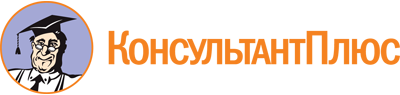 Закон Костромской области от 19.10.2018 N 451-6-ЗКО
(ред. от 13.06.2023)
"Избирательный кодекс Костромской области"
(принят Костромской областной Думой 18.10.2018)Документ предоставлен КонсультантПлюс

www.consultant.ru

Дата сохранения: 19.11.2023
 19 октября 2018 годаN 451-6-ЗКОСписок изменяющих документов(в ред. Законов Костромской области от 20.04.2019 N 538-6-ЗКО,от 25.12.2019 N 639-6-ЗКО, от 25.12.2019 N 640-6-ЗКО,от 18.03.2020 N 665-6-ЗКО, от 22.03.2021 N 67-7-ЗКО,от 07.07.2021 N 120-7-ЗКО, от 24.05.2022 N 215-7-ЗКО,от 25.11.2022 N 291-7-ЗКО, от 13.06.2023 N 370-7-ЗКО)Положения ч. 3 ст. 114 применяются к правоотношениям, возникшим в связи с проведением выборов, назначенных после дня вступления в силу Закона Костромской области от 13.06.2023 N 370-7-ЗКО.Список изменяющих документов(в ред. Законов Костромской области от 07.07.2021 N 120-7-ЗКО,от 13.06.2023 N 370-7-ЗКО)N п/пФамилия, имя, отчествоГод рождения (в возрасте 18 лет - число и месяц рождения)Адрес места жительства<**>Серия и номер паспорта или документа, заменяющего паспорт гражданинаДата внесения подписиПодпись избирателяСписок изменяющих документов(в ред. Законов Костромской области от 07.07.2021 N 120-7-ЗКО,от 13.06.2023 N 370-7-ЗКО)N п/пФамилия, имя, отчествоГод рождения (в возрасте 18 лет - число и месяц рождения)Адрес места жительства<**>Серия и номер паспорта или документа, заменяющего паспорт гражданинаДата внесения подписиПодпись избирателяСписок изменяющих документов(в ред. Закона Костромской области от 20.04.2019 N 538-6-ЗКО)